Základní škola Klimkovice,příspěvková organizace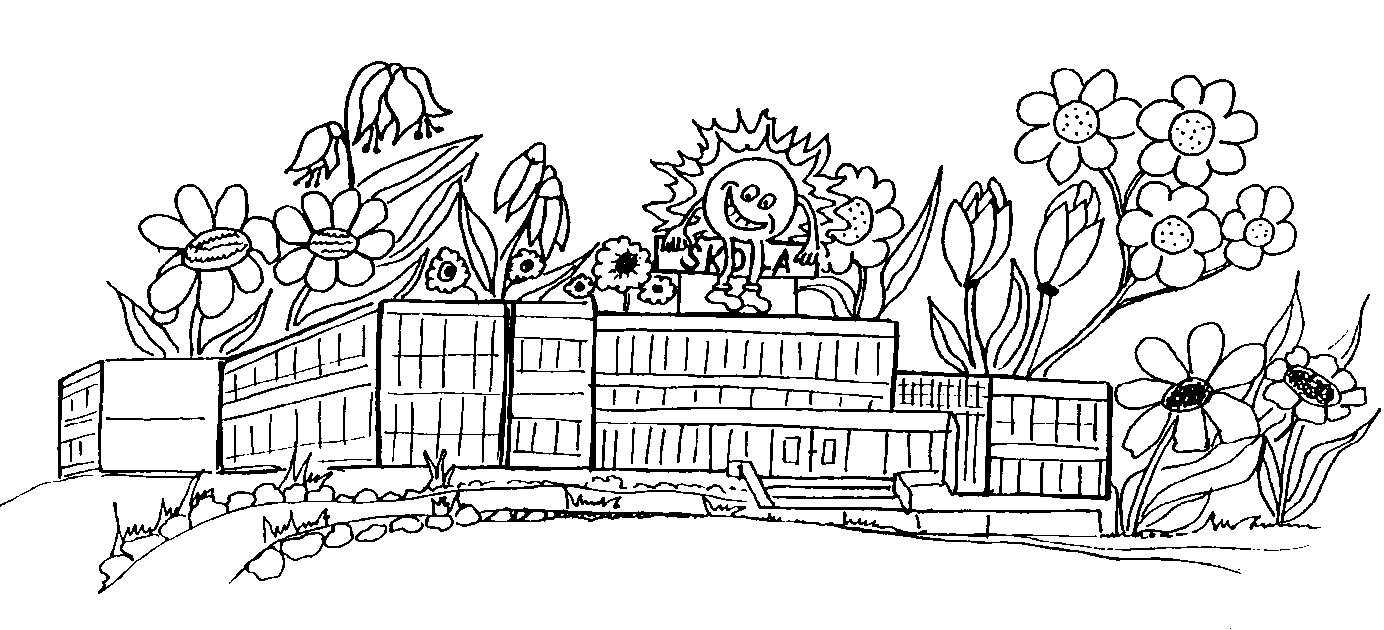 TVOŘIVÁ ŠKOLA KLIMKOVICE Školní vzdělávací program pro základní vzděláváníOBSAH:																		strana1.	IDENTIFIKAČNÍ ÚDAJE………………………………………………………………………………………………………………………	8	1.1.		Název ŠVP………………………………………………………………………………………………………………..........................	81.2.		Předkladatel………………………………………………………………………………………………………………….....................	81.3.		Zřizovatel………………………………………………………………………………………………………………………………….	81.4.		Vydán dne…………………………………………………………………………………………………………………………………	81.5.		Platnost dokumentu od…………………………………………………………………………………………………………………….	81.6.		Seznam použitých zkratek………………………………………………………………………………………………………………...	92.	CHARAKTERISTIKA ŠKOLY…………………………………………………………………………………………………………………	102.1.		Úplnost a velikost školy……………………………………………………………………………………………………………………	102.2.		Vybavení školy…………………………………………………………………………………………………………………………….	102.3.		Charakteristika pedagogického sboru, žáků školy………………………………………………………………………………………...	112.4.		Dlouhodobé projekty, mezinárodní spolupráce……………………………………………………………………………………………	112.5.		Spolupráce se zákonnými zástupci a jinými subjekty………………………………………………………………………………………	122.5.1.		Spolupráce se zákonnými zástupci…………………………………………………………………………………………………………	122.5.2.		SRZŠ……………………………………………………………………………………………………………………………………….	122.5.3.		Další formy spolupráce…………………………………………………………………………………………………………………….	122.5.4.		Školská rada……………………………………………………………………………………………………………………………….	122.5.5.		Partneři školy………………………………………………………………………………………………………………………………	132.5.6.		Školní parlament…………………………………………………………………………………………………………………………..	132.5.7.		Poskytování poradenských služeb ve škole………………………………………………………………………………………………..	132.5.8.		Kariérové poradenství……………………………………………………………………………………………………………………..	142.5.9.		Prevence sociálně patologických jevů……………………………………………………………………………………………………..	142.5.10.		Psychologická péče…………………………………………………………………………………………………………………………	142.5.11.		Péče o žáky se speciálními vzdělávacími potřebami………………………………………………………………………………………	142.5.12.		Péče o talentované a mimořádně nadané žáky…………………………………………………………………………………………….	152.5.13.		Školní družina………………………………………………………………………………………………………………………………	152.5.14.		Zájmové kroužky…………………………………………………………………………………………………………………………..	152.5.15.		Řízení výuky……………………………………………………………………………………………………………………………….	153.	CHARAKTERISTIKA ŠKOLNÍHO VZDĚLÁVACÍHO PROGRAMU……………………………………………………………………..	173.1.		Zaměření školy…………………………………………………………………………………………………………………………….	173.2.		Výchovné a vzdělávací strategie…………………………………………………………………………………………………………..	183.2.1.		Cíle základního vzdělávání……………………………………………………………………………………………………………….183.2.2.		Klíčové kompetence………………………………………………………………………………………………………………………..	213.3.		Zabezpečení výuky žáků se speciálními vzdělávacími potřebami………………………………………………………………………….	233.4.		Zabezpečení  výuky žáků mimořádně nadaných……………………………………………………………………………………………	243.5.		Začlenění průřezových témat……………………………………………………………………………………………………………….	263.5.1.		Osobnostní a sociální výchova………………………………………………………………………………………………………………	263.5.2.		Výchova demokratického občana…………………………………………………………………………………………………………..	293.5.3.		Výchova k myšlení v evropských a globálních souvislostech………………………………………………………………………………	303.5.4.		Multikulturní výchova………………………………………………………………………………………………………………………	313.5.5.		Environmentální  výchova………………………………………………………………………………………………………………….	323.5.6.		Mediální výchova……………………………………………………………………………………………………………………………	334.	UČEBNÍ PLÁN……………………………………………………………………………………………………………………………………..	344.1.		Tabulace učebního plánu……………………………………………………………………………………………………………………	344.2.		Poznámky k učebnímu plánu……………………………………………………………………………………………………………….	354.2.1.		Využití disponibilní časové dotace na I. stupni ZŠ…………………………………………………………………………………………	354.2.2.		Využití disponibilní časové dotace na II. stupni ZŠ………………………………………………………………………………………..	364.2.3.		Přehled vyučovacích předmětů – I. stupeň…………………………………………………………………………………………………	374.2.4.		Přehled vyučovacích předmětů – II. stupeň………………………………………………………………………………………………..	394.2.5.		Preferované školní akce…………………………………………………………………………………………………………………….	434.2.6.		Organizace výuky…………………………………………………………………………………………………………………………..	445.	UČEBNÍ OSNOVY………………………………………………………………………………………………………………………………..	455.1.		Učební osnovy I. stupně ZŠ………………………………………………………………………………………………………………..	455.1.1.		Český jazyk a literatura…………………………………………………………………………………………………………………….	455.1.2.		Anglický jazyk………………………………………………………………………………………………………………………………	605.1.3.		Matematika………………………………………………………………………………………………………………………………….	705.1.4.		Informatika………………………………………………………………………………………………………………………………….	835.1.5.		Prvouka………………………………………………………………………………………………………………………………………	885.1.6.		Přírodověda…………………………………………………………………………………………………………………………………..	985.1.7.		Vlastivěda……………………………………………………………………………………………………………………………………	1035.1.8.		Hudební výchova…………………………………………………………………………………………………………………………….	1125.1.9.		Výtvarná výchova……………………………………………………………………………………………………………………………	1185.1.10.		Tělesná výchova……………………………………………………………………………………………………………………………..	1255.1.11.		Pracovní výchova……………………………………………………………………………………………………………………………	1365.2.		Učební osnovy II. stupně ZŠ…………………………………………………………………………………………………………………	1455.2.1.		Český jazyk a literatura……………………………………………………………………………………………………………………...	1455.2.2.		Anglický jazyk………………………………………………………………………………………………………………………………	1735.2.3.		Německý jazyk (další cizí jazyk)……………………………………………………………………………………………………………	1805.2.4.		Ruský jazyk (další cizí jazyk)……………………………………………………………………………………………………………….	1875.2.5.		Matematika………………………………………………………………………………………………………………………………….	1945.2.6.		Informatika………………………………………………………………………………………………………………………………….	2075.2.7.		Dějepis……………………………………………………………………………………………………………………………………….	2145.2.8.		Občanská výchova…………………………………………………………………………………………………………………………..	2265.2.9.		Fyzika………………………………………………………………………………………………………………………………………..	2395.2.10.		Chemie………………………………………………………………………………………………………………………………………	2545.2.11.		Přírodopis……………………………………………………………………………………………………………………………………	2675.2.12.		Zeměpis……………………………………………………………………………………………………………………………………..	2825.2.13.		Hudební výchova……………………………………………………………………………………………………………………………	2945.2.14.		Výtvarná výchova……………………………………………………………………………………………………………………………	3065.2.15.		Výchova ke zdraví…………………………………………………………………………………………………………………………..	3125.2.16.		Tělesná výchova……………………………………………………………………………………………………………………………..	3205.2.17.		Pracovní výchova……………………………………………………………………………………………………………………………	3375.2.18.		Konverzace v anglickém jazyce (volitelný předmět)………………………………………………………………………………………..	3495.2.19.		Netradiční sporty (volitelný předmět)………………………………………………………………………………………………………	3535.2.20.		Literární seminář (volitelný předmět)………………………………………………………………………………………………………	3575.2.21.		Matematická praktika (volitelný předmět)………………………………………………………………………………………………….	3615.2.22.		Chemicko – biologická praktika (volitelný předmět)……………………………………………………………………………………….	3665.2.23.		Literárně – dramatický seminář (volitelný předmět)………………………………………………………………………………………..	3715.2.24.		Seminář z matematiky (volitelný předmět)………………………………………………………………………………………………….	3765.2.25.		Seminář z českého jazyka (volitelný předmět)………………………………………………………………………………………………	3815.2.26.		Pohybové aktivity (volitelný předmět)………………………………………………………………………………………………………	3845.2.27.		Provoz domácnosti (volitelný předmět)……………………………………………………………………………………………………..	3895.2.28.		Environmentální výchova (volitelný předmět)………………………………………………………………………………………………	3945.2.29.		Mediální výchova (volitelný předmět)………………………………………………………………………………………………………	3995.2.30.		Seminář ze zeměpisu (volitelný předmět)……………………………………………………………………………………………………	4035.2.31.		Zdravotní tělesná výchova (nepovinný předmět)……………………………………………………………………………………………	4085.2.32.		Zájmová tělesná výchova (nepovinný předmět) I. st………………………………………………………………………………………..	4125.2.33.		Zájmová tělesná výchova (nepovinný předmět) II. st………………………………………………………………………………………	4215.2.34.		Chemická praktika (nepovinný předmět)……………………………………………………………………………………………………	4255.2.35.		Náboženství (nepovinný předmět)………………………………………………………………………………………………………5.2.36. 		Předmět speciálně pedagogické péče (nepovinný předmět)……………………………………………………………..………...……4325.3.		Projekty……………………………………………………………………………………………………………………………………...	4345.3.1.		Zdravá škola  (P)…………………………………………………………………………………………………………………………….	4345.3.2.		Vánoční strom  (P 1)…………………………………………………. …………………………………………………………………….	4375.3.3.		Environmentální výchova (P 2) ………………………………………………….…………………………………………………………	4405.3.4.		Branný den  (P 3) ………………………………………………….………………………………………………………………………..	4445.3.5.		Mezinárodní trojutkání  (P 4) ………………………………………………….……………………………………………………………	4475.3.6.		Dobročinné aktivity  (P 5) ………………………………………………….……………………………………………………………….	4495.3.7.		Žákovský parlament (P 6) ………………………………………………….……………………………………………………………….	4525.3.8.		Projekt osobnostní a sociální výchovy  (P 7) ………………………………………………….……………………………………………	4555.3.9.		Školní časopisy (P 8) ………………………………………………….…………………………………………………………………….	4595.3.10.		Den zdraví (P 9) ………………………………………………….………………………………………………………………………	4625.3.11		Finanční gramotnost (P 10)……………………………………………………………………………………………………………….4656. 	HODNOCENÍ ŽÁKŮ A AUTOEVALUACE ŠKOLY…………………………………………………………………………………………..	4716.1.		 Pravidla pro hodnocení žáků……………………………………………………………………………………………………………….	4716.1.1.		 Pravidla pro hodnocení výsledků vzdělávání žáků …………………………………..…………………………………………	473Školní řád……………………………………………………………………………………… …………………………….	4736.2.		Autoevaluace školy………………………………………………………………………………………………………………………….	4747. 	ŠKOLNÍ VZDĚLÁVACÍ PROGRAM ŠKOLNÍ DRUŽINY…………………………………………………………………………………1. Identifikační údaje1.1. Název ŠVP:		Tvořivá škola Klimkovice 1.2. Předkladatel:		Název školy:			Základní škola Klimkovice, příspěvková organizaceAdresa školy:			Vřesinská 22, Klimkovice, PSČ 742 83Ředitel školy:			Mgr. Miroslava HoňkováZástupce ředitele:		Mgr. Hana ŠkutováKoordinátor ŠVP: 		Mgr. Hana ŠkutováKontakty:			telefon:+420 556 420 519								+420 556 420 104web: www.zsklimkovice.cze-mail: info@zsklimkovice.czIČO:				60609397IZO:				102244154REDIZO:			600138640	1.3. Zřizovatel školy:	Město Klimkovice				Lidická 1, Klimkovice, PSČ 742 83IČO: 00298051telefon: +420 556 420 3031.4. Vydán dne:		25. srpna 2020		Č.j.:   ZSKL  517/20201.5. Platnost dokumentu od:	   1. září 2020			………….….........................................		Mgr. Miroslava Hoňková, ředitelka školy							razítko školy1.6. Seznam použitých zkratek NÁZVY PŘEDMĚTŮAj	Anglický jazyk			Cj	Cizí jazyk			Čj	Český jazyk a literatura		Čjs	Člověk a jeho svět		D	Dějepis				Ev	Environmentální výchova	Flo	Florbal	F	Fyzika		Hv	Hudební výchova		Ch	ChemieChbp	Chemicko – biologická praktika	Chp	Chemická praktikaInf	InformatikaKaj	Konverzace v Aj			Ker	KeramikaLds	Literárně-dramatický seminář	Ls	Literární seminář			M	Matematika			Maž	MažoretkyMp	Matematická praktikaMv	Mediální výchova		Nb	NáboženstvíNj	Německý jazyk			Nk	Novinářský kroužekNs	Netradiční sporty			Ov	Občanská výchova		Pa	Pohybové aktivity		Pd	Provoz domácnostiPk	Počítačový kroužekPrv	Prvouka				Př	Přírodopis			Přv	PřírodovědaPSPP	Předmět spec. ped. péčePv	Pracovní výchova		Ru	Rukodělný kroužekRj	Ruský jazyk			Sčj	Seminář z českého jazyka		Sm	Seminář z matematiky		Szem	Seminář ze zeměpisu		Ša	Šachový kroužekTk	Taneční kroužekTv	Tělesná výchovaVl	VlastivědaVk	Vlastivědný kroužekVol	VolejbalVp	Volitelný předmětVv	Výtvarná výchovaVz	Výchova ke zdravíZ	ZeměpisZTv	Zájmová tělesná výchovaZdTv	Zdravotní tělesná výchovaŽs	Život ve společnostiDALŠÍ POUŽITÉ ZKRATKYA	akceA 1	soutěžeA 2	kulturní akceA3	exkurze, besedy, výukové programyČŠI	Česká školní inspekceEGS	výchova v evrop. a  glob. souvislostechENV	Environmentální výchova		ESF	evropské strukturální fondyEU	Evropská unieICT	Informační a komunikační technologieINT	integrace tematického okruhu průřezového                tématuINT/Př	daný tematický okruh je součástí               přírodopisu, a to formou integraceLVK	lyžařský výcvikový kurzMDV	mediální výchovaMŠMT	ministerstvo školství		OPD	odbor péče o dítěOSV	osobnostní a sociální výchovaOVO	očekávané výstupy vzd. oboruP – P 10	ProjektyP	Zdravá školaP 1	Vánoční stromP 2	Environmentální  výchovaP 3	Branný denP4	Mezinárodní trojutkáníP5	Dobročinné aktivityP6	Žákovský parlamentP7	Projekt osobnostní a sociální výchovy               (práce TU, prožitkový seminář, slavnostní   zakončení školní docházky, výlety)P8	školní časopisP9	Den zdravíP 10	Finanční gramotnostPC	osobní počítačPPP	Pedagogicko-psychologická poradnaPLPP     Plán pedagogické podporyPT	průřezové témaRVP	Rámcový vzdělávací programŘŠ	ředitel školySCIO	evaluační testySP	samostatný předmětSPCH	specifické poruchy chováníSPU	specifické poruchy učeníŠD	školní družinaŠVP	školní vzdělávací  programTU	třídní učitelU	učivoVH	vyučovací hodinaVP	výchovný poradceZŠ	základní školaZV	základní vzdělávání2. Charakteristika školy2.1. Úplnost a velikost školyZákladní škola Klimkovice je úplná škola s devíti postupnými ročníky. Na prvním stupni  (v 1. až 5. ročníku) jsou zpravidla dvě třídy v ročníku, na druhém stupni (v 6. až  9. ročníku) rovněž  zpravidla dvě paralelní  třídy v ročníku. Škola poskytuje základní vzdělání cca 460  žákům, kapacita školy je 660 žáků. Součástí školy je i školní družina s kapacitou 150 dětí a školní jídelna s kapacitou 700 obědů. Škola slouží jako spádová škola pro žáky z okolních obcí, a to pro obce Olbramice, Zbyslavice a Vřesinu.  Děti z těchto obcí navštěvují naši školu zpravidla          od II. stupně.2.2. Vybavení školyBudova základní školy je situována v okrajové části města Klimkovice. Jedná se o pavilónově členěnou budovu z 80. let s rozsáhlým sportovním areálem a školním pozemkem. V roce 2006 tělocvičny a školní kuchyň prošly celkovou rekonstrukcí. Vnitřní vybavení školy je z velké části průběžně obnovováno a modernizováno. V roce 2013 došlo k zateplení budovy a výměně oken – Snížení emisí a energetické úspory Základní školy Klimkovice, v roce 2016 došlo k rekonstrukci sociálního zařízení v pavilonu C.Škola v současné době disponuje 18 - 20 kmenovými učebnami pro 1. až 9. ročník a 12 - 14 odbornými učebnami, 2 tělocvičnami a 2 učebnami školní družiny, další oddělení využívají kmenové třídyCharakteristika odborných učeben:Ve škole jsou zřízeny dvě počítačové učebny. V téměř celé budově je zajištěno připojení k internetu, na některých místech kabelově, jinde prostřednictvím WI-FI. Cizímu jazyku se žáci vyučují ve dvou jazykových učebnách, které jsou vybaveny sluchátkovými soupravami, přičemž učebna Aj je vybavena systémem Robotel – SmartClass. Součástí školy jsou i následující odborné učebny: učebna fyziky a chemie, chemická laboratoř, učebna přírodopisu, zeměpisu – dějepisu, pracovní dílna, učebna pěstitelských prací a školní žákovská kuchyň, učebna výtvarné výchovy s keramickou pecí, učebna hudební výchovy a žákovská knihovna.Škola disponuje dvěma tělocvičnami a rozsáhlým sportovním areálem, jehož součástí je fotbalové, házenkářské hřiště, běžecká dráha a doskočiště pro skok daleký.  U školy se nachází školní pozemek se skleníkem a naučnou botanickou stezkou.V odpoledních hodinách jsou učebny, tělocvičny, případně další prostory školy využívány k volnočasovým aktivitám žáků, jsou pronajímány i jiným zájemcům z řad veřejnosti.Škola splňuje hygienické předpisy pro provoz, rovněž prostorové, materiální a technické podmínky odpovídají účelu zřízení školy.2.3. Charakteristika pedagogického sboru, žáků školyPedagogicky sbor tvoří ředitel, zástupce ředitele a přibližně 30 pedagogických pracovníků s příslušnou kvalifikací včetně výchovného poradce, psychologa a vychovatelek školní družiny. Sbor má téměř 100 % zastoupení žen, věkově je pestrý – od mladých spolupracovníků až po zkušené kolegy, je přirozenou cestou průběžně omlazován. Velký důraz je kladen na další vzdělávání pedagogických pracovníků, a to v pedagogice a psychologii, v oblasti osobnostní a sociální výchovy,  v práci s výpočetní a komunikační technikou a v jazykovém vzdělávání (anglický jazyk). Žáci školy mají ve většině trvalé bydliště v Klimkovicích, ostatní jsou ze spádových obcí a blízkého okolí. 2.4. Dlouhodobé projekty, mezinárodní spolupráceProjektová činnost je nedílnou součástí ŠVP ZŠ Klimkovice. Projekty dotvářejí obsah vzdělávacího procesu ročníků i celé školy. Zařazované formy projektů jsou: ročníkové (krátkodobé, celoroční) a celoškolní (taktéž krátkodobé i celoroční). Příprava, realizace, výstupy a evaluace projektů zvyšují efektivitu vyučovacího procesu, motivují žáky a podporují spolupráci všech pedagogů a žáků.Mezi projekty, které dotvářejí a realizují vzdělávací obsah vyučovacích předmětů ŠVP náleží:P	Zdravá škola – celoroční projekt P1	Vánoční strom – celoroční projektP2	Environmentální projekt – projektový denP3	Branný den – projektový denP4	Mezinárodní trojutkání – projektový denP5	Dobročinné aktivity – celoroční projektP6	Žákovský parlament – celoroční projektP7	Osobnostní a sociální výchova - práce třídního učitele, výjezdní prožitkový seminář VI. tříd, výletyP8	Školní časopis	 (Klimkováček, Klimix) – celoroční projektP9        Den zdraví P10      Finanční gramotnostZákladní škola je od roku 1993 zařazena do sítě projektu Světové zdravotnické organizace Škola podporující zdraví. Pravidelně ve čtyřletých intervalech své zařazení vyhodnocujeme a obhajujeme vypracováním nového projektu. Dlouholetou tradicí je mezinárodní spolupráce a každoroční sportovní zápolení o putovní pohár se základní školou v polském Mikołowě a slovenské Ilavě.2.5. Spolupráce se zákonnými zástupci a jinými subjekty2.5.1. Spolupráce se zákonnými zástupci Zákonní zástupci jsou o průběhu vzdělávání žáků informováni průběžně přes žákovské knížky, na třídních schůzkách nejméně 2x ročně nebo na konzultacích jednotlivých vyučujících. Mají možnost komunikovat se školou prostřednictvím webových stránek, kde jsou mj. zveřejňovány aktuální informace o dění ve škole.Škola vydává každoročně 2 bulletiny, které informují zákonné zástupce o organizaci školy na začátku školního roku a o výsledcích vzdělávání školy na konci školního roku. Dobrá komunikace se zákonnými zástupci je jedním z hlavních cílů školy při realizaci školního vzdělávacího programu a má na naší škole dlouholetou tradici. 2.5.2. SRZŠNa škole pracuje Spolek rodičů při ZŠ Klimkovice. Podílí se na organizování školních akcí, finančně sponzoruje školní kola soutěží, výjezdní prožitkové semináře žáků VI. tříd, lyžařský  výcvik VII. tříd aj. Každá třída školy má možnost mít ve výboru spolku své dva zástupce. Výbor spolku zve na své schůzky vedení školy.2.5.3. Další formy spolupráceŠkola spolupracuje se zřizovatelem, spádovými školami, místními mateřskými školkami, s organizacemi na úrovni města. 2.5.4. Školská radaVe škole je od 1. 1. 2006 zřízena  školská rada, která se ve své činnosti řídí § 167 odst. 2 zákona č. 561/2004 Sb. 2.5.5. Partneři školyPedagogicko psychologická poradna OstravaSpeciálně pedagogické centrumStátní zdravotní ústav ZŠ Olbramice, ZŠ Vřesina, ZŠ ZbyslaviceMateřská škola KlimkoviceZUŠ Klimkovice2.5.6. Školní parlamentŽáci se podílí na řízení školy prostřednictvím školního parlamentu. Zástupci tříd – parlamentáři na pravidelných schůzkách s ředitelkou školy nebo dalším pedagogem podávají podněty a připomínky ke každodenní činnosti a organizaci školy, navrhují a sami organizují své vlastní projekty. Školní parlament se schází pravidelně 1x měsíčně na I. stupni a 1x za 14 dnů na II. stupni.2.5.7. Poskytování poradenských služeb ve školePoradenské služby zajišťuje výchovný poradce, metodik prevence a školní psycholog ve spolupráci s vedením školy, třídními učiteli a dalšími pedagogickými pracovníky.Zaměření poradenských služeb:poradenství žákům v oblasti učebních postupů, stylů a strategií, poradenství zákonným zástupcům žáka ve výchově a vzděláváníporadenství při školní úspěšnosti, postupy řešení neprospěchu a podpora žáků ve zlepšení, prevence neúspěchu poradenství při řešení a prevenci sociálně patologických jevů – rodině a žákovi, postupy řešení ve spolupráci výchovného poradce a pedagogických pracovníkůporadenství v obtížných životních situacích žákům, zákonným zástupcům v souvislosti s výchovou dětí kariérové poradenství, volba školyporadenství při integraci žáka se speciálními vzdělávacími potřebami s různými stupni podporyporadenství ke vzdělávání mimořádně nadaných žákůmetodická podpora učitelů v psychologických a speciálně pedagogických dovednostech při pedagogické práci s žáky poskytování informací o dalších službách poradenských zařízení a spolupráce s dalšími odbornými institucemiVýchovný poradce realizuje konzultační hodiny pro zákonné zástupce podle individuální potřeby žáků a zákonných zástupců.2.5.8. Kariérové poradenstvíVýchovný poradce poskytuje kariérové poradenství žákům a zákonným zástupcům žáků, ve spolupráci s třídním učitelem a vedením školy zajišťuje organizaci přihlašování a přestup k dalšímu vzdělávání. Ve vzdělávací oblasti „Člověk a svět práce“ probíhá rozvoj žáků vzhledem k jejich profesnímu zaměření, sebepoznání, orientaci ve světě práce. Ve spolupráci s poradenskými zařízeními je vytvářena nabídka diagnostiky k zaměření žáka vzhledem k dalšímu vzdělávání a povolání, k dispozici žákům jsou informační materiály o středním školství a trhu práce.  2.5.9. Prevence sociálně patologických jevůMetodik prevence vytváří ve spolupráci s pedagogickým týmem „Minimální preventivní program“ pro daný školní rok. Koordinuje jeho realizaci. Součástí prevence jsou metody výuky - otevřený dialog a vstřícný vztah učitele a žáka, intenzivní komunikace se zákonnými zástupci atd. Prevence probíhá i v rámci výuky jednotlivých vzdělávacích oblastí i při realizaci průřezových témat.Metodik a výchovný poradce jsou v kontaktu s oddělením péče o dítě příslušných úřadů městských částí a kurátory pro děti a mládež a sdruženími poskytujícími služby v této oblasti.  Škola monitoruje rizika sociálně patologických jevů a při varovných signálech koordinuje postup výchovný poradce, svolává setkání se zákonnými zástupci, konzultace s žáky a nabízí podporu a poradenství. Škola spolupracuje s dalšími organizacemi v oblasti prevence soc. pat. jevů, využívá výchovné programy.    2.5.10. Psychologická péčeNa třídní učitele, pedagogy školy, výchovného poradce a školního psychologa se mohou žáci kdykoli ve škole obrátit a požádat o konzultaci a podporu v obtížných psychosociálních situacích. Výchovný poradce a psycholog pomáhají s řešením konfliktů mezi žáky, podporují optimální komunikaci mezi zákonnými zástupci, učiteli a žáky. Podporují rozvoj pozitivních vztahů a řešení konfliktů v rámci třídy. Nabízí individuální pohovory rodičům v případě psychosociální krize v souvislosti s výchovou, péčí o děti, vztahem mezi rodičem a dítětem. Poskytují konzultace a podporu učitelům v práci s žákem v oblasti učení, chování, sebepojetí, vztahu k učiteli, k druhým lidem. Podávají informace o dalších subjektech zajišťujících psychologickou a sociální péči.2.5.11. Péče o žáky se speciálními vzdělávacími potřebamiŠkola je otevřená žákům, kteří k naplnění svých vzdělávacích možností nebo k uplatnění  a užívání svých práv  na rovnoprávném základě s ostatními potřebují podpůrná opatření. Speciální pedagog, asistent, psycholog ve spolupráci s třídním učitelem a dalšími učiteli zjišťuje vzdělávací potřeby žáků a ve spolupráci s poradenským zařízením zajišťuje odbornou diagnostiku, vytváří plán pedagogické podpory. Na základě diagnostiky jsou konzultovány, plánovány a využívány vhodné metody a organizační postupy výuky. Žáci se zdravotním postižením i žáci mimořádně nadaní jsou integrováni v rámci běžných tříd.  Na základě přiznaného stupně podpůrného opatření poradenského pracoviště speciální pedagog, třídní učitel a další pedagogičtí pracovníci, ve spolupráci se zákonnými zástupci žáka, vytváří a realizují individuální vzdělávací plán (IVP). Struktura IVP vychází z platné právní úpravy, je doplněna v případě potřeby dohodou o formě podílu žáka na svém vzdělávání a spolupráce se zákonnými zástupci.2.5.12. Péče o talentované a mimořádně nadané žákyŠkola vyhledává a rozvíjí talent a mimořádné nadání žáků. Při zjišťování mimořádného nadání žáků spolupracuje s poradenským pracovištěm a na základě PLPP  a stupně přiznaných podpůrných opatření sestavuje a realizuje IVP se strukturou dle právní úpravy. Mimořádně nadaní žáci mohou být přeřazeni do vyššího ročníku na základě komisionální zkoušky.  V rámci výuky je zařazována práce v diferencovaných skupinách podle nadání žáka. Pro nadaného žáka učitel připravuje a zadává školní práci, která odpovídá a rozvíjí úroveň jeho dovedností v oblasti jeho nadání. Nadaní žáci mohou individuálně nebo skupinově navštěvovat vybrané bloky výuky ve vyšším ročníku. Případně lze vytvářet skupiny žáků s talentem pro určitou výukovou oblast napříč ročníkem. Výuka anglického jazyka může probíhat v diferencovaných skupinách podle úrovně jazykových dovedností žáka s možností přestupu mezi skupinami.  2.5.13. Školní družinaČinnost školní družiny jako prvku zájmového vzdělávání je propojena ve velké míře s prací žáků při vyučování. Vychovatelé se seznámili s cíli školního vzdělávacího programu Základní školy Klimkovice a mají vytvořen svůj ŠVP. 2.5.14. Zájmové kroužkyŠkola nabízí jako doplňkovou činnost volnočasové aktivity pro žáky v rámci činnosti kroužků (počítačové, novinářské, sportovní, keramické aj.). Kroužky jsou na základě zájmů žáků organizovány vždy v pololetním cyklu.2.5.15. Řízení  výuky:Ročníkové řízení a plánováníV organizaci vyučování je za základní jednotku považován ročník. Vzdělávací témata jsou plánována vždy společně pro celý ročník, na principu horizontálního propojení tříd v jednotlivých ročnících. Vyšší jednotkou je celá škola, kde vyučovací proces probíhá na principu vertikálního propojení ročníků. Třída je chápána jako intimní prostředí pro žáky, a to v míře, jakou podle věku potřebují. Cílem je větší efektivita vzdělávacího procesu, využití potenciálu spolupráce žáků v ročníku a mezi ročníky, intenzivnější spolupráce pedagogů, účelná diferenciace a individualizace vyučovacího procesu. Řízení a koordinace práce učitelůUčitelé v ročníku společně plánují vyučovací proces a koordinují výuku jednotlivých vzdělávacích oblastí tak, aby výuka tvořila smysluplný celek. Učitelé společně připravují celoroční plán výuky, který je konkretizován do týdenních plánů. Připravují a realizují ročníkové projekty. V rámci celé školy učitelé spolupracují na přípravě celoškolních a ročníkových projektů,  promýšlejí vertikální propojení celé školy. Týmová setkání všech učitelů probíhají formou pedagogických, provozních a mimořádných porad několikrát v průběhu školního roku. V řízení pedagogického procesu významnou roli zaujímají vedoucí metodických aktivů na I. stupni a na II. stupni vedoucí předmětových komisí. Úlohou vedoucích je koordinovat organizaci vzdělávání v daném aktivu, řídit a kontrolovat práci ostatních vyučujících. V tomto smyslu tvoří širší tým vedení školy.V práci učitelů jsou podporovány aktivity tzv. vzájemných hospitací, které mají vnést do pedagogického procesu předávání zkušeností, tvořivý přístup a prvky sebereflexe.   Řízení a koordinace práce žákůZákladním plánovacím obdobím činnosti žáků je týden. V rámci každého týdne musejí být do aktivit žáků zařazeny takové cíle a činnosti, které vedou k  rozvíjení klíčových kompetencí žáků přiměřeně věku.Do výuky je nejčastěji zařazována práce dětí ve skupinách. Práce ve skupinách má charakter kooperativního a projektového učení. Spolupráce a učení se jeden od druhého zvyšuje efektivitu vzdělávání. Přínosem je vytváření různých skupin podle vzdělávacích potřeb žáka. V rámci vybraných témat nebo projektů může být práce žáků plánována společně pro více ročníků.3. Charakteristika školního vzdělávacího programu3.1. Zaměření školyZákladní škola není úzce odborně zaměřena, vytváří stejné podmínky pro všechny žáky. V našem pojetí je škola místem, které žáky motivuje a podporuje k aktivnímu učení. Vzdělávání žáků rozvíjí žákovské dovednosti v oblastech čtenářské, matematické, informační, pracovní a dalších gramotností se zaměřením na to, aby byli všichni žáci vybaveni schopnostmi, které v životě potřebují (komunikace v mateřském a cizím jazyce, matematická schopnost a základní schopnosti v oblasti vědy a technologií, schopnosti práce s digitálními technologiemi, schopnost učit se, sociální a občanská schopnost, smysl pro iniciativu a podnikavost a kulturní povědomí a vyjádření).Charakter práce pak má v dětech mimo jiné podporovat pocit pozitivního prožívání, získání zdravého sebevědomí, rozvíjení kritického myšlení a schopnost sebehodnocení. Takto formulovaný obecný koncepční záměr školního vzdělávacího programu vychází z přesvědčení, že kvalita vzdělávací služby školy nemá být primárně posuzována podle tradičně chápaných tzv. vzdělávacích výsledků. Za tyto výsledky bývají nezřídka považovány pouhé faktografické znalosti žáků zjišťované testováním.Prvořadou prioritou je proměnit školu v prostředí, kde se dětem s velmi různorodými vzdělávacími potřebami dostává nejen kvalitní a kvalifikované vzdělávací péče, ale kde se současně cítí bezpečně a spokojeně. Vzdělávací program školy sleduje a vyhodnocuje změny ve společnosti, doporučení MŠMT v oblasti vzdělávací politiky ČR, mezinárodní vzdělávací trendy.3.2. Výchovné a vzdělávací strategieVýchovné a vzdělávací strategie jsou konkrétní metody a společné postupy na úrovni  školy, které vedou k utváření a rozvíjení klíčových kompetencí žáků, pomocí kterých se naplňují cíle základního vzdělávání. Jsou uplatňovány všemi pedagogy při výuce i mimo ni.3.2.1. Cíle základního vzdělávání3.2.2. Klíčové kompetenceKlíčové kompetence mají žákům pomáhat při získávání základu všeobecného vzdělávání. Úroveň klíčových kompetencí získaných na základní škole není konečná, ale tvoří základ pro další celoživotní učení a orientaci v každodenním praktickém životě.Kompetence k učení –  umožnit žákům osvojit si strategii učení a motivovat je pro celoživotní učeníBěhem výuky klademe důraz na čtení s porozuměním, práci s textem, vyhledávání informací. Žáky vedeme k sebehodnocení. Individuálním přístupem k žákům maximalizujeme jejich šanci prožít úspěch..Žákům umožňujeme ve vhodných případech realizovat vlastní nápady, podněcujeme jejich tvořivost. Žáci se zúčastňují různých soutěží a olympiád. Učíme se vytvářet takové situace, v nichž má žák radost z učení.. Zadáváme dětem zajímavé domácí úkoly. Kompetence k řešení problému – podněcovat žáky k tvořivému myšlení, logickému uvažování a k řešení problémůVýuka je vedena tak, aby žáci hledali různá řešení problému, svoje řešení si dokázali obhájit. Ve vhodných oblastech vzdělávání používáme netradiční úlohy (Scio, Matematický klokan ap.).Při výuce motivujeme žáky v co největší míře úlohami z praktického života. Žáci si postupně zdokonalují kompetenci práce s informacemi ze všech možných zdrojů, ústních, tištěných mediálních a počítačových, včetně internetu, aby je uměli vyhledávat, třídit a vhodným způsobem využívat. Jsou zařazeny projektové dny, ve vyučování používáme moderní metody a formy práce.  Podle svých schopností a dovedností se žáci zapojují do soutěží. Starší žáci připravují různé aktivity pro mladší spolužáky (soutěže, branný den, dopravní výchova). Děti vedeme k aktivnímu podílu na plánování, přípravě, realizaci i hodnocení činnosti. Kompetence komunikativní –  vést žáky k všestranné a účinné komunikaciVedeme žáky ke vhodné komunikaci se spolužáky, s učiteli a ostatními dospělými ve škole i mimo školu. Učíme žáky obhajovat vhodnou formou svůj vlastní názor a zároveň poslouchat názor jiných. Začleňujeme metody kooperativního učení a jejich prostřednictvím vedeme děti ke spolupráci při vyučování. Podporujeme komunikaci s jinými školami .Kompetence sociální a personální -  rozvíjet u žáků schopnost spolupracovat a respektovat práci vlastní a druhýchBěhem vzdělávání mimo jiné používáme skupinovou práci žáků, vzájemnou pomoc při učení. Usilujeme, aby žáci prokázali schopnost střídat role ve skupině. Žáky vedeme k respektování společně dohodnutých pravidel chování, na jejichž formulaci se sami podílejí. Učíme je zároveň  odmítavému postoji ke všemu, co narušuje dobré vztahy mezi žáky. Chceme žáky naučit základům kooperace a týmové práce. Provádíme praktický nácvik sociálních kompetencí. Kompetence občanské - připravovat žáky jako svobodné a zodpovědné osobnosti, uplatňující svá práva a plnící své povinnosti Ve třídních kolektivech žáci společně stanovují pravidla chování. Školní řád navazuje na pravidla chování vytvořená ve třídách.Je kladen důraz na environmentální výchovu (viz environmentální plán školy). Při pobytech v přírodě se žáci chovají jako zodpovědné osoby. Vedeme je k třídění odpadů a trvale udržitelnému rozvoji. Žáky zapojujeme do evropských projektů, kde se prakticky seznamují s kulturou jiných národů.  Kompetence pracovní - pomáhat žákům poznávat a rozvíjet své schopnosti i reálné  možnosti a uplatňovat získané vědomosti a dovednosti při profesní orientaciŽáky motivujeme k aktivnímu zapojení do oblasti Svět práce. Vedeme je k objektivnímu sebehodnocení a posouzení s reálnými možnostmi při profesní orientaci. Výuku doplňujeme o praktické exkurze. Ve škole je vypracován celoškolní plán k volbě povolání. Výběrem volitelných předmětů pomáháme žákům při profesní orientaci.3.3. Zabezpečení výuky žáků se speciálními vzdělávacími potřebamiVzdělávání žáků se speciálními vzdělávacími potřebami a žáků nadaných a mimořádně nadaných bude uskutečňováno pomocí podpůrných opatření, která jsou odlišná nebo jsou poskytována nad rámec individuálních pedagogických a organizačních opatření.Podpůrnými opatřeními při speciálním vzdělávání se rozumí využití speciálních metod, postupů, forem a prostředků vzdělávání, kompenzačních, rehabilitačních a učebních pomůcek, speciálních učebnic a didaktických materiálů, zařazení předmětů speciální péče, poskytování pedagogicko- psychologických služeb, zajištění služeb asistenta pedagoga, snížení počtu žáků ve třídě nebo studijní skupině nebo jiná úprava organizace vzdělávání zohledňující speciální vzdělávací potřeby žáka dle přiznaného stupně podpory.Podpůrnými opatřeními při vzdělávání mimořádně nadaných žáků se rozumí využití speciálních metod, postupů, forem a prostředků vzdělávání, didaktických materiálů, poskytování pedagogicko – psychologických služeb, nebo jiná úprava organizace vzdělávání zohledňující vzdělávací potřeby těchto žáků.Žákem se zdravotním postižením se rozumí žák s vývojovými poruchami učení, se zrakovým postižením, se sluchovým postižením, s tělesným postižením, s poruchou dorozumívacích schopností, s autismem, s mentálním postižením, s poruchou chování, s jiným postižením a s kombinovaným postižením.			Vzdělávání žáků se speciálními vzdělávacími potřebamiPokud zjistí vyučující na základě školní diagnostiky u žáka příznaky některé z vývojových poruch učení, školní neúspěch či výrazné zhoršení, vytvoří ve spolupráci s ostatními vyučujícími plán pedagogické podpory (PLPP), který bude vyhodnocován v předem určených intervalech (3 měsíce, dle potřeby). Pokud se situace stabilizuje, dále postupujeme dle PLPP, v opačném případě doporučí ZŠ zákonným zástupcům vyšetření dítěte ve školském poradenském zařízení. Jestliže jejich rozsah a závažnost je důvodem k jeho zařazení do speciálního vzdělávání, bude zařazení žáka do speciálního vzdělávání  provedeno ředitelem školy na základě doporučení školského poradenského zařízení a se souhlasem zákonného zástupce žáka:Tito žáci budou zařazováni do speciální péče formou: - individuální integrace v běžné škole nebo škole speciální 								    - skupinové integrace, kdy je žák vzděláván ve třídě nebo studijní   skupině, 								      která je zřízena pro žáky se zdravotním postiženímBude vypracován individuální vzdělávací plán, který se stanoví v případě potřeby především pro individuálně integrovaného žáka. IVP vychází ze školního vzdělávacího programu, závěrů vyšetření školského poradenského zařízení a stupně přiznaného podpůrného opatření. Na úrovni IVP je možné na základě doporučení ŠPZ v rámci podpůrných opatření upravit očekávané výstupy ŠVP, případně upravit vzdělávací obsah tak, aby byl v souladu se vzdělávacími požadavky a skutečnými možnostmi žáka. IVP je závazným dokumentem pro zajištění speciálních vzdělávacích potřeb žáka. IVP bude pravidelně vyhodnocován a bude dle potřeby upravován.  Je součástí dokumentace žáka, je vypracován na příslušný školní rok a obsahuje:                      -     údaje o rozsahu, obsahu, průběhu a způsobu poskytování individuální pedagogické psychologické péče žákovi včetně zdůvodnění údaje o cíli, časové a obsahové rozvržení učiva, volbu pedagogických postupů, způsob zadávání a plnění úkolů, způsob hodnocenívyjádření potřeby dalšího pedagogického pracovníka nebo další osoby podílející se na práci se žákem a její rozsah, případně další úprava organizace vzděláváníseznam kompenzačních, rehabilitačních a učebních pomůcek, speciálních učebnic a didaktických materiálůjmenovité určení pedagogického pracovníka školského poradenského zařízení, se kterým bude škola spolupracovat při zajišťování speciálních vzdělávacích potřeb žákanávrh případného snížení počtu žáků ve tříděpředpokládanou potřebu navýšení finančních prostředkůzávěry pedagogických, popřípadě psychologických vyšetřeníIVP se vypracovává ve spolupráci se školským poradenským zařízením a zákonným zástupcem žáka, který se s IVP seznámí a tuto skutečnost potvrdí svým podpisem.Na základě doporučení ŠPZ bude realizována výuka Předmětu speciálně pedagogické péče, která bude poskytována v rámci disponibilních   hodin, vedena proškoleným pedagogem a její organizace je v kompetenci ředitele školy.Bude mu poskytnuta pomoc asistenta pedagoga, jehož hlavními činnostmi jsou pomoc žákům při přizpůsobení se školnímu prostředí, pomoc pedagogickým pracovníkům školy při výchovné a vzdělávací činnosti, pomoc při komunikaci se žáky, při spolupráci se zákonnými zástupci žáků. Forma a obsah speciálního vzdělávání žáka a míra podpůrných opatření se stanoví podle přiznaného stupně podpory.Ve třídách nebo studijních skupinách zřízených pro žáky se zdravotním postižením mohou být zařazeni žáci 2 i více ročníků.Ve třídách, ve kterých se vzdělává žák se zdravotním postižením, může se souhlasem ředitele školy a zákonného zástupce žáka působit osobní asistent, který není zaměstnancem právnické osoby, která vykonává činnost školy.Ve vybraných předmětech se žáci se zdravotním postižením mohou v rámci svých možností vzdělávat společně s ostatními žáky školy a být zapojeni do všech činností školy v době mimo vyučování.Pro přípravu na vzdělávání dětí s těžkým mentálním postižením, více vadami nebo autismem lze zřídit přípravný stupeň základní školy speciální.Žák bude zařazen do třídy početně splňující platnou vyhlášku.Minimální doporučená úroveň pro úpravu očekávaných výstupů v rámci podpůrných opatření vychází z platného RVP pro ZV a bude rozpracována v rámci IVP jednotlivých žáků.3.4. Zabezpečení výuky žáků nadaných a mimořádně nadanýchPokud zjistí vyučující na základě  školní diagnostiky žáka a vytvořeném plánu pedagogické podpory, že rozložení schopností dosahuje mimořádné úrovně při vysoké tvořivosti v celém okruhu činností nebo v jednotlivých rozumových oblastech, pohybových, uměleckých a sociálních dovednostech, projedná a doporučí zákonným zástupcům vyšetření dítěte ve školském poradenském zařízení. Dle stupně přiznané podpory a na žádost zákonných zástupců budou pak tyto děti zařazovány do speciální péče, budou jim vypracovány individuální vzdělávací plány na příslušný školní rok.IVP je závazným dokumentem, je součástí dokumentace žáka a obsahuje: 	- závěry psychologických vyšetření, které popisují oblast, typ a rozsah nadání a vzdělávací potřeby mimořádně nadaného žáka	- údaje o poskytování individuální péče	- vzdělávací model pro mimořádně nadaného žáka, časové a obsahové rozvržení učiva, volbu pedagogických postupů, způsob zadávání a	   plnění úkolů, způsob hodnocení, úpravu zkoušek	- seznam doporučených učebních pomůcek, učebnic a materiálů	- určení pedagogického pracovníka školského zařízení, se kterým bude škola spolupracovat	- personální zajištění úprav a průběhu vzdělávání mimořádně nadaného žáka	- předpokládanou potřebu navýšení finančních prostředků		Individuální vzdělávací plán bude pravidelně vyhodnocován a bude dle potřeby upravován. Úpravy obsahů vzdělávání bude vycházet z principů diferenciace a současné individualizace s ohledem ke vzdělávacím potřebám žáků. V procesu úpravy vzdělávání žáků se využívají zejména tyto postupy:  - obohacování - akcelerace učivaObohacování vzdělávání respektuje tři základní roviny:rozšiřování učiva tak, aby učivo postihovalo mezioborové vztahyzadávání problémových úlohprohlubování učiva tak, aby obsahovalo další podrobnosti a detaily o probíraném učivu/tématuobohacování učiva, které je již nad rámec vzdělávacího programu a pracuje také se specifiky zájmů vzdělávanýchAkcelerační programy vzdělávání jsou založeny na úpravách učiva pro žáky tak, aby umožňovaly rychlý postup v jednom nebo ve více předmětech. Akcelerace zahrnuje základní varianty:předčasný vstup do vzdělávacího procesu daného stupně vzděláváníurychlení procesu vzdělávání nadaného žákaMimořádně nadaného žáka může ředitel školy na základě komisionální zkoušky přeřadit do vyššího ročníku bez absolvování předchozího ročníku. Obsah, formu a časové rozložení zkoušky stanoví ředitel s ohledem na věk žáka, zkouška ověřuje vědomosti a dovednosti umožňující žákovi plynulý přechod do vyššího ročníku a je zaměřena na jednotlivý předmět nebo vzdělávací oblast.Vyučující budou připravovat také podpůrné programy zaměřené na oblast prevence problémů v sociálních vztazích, získávání sociálních dovedností a adekvátní sebeobranu žáka, programy, které jsou zaměřené na rozšíření všeobecné informovanosti a zájmové orientace.3.5. Začlenění průřezových tématPrůřezová témata reprezentují ve vzdělávacím programu okruhy aktuálních problémů současného světa a jsou nedílnou součástí základního vzdělávání.Tematické okruhy průřezových témat procházejí napříč vzdělávacími oblastmi a umožňují propojení vzdělávacích oborů. K zařazení jednotlivých PT jsme zvolili z nabízených možností následující:integrace PT do předmětů (zdůraznění propojenosti oborů)forma projektů akcí (využívat znalosti a dovednosti z různých oborů)vytvoření samostatných předmětů, ve kterých realizujeme PT – environmentální výchova, mediální výchovaZařazení jednotlivých tematických okruhů průřezových témat je vždy součástí charakteristiky vzdělávací oblasti a jednotlivá témata jsou uvedena v tabulkách vyučovacích předmětů. Pro lepší orientaci uvádíme ještě přehled všech průřezových témat a jejich tematických okruhů.3.5.1. Osobnostní a sociální výchovaPrůřezové téma OSV je realizováno integrací do předmětů, zvláště u některých tematických okruhů tohoto PT se jedná o průběžnou integraci v celé šíři vyučovacího procesu (INT), dále pak v rámci projektů P, P1, P2, P3, P4, P5, P6, P7, P8, P9 a v rámci akcí A1 - A3.3.5.2. Výchova demokratického občanaPrůřezové téma je realizováno integrací do předmětů, v rámci projektu P7 a akcí A3.3.5.3. Výchova k myšlení v evropských a globálních souvislostechPrůřezové téma EGS je realizováno integrací do předmětů, v rámci projektu P4 a akcí A3.3.5.4. Multikulturní výchovaPrůřezové téma MKV je realizováno integrací do předmětů, v rámci celoškolních projektů P4, P8, P9 a v rámci akcí A3.	3.5.5. Environmentální výchovaPrůřezové téma ENV je realizováno integrací do předmětů, v rámci projektových dnů projektů P, P2, P3, P9 v rámci akcí A3 a v devátém ročníku jako samostatný předmět, který je vyučován 1VH po dobu jednoho pololetí.3.5.6. Mediální výchovaPrůřezové téma MDV je realizováno integrací do předmětů, v rámci projektových dnů projektů P8 a P2, v rámci akcí A3 a v devátém ročníku jako samostatný předmět, který je vyučován 1VH po dobu jednoho pololetí. Formy: INT	- integrace tematického okruhu průřezového tématuSP		- samostatný předmětINT/Př	- daný tematický okruh je součástí přírodopisu, a to formou integrace4. Učební plán4.1. Tabulace učebního plánu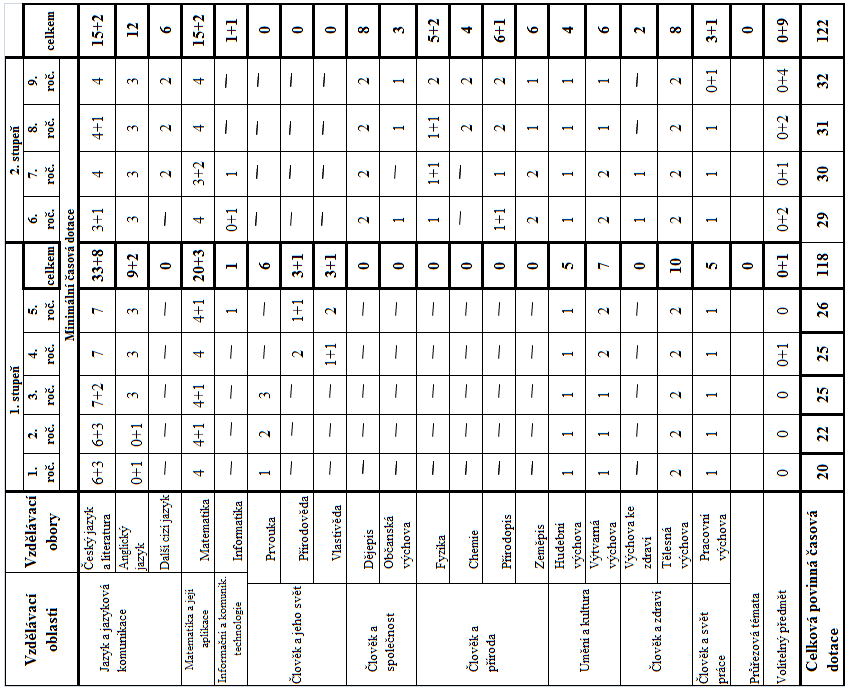 Disponibilní hodiny: zaznačeny v tabulce jako rozšiřující daný předmět, popř. další cizí jazyk nebo volitelný předmět4.2 Poznámky k učebnímu plánu4.2.1. Využití disponibilní časové dotace na I. stupni ZŠ 1. roč.		4 h3 h	Český jazyk a literatura (posílení časové dotace vzdělávacího oboru český jazyk a literatura)1 h	Anglický jazyk2. roč. 		5 h3 h	Český jazyk a literatura (posílení časové dotace vzdělávacího oboru český jazyk a literatura)1 h	Anglický jazyk1 h	Matematika (posílení časové dotace vzdělávacího oboru matematika)3. roč.		3 h2 h	Český jazyk a literatura (posílení časové dotace vzdělávacího oboru český jazyk a literatura)1 h	Matematika (posílení časové dotace vzdělávacího oboru matematika)4. roč.		2 h1 h	Vlastivěda (posílení časové dotace vzdělávacího oboru vlastivěda)		1 h	Život ve společnosti – volitelný předmět5. roč.		2 h1 h	Matematika (posílení časové dotace vzdělávacího oboru matematika)1 h	Přírodověda (posílení časové dotace vzdělávacího oboru přírodověda)4.2.2. Využití disponibilní časové dotace na II. stupni ZŠ 6. roč		5 h		1 h	Český jazyk a literatura (posílení časové dotace vzdělávacího oboru český jazyk a literatura)1 h	Informatika (posílení časové dotace vzdělávacího oboru informatika)		1 h	Přírodopis (posílení časové dotace vzdělávacího oboru přírodopis)1 h	Konverzace v Aj – volitelný předmět1 h	Netradiční sporty – volitelný předmět7. roč.		4 h2 h	Matematika (posílení časové dotace vzdělávacího oboru matematika)		1 h	Fyzika (posílení časové dotace vzdělávacího oboru fyzika)1 h	Literární seminář – volitelný předmět8. roč.		4 h1 h	Český jazyk a literatura (posílení časové dotace vzdělávacího oboru český jazyk a literatura)		1 h	Fyzika (posílení časové dotace vzdělávacího oboru fyzika)		1 h 	Matematická praktika – volitelný předmět1 h 	Chemicko–biologická praktika / literárně dramatický seminář – volitelný  předmět / co 14 dnů 1 hod.9. roč.		5 h1 h	Pracovní výchova (posílení časové dotace vzdělávacího oboru pracovní výchova)		1 h	Seminář z matematiky / pohybové aktivity – volitelné předměty (žák si volí jeden předmět)           			1 h	Seminář z českého jazyka / provoz domácnosti – volitelné předměty (žák si volí jeden předmět)           				1 h	Environmentální výchova / mediální výchova – volitelné předměty / co 14 dnů 1 hod. 		1 h	Seminář ze zeměpisu – volitelný předmět4.2.3. Přehled vyučovacích předmětů  -  I. stupeň4.2.4. Přehled vyučovacích předmětů  -  II. stupeň4.2.5. Preferované školní akceJako součást výchovně vzdělávací činnosti školy jsou do ŠVP zařazeny tyto pravidelné školní akce:	2. ročník			Povinný plavecký výcvik							20 hodin	3. ročník			Povinný plavecký výcvik							20 hodin	6. ročník			Výjezdní prožitkový seminář							 3 dny7. ročník			Lyžařský výcvik								 5 dnů		1. – 9. r.			Ochrana člověka za mimořádných situací					 6 hodin	nespecifikováno		Program protidrogové prevence a prevence dalších soc. pat. jevů		 nespecifikováno Další průběžné významné aktivity školy:sběrové aktivity (starý papír, hliník, víčka z PET láhví, léčivé byliny),celoroční spolupráce třídních kolektivů VIII. a I. tříd,průběžné využívání a vyhodnocování schránky důvěry,-     každoroční podrobný sociologický průzkum třídy pomocí dotazníku B – 3 prováděný třídními učiteli,průběžné zapojování žáků školy do školních, okrskových a okresních kol soutěží a olympiád,práce s talentovanými žáky (příprava na olympiády, soutěže),práce s méně nadanými žáky (doučování, individuální přístup),příprava vycházejících žáků na přijímací zkoušky,zajišťování a organizování besed a přednášek pro žáky školy (městská knihovna, Renarkon Ostrava, Vita Ostrava, Úřad práce Ostrava, muzeum Klimkovice, informační centrum města Klimkovic aj.),zajišťování exkurzí - dle nabídky vybíráme pro žáky exkurze zaměřené k rozvoji klíčových kompetencí (např. Osvětim, Vídeň, Praha, Hrabyně, Geologická exkurze, návštěvy středních škol a provozů firem,…)zajišťování a organizování divadelních, filmových, hudebních a dalších kulturních představení pro žáky,spolupráce s organizacemi na území města – ČSZCH, DTJ, HZS, CVČ Mozaika aj.,spolupráce se Sanatorii Klimkovice ( předtaneční výchova, Lesopark, veřejné akce,…),průběžná práce metodických orgánů – zkvalitňování výchovně-vzdělávacího procesu,spolupráce se spádovými školami  - Klimkovice, Olbramice, Vřesina, Zbyslavice – předávání zkušeností a informací na úrovni vedení škol a pedagogických pracovníků,průběžná spolupráce učitelů I. a II. stupně,spolupráce učitelek ZŠ a MŠ před a při zápisu žáků do I. tříd, sledování začlenění dětí z MŠ do I. tříd ZŠ,soustavné a cílené odborné vzdělávání všech pedagogických pracovníků,bohatá nabídka volno časových aktivit pro žáky školy formou kroužků a nepovinných předmětů.Součástí vzdělávacího programu jsou i všechny  ostatní (výchovně vzdělávací, kulturní, sportovní aj.) akce, které jsou aktuálně zařazeny do ročních (měsíčních) plánů školy. Patří sem i účast ve státních a mezinárodních projektech, účast ve sportovních a předmětových  soutěžích a také veškeré volno časové aktivity organizované školou (školní družinou).4.2.6. Organizace výukyZákladní vyučovací jednotkou je vyučovací hodina (45 minut). Rozvrh hodin v týdnu není chápan jako dogma. Učitelé (zejména na I. stupni ZŠ) si mohou po dohodě s vedením školy rozvrhnout denní (týdenní) program výuky při zachování časových proporcí jednotlivých předmětů v týdnu. Kromě vyučovací hodiny lze realizovat výuku i jiným typem vyučovací jednotky s odlišným časovým úsekem při dodržení zásad hygieny školní práce (přestávky, relaxace apod.). U vyučovacích předmětů s 1 hodinovou časovou dotací je možné ve vhodných případech (rozhodne vedení školy) realizovat jejich výuku 1x za 14 dní jako „dvouhodinovku“ (v kombinaci s jinými „jednohodinovými“ vyučovacími předměty).Ve školském zákoně byla novelou vyhlášena pod č. 349/2020 Sb. s účinností ode dne 25. 8. 2020 pravidla pro vzdělávání distančním způsobem v některých mimořádných situacích uzavření škol či zákazu přítomnosti dětí, žáků nebo studentů ve školách. Zákonem je stanovena:a) povinnost školy ve vymezených mimořádných situacích zajistit pro žáky vzdělávání distančním způsobem, b) povinnost žáků se tímto způsobem vzdělávat.5. Učební osnovy5.1. Učební osnovy I. stupně ZŠ5.1.1. Český jazyk a literaturaVzdělávací oblast:	Jazyk a jazyková komunikaceVzdělávací obor:		Český jazyk a literaturaCharakteristika vzdělávacího oboru (obsahové, organizační a časové vymezení):vzdělávací obsah předmětu Český jazyk a literatura je rozdělen do tří okruhů:komunikační a slohová výchova – žáci se učí vnímat a chápat různá jazyková sdělení, číst s porozuměním, kultivovaně psát, mluvit a rozhodovat se na základě přečteného nebo slyšeného textu různého typu.literární výchova – žáci poznávají prostřednictvím četby základní literární druhy, učí se vnímat jejich specifické znaky, formulovat vlastní  názory o přečteném díle. Postupně získávají a rozvíjejí základní čtenářské návyky i schopnosti interpretace literárního textu.jazyková výchova – žáci získávají vědomosti a dovednosti potřebné k osvojování spisovné podoby českého jazyka. Učí se poznávat a    rozlišovat jeho další formy. Jazyková výchova vede žáky k přesnému a logickému myšlení, které je základním předpokladem         srozumitelného vyjadřování. Český jazyk se tak od počátku vzdělávání stává nejen nástrojem k získávání většiny informací, ale i předmětem poznávání. Při výuce psaní získávají žáci správné psací dovednosti, rozvíjejí čitelný, hbitý a úhledný rukopis.výuka bude realizována především v kmenových třídách, v počítačové učebně, ve školní knihovně, kde jsou využívány k učení různé formy práce. Během hodiny učitel a žáci používají všechny dostupné vyučovací pomůcky.vyučuje se  jako samostatný předmět ve všech ročnících:v 1. – 3. ročníku  – 9 hodin týdněv 4. – 5. ročníku  – 7 hodin týdněIndividuální pozornost bude věnována žákům s přiznanými podpůrnými opatřeními.Výchovné a vzdělávací strategie pro rozvoj kompetencí žáků:Kompetence k učení:vedeme žáky k vyhledávání informacípodporujeme aplikaci naučených gramatických pravidel a jejich vzájemné propojování usilujeme, aby žáci používali mluvnické a literární termíny související s probíraným učivem vyžadujeme, aby se žáci aktivně  zapojovali do vyučovacího procesuklademe důraz na zdokonalování se ve čtenírozvíjíme dovednosti potřebné k osvojování učivaumožňujeme žákům používat osvojené dovednosti z jazykového vzdělávání  v jiných oblastechKompetence k řešení problémů:zadáváme úkoly, které vedou k nalézání různých řešení problémůdbáme na dokončení úkolů a zdůvodnění závěrůumožňujeme žákům pomáhat a poradit spolužákůmvytváříme a  organizujeme situace, ve kterých žáci samostatně nalézají pravidla, kterými se řídí probírané mluvnické jevyvyužíváme metody práce s chybou a vedeme k odůvodňování správných řešení umožňujeme žákům vnímat vlastní pokrokKompetence komunikativní:umožňujeme žákům prezentovat své myšlenky a názoryvytváříme situace, ve kterých žáci využívají získané komunikativní dovednosti ke spoluprácido výuky zařazujeme takové aktivity, které žákům umožňují rozšiřovat slovní zásobu pomocí literárního i gramatického učiva, používat ji ke správné a srozumitelné stavbě větných celků, k vyprávění a k výstižnému a kultivovanému projevuKompetence sociální a personální:vyžadujeme respektování pokynů pedagogůzačleňujeme metody kooperativního učení, které žákům umožňují spolupracovat při řešení problémů se svými spolužákypři výuce vytváříme příležitosti k tomu, aby žáci mohli prezentovat své myšlenky a názoryvedeme žáky k tomu, aby respektovali  názory ostatníchzadáváme úkoly, které předpokládají diskuzi v malých skupinách i v rámci celé třídyvedeme žáky k tomu, aby dokázali požádat o pomocdbáme na dodržování zásad zdravé komunikace se svými vrstevníky, s dospělýmiKompetence občanské:vytváříme situace, ve kterých žáci využívají  literaturu naučnou i beletrii k vytváření vlastního postoje k přírodě, k životnímu prostředípodporujeme poznávání našeho slovesného dědictví a chápání jeho významurozvíjíme u žáků potřebu literárního projevu, recitace, četbyKompetence pracovní:vyžadujeme dodržování dohodnutých postupů, termínů a kvality pomáháme žákům organizovat a plánovat si své učeníklademe důraz na dodržování hygienických pravidel pro čtení a psaníVzdělávací obor:	Český jazyk a literaturaRočník:		1.Vzdělávací obor:	Český jazyk a literaturaRočník:		2.Vzdělávací obor:	Český jazyk a literaturaRočník:		3.Vzdělávací obor:	Český jazyk a literaturaRočník:		4.Vzdělávací obor:	Český jazyk a literaturaRočník:		5.5.1.2. Anglický jazykVzdělávací oblast:	Jazyk a jazyková komunikaceVzdělávací obor:		Anglický jazykCharakteristika vzdělávacího oboru (obsahové, organizační a časové vymezení):Výuka vytváří předpoklady pro budoucí zapojení žáků do vzájemné komunikace prostřednictvím anglického jazyka v rámci integrované Evropy a světa. Přispívá k objevování a chápání skutečností, které se nacházejí i mimo oblast zkušeností zprostředkovaných mateřským jazykem. Probouzí zájem o cizí jazyk a rozvíjí pozitivní vztah k cizímu jazyku. Seznamuje žáky s některými typickými jevy života a kultury zemí příslušné jazykové oblasti. V 1. období se zaměřuje na rozvoj řečových dovedností, v druhém období na poslech s porozuměním, mluvení, čtení s porozuměním, rozvoj produktivních řečových dovedností a psaní.vzdělávací obsah předmětu osvojuje si zvukovou stránku anglického jazyka, výslovnost, intonaci, přízvukčte jednoduchý text s porozuměním, orientuje se  v textu, vyhledává potřebné informaceosvojuje si dovednost porozumění vyslechnutému sděleníposlouchá s porozuměním běžné pokyny, jednoduché informacezvládá vztahy mezi zvukovou a grafickou stránkou anglického jazykavyjadřuje se ústně i písemně prostřednictvím základních gramatických struktur, využívá osvojený lexikální princip pravopisu slovpřednese jednoduchý mluvený projev na dané témajednoduše a přirozeně reaguje v běžných situacích každodenního života vede jednoduchý dialog v rámci vymezených tematických okruhůformuluje otázky, odpovídá na ně, vyžádá si a podá jednoduchou informaci výuka je realizována v kmenových učebnách, PC učebnách, v jazykových učebnáchvyučuje se v 1. a 2. ročníku formou orálního kurzu s využitím písniček, básniček, říkadel, her jako samostatný předmět s časovou dotací 1VH týdně  a v 3. až 5. ročníku jako samostatný předmět s časovou dotací 3 VH týdněIndividuální pozornost bude věnována žákům s přiznanými podpůrnými opatřeními.Výchovné a vzdělávací strategie pro rozvoj kompetencí žáků:Kompetence k učení:vedeme žáky k pochopení významu schopnosti komunikovat anglicky pro další studium i praktický životpomáháme žákům vytvářet si pozitivní vztah k učení se anglickému jazykuzadáváme úkoly, které předpokládají propojování probraných témat a jazykových jevů vytváříme situace, ve kterých žáci pochopené informace, získané vědomosti a dovednosti efektivně využívajívyužíváme efektivní metody  k  učení se cizímu jazykuumožňujeme žákům posoudit vlastní pokrok, rozpoznat a pojmenovat překážky a problémy bránící v učení a v dalším rozvojido výuky zařazujeme činnosti, při kterých žák vyhledává a třídí informaceKompetence k řešení problémů:vedeme žáky k vyhledávání  informací vhodných k řešení problémůpodporujeme využívání získaných vědomostí a dovedností k objevování různých variant řešenízadáváme úkoly, které předpokládají promýšlení postupu při jejich plnění  vytváříme a organizujeme situace, při kterých žáci prakticky ověřují správnost řešení problémů nabádáme žáky k hodnocení  osvědčených postupů a jejich aplikování  při řešení obdobných situacíklademe důraz na volbu vhodných postupů k řešení problémůumožňujeme žákům seznamovat se s cizojazyčnými zdroji informací a používat jerozvíjíme dětskou tvořivost a umožňujeme žákům uplatňovat vlastní nápadyKompetence komunikativní:vedeme žáky k porozumění  jednoduchému sdělení v anglickém jazyceusilujeme o to, aby žáci dokázali formulovat jednoduché myšlenky ústně i písemněklademe důraz na naslouchání s porozuměním jednoduchým promluvám, sdělením, pokynům, a vyžadujeme přiměřené reakce rozvíjíme u žáků schopnost rozumět jednoduchým anglickým textům, záznamům, obrazovým materiálůmve výuce vytváříme situace, při kterých žáci uplatní získané komunikační dovednosti a vědomosti ke spolupráci s ostatními dbáme na kultivované vyjadřování v ústním i písemném projevu - po stránce obsahové i formálníumožňujeme využívání informačních a komunikačních prostředků a technologií ke komunikaci s okolním světem v anglickém jazyce - kvalita je omezena dosaženou úrovníKompetence sociální a personální:do výuky zařazujeme takové metody, které žákům umožňují pracovat ve skupině, spolupracovat a respektovat nápady druhých, společně se snažit o dosažení kvalitního výsledkuvytváříme takové situace, které předpokládají vytváření a přijímání pravidel práce v týmuna základě ohleduplnosti a úcty při spolupráci s ostatními žáky vedeme žáky k upevňování dobrých mezilidských vztahůtrváme na dodržování pravidel slušného chování usilujeme o to, aby žáci spolupracovali, v jednoduchých situacích poskytli radu, vyžádali  si potřebnou informacivytváříme situace, ve kterých si žáci uvědomí potřebu efektivně spolupracovat s druhými při řešení daného problémupomáháme upevňovat sebedůvěru žáků, vytvářet si pozitivní představu o sobě samém Kompetence občanské:do výuky zařazujeme takové aktivity, které žákům umožní  získat představu o zvycích v anglicky mluvících zemích a porovnávat je se zvyky našimiklademe důraz na to, aby si žáci byl  vědomi svých práv a povinností ve škole a mimo školuvyžadujeme, aby žáci byli vědomi zodpovědnosti za kvalitu svých i společných výsledků prácevýuka je vedena způsobem, kdy základě jasných kritérií mohou žáci hodnotit činnost nebo výsledky práce své i ostatníchvedeme žáky k tomu, aby respektovali druhé a vážili si jejich vnitřních hodnota dokázali ocenit jejich zkušenostiKompetence pracovní:vyžadujeme dodržování vymezených pravidel, plnění povinností a závazkůklademe důraz na další využívání znalosti cizího jazyka k vlastnímu rozvoji, v zájmu své vlastní přípravy na budoucnostnabízíme žákům různé postupy a vedeme je tak k efektivnímu organizování své práce podporujeme u žáků účinné používání dvojjazyčných slovníkůVzdělávací obor:	Anglický jazykRočník:		1. - 2.Vzdělávací obor:	Anglický jazykRočník:		3.Vzdělávací obor:	Anglický jazykRočník:		4.Vzdělávací obor:	Anglický jazykRočník:		5.5.1.3. MatematikaVzdělávací oblast:	Matematika a její aplikaceVzdělávací obor:		MatematikaCharakteristika vzdělávacího oboru (obsahové, organizační a časové vymezení):vzdělávací obsah předmětu Matematika je rozdělen na čtyři tematické okruhy:čísla a početní operace – osvojení aritmetických operací: dovednost provádět operacialgoritmické porozuměnívýznamové porozuměnízískávání číselných údajůzávislosti, vztahy a práce s daty – rozpoznávání a uvědomění si určitých typů změn a závislostí, jejich analyzování z tabulek a diagramůgeometrie v rovině a prostoru – určování a znázorňování geometrických útvarů a modelování reálných situací, zkoumání tvarů a prostorunestandardní aplikační úlohy a problémy – uplatňování logického myšlení, řešení problémových situací a úloh z běžného životavýuka bude realizována především v kmenových třídách nebo v počítačové učebně, kde jsou využívány k učení různé formy práce. Během hodiny učitel a žáci používají všechny dostupné vyučovací pomůcky.vyučuje se v 1. až 5. ročníku. V 1. a 4. ročníku s časovou dotací 4 VH týdně, ve 2.,  5. ročníku 5 VH týdně.Individuální pozornost bude věnována žákům s přiznanými podpůrnými opatřeními.Výchovné a vzdělávací strategie pro rozvoj kompetencí žáků:Kompetence k učení:vedeme žáky ke stručnému a přesnému vyjadřování (matematický jazyk a symbolika)rozvíjíme logické myšlení a užívání věcné argumentacezařazujeme do výuky takové úkoly, které rozvíjejí kombinatorické a abstraktní myšlenídbáme na zdokonalování grafického projevuzadáváme žákům úkoly, které vyžadují provádění rozborů a zápisůvyužíváme metodu práce  s chybouklademe důraz na aktivní soustředění se po dobu nutnou k práci a učeníKompetence k řešení problémů:ve výuce vytváříme příležitosti, kdy žáci využívají osvojené zkušenostivedeme žáky k sebekontrole, systematičnosti, vytrvalosti, přesnostizadáváme úkoly, které předpokládají provádění rozboru problému, vyžadují návrh řešení, odhad výsledku, volbu správného postupu a  schopnosti je obhájit a zhodnotitvyžadujeme používání jednoduchých algoritmůKompetence komunikativní:dbáme na užívání matematického jazyka a symbolikyusilujeme o to, aby žáci vyjadřovali své myšlenky a názory v logickém sleduklademe důraz na aktivní naslouchání a respektování názoru druhýchvytváříme situace, při kterých žáci vhodně reagují na podnětyKompetence sociální a personální:umožňujeme žákům pracovat v týmu, podílet se společně s pedagogy na utváření pravidel práce v týmuvedeme žáky k tomu, aby dokázali poskytnout pomoc nebo o ni požádatklademe důraz na respektování různých hledisek při řešení problémuKompetence občanské:vedeme žáky k hodnocení své práce i práce ostatníchKompetence pracovní:dbáme na to, aby žáci pracovali podle pokynůvyžadujeme plnění povinností a závazkůdo výuky zařazujeme takové aktivity, které žákům umožňují využívat matematické poznatky a dovednosti v praktických činnostechvytváříme situace, ve kterých žáci rozvíjejí své podnikatelské myšleníVzdělávací obor:	MatematikaRočník: 		1.Vzdělávací obor:	MatematikaRočník:		2.Vzdělávací obor:	MatematikaRočník:		3.Vzdělávací obor:	Matematika Ročník:		4.Vzdělávací obor:	MatematikaRočník:		5.5.1.4. InformatikaVzdělávací oblast:	Informační a komunikační technologie Vzdělávací obor:		InformatikaCharakteristika vzdělávacího oboru (obsahové, organizační a časové vymezení):vzdělávací obsah předmětu informatika:vzdělávací oblast v 1. – 4. ročníku nemá vlastní samostatný předmět, žáci získají potřebné kompetence a elementární dovednosti v ovládání výpočetní techniky v rámci ostatních vyučovacích předmětů. Základem práce s informacemi jsou čtení s porozuměním, orientace v číselné řadě a v abecedě, vyhledávání v atlasech a ve slovnících a další dovednosti, které žáci získávají již na počátku své cesty za vzděláním. Čtenářská gramotnost je tak základem práce s informacemi. Informační technologie se potom stávají významným pomocníkem.dovednosti získané ve vzdělávací oblasti informační a komunikační technologie umožňují žákům aplikovat výpočetní techniku s bohatou škálou vzdělávacích programů a informačních zdrojů ve všech vzdělávacích oblastech základního vzdělávání. Tato aplikační rovina přesahuje rámec obsahu vzdělávací oblasti informační a komunikační technologie a stává se součástí všech vzdělávacích oblastí základního vzdělávání. výuka bude realizována ve dvou odborných učebnách vyučovací předmět je vyučován v 5. ročníku po jedné hodině týdně, žáci získají základy práce na počítačiIndividuální pozornost bude věnována žákům s přiznanými podpůrnými opatřeními.Výchovné a vzdělávací strategie pro rozvoj kompetencí žáků:Kompetence k učení:klademe důraz na to, aby žáci užívali základními termíny, znaky a symboly (umožňujeme žákům pracovat s vybraným textovým procesorem, s internetem, e-mailem, …)vedeme žáky k vyhledávání a třídění informací (pomoci internetu a dalších informačních zdrojů)umožňujeme žákům na základě prožitku úspěchu chápat potřebu dalšího studia a nutnost celoživotního vzdělávání v dané oblastizadáváme úkoly, které vedou k objevování možností využití informačních a komunikačních technologií v praktickém životě (pro toto poznávání využíváme zkušeností s jiným SW, spolupráci s ostatními žáky, nápovědu (help) u jednotlivých programů, literaturu apod.)Kompetence k řešení problémů:vedeme žáky k poznání, že při práci s informačními a komunikačními technologiemi se setkají s úkoly, které mají více než jedno správné řešenívýuky je organizována  tak, že žáci využívají různé zdroje informací, které mohou vést k řešení problému Kompetence komunikativní:umožňujeme žákům pro komunikaci na dálku využívat vhodnou technologii (e-mail)dbáme na dodržení vžité konvence a pravidel při komunikaci ( vhodná forma pro danou technologii, náležitosti apod.)zadáváme žákům úkoly, které vedou k poznávání, zpracování a zaznamenávání různých  textů a obrazových  materiálů v informačních a komunikačních technologiíchnabízíme žákům různé typy textů a obrazových materiálů o probíraných tématech (encyklopedie, internet, učebnice) pomáháme žákům prezentovat výsledky své i skupinové práceKompetence sociální a personální:zadáváme úkoly, které předpokládají práci v týmuumožňujeme žákům vnímat nutnost efektivně spolupracovatpřipravujeme žáky na hodnocení své práce i práce ostatních, posouzení svých schopnostídbáme na ohleduplnost a takt při vzájemné komunikaci ve spolupráci se žáky vytváříme pravidla soužití Kompetence občanské:vedeme žáky k respektování a ochraně autorských  právzadáváme úkoly, kde se žáci seznámí  s vazbami na legislativu a obecné morálními zákony (SW pirátství, autorský zákon, ochrana osobních údajů, bezpečnost, hesla, ...) s tím, že je musí dodržovat (citace použitého pramene, ve škole není žádný nelegální SW, žáci si chrání své heslo, ...)Kompetence pracovní:vedeme k využívání ICT pro vyhledání informací důležitých pro svůj další profesní růstdbáme na dodržování zásady bezpečné a šetrné práce klademe důraz na dodržování vymezených  pravidelVzdělávací obor:	InformatikaRočník:		5. 5.1.5. PrvoukaVzdělávací oblast:	Člověk a jeho světVzdělávací obor:		PrvoukaCharakteristika vzdělávacího oboru (obsahové, organizační a časové vymezení):vzdělávací obsah předmětu Prvouka je rozdělen do pěti tematických okruhů: Místo, kde žijeme– praktické poznávání místních a regionálních skutečností Lidé kolem nás– upevňování základů vhodného chování a jednání mezi lidmi, seznámení se se základními právy a povinnostmiLidé a čas– orientace v dějích a čase, lidská společnost, soužití, práce a povolání, region, báje a pověsti, minulost a současnostRozmanitost přírody– poznávání Země jako planety sluneční soustavy, poznávání proměnlivosti a rozmanitosti živé i neživé přírody, všímání si podstatných stránek i krásy lidských výtvorů a přírodních jevů, provádění jednoduchých pokusůČlověk a jeho zdraví– základní poučení o zdraví a nemocech, o zdravotní prevenci i první pomoci, hygieně a o bezpečném chování v různých životních situacích, s neznámými jedinci a při mimořádných událostech, poznávání sebe na základě poznávání člověka jako živé bytosti, uplatnění základních pravidel silničního provozužáci pracují ve třídě, v odborné učebně, chodí na vycházky do přírody, muzea, seznamují se se svým městem a jeho okolímvyučuje se v prvním ročníku 1 VH týdně, ve druhém ročníku 2 VH, ve třetím ročníku 3 VH týdněIndividuální pozornost bude věnována žákům s přiznanými podpůrnými opatřeními.Výchovné a vzdělávací strategie pro rozvoj kompetencí žáků:Kompetence k učení:vytváříme situace, ve kterých žáci objevují a poznávají okolní světpomáháme žákům orientovat  se ve světě informací usilujeme o to, aby žáci rozlišovali  vzájemné souvislostiKompetence k řešení problémů:využíváme nejrůznější problémové situacezadáváme úkoly, které předpokládají návrhy řešení problémuseznamujeme žáky s různými informačními zdrojiKompetence komunikativní:dbáme na dodržování pravidel komunikacerozvíjíme slovní zásobu v osvojovaných tématechvedeme k samostatnému a sebevědomému vystupování a jednání, k efektivní, bezproblémové a bezkonfliktní komunikaciusilujeme o to, aby žáci pojmenovali vlastními slovy pozorované skutečnosti a zachytili je ve vlastních projevech, názorech a výtvorechpodporujeme přirozené vyjádření pozitivních citů ve vztahu k sobě i okolnímu prostředí vytváříme návyk přiměřené reakce na podněty (i nonverbální) Kompetence sociální a personální:ve výuce vytváříme situace, při kterých žáci pracují ve skupině, přijímají role ve skupiněklademe důraz na efektivní spolupráci při řešení problémůtrváme na respektování názoru druhýchusilujeme o to, aby žáci uznávali autoritu a respektovali jivytváříme situace, ve kterých žáci aktivně naslouchají  a přispívají k diskusiKompetence občanské:vedeme žáky k tomu, aby hodnotili svou práci, uvědomovali si svá  práva a povinnosti ve škole i mimo školuvytváříme  kladný vztah k životnímu prostředíseznamujeme je s tradicemi, historickým a kulturním dědictvímosvojujeme  a nacvičujeme  v modelových situacích vhodné postupy pro řešení krizových situacíKompetence pracovní:utváříme  pracovní návyky v jednoduché samostatné i týmové činnostivyžadujeme dodržování vymezených pravidel, plnění povinností a závazkůklademe důraz na dodržování zásady bezpečnosti práce a ochrany zdraví při práci a ochraně životního prostředíseznamujeme žáky s různými profesemiVzdělávací obor:	PrvoukaRočník:		1.Vzdělávací obor:	PrvoukaRočník:		2.Vzdělávací obor:	PrvoukaRočník:		3.5.1.6. PřírodovědaVzdělávací oblast:	Člověk a jeho světVzdělávací obor:		Přírodověda Charakteristika vzdělávacího oboru (obsahové, organizační a časové vymezení):vzdělávací obsah předmětu přírodověda se realizuje v tematickém okruhu: Rozmanitost přírody:poznávání Země jako planety sluneční soustavypoznávání veliké rozmanitosti a proměnlivosti živé a neživé přírody naší vlastiuvědomování jednoho nedílného celku – Země a života na ní, jeho souladu a rovnováhy, jeho narušení a obnovypoznávání okolní krajinyhledání důkazů o proměnlivosti přírodypřispění k ochraně přírody, zlepšení životního prostředíČlověk a jeho zdraví:poznávání člověka, jeho biologických a fyziologických funkcí a potřebvývoj a změny člověka od narození do dospělostipoznávání pravidel denního režimu, hygieny, výživy, mezilidských vztahůzískávání základního poučení o zdraví a nemocech, o prevenci, o první pomoci, o chování v mimořádných událostechuvědomování si odpovědnosti za své zdraví a bezpečnostsledování konkrétních situací, řešení modelových situacívýuka bude realizována ve třídě nebo počítačové učebně s využíváním různých forem práce a dostupných vyučovacích pomůcekvyučovací předmět přírodověda se vyučuje ve 4. ročníku s časovou dotací 2 VH týdně a v 5. ročníku 2 VH týdnětento předmět využívá 1 hodinu z volné disponibilní časové dotace pro 1. stupeň v 5. ročníkuIndividuální pozornost bude věnována žákům s přiznanými podpůrnými opatřeními.Výchovné a vzdělávací strategie pro rozvoj kompetencí žáků:Kompetence k učenívedeme žáky k používání  vhodných učebních pomůcek, encyklopedií a odbornou literaturuumožňujeme žákům získávat informace o přírodě, pozorovat  přírodu, zaznamenávat a hodnotit výsledky svého pozorováníKompetence k řešení problémůzadáváme úkoly, které vedou žáky k  samostatnému objevení, řešení a vytvoření závěrůve výuce vytváříme situace, při kterých žáci řeší zadané úkoly, správně se rozhodují v různých situacích, vyhledávají informace vhodné k řešení problémůKompetence komunikativnívedeme žáky k používání správné terminologierozšiřujeme slovní zásobu v osvojovaných tématech, vedeme k pojmenování pozorovaných skutečností a k jejich zachycení ve vlastních projevech, názorech a výtvorechusilujeme o to, aby žáci vyjadřovali své myšlenky, poznatky a dojmy a reagovali na podněty jinýchKompetence sociální a personálnído výuky zařazujeme takové metody, které žákům umožňují pracovat ve skupině, efektivně spolupracovat s druhými při řešení daného úkolu, respektovat názory a zkušenosti druhýchvedeme žáky k tomu, aby se zajímali o náměty, názory a zkušenosti ostatních žákůKompetence občanskévytváříme u žáků ohleduplný vztah k příroděklademe důraz na dodržování pravidel  slušného chování do výuky zařazujeme takové aktivity, které žákům umožní poznávat a chápat rozdíly mezi lidmi, osvojovat si tolerantní chování a jednání, chování v situacích ohrožení vlastního zdraví i zdraví a bezpečnosti druhýchKompetence pracovní do výuky zařazujeme takové metody, které žákům umožňují pozorovat  a experimentovat vytváříme návyk správného užívání pomůcek, vybavení, techniky vyžadujeme dodržování obecných pravidel bezpečnosti usilujeme o utváření pracovních návyků při jednoduché samostatné i týmové činnosti, dodržování vymezených pravidelVzdělávací obor:	PřírodovědaRočník:		4.Vzdělávací obor:	PřírodovědaRočník:		5.5.1.7. VlastivědaVzdělávací oblast:	Člověk a jeho světVzdělávací obor: 		Vlastivěda a Život ve společnostiCharakteristika vzdělávacího oboru (obsahové, organizační a časové vymezení):vzdělávací obsah předmětu vlastivěda je rozdělen na dva tematické okruhy:Místo, kde žijeme 	poznávání svého nejbližšího okolíchápání organizace života v obci, ve společnostipraktické poznávání míst, regionálních skutečností  postupné rozvíjení kladného vztahu k zemi, národní cítěníLidé a čas 	orientace v dějích a v čase, postup událostí a utváření historie věcí a dějůsnaha o vyvolání zájmu u žáků samostatně vyhledávat, získávat a zkoumat informace z historie a současnostiseznámení s nejdůležitějšími okamžiky v historii naší zeměvzdělávací obsah předmětu život ve společnosti se realizuje v tematickém okruhu:Lidé kolem nás 	upevnění základů vhodného chování a jednání mezi lidmiuvědomování si významu a podstaty tolerance, pomoci, solidarity, úcty, snášenlivosti a rovného postavení mužů a ženseznamování se se základními právy a povinnostmi i problémy ve společnosti  i ve světěsměřování k výchově budoucího občana demokratického státurůznorodost kulturního dědictvídopravní výchovavýuka bude realizována ve třídě nebo počítačové učebně s využíváním různých forem práce a dostupných vyučovacích pomůcekvyučovací předmět Vlastivěda se vyučuje ve  5. ročníku s časovou dotací 2 VH týdněvyučovací předmět Život ve  společnosti se vyučuje ve 4. ročníku s časovou dotací 1 VH týdnětento předmět využívá 1 hodinu z volné disponibilní časové dotace pro 1. stupeňIndividuální pozornost bude věnována žákům s přiznanými podpůrnými opatřeními.Výchovné a vzdělávací strategie pro rozvoj kompetencí žáků:Kompetence k učení:usilujeme o to, aby žáci sami vyhledávali a třídili informace týkající se bydliště, regionuzadáváme úkoly, při kterých žáci pracují s jednoduchým plánem obce, místa bydliště, školy, vyznačí  cestu na určené místožáci jsou vedeni k tomu, aby dokázali začlenit obec (město) do příslušného krajeKompetence k řešení problémů:ve výuce vytváříme situace, při kterých žáci řeší zadané úkoly, vyhledávají informace vhodné k řešení problémůvedeme žáky k používání vhodných učebních pomůcek, encyklopedií a odborné literaturyzadáváme úkoly, které vedou žáky k samostatnému objevování, řešení a vytváření závěrůKompetence komunikativní:vedeme žáky k používání správné terminologie a symbolikyrozšiřujeme slovní zásobu v osvojovaných tématechusilujeme o to, aby žáci vyjadřovali své myšlenky, poznatky a dojmy zadáváme úkoly, při kterých využívají časové údaje při řešení různých situací, rozlišují děj v minulosti, přítomnosti a budoucnostiKompetence sociální a personální:zadáváme úkoly, které vedou k aktivní spolupráci ve skupině při řešení problému (daného úkolu)vedeme žáky k tomu, aby se zajímali o náměty, názory a zkušenosti ostatních žákůve výuce vytváříme takové situace, ve kterých žáci rozlišují vztahy mezi lidmi, národypomáháme žákům odvodit si  význam a potřebu různých povolání a pracovních činnostízadáváme úkoly, ve kterých žáci interpretují a prezentují různé texty, obrazové materiály a jiné formy záznamůKompetence občanské:klademe důraz na respektování, ochranu tradic, kulturního a historického dědictvído výuky zařazujeme takové aktivity, které žákům umožní poznávat a chápat rozdíly mezi lidmi, osvojovat si tolerantní chování a jednánívedeme žáky k tomu, aby si sami vytvářeli  kritéria hodnocení činností nebo jejich výsledkůpomáháme žákům zapojit se do kulturního dění ve škole i v obciklademe důraz na dodržování pravidel slušného chováníKompetence pracovní:- vyžadujeme dodržování obecných pravidel bezpečnostizadáváme úkoly, ve kterých uplatňují elementární poznatky o lidské společnosti, soužití a o práci lidí žákům zadáváme příklady, na kterých mohou porovnávat minulost a současnostdo výuky zařazujeme takové metody, které žákům umožňují plánovat úkoly a postupypodněcujeme zájem o náměty, názory a zkušenosti jiných žákůorganizujeme výuku tak, že žáci spolupracují na zadaných úkolech s ostatními Vzdělávací obor:	Vlastivěda Ročník:		4.Vzdělávací obor:	VlastivědaRočník:		5.Vzdělávací obor:	Život ve společnostiRočník:		4.5.1.8. Hudební výchovaVzdělávací oblast:	Umění a kulturaVzdělávací obor:		Hudební výchovaCharakteristika vzdělávacího oboru (obsahové, organizační a časové vymezení):vzdělávací obsah předmětu:	- vokální činnost – práce s hlasem, kultivace pěveckého projevu	- instrumentální činnost – hra na hudební nástroje a jejich využití při reprodukci i produkci	- hudebně pohybová činnost – ztvárnění hudby pohybem, tancem, gesty	- poslechová činnost – aktivní vnímání hudby, poznávání žánrů, stylů- výuka bude realizována v odborné učebně Hv s využíváním audiovizuální techniky a hudebních  nástrojů    vyučovací předmět hudební výchova je vyučován jako samostatný předmět v 1. až 5. ročníku s časovou dotací 1 VH týdněIndividuální pozornost bude věnována žákům s přiznanými podpůrnými opatřeními.Výchovné a vzdělávací strategie pro rozvoj kompetencí žáků:Kompetence k učení:- vedeme žáky k hodnocení vlastních pracovních výsledků- dbáme na to, aby zpívali na základě svých dispozic intonačně čistě a rytmicky přesně- vyžadujeme užívání správné terminologie a symbolikyzařazujeme do výuky takové úkoly, ve kterých žáci kriticky posuzují žánry a styly hudbyKompetence k řešení problémů:ve výuce vytváříme příležitosti, aby žáci rozpoznávali výrazné tempové a dynamické změny v proudu znějící hudbyvedeme žáky k rozlišování hudebních nástrojů , hudby vokální a instrumentálnízařazujeme do výuky takové úkoly, ve kterých se žáci učí vzájemně si naslouchatvytváříme situace, ve kterých žáci sledují své pokrokyKompetence komunikativní:ve výuce vytváříme příležitosti k tomu, aby žáci mohli formulovat a vyjadřovat své myšlenkyumožňujeme žákům vyjadřovat své názory a zkušenostidbáme na to, aby žáci komunikovali se svými spolužákyKompetence sociální a personální:dbáme na to, aby žáci naslouchali svým spolužákůmvyžadujeme ohleduplnost k druhýmKompetence občanské:ve výuce vytváříme situace, ve kterých se žáci kriticky zamýšlejí nad obsahy hudebních dělvytváříme příležitosti k tomu, aby žáci mohli prožívat a dodržovat tradice (Vánoce)- usilujeme, aby si žáci vytvořili ucelenější pohled na kulturní jevyKompetence pracovní:vedeme žáky k využívání hudebních nástrojů v doprovodné hře, k vyjadřování hudební nálady pohybemve výuce vytváříme příležitosti k využívání hudebních nástrojů a vybavení učebnyklademe důraz na používání známých termínů, znaků a symbolůumožňujeme žákům, aby sledovali a definovali svůj pokrokVzdělávací obor:	Hudební výchovaRočník:		1. - 3.Vzdělávací obor:	Hudební výchovaRočník:		4. – 5.5.1.9. Výtvarná výchovaVzdělávací oblast: 	Umění a kulturaVzdělávací obor:		Výtvarná výchovaCharakteristika vzdělávacího oboru (obsahové, organizační a časové vymezení):vzdělávací obsah předmětu Výtvarná výchova je rozdělen na 3 tematické okruhy:rozvíjení smyslové citlivostiVýtvarné náměty v tomto okruhu vycházejí:z pozorování lidí a jejich projevůz přímých zážitků a zkušeností žákůz umělecky zpracovaných popisů skutečností (texty v čítance, dětské literatuře, vyprávění)z pozorování věcí (linie, tvar, materiál, povrch, barva, mat a lesk, vnímání světelných odstínů)z pozorování přírody (linie, barva, barevná proměnlivost, struktura, růst, překrývání, prolínání).Rozvíjení smyslové citlivosti se tedy zaměřuje na prvky obrazného vyjádření, na uspořádání objektů do celků, na odraz skutečnosti v lidském vědění, na působení výtvarných děl na žáky.        - uplatňování subjektivity – výtvarné vyjadřování osobních pocitů  Výtvarné náměty v tomto období vycházejí:z nálad, emocí, představ, fantaziez pozorování pohybů tělaze sledování projevu citových reakcíz pocitů vyvolaných zrakovým vjemem (hračka, film, ilustrace, obraz, reklama, elektronický obraz aj.)z pocitů vyvolaných uměleckým zážitkem (balet, hudba, obraz, četba).V tomto tematickém okruhu se zaměřujeme na prostředky pro vyjádření osobních nálad, zkušeností a představ, na různé typy obrazných vyjádření a přístupy žáků k nim.ověřování komunikačních účinků – vysvětlování  záměru vlastního výtvarného projevuV tomto okruhu se zabýváme vysvětlováním výtvarných vyjádření samostatně vytvořených nebo jen pozorovaných. Individuální vysvětlování je třeba nechat probíhat ve skupinách nebo i v kolektivu třídy, aby mohli žáci svou interpretaci výtvarného díla porovnávat s interpretací ostatních členů skupiny.výuka bude realizována především v kmenových třídách, je možné využití odborné učebny výtvarné výchovy, návštěv výstav, besed a účastí v výtvarných soutěžích vyučuje se jako samostatný předmět v 1.- 5. ročníku. v 1.- 3. ročníku s časovou dotací 1 VH týdněve 4.- 5. ročníku 2 VH týdněIndividuální pozornost bude věnována žákům s přiznanými podpůrnými opatřeními.Výchovné a vzdělávací strategie pro rozvoj kompetencí žáků:Kompetence k učení:vedeme žáky k využívání odborné terminologie ke komunikacirozvíjíme u žáků porozumění  obecně používaných termínů v oblasti výtvarného uměnípomáháme žákům vytvářet si  přehled v oblasti umění a kulturyumožňujeme žákům intenzivněji prožívat výtvarná dílaKompetence k řešení problémů:nabízíme žákům různé postupy, které umožňují uplatnit a obhájit vlastní názorvýuka je vedena způsobem, který umožňuje žákům sledovat vlastní pokrok při zdolávání  problému klademe důraz na to, aby si žáci uvědomovali, že různí lidé vnímají stejnou věc různědbáme na to, aby žáci uvážlivě přistupovali k hodnocení výtvarného dílarozvíjíme schopnosti obhájit vlastní názor na výtvarné díloKompetence komunikativní:vedeme žáky k formulování a vyjadřování svých myšlenek a názorůdbáme na to, aby žáci naslouchali promluvám druhýchklademe důraz na vhodnou argumentacipoužíváme také mimojazykové vyjadřování vytváříme situace, ve kterých žáci mohou naslouchat jiným názorům na společně prožitý estetický zážitekvyžadujeme přiměřené a citlivé reakce na názory druhých lidíKompetence sociální a personální:do výuky zařazujeme takové aktivity, které předpokládají spolupráci ve skupinědbáme na ohleduplnost v jednání se spolužákyumožňujeme žákům poskytnout pomoc a požádat o ni rozvíjíme sebedůvěru žákůvyžadujeme od žáků slušné chování na kulturních akcíchvedeme žáky k přebírání zkušeností druhých lidí pro vlastní zdokonalováníKompetence občanské:vytváříme u žáků vztah ke kulturnímu a historickému dědictví, vedeme je k oceňování, respektování a ochraně našich tradicvytváříme a organizujeme situace, ve kterých se žáci mohou aktivně zapojit do kulturního děnípodporujeme vytváření si pozitivního postoje k uměleckým dílům, smysl pro kulturu a tvořivostKompetence pracovní:vedeme žáky k respektování výsledků pracovních činností jako zdroje kulturních a společenských hodnotámdbáme na dodržování principů a zásad ochrany zdraví svého i zdraví vyžadujeme správné a bezpečné využívání výtvarných potřebVzdělávací obor:	Výtvarná výchovaRočník:		1. - 3.Vzdělávací obor:	Výtvarná výchovaRočník:		4. - 5.5.1.10. Tělesná výchovaVzdělávací oblast:	Člověk a zdravíVzdělávací obor:		Tělesná výchovaCharakteristika vzdělávacího oboru (obsahové, organizační a časové vymezení):vzdělávací obsah předmětu tělesná výchova je rozdělen na 3 tematické okruhy: činnosti ovlivňující zdraví význam pohybu pro zdravípříprava organismuzdravotně zaměřené činnostirozvoj různých forem rychlosti, vytrvalosti, síly, pohyblivosti, koordinace pohybuhygiena při TV, bezpečnost při pohybových činnostechčinnosti ovlivňující úroveň pohybových dovedností pohybové hryzáklady gymnastikyrytmické a kondiční formy cvičení pro dětiprůpravné úpolyzáklady atletiky, základy sportovních herturistika a pobyt v příroděplavánídalší pohybové činnostičinnosti podporující pohybové učení komunikace v TV, organizace při TV, zásady jednání a chovánípravidla zjednodušených osvojovaných pohybových činnostíměření a posuzování pohybových dovednostízdroje informací o pohybových činnostechvýuka probíhá s přihlédnutím k určité sportovní aktivitě v tělocvičně, na hřišti ZŠ, ve volné přírodě nebo v plaveckém bazénu. V úvodu hodiny všichni absolvují nástup, rozcvičku a dále se věnují v hlavní části hodiny danému typu sportování. Ke konci dochází k závěrečnému zklidnění (relaxaci). Žáci cvičí ve vhodném sportovním oblečení a obuvi. Učitel v hodinách využívá různé metody a formy práce. Spolu s dětmi používá veškeré dostupné náčiní a nářadí.výuka bude realizována v 1. - 5. ročníku, v každém ročníku jsou 2 hodiny týdněIndividuální pozornost bude věnována žákům s přiznanými podpůrnými opatřeními.Výchovné a vzdělávací strategie pro rozvoj kompetencí žáků:Kompetence k učení:usilujeme o osvojení základního tělocvičného názvoslovívedeme žáky ke cvičení podle jednoduchého nákresu nebo popisu cvičeníumožňujeme měření základních pohybových výkonů, které si žáci porovnávají s předchozími-  vedeme žáky k orientaci  v informačních zdrojích o aktivitách a sportovních akcíchKompetence k řešení problémů:vyžadujeme uplatňování  zásad bezpečného chování ve sportovním prostředí a vytváříme situace, ve kterých žáci adekvátně  reagují v situaci   úrazu spolužáka- vedeme žáky k řešení problémů v souvislosti s nesportovním chováním, nevhodným sportovním prostředím, nevhodným sportovním náčiním a    nářadímKompetence komunikativní: - vedeme žáky ke spolupráci při jednoduchých týmových pohybových činnostech a soutěžíchklademe důraz na reagování  na základní povely a pokyny a vytváříme situace, ve kterých je žáci sami  vydávajívytváříme příležitosti, při kterých si žáci zorganizují jednoduché pohybové soutěže, činnosti a jejich variantyKompetence sociální a personální: - vedeme žáky k jednání v duchu fair – playvyžadujeme dodržování  pravidel, vedeme je k označení přestupkůdbáme, aby zvládli pohybové činnosti ve skupiněKompetence občanské:vedeme žáky k realizaci pravidelného pohybového režimu, k přiměřené samostatnosti a vůli po zlepšení své zdatnosti podporujeme spojování pohybové činnosti se zdravímvedeme žáky  ke kritickému myšlení, k hodnocení cvičení, k ohleduplnosti a taktuumožňujeme žákům, vysledovali a zhodnotili svůj pokrok Kompetence pracovní:vedeme žáky k uplatňování hlavních zásad hygieny a bezpečnosti při pohybových činnostech v běžném životě dbáme na správné užívání jednotlivého tělocvičného nářadí a náčiníVzdělávací obor:	Tělesná výchovaRočník:		1. - 3.Vzdělávací obor:	Tělesná výchovaRočník:		4. - 5.5.1.11. Pracovní výchovaVzdělávací oblast:	Člověk a svět práceVzdělávací obor:		Pracovní výchovaCharakteristika vzdělávacího oboru (obsahové, organizační a časové vymezení):vzdělávací obsah předmětu pracovní výchova je rozdělen na 4 tematické okruhy:	práce s drobným materiálemvytváření předmětů z tradičních i netradičních materiálů, poznávání vlastností materiálů přiměřenými operacemi a na základě představivostivolba vhodných pracovních pomůcek, nástrojů a náčiní vzhledem k použitému materiáluvolba jednoduchých pracovních postupůseznámení s lidovými zvyky, tradicemi a řemeslykonstrukční činnostipráce s návodem, předlohou, jednoduchým náčrtempráce se stavebnicemi (plošné, prostorové, konstrukční)sestavování modelůpěstitelské prácezákladní podmínky pro pěstování rostlin, pěstitelské pokusypéče o nenáročné pokojové a jiné rostlinypěstování rostlin ze semen a sazenicpozorování přírody, zaznamenávání a hodnocení výsledků pozorovánípříprava pokrmůpravidla správného stolovánípříprava jednoduchých pokrmů příprava tabule pro jednoduché stolovánípři činnostech ve všech čtyřech probíraných oblastech žák dodržuje zásady hygieny a bezpečnosti práce, poskytne první pomoc při úraze, udržuje pořádek a čistotu pracovních plochvýuka bude realizována především ve třídách, v odborné pracovně pěstitelských prací a na pozemku školy, ve školní dílně a cvičné kuchyni -   vyučuje se v 1. až 5. ročníku po jedné hodině týdně. Žáci se učí pracovat s různými materiály a osvojují si základní pracovní návyky a dovednosti, učí se plánovat, organizovat a hodnotit pracovní činnost samostatně i v týmu. Ve všech tematických okruzích jsou žáci soustavně vedeni k dodržování zásad bezpečnosti a hygieny při práci. Individuální pozornost bude věnována žákům s přiznanými podpůrnými opatřeními.Výchovné a vzdělávací strategie pro rozvoj kompetencí žáků:Kompetence k učení:vyžadujeme, aby se žáci soustředil potřebnou dobu na prácivedeme žáky k osvojování základních pracovních dovedností a návyků z různých pracovních oblastí, používání vhodných nástrojů, nářadí a pomůcek při práci i  v běžném životězadáváme  úkoly, které předpokládají využívání informací ve tvůrčích praktických činnostechvytváříme a organizujeme situace, ve kterých žáci pozorují, výsledky porovnávají, vyvozují závěryKompetence k řešení problémů:usilujeme, aby žáci promýšleli pracovní postupy při plnění zadaných úkolůdbáme na aplikaci  osvědčených postupůvedeme žáky k používání jednoduchých algoritmůvýuka je vedena tak, aby bylo možno ověřovat  prakticky správnost řešení problémůKompetence komunikativní:usilujeme, aby si žáci rozšiřovali slovní zásobu v oblasti pracovních nástrojů, nářadí a pomůcek, učili se popsat postup prácevedeme žáky, aby využívali získané komunikační dovednosti ke spolupráci s ostatními lidmiKompetence sociální a personální:začleňujeme metody kooperativního učení, kdy žáci pracují ve skupině, vytváří společné práce, při kterých se učí spolupracovat, respektovat nápady druhých, společně se snažit o dosažení kvalitního výsledkuvedeme žáky k pozitivnímu vztahu k práciKompetence občanské:vyžadujeme dodržování stanovených  pravidelseznamujeme žáky s tradicemi, kulturním dědictvímvedeme žáky, aby si vytvářeli  kladný vztah k životnímu prostředíKompetence pracovní:vedeme žáky k osvojování a dodržování zásad bezpečnosti práce a ochrany zdraví při práci a ochraně životního prostředívyžadujeme práci  podle pokynůvedeme žáky, aby si organizovali své pracoviště vyžadujeme správné a zodpovědné zacházení s pracovními pomůckamiklademe důraz  na prezentaci výsledků své prácevytváříme situace, ve kterých žáci rozvíjí své podnikatelské myšleníumožňujeme žákům, aby se seznamovali s různými profesemiVzdělávací obor:	Pracovní výchovaRočník:		1. - 3.Vzdělávací obor:	Pracovní výchovaRočník:		4.Vzdělávací obor:	Pracovní výchovaRočník:	5.	5.2. Učební osnovy II. stupně ZŠ 5.2.1. Český jazyk a literaturaVzdělávací oblast:	Jazyk a jazyková komunikaceVzdělávací obor:  	Český jazyk a literaturaCharakteristika vzdělávacího oboru (obsahové, organizační a časové vymezení):vzdělávací obsah předmětu:  -  naplňování očekávaných výstupů vzdělávacího oboru český jazyk a literatura stanovených RVP- rozvoj kultivovaného ústního i písemného projevu v českém jazyce     - rozvoj dovedností ke schopnosti číst s porozuměním-  porozumění informacím a práce s nimi- osvojování a vnímání literatury jako specifického zdroje poznání				            - vnímání uměleckých děl a získávání vztahu k nim 					- osvojování jazykových a literárních pojmů				- aplikování poznatků a dovedností jazyka v praktickém životě					- rozvoj myšlení a logického uvažování					- rozvoj komunikačních dovedností, tvůrčí činnosti, spolupráce a umění učit se- předmět je formálně členěn na tři okruhy – jazykovou výchovu, slohovou a komunikační výchovu a    literární výchovu      -    výuka bude probíhat v kmenových třídách, ve školní knihovně nebo v učebnách informatiky-    vyučovací předmět český jazyk a literatura se vyučuje jako samostatný předmět v 6., 7.,   9. ročníku 4 vyučovací hodiny týdně      -    předmět je dále posílen o disponibilní hodiny: - 7. ročník – literární seminář – 1 VH týdně							   - 8. ročník – literárně -  dramatický seminář – 1 VH týdně							   - 9. ročník – seminář z českého jazyka – 1 VH / část žáků – podle vzdělávacích potřeb /								         – mediální výchova – 1 VH týdně jedno pololetí   Individuální pozornost bude věnována žákům s přiznanými podpůrnými opatřeními.Výchovné a vzdělávací strategie pro rozvoj kompetencí žáků:Kompetence k učení-     učíme vyhledávat a třídit  jazykové informace a propojovat je do širších významových celkůdbáme na zvládání aplikace naučených pravidel pravopisu a jejich vzájemné propojovánívedeme k osvojení si základních jazykových a literárních pojmů-     učíme orientaci v literárním textu a práci s ním vedeme ke kritickému hodnocení výsledků učení a diskuzi o nichumožňujeme využívání odborné literatury a jiných informačních zdrojů-     dbáme na přípravu na soutěže, SŠ, projevování ochoty k dalšímu vzdělání Kompetence k řešení problémů:-    vedeme k samostatnému řešení problémů a vhodné volbě způsobu řešení-    učíme vyhledat a uvědomit si jazykový problém, přemýšlet nad ním a řešit jejvedeme k využívání získané vědomosti a dovednosti k objevování různých variant řešenívytváříme příležitosti k aplikaci osvojených jazykových znalostídbáme na vyhledávání informací k řešení problému v jazykových a odborných příručkách Kompetence komunikativní:-    dbáme na porozumění různým typům textů a záznamů-    vyžadujeme výstižnou komunikaci v českém jazyce a dodržování pravidel komunikace-    vedeme k vyjadřování myšlenek v logickém sleduvytváříme příležitosti k využívání informačních a komunikačních prostředkůvedeme k naslouchání promluvám druhých lidí a vhodné reakci na ně dbáme na rozšiřování si slovní zásoby v českém jazyceKompetence sociální a personální:-     dbáme na účinnou spolupráci ve skupiněmotivujeme k utváření příjemné atmosféry v týmuvyžadujeme rozhodovat se, zaujímat stanoviska, respektovat názory druhýchKompetence občanské:-     motivujeme k aktivnímu zapojování se do kulturního dění-     vyžadujeme zodpovědnost za své chovánídbáme na ochranu našich tradic, kulturního dědictvívedeme k pozitivnímu postoji k uměleckým dílůmKompetence pracovní:-     dbáme na kvalitní práci  při hodinách českého jazykavytváříme příležitosti k prezentaci výsledků práce ve slohu, v literatuřemotivujeme k využívání znalostí v běžné praxivedeme k práci s odbornou literaturou (slovníky, encyklopedie, odborné příručky)Vzdělávací obor:	Český jazyk a literatura (mluvnice)Ročník:		6.Vzdělávací obor:	Český jazyk a literatura ( literární výchova )Ročník:		6. Vzdělávací obor:	Český jazyk a literatura (komunikační a slohová výchova)Ročník:		6.Vzdělávací obor:	Český jazyk a literatura (mluvnice)Ročník:		7.Vzdělávací obor:	Český jazyk a literatura (komunikační a slohová výchova)Ročník:		7.Vzdělávací obor:	Český jazyk a literatura (literární výchova) Ročník:		7.Vzdělávací obor:	Český jazyk a literatura (mluvnice)Ročník:		8.Vzdělávací obor: 	Český jazyk a literatura ( komunikační a slohová výchova)Ročník: 		8.Vzdělávací obor: 	Český jazyk a literatura ( literární výchova)Ročník:		8.Vzdělávací obor:	Český jazyk a literatura (mluvnice)Ročník:		9.Vzdělávací obor:	Český jazyk a literatura (komunikační a slohová výchova)Ročník:		9.Vzdělávací obor:	Český jazyk a literatura (literatura)Ročník:		9.5.2.2. Anglický jazykVzdělávací oblast:	Jazyk a jazyková komunikaceVzdělávací obor :		Anglický jazykCharakteristika vzdělávacího oboru   (obsahové, organizační a časové vymezení):- vzdělávací obsah předmětu:  	-  chápání a objevování skutečností mimo oblast zkušeností zprostředkovaných mateřským jazykem		-   vytváření zájmu o studium cizího jazyka a rozvíjení pozitivního vztahu k cizímu jazyku	-   získání předpokladů pro komunikaci v rámci integrované Evropy a světa-   porozumění přiměřeně náročnému ústnímu sdělení, zvládnutí běžných pravidel mezilidské komunikace       daného kulturního prostředí                                                                                                                    	-   čtení a porozumění přiměřeně náročným textům, psaní a formulování přiměřeně náročných textů různého  					    zaměření	-   prohlubování  znalostí sociokulturního prostředí a reálií zemí dané jazykové oblasti	-   samostatné získávání informací z různých zdrojů	-   pochopení významu znalosti  cizích jazyků pro osobní život, další studium a budoucí pracovní uplatnění	-   formování vzájemného porozumění mezi zeměmi, respektu a tolerance k odlišným kulturním hodnotám       jiných národůvýuka je realizována v odborných jazykových učebnách, jejichž materiální i technické vybavení odpovídá současným možnostem , v PC učebnách a v kmenových třídáchvyučovací předměty  anglický jazyk, konverzace v anglickém jazyce jsou vyučovány  v 6. – 9. ročníku takto:                                                    6. roč.  – 3 VH týdně anglický jazyk a 1VH týdně konverzace v anglickém jazyce (disponibilní časová dotace)7. – 9.  roč. – 3 VH týdně anglický jazyk        -    předpokládaná úroveň znalosti jazyka podle SERR je na konci vzdělávacího období – tzn. v  9. ročníku – A2žáci jsou rozděleni do skupin v rámci ročníku (maximálně 25 žáků v jedné skupině) Individuální pozornost bude věnována žákům s přiznanými podpůrnými opatřeními.Výchovné a vzdělávací strategie pro rozvoj kompetencí žáků:Kompetence k učení:-     vedeme k výběru a využívání vhodného způsobu a metod učení pro efektivní studium cizího jazykamotivujeme k propojování získaných poznatků do širších celkůumožňujeme poznání smyslu a cíle učenívedeme k vyhledávání a třídění informací z cizojazyčných pramenů, k uvádění věcí do souvislostíučíme pracovat s chybou v cizojazyčných komunikačních výstupechvedeme k plánování a kritickému zhodnocení výsledků  učenívyžadujeme prezentaci práce v rámci jednoduchých cizojazyčných výstupůKompetence k řešení problémů:-     začleňujeme nejrůznější problémové situace v cizojazyčném prostředímotivujeme k vyhledávání vhodných informacíučíme odstraňovat problémy vzniklé při komunikaci v cizím jazyce, přirozeně reagovatpodporujeme samostatné řešení jednoduchých problémových situací vzniklých v cizojazyčném prostředízařazujeme práci s cizojazyčnými informačními zdroji a využíváme jich  při řešení problémuumožňujeme využívat jazykové znalosti v praxiKompetence komunikativní:vedeme ke komunikaci na odpovídající úrovni, k formulaci myšlenek a názorů v cizím jazycepodporujeme naslouchání promluvám jiných lidí a vyžadujeme vhodné reakce zařazujeme různé typy  textů a záznamů přiměřené náročnostipodporujeme využívání dovedností osvojených v cizím jazyce k navázání kontaktů, ke komunikaci s okolním světemprocvičujeme řečové dovednosti simulací běžných i méně běžných situacívyužíváme interpretaci a prezentaci různých typů záznamů v mluveném i písemném projevuKompetence sociální a personální:	umožňujeme spolupráci ve dvojicích a ve skupině při cizojazyčné komunikacinabádáme k utváření příjemné atmosféry v týmupodporujeme sebedůvěru, sebeúctu žákůvyžadujeme respektování názorů druhých, ovládání vlastních projevůpřizpůsobujeme výuku individuálním potřebám žákaKompetence občanské:učíme respektovat přesvědčení druhých, prezentovat vlastní  myšlenkyvedeme k odpovědnému rozhodování podle dané situace, k následné diskusiumožňujeme žákům uvědomit si svá  práva a povinnostivytváříme  představu o základních aspektech společenského dění, kulturního a historického dědictví daného jazykového prostředíklademe důraz  na respektování, ochranu  a ocenění  tradic odlišných kultur, zadáváme úkoly na  porovnávání s našimi tradicemiKompetence pracovní:vedeme k efektivní organizaci  práce, k systémové práciumožňujeme samostatnou práci s různými cizojazyčnými informačními zdrojitrváme na dodržování dohodnutých  termínů, pravidel  a kvalitě  práceseznamujeme s podpůrnými  technikami  komunikace (např. psaní poznámek) pro práci s cizojazyčným materiálempoužíváme různé techniky učení opakovaně a pravidelněstřídáme formy práce tak, aby si žáci zvykali na změnu prostředí, různé zdroje informací a různé typy členů pracovní skupinyVzdělávací obor:	Anglický jazykRočník:		6.Vzdělávací obor:	Anglický jazykRočník:		7.Vzdělávací obor:	Anglický jazykRočník:		8.Vzdělávací obor:	Anglický jazykRočník:		9.5.2.3. Německý jazyk (další cizí jazyk)Vzdělávací oblast: 	Jazyk a jazyková komunikaceVzdělávací obor:    	Německý jazyk Charakteristika vzdělávacího oboru (obsahové, organizační a časové vymezení):- vzdělávací obsah předmětu: - přispívá k chápání a objevování skutečností mimo oblast zkušeností zprostředkovaných mateřským jazykem				   - poskytuje jazykový základ pro komunikaci žáků v rámci Evropy a světa				   - snižuje jazykové bariéry, vytváří zájem o studium cizího jazyka a rozvíjí k němu pozitivní vztah				   - umožňuje poznávat sociokulturní prostředí a reálie zemí dané jazykové oblasti				   - vede k porozumění přiměřeně náročného ústního sdělení, zvládnutí běžných pravidel mezilidské komunikace				   - čtení a porozumění přiměřeně náročných textů různého zaměření				   - prohlubuje mezinárodní porozumění				   - výuka směřuje k utváření klíčových kompetencí- výuka bude realizována v odborné učebně cizího jazyka a odborných učebnách PC, žáci budou rozděleni do skupin v rámci ročníku,- vyučovací předmět německý jazyk je vyučován jako druhý cizí jazyk v 7.,  9. ročníku s časovou dotací 2VH týdně,    - cílová úroveň znalosti jazyka podle SERR je na konci vzdělávacího období – tzn. v  9. ročníku – A1Individuální pozornost bude věnována žákům s přiznanými podpůrnými opatřeními.Výchovné a vzdělávací strategie pro rozvoj kompetencí žáků:Kompetence k učení:-     vedeme k výběru a využívání vhodného způsobu a metod učení pro efektivní studium cizího jazykamotivujeme k propojování získaných poznatků do širších celkůumožňujeme poznání smyslu a cíle učenívedeme k vyhledávání a třídění informací z cizojazyčných pramenů, k uvádění věcí do souvislostíučíme pracovat s chybou v cizojazyčných komunikačních výstupechvedeme k plánování a kritickému zhodnocení výsledků  učenívyžadujeme prezentaci práce v rámci jednoduchých cizojazyčných výstupůKompetence k řešení problémů:-     začleňujeme nejrůznější problémové situace v cizojazyčném prostředímotivujeme k vyhledávání vhodných informacíučíme odstraňovat problémy vzniklé při komunikaci v cizím jazyce, přirozeně reagovatpodporujeme samostatné řešení jednoduchých problémových situací vzniklých v cizojazyčném prostředízařazujeme práci s cizojazyčnými informačními zdroji a využíváme jich  při řešení problémuumožňujeme využívat jazykové znalosti v praxiKompetence komunikativní:vedeme ke komunikaci na odpovídající úrovni, k formulaci myšlenek a názorů v cizím jazycepodporujeme naslouchání promluvám jiných lidí a vyžadujeme vhodné reakce zařazujeme různé typy  textů a záznamů přiměřené náročnostipodporujeme využívání dovedností osvojených v cizím jazyce k navázání kontaktů, ke komunikaci s okolním světemprocvičujeme řečové dovednosti simulací běžných i méně běžných situacívyužíváme interpretaci a prezentaci různých typů záznamů v mluveném i písemném projevuKompetence sociální a personální:	umožňujeme spolupráci ve dvojicích a ve skupině při cizojazyčné komunikacinabádáme k utváření příjemné atmosféry v týmupodporujeme sebedůvěru, sebeúctu žákůvyžadujeme respektování názorů druhých, ovládání vlastních projevůpřizpůsobujeme výuku individuálním potřebám žákaKompetence občanské:učíme respektovat přesvědčení druhých, prezentovat vlastní  myšlenkyvedeme k odpovědnému rozhodování podle dané situace, k následné diskusiumožňujeme žákům uvědomit si svá  práva a povinnostivytváříme  představu o základních aspektech společenského dění, kulturního a historického dědictví daného jazykového prostředíklademe důraz  na respektování, ochranu  a ocenění  tradic odlišných kultur, zadáváme úkoly na  porovnávání s našimi tradicemiKompetence pracovní:vedeme k efektivní organizaci  práce, k systémové práciumožňujeme samostatnou práci s různými cizojazyčnými informačními zdrojitrváme na dodržování dohodnutých  termínů, pravidel  a kvalitě  práceseznamujeme s podpůrnými  technikami  komunikace (např. psaní poznámek) pro práci s cizojazyčným materiálempoužíváme různé techniky učení opakovaně a pravidelněstřídáme formy práce tak, aby si žáci zvykali na změnu prostředí, různé zdroje informací a různé typy členů pracovní skupinyVzdělávací obor: 	Německý jazykRočník: 		7.Vzdělávací obor: 	Německý jazykRočník: 		8.Vzdělávací obor: 	Německý jazykRočník: 		9.5.2.4. Ruský jazyk (další cizí jazyk)Vzdělávací oblast: 	Jazyk a jazyková komunikaceVzdělávací obor:    	Ruský jazykCharakteristika vzdělávacího oboru (obsahové, organizační a časové vymezení):- vzdělávací obsah předmětu: - přispívá k chápání a objevování skutečností mimo oblast zkušeností zprostředkovaných mateřským jazykem				   - poskytuje jazykový základ pro komunikaci žáků v rámci Evropy a světa				   - snižuje jazykové bariéry, vytváří zájem o studium cizího jazyka a rozvíjí k němu pozitivní vztah				   - umožňuje poznávat sociokulturní prostředí a reálie zemí dané jazykové oblasti				   - vede k porozumění přiměřeně náročného ústního sdělení, zvládnutí běžných pravidel mezilidské komunikace				   - čtení a porozumění přiměřeně náročných textů různého zaměření				   - prohlubuje mezinárodní porozumění				   - výuka směřuje k utváření klíčových kompetencí- výuka bude realizována v odborné učebně cizího jazyka a odborných učebnách PC, žáci budou rozděleni do skupin v rámci ročníku.- vyučovací předmět ruský jazyk je vyučován jako druhý cizí jazyk v 7.,  9. ročníku s časovou dotací 2VH týdně.   - cílová úroveň znalosti jazyka podle SERR je na konci vzdělávacího období – tzn. v  9. ročníku – A1.Individuální pozornost bude věnována žákům s přiznanými podpůrnými opatřeními.Výchovné a vzdělávací strategie pro rozvoj kompetencí žáků:Kompetence k učení:-     vedeme k výběru a využívání vhodného způsobu a metod učení pro efektivní studium cizího jazykamotivujeme k propojování získaných poznatků do širších celkůumožňujeme poznání smyslu a cíle učenívedeme k vyhledávání a třídění informací z cizojazyčných pramenů, k uvádění věcí do souvislostíučíme pracovat s chybou v cizojazyčných komunikačních výstupechvedeme k plánování a kritickému zhodnocení výsledků  učenívyžadujeme prezentaci práce v rámci jednoduchých cizojazyčných výstupůKompetence k řešení problémů:-     začleňujeme nejrůznější problémové situace v cizojazyčném prostředímotivujeme k vyhledávání vhodných informacíučíme odstraňovat problémy vzniklé při komunikaci v cizím jazyce, přirozeně reagovatpodporujeme samostatné řešení jednoduchých problémových situací vzniklých v cizojazyčném prostředízařazujeme práci s cizojazyčnými informačními zdroji a využíváme jich  při řešení problémuumožňujeme využívat jazykové znalosti v praxiKompetence komunikativní:vedeme ke komunikaci na odpovídající úrovni, k formulaci myšlenek a názorů v cizím jazycepodporujeme naslouchání promluvám jiných lidí a vyžadujeme vhodné reakce zařazujeme různé typy  textů a záznamů přiměřené náročnostipodporujeme využívání dovedností osvojených v cizím jazyce k navázání kontaktů, ke komunikaci s okolním světemprocvičujeme řečové dovednosti simulací běžných i méně běžných situacívyužíváme interpretaci a prezentaci různých typů záznamů v mluveném i písemném projevuKompetence sociální a personální:	umožňujeme spolupráci ve dvojicích a ve skupině při cizojazyčné komunikacinabádáme k utváření příjemné atmosféry v týmupodporujeme sebedůvěru, sebeúctu žákůvyžadujeme respektování názorů druhých, ovládání vlastních projevůpřizpůsobujeme výuku individuálním potřebám žákaKompetence občanské:učíme respektovat přesvědčení druhých, prezentovat vlastní  myšlenkyvedeme k odpovědnému rozhodování podle dané situace, k následné diskusiumožňujeme žákům uvědomit si svá  práva a povinnostivytváříme  představu o základních aspektech společenského dění, kulturního a historického dědictví daného jazykového prostředíklademe důraz  na respektování, ochranu  a ocenění  tradic odlišných kultur, zadáváme úkoly na  porovnávání s našimi tradicemiKompetence pracovní:vedeme k efektivní organizaci  práce, k systémové práciumožňujeme samostatnou práci s různými cizojazyčnými informačními zdrojitrváme na dodržování dohodnutých  termínů, pravidel  a kvalitě  práceseznamujeme s podpůrnými  technikami  komunikace (např. psaní poznámek) pro práci s cizojazyčným materiálempoužíváme různé techniky učení opakovaně a pravidelněstřídáme formy práce tak, aby si žáci zvykali na změnu prostředí, různé zdroje informací a různé typy členů pracovní skupinyVzdělávací obor: 	Ruský jazykRočník: 		7.Vzdělávací obor: 	Ruský jazykRočník: 		8.Vzdělávací obor: 	Ruský jazykRočník: 		9.5.2.5. MatematikaVzdělávací oblast: 	Matematika a její aplikaceVzdělávací obor:		MatematikaCharakteristika vzdělávacího oboru (obsahové, organizační a časové vymezení):matematika má ve vzdělávání specifickou a nezastupitelnou roli, prolíná celým vzdělávacím procesem a na základní škole tvoří osu vzdělávacího působení, vytváří předpoklady pro další studium a pro úspěšné uplatnění v praktickém životěmatematické vzdělání vede žáky k přesnému vyjadřování, logickému myšlení, vyslovování hypotéz, představivosti, tvořivosti, vytrvalosti, důslednosti, pečlivosti a schopnosti sebekontrolyžáci si postupně osvojují pojmy, algoritmy, symboliku a způsoby jejich užití žáci využívají při práci výpočetní techniku: kalkulátory, výukové programy a tabulkový kalkulátor MS Excelučivo je rozděleno do čtyř tematických okruhů - číslo a proměnná-    závislosti, vztahy a práce s daty-    geometrie v rovině a prostoru-    nestandardní aplikační úlohy a problémyvzdělávání v matematice vede k utváření  klíčových kompetencípředmět matematika je realizován v domovských učebnách a v učebně informatikyčasová dotace věnovaná výuce matematiky je 4 VH v 6., 7.,  9. ročníku, v 8. ročníku je výuka doplněna disponibilně o 1 vyučovací hodinu týdně volitelným předmětem matematická praktika, v 9. ročníku si mohou žáci podle svých vzdělávacích potřeb zvolit seminář z matematiky v rozsahu 1 vyučovací hodiny týdně a individuální péče je poskytována žákům s dyskalkuliíIndividuální pozornost bude věnována žákům s přiznanými podpůrnými opatřeními.Výchovné a vzdělávací strategie pro rozvoj kompetencí žáků:Kompetence k učení:učíme žáky popisovat svět pomocí kvantitativních a prostorových vztahů a orientovat se v textu využíváme matematických pojmů, znaků a symbolů  při řešení různých praktických situacívytváříme příležitosti provádět odhady, tvořit algoritmy a aplikovat jevedeme žáky k plánování postupů, volbě různých způsobů řešení a aplikaci znalostí v reálném životěvyužíváme výpočetní techniku  k vyhledávání, třídění  informací, analýze  z tabulek, diagramů a grafů chápeme matematickou gramotnost jako životní nezbytnosthodnotíme výsledky  učeníKompetence k řešení problémů:učíme žáky vnímat problémové situace, pochopit a analyzovat problém, třídit údaje a podmínky, promyslet a naplánovat způsob řešeníprovádíme situační náčrtyvyhledáváme  informace k řešení problémů,  vytváříme  hypotézy a ověřujeme jejich správnostpodporujeme důvěru ve vlastní schopnostiučíme žáky  rozhodovat  se a nést odpovědnost za svá rozhodnutípracujeme s chybou jako s příležitostí, jak hledat cesty k řešení problémuvedeme k ověřování výsledkůKompetence komunikativní:učíme žáky užívat přesně a stručně matematický jazyk včetně symboliky k provádění rozborů a zápisu při řešení úlohvyžadujeme formulování a vyjadřování svých myšlenek v logickém sleduvyužíváme informační a komunikační prostředky v praxiumožňujeme prezentaci výsledků své a skupinové prácepřevádíme kvantitativní a logické vztahy každodenního života do jazyka matematiky vedeme k dodržování pravidel komunikaceKompetence sociální a personální:		rozvíjíme schopnost spolupracovat při řešení úloh ve skupiněspoluvytváříme pravidla práce v týmuvytváříme příležitosti přijímat různé role v týmu a pozitivně ovlivňovat kvalitu společné práceučíme žáky poskytnout pomoc, ale i o pomoc požádatvedeme k dodržování pravidel slušného chováníučíme žáky naslouchat promluvám druhých, reagovat na ně, respektovat zásady dobrých mezilidských vztahůKompetence občanské:vedeme žáky k uplatňování svých práv a uvědomování si svých povinnostívedeme k zodpovědnosti za své chování a ochranu svého zdravívedeme žáky k chápání základních ekologických souvislostí, k respektování životního prostředí a zodpovědnosti podílet se na utváření zásad trvale udržitelného rozvoje společnostiKompetence pracovní:	učíme žáky efektivně organizovat svou prácivedeme k systematičnosti, vytrvalosti a přesnostiučíme žáky chápat podstatu, cíl a riziko podnikání, rozvíjet své podnikatelské myšlenívedeme ke zdokonalování  grafického projevuvyžadujeme dodržování dohodnuté kvality práce a termínůučíme žáky důvěřovat ve své schopnostiVzdělávací obor: 	Matematika Ročník: 		6.Vzdělávací obor: 	Matematika Ročník: 		7.Vzdělávací obor: 	Matematika Ročník:		 8.Vzdělávací obor: 	Matematika Ročník: 		9.5.2.6. InformatikaVzdělávací oblast:	Informační a komunikační technologieVzdělávací obor:		InformatikaCharakteristika vzdělávacího oboru (obsahové, organizační a časové vymezení):vzdělávací obsah předmětu:          -     správné užívání a chápání pojmů z oblasti hardware, software a práce v sítipraktické zvládnutí práce s grafikou, textem, s tabulkami a tvorba prezentacípoužití nástrojů pro zpracování informací vyhledaných na internetupoužití elektronické pošty pro předávání souborů a vzájemnou komunikaci výuka bude realizována ve dvou odborných učebnáchvyučovací předmět je vyučován v 7. ročníku po jedné vyučovací hodině týdně (navazuje na hodinu týdně v 5. ročníku, kde žáci získají základy práce na počítači)v 6. ročníku je vzdělávací oblast posílena disponibilně o 1 vyučovací hodinu týdně pro všechny žákyv návaznosti na projekt „Modernizace PC učeben ZŠ Klimkovice“ (IROP – Výzva č. 24– Základní školy) bude vyučování vedeno metodou CLIL  (Content and Language Integrated Learning) - nejazykový předmět vyučován nikoli v cizím jazyce, ale prostřednictvím cizího jazyka. Cca 30% výuky bude vedeno v anglickém jazyce. Bude se jednat o základní fráze, pokyny a slovní zásobu v oblasti probíraného učiva Informatiky. Vyučující informatiky budou konzultovat s vyučujícími anglického jazyka, čímž dojde k dalšímu rozvoji mezipředmětových vztahů.Individuální pozornost bude věnována žákům s přiznanými podpůrnými opatřeními.Výchovné a vzdělávací strategie pro rozvoj kompetencí žáků:Kompetence k učení:operujeme s obecně užívanými termíny, znaky a symboly učíme žáky vyhledávat a třídit informace (pomocí internetu a dalších informačních zdrojů), propojovat je do širších celkůpodporujeme poznávání smyslu a cíle učení (samostatné práce se týkají  oborů  použitelných v praktickém životě)vedeme žáky k plánování jednotlivých kroků potřebných pro splnění úkolu, stanovení si časového plánupodporujeme žáky na základě prožitku úspěchu chápat potřebu dalšího studia a nutnost celoživotního vzdělávání v dané oblastiumožňujeme objevovat  možnosti využití informačních a komunikačních technologií v praktickém životěKompetence k řešení problémů:učíme žáky chápat nutnost naučit se vyhledávat více možností řešení daného problému  při práci s komunikačními a informačními technologiemivedeme ke  kritickému myšlení, schopnosti posoudit věrohodnost informací a obhájit svá rozhodnutínabízíme žákům různé zdroje informací, které mohou vést k řešení problémuvedeme k ověřování a srovnávání získaných informací Kompetence komunikativní:seznamujeme žáky s využíváním vhodné technologie pro komunikaci na dálku  (elektronická pošta)učíme žáky dodržovat při komunikaci vžité konvence a pravidla podporujeme používání různých typů textů a obrazových materiálů o probíraných tématech (kroniky, encyklopedie, internet, učebnice, návody)vytváříme příležitost k prezentaci výsledků své i skupinové prácevedeme žáky ke sdělování svých názorů a naslouchání názorům druhýchKompetence sociální a personální:vedeme ke spolupráci v týmu, ke spolupráci při plánování a rozdělení úkolů ve svém týmu a k tvorbě časového harmonogramuvytváříme podmínky k plnění přidělených úkolů, pomoci ostatním, chápání potřeby efektivně spolupracovatučíme žáky hodnotit svoji práci i práci ostatních, posoudit schopnosti své i druhých, posilovat sebedůvěruvedeme žáky k ohleduplnosti a taktu při vzájemné komunikaci vyžadujeme dodržování stanovených pravidel ve skupiněKompetence občanské:vedeme žáky k respektování a ochraně autorských právučíme žáky jednat na základě informační etiky  vedeme k respektování základních principů, na nichž spočívají zákony a společenské normyučíme žáky kriticky hodnotit získané informace Kompetence pracovní:podporujeme využívání ICT pro vyhledávání informací důležitých pro svůj další profesní růstvedeme k dodržování zásad bezpečné práce a ochrany zdraví při práci s výpočetní technikoudbáme na dodržování naplánovaného postupu prácevyžadujeme dodržování  vymezených pravidelVzdělávací obor: 	InformatikaRočník: 		6.Vzdělávací obor: 	InformatikaRočník: 		7.5.2.7. DějepisVzdělávací oblast: 	Člověk a společnostVzdělávací obor: 		DějepisCharakteristika vzdělávacího oboru (obsahové, organizační a časové vymezení):- vzdělávací obsah předmětu:      - obsahem je naplňování očekávaných výstupů vzdělávacího oboru dějepis stanovených RVP pro základní   vzdělání- získávání a rozvíjení orientace v historickém prostředí                                               - získávání a rozvíjení dovedností pracovat se zdroji historických informací					- získávání vlastního historického vědomí, vnímání obrazu hlavních vývojových linií 					- pochopení souvislostí dějinných událostí a procesů, chápání kulturní rozmanitosti světa					- rozvoj trvalého zájmu o poznání historie vlastní země- rozvoj kritického myšlení a logického uvažování					- směřování výuky k utváření klíčových kompetencí					- aplikování poznatků dějepisu v praktickém životě      - výuka bude realizována v kmenových třídách, v odborné učebně dějepisu a zeměpisu, případně v počítačové pracovně      - vyučovací předmět dějepis je vyučován jako samostatný předmět v 6. – 9. ročníku s časovou dotací 2 hodiny týdněIndividuální pozornost bude věnována žákům s přiznanými podpůrnými opatřeními.Výchovné a vzdělávací strategie pro rozvoj kompetencí žáků:Kompetence k učení:-    vyhledáváme a třídíme dějepisné informace, na základě jejich pochopení, propojení a uvedení do systému je efektivně  využíváme  v procesu                            učení         -    dovedeme používat odborné dějepisné termíny, znaky, symboly, uvádíme věci do souvislostí-    propojujeme poznatky do celků, využíváme poznatky z různých oborů a oblastí, vytváříme si komplexnější pohled na politické,  společenské           a kulturní jevyvyužíváme odbornou literaturu a jiné informační zdrojeumíme si zvolit vhodný postup a strategii k učeníorientujeme se v dějepisném textu a pracuje s nímKompetence k řešení problémů:vyhledáváme dějepisné informace, které povedou k řešení problémů, nachází shodné, podobné i odlišné znaky, využíváme získané vědomosti a dovednosti v jiných předmětechsamostatně i v týmu řešíme problémy, volíme nejvhodnější způsoby řešenísnažíme se o kritické myšlení, vyhodnocování, svá rozhodnutí jsme schopni obhájitKompetence komunikativní:-    formulujeme a vyjadřujeme své myšlenky a názory, vyjadřujeme se přesně, výstižně, souvisle v ústním i písemném projevuzapojujeme se do diskuse k historickým tématům, vhodně argumentujeme a obhájíme svůj názorrozumíme dějepisným textům, záznamům, obrazovým materiálům, mapám…využíváme různé informační a komunikační prostředky a technologie pro účinnou komunikaci s okolním světemKompetence sociální a personální:aktivně pracujeme v malé skupině i v týmu, podporujeme pracovní atmosféruchápeme potřebu efektivní spolupráce s druhými při řešení zadaného úkolu, diskutujeme v malé skupině, respektujeme pravidla diskuse ve větším kolektivuKompetence občanské:vedeme k respektování názorů a přesvědčení jiných, jsme schopni se vcítit do situace jiných lidíodmítáme útlak a hrubé chování, odsuzujeme historické důvody k útlakuchápeme základní principy občanské společnosti, dodržujeme základní společenské normy a zákonychráníme, oceňujeme a respektujeme naše kulturní i historické dědictví, světové dědictví UNESCO i ostatní památkyaktivně se zapojujeme do kulturního děnívyhodnocujeme názory, které jsou odlišné od jeho vlastníchutváříme si vztah k tradicím, k národnímu, historickému i kulturnímu dědictví Kompetence pracovní:-    učíme se plnit povinnosti, domluvené závazky, dodržujeme stanovená pravidla a dohodyvyužíváme své znalosti v jiných předmětech, v jiných aktivitách, v běžném životěVzdělávací obor:	DějepisRočník:		6.Vzdělávací obor:	DějepisRočník:		7.Vzdělávací obor:	DějepisRočník:		8.Vzdělávací obor: 	DějepisRočník: 		9.5.2.8. Občanská výchovaVzdělávací oblast:   	Člověk a společnostVzdělávací obor:      	Občanská výchovaCharakteristika vzdělávacího oboru (obsahové, organizační a časové vymezení):      - vzdělávací obsah předmětu: sebepoznání, socializace, vědomí vzájemné závislosti jednotlivce a společnostipochopení fungování vztahů ve společnosti a pravidel společenského soužitífungování principů demokratické společnostivědomí odpovědnosti jednotlivce za vlastní chování, jednání, názory a jejich důsledkybudování právního povědomíorientaci v aktuálním dění a mediálních sděleních (tisk, rozhlas, televize, internet)formování a formulování vlastních názorů a postojůpředmět občanská výchova se vyučuje jako samostatný předmět v 6.,  9. ročníku jednu vyučovací hodinu týdně (celkem 3 hodiny)-	výuka bude realizována v kmenových učebnách a v počítačových učebnách (výukové programy, internet)	Individuální pozornost bude věnována žákům s přiznanými podpůrnými opatřeními.Výchovné a vzdělávací strategie pro rozvoj kompetencí žáků:Kompetence k učení:vedeme k využití a výběru efektivních způsobů a strategií učenívytváříme příležitosti k vyhledávání, třídění a využití informacímotivujeme k integrování poznatků do širších komplexůpodporujeme nalézání souvislostívedeme k třídění, porovnávání a hodnocení získaných poznatkůdbáme na vyvozování závěrů pro využití získaných poznatkůučíme plánovat a organizovat proces učenívyžadujeme užívání termínů, znaků a symbolů, vytváření si komplexního pohledu na přírodní a společenské jevyzačleňujeme analýzu a syntézu poznatků z různých oborů podporujeme diskuzi a aktivní přemýšlenívedeme k umění samostatně klást otázky pomáháme nalézat řešení a vyvozovat závěrypodporujeme utváření vlastního názoruKompetence k řešení problémů:rozvíjíme schopnost rozpoznat a pochopit problémnapomáháme promýšlet, plánovat a hledat různých řešení podporujeme samostatné vyhledávání informací vhodných k řešení problémůvedeme k obhajování rozhodnutíučíme formulovat věcné dotazy a odpovídat na něvedeme k odpovědnosti za svá rozhodnutí a postupymotivujeme k aktivní diskuzidbáme na využívání věcné argumentaceKompetence komunikativní:motivujeme k aktivní diskuzi dbáme na využívání věcné argumentace a obhajobu vlastního názoruvedeme ke správné formulaci otázek a odpovědípodporujeme naslouchání názorům druhých a adekvátní reakce na nězačleňujeme práce s různými druhy textů, obrazových materiálů, gest a zvukůvedeme k využívání komunikativních dovedností učíme vzájemné spoluprácinapomáháme aktivnímu zapojení do dění Kompetence sociální a personální:učíme vzájemné spolupráci ve skupináchdbáme na respektování pravidel práce v týmuvedeme k respektování odlišných stanovisek podporujeme diskuzevyžadujeme hodnocení práce své i ostatníchdbáme na dodržování pravidel slušného chování a vzájemné ohleduplnostipodporujeme vzájemnou pomoc, nasloucháníKompetence občanské:vytváříme povědomí o svých právech a povinnostechvedeme k seznámení se s legislativou a morálkouutváříme povědomí o porušování lidských právvedeme k zodpovědnému rozhodovánípodporujeme respekt k názorům a přesvědčení druhýchupřednostňujeme postoje odmítající útlak a hrubé násilí rozvíjíme povědomí o základních ekologických souvislostechklademe důraz na uvědomění si důležitosti ochrany životního prostředípodporujeme respekt k tradicím, přírodnímu a  kulturnímu dědictvíKompetence pracovní:dbáme na plnění povinností a závazkůvedeme k organizaci a správnému rozvržení prácepodporujeme povědomí o nutnosti ochrany zdraví a životního prostředívysvětlujeme využití poznatků v praxivysvětlujeme podstatu a rizika podnikánívedeme k odpovědnosti a důslednosti umožňujeme práci s odbornou literaturouvytváříme příležitosti k aplikaci poznatků na modelových situacíchumožňujeme používání techniky a vybaveníVzdělávací obor:      Občanská výchovaRočník: 		6.Vzdělávací obor:  	Občanská výchovaRočník: 	8.Vzdělávací obor:  	Občanská výchovaRočník:		 	9.5.2.9. FyzikaVzdělávací oblast:	Člověk a přírodaVzdělávací obor:		FyzikaCharakteristika vzdělávacího oboru (obsahové, organizační a časové vymezení):vzdělávací obsah předmětu: - fyzika umožňuje žákům porozumět přírodním dějům a zákonitostem i procesům v technické praxižáci mohou rozvíjet pozorovací schopnosti, vytvářet a ověřovat hypotézy pozorovaných dějů, analyzovat je a vyvozovat závěryvyučování směřuje k osvojení základních fyzikálních pojmů a odborné terminologiežáci si uvědomí, jak úzce je člověk spjat s přírodou, jeho závislost na přírodních zdrojích a nutnost ochrany životního prostředípři provádění fyzikálních pozorování, měření a experimentů si žáci osvojují pravidla bezpečné prácevelký důraz je kladen na praktické činnosti realizující se formou pokusů, experimentů či měření a nejužší propojení s podmínkami v reálném životěvzdělávání ve fyzice vede k utváření klíčových kompetencívýuka předmětu je realizována především v učebně fyziky, kde materiální i technické vybavení odpovídá současným možnostem, žáci využívají při práci fyzikální pomůcky, přístroje a měřidla, kalkulátory, výukové programy a internetčasová dotace věnovaná výuce fyziky je v 6. a 8. ročníku 1 hodina týdně, v 7. a 9. ročníku 2 hodiny týdně -  v 8. ročníku je časová dotace vzdělávacího oboru fyzika posílena disponibilně o 1 hodinu na 2 vyučovací hodiny týdněIndividuální pozornost bude věnována žákům s přiznanými podpůrnými opatřeními.Výchovné a vzdělávací strategie pro rozvoj kompetencí žáků:Kompetence k učení:vytváříme příležitosti samostatně pozorovat, měřit a experimentovat, porovnávat získané výsledky a vyvozovat z nich závěryučíme žáky operovat s fyzikálními pojmy, symboly a značkamivyužíváme výpočetní techniku k vyhledávání a třídění informací, analýze z tabulek, diagramů a grafů a vyvozujeme závěrytvoříme schémata a grafyposuzujeme důležitost, spolehlivost a správnost získaných datpotvrzujeme nebo vyvracíme vyslovované hypotézy, vyslovujeme závěryumožňujeme prezentovat svoji prácichybu bereme jako příležitost k dalšímu učení a hledání cesty k nápravěKompetence k řešení problémů:navozujeme problémové situacevedeme k promýšlení a plánování způsobů řešení problémunabízíme různé varianty řešení problémuformulujeme otázky o průběhu a příčinách přírodních procesůhledáme adekvátní odpovědiumožňujeme vyhledávat potřebné informaceučíme žáky obhajovat a vysvětlovat svá řešeníKompetence komunikativní:vedeme k používání fyzikální terminologie, značek a schématumožňujeme zapojovat se  do diskuze o fyzikálních problémech či úlohách v rámci skupinyvytváříme příležitosti obhajovat svůj názor i názor skupiny před kolektivem třídy, respektovat názory druhýchvyžadujeme formulování svých  myšlenek a názorů v logickém sleduvedeme k výstižné a srozumitelné argumentacivedeme ke čtení různých typů záznamů, symbolů a schématdbáme  na užívání pravidel komunikaceKompetence sociální a personální:vytváříme podmínky pro spolupráci ve skupině, prezentaci práce skupinyzapojujeme žáky při vytváření pravidel práce ve skupiněvytváříme příležitosti pozitivně ovlivňovat kvalitu společné práce, učit druhé a nabídnout a  přijmout pomocKompetence občanské:vedeme k uplatňování svých  práv a uvědomování si svých povinnostírespektujeme požadavky na kvalitní životní prostředívedeme k šetrnému využívání elektrické  energie, posuzování jednotlivých energetických zdrojů z hlediska vlivu na životní prostředíchováme se zodpovědně v krizových situacíchvytváříme příležitosti  rozhodovat se v zájmu ochrany zdraví a trvale udržitelného rozvojeKompetence pracovní:používáme bezpečně a účinně fyzikální přístroje a zařízenídbáme na dodržování zásad bezpečnosti a laboratorního řádu v učebně fyziky a dodržování postupu zadaných praktických úlohučíme žáky organizovat svou práci i práci skupiny a vybírat vhodné pracovní postupyvyžadujeme dodržování dohodnuté kvality a termínůdbáme na ochranu svého zdraví i zdraví druhýchzdůrazňujeme ochranu životního prostředí Vzdělávací obor:	FyzikaRočník:		6.Vzdělávací obor:	Fyzika       Ročník:		7.Vzdělávací obor:	FyzikaRočník:		8.Vzdělávací obor:	FyzikaRočník:		9.5.2.10. ChemieVzdělávací oblast:		Člověk a přírodaVzdělávací obor:		ChemieCharakteristika vzdělávacího oboru (obsahové, organizační a časové vymezení):Ve vzdělávacím oboru chemie směřujeme výuku :- k podchycení a rozvíjení zájmu o poznávání základních chemických pojmů a zákonitostí na příkladech směsí, chemických látek a jejich reakcí   s využíváním jednoduchých pokusů, řešení problémů a zdůvodňování správného jednání v praktických situacích;- k vytváření potřeb objevovat a vysvětlovat chemické jevy, zdůvodňovat vyvozené závěry a získané poznatky využívat k rozvíjení odpovědných občanských postojů;- k získávání a upevňování dovednosti pracovat podle pravidel bezpečné práce s chemikáliemi a dovednosti poskytnout první pomoc při úrazech s vybranými nebezpečnými látkami.Součástí výuky chemie jsou laboratorní práce a pokusy ve skupinkách, ve kterých propojují teoretické znalosti a dovednosti s praktickými.Výuka je realizována především v odborné učebně chemie a školní laboratoři, kde materiální i technické vybavení odpovídá současným možnostem.Vyučovací předmět chemie se vyučuje jako samostatný povinný předmět v 8., 9. ročníku s časovou dotací 2 VH týdně. Disponibilně je předmět posílen v 8. ročníku  chemicko-biologickými praktiky o 1 hodinu týdně pro všechny žáky ročníku po dobu 1 pololetí.V 9. ročníku je hodinová dotace dále doplněna o 1 vyučovací hodinu týdně disponibilně volitelným předmětem environmentální výchova Do výuky se výrazně promítají některá průřezová témata - environmentální výchova , mediální výchova, osobnostní a sociální výchova a výchova demokratického občana. Individuální pozornost bude věnována žákům s přiznanými podpůrnými opatřeními.Výchovné a vzdělávací strategie pro rozvoj kompetencí žáků:Kompetence k učení:klademe důraz na pozitivní motivaci žákaučíme plánovat a organizovat proces učeníučíme prostřednictvím zadaných úkolů poznávat vlastnosti látek, chemické děje podporujeme nalézání souvislostípodporujeme samostatné pozorování a experimentovánívedeme k osvojování různých metod poznávání přírodních objektů při pokusech, měřeních a pozorováníchvedeme k získávání samostatných informací o nových poznatcích v oblasti chemie a  environmentální výchovy dbáme na poznávání souvislostí zkoumání v chemii a v ostatních přírodních vědáchvedeme k získávání představy o využití teoretických znalostí v praxipředkládáme dostatek informačních zdrojůrozvíjíme orientaci v textu a tvorbu schémat a grafůvyžadujeme užívání odborné chemické terminologiemotivujeme k posouzení vlastního pokroku i ostatníchKompetence k řešení problémů:rozvíjíme schopnost rozpoznat a pochopit problémpodporujeme samostatné vyhledávání informací vhodných k řešení problémů napomáháme promýšlet, plánovat a hledat různé způsoby řešení vedeme k odpovědnosti za svá rozhodnutí motivujeme žáky, že se při řešení experimentální práce budou setkávat s problémy, které nemají jen jedno správné řešenívyžadujeme aplikaci poznatků v různých oblastech života-    motivujeme k aktivní diskuzi a dbáme na využívání věcné argumentaceKompetence komunikativní:vedeme k využívání všech dostupných informačních i komunikačních prostředků a technologiírozvíjíme u žáků stručné, přehledné formulování výsledků svých pozorování a experimentů( v ústním a písemném projevu)vedeme ke správné formulaci otázek a odpovědídbáme na využívání věcné argumentace a obhajobu vlastního názorunapomáháme k prezentaci výsledků své i skupinové prácevedeme k využívání komunikativních dovednostíučíme vzájemné spoluprácizařazujeme práci v různých textech a záznamech, obrazových materiálech (tabulky, grafy, diagramy, schémata)vyžadujeme při komunikaci  správně používání odborné terminologie a chemického názvoslovíKompetence sociální a personální:zařazujeme práci ve skupináchvedeme žáky přijímat role ve skupiněpodporujeme spolupráci při řešení problémů a dbáme na respektování dohodnutých pravidel práce v týmupřispíváme k upevňování dobrých mezilidských vztahů motivujeme žáky radovat se z úspěchu, ale i přijímat svůj neúspěchdbáme při experimentální práci s chemickými látkami, aby žáci neohrožovali své zdraví ani zdraví ostatníchvytváříme povědomí o vlivu chemických látek přítomných v životním prostředí na zdraví všech organismůvedeme žáky k poskytnutí pomoci v případě potřeby nebo, když o ní požádajívedeme k prezentaci práce své i skupinyKompetence občanské:-	vytváříme povědomí o svých právech a povinnostechdbáme na respektování pravidel při prácinacvičujeme přivolání pomoci při zranění a poskytnutí první pomocirozvíjíme povědomí o základních ekologických souvislostechvedeme k rozhodování se v zájmu podpory a ochrany zdraví a trvale udržitelného rozvoje společnosti-	motivujeme k třídění odpadů, šetření chemikáliemi, vodou, energií-	vedeme ke zvládnutí chování ve vyhrocené situaci (požár, zamoření nebezpečnou látkou),které mohou vzniknout v průběhu výuky nebo v běžném životě -	vysvětlujeme rizika úmyslného poškozování svého zdraví (kouření, návykové látky)vedeme k poznávání možnosti rozvoje i zneužití chemie a diskutujeme o vlivu vybraných skupin chemických látek na životní prostředí a vyvozuje z toho závěry pro jednání ve svém osobním životěKompetence pracovní:vedeme žáky k dodržování bezpečnostních a hygienických pravidel při práci s laboratorní technikourozvíjíme využívání znalostí a zkušeností již získaných k provádění pozorování a experimentůvyžadujeme ochranu svého zdraví a zdraví druhých při experimentovánímotivujeme k ochraně životního prostředí – šetření chemikálií, vody, energie,..-	klademe důraz na využívání znalostí v běžné praxiučíme volit nejvhodnější způsob experimentu a získaná data zpracovávat a vyhodnocovat Vzdělávací obor: 	ChemieRočník:		 8.Vzdělávací obor:	ChemieRočník: 		9.5.2.11. PřírodopisVzdělávací oblast:	Člověk a přírodaVzdělávací obor: 		PřírodopisCharakteristika vzdělávacího oboru (obsahové, organizační a časové vymezení):- vzdělávací obsah předmětu: - výuka přírodopisu s ostatními přírodopisnými předměty přispívá k utváření a rozvíjení klíč. kompetencí- obsah dává žákům příležitost poznávat přírodu jako systém, jehož součásti jsou propojeny, působí na sebe a      ovlivňují   se                                              - umožňuje žákům porozumět přírodním zákonitostem, dává jim prostředky a metody pro jejich hlubší porozumění                                                 - směřuje k podchycení a rozvíjení zájmu o přírodu, vede k chápání souvislostí mezi stavem přírody a lidskými  činnostmi, závislosti člověka na přírodních zdrojích  - podporuje utváření otevřeného, kritického myšlení, logického uvažování- získané poznatky učí aplikovat do praxe- výuka předmětu bude realizována především v učebně přírodopisu, kde se nachází kvalitní technické a materiální vybavení odpovídající    současným možnostem  - jedná se o samostatný předmět v 6.,7.,8. a 9.ročníku s časovou dotací 1 hodin týdně v 6.a 7. ročníku a 2 hodiny týdně v 8. a 9. ročníku- v 6. ročníku je předmět posílen disponibilně o 1 vyučovací hodinu na 2 hodiny týdně- v 7. ročníku si žáci podle svých vzdělávacích potřeb v rámci doplňujícího vzdělávacího oboru nahrazujícího další cizí jazyk mohou zvolit       přírodovědné praktikum v rozsahu 1 hodina týdně- v 9. ročníku je hodinová dotace dále doplněna o 1 vyučovací hodinu týdně disponibilně volitelným předmětem environmentální výchova Individuální pozornost bude věnována žákům s přiznanými podpůrnými opatřeními.Výchovné a vzdělávací strategie pro rozvoj kompetencí žáků:Kompetence k učení:- vedeme žáky k samostatnému pozorování přírody, k vyhledávání informací o přírodě, k nalézání a hodnocení souvislostí a zákonitostí mezi přírodními objekty, jevy a procesy- používáme takové postupy a metody/pozorování, pokus, experiment…/, kterými si žáci osvojují schopnost kritického myšlení a schopnost korigovat své názory na svůj vztah k přírodě- zadáváme žákům referáty/či jiné formy samostatných aktivit, k nimž žáci vyhledávají, sbírají, zpracovávají, 	třídí a hodnotí přírodopisné informace a data v příslušných informačních zdrojích/internet, tv, encyklopedie…/- kontrolujeme výsledky pozorování, měření a zkoumání a požadujeme, aby si je žáci samostatně zhodnotili a 	porovnali s dosavadní zkušeností, znalostmi a dovednostmi a formulovali patřičné závěryKompetence k řešení problémů:- navozujeme žákům praktické i modelové problémové situace, na kterých se žáci učí problémy pojmenovat, přistupovat k nim, analyzovat je a přijímat informace, postupy a opatření, jak problémy řešit- volíme při výuce takové postupy, metody a formy, které podněcují žáky k aktivnímu tvořivému myšlení- usilujeme o pojmenování podstatných lokálních, regionálních a globálních problémů mezi přírodní a 	společenskou sférou, žáky vedeme k diskusi o nich a usilujeme o vhodné řešení nenechání se odradit počátečním nezdarem, vedeme k hodnocení vlastního pokrokuKompetence komunikativní:- vedeme žáky k rozvoji komunikativní dovedností, formulování myšlenek a sdělení úvah ve vztahu k přírodnímu prostředí a k jeho ochraně, k člověku a jeho zdraví, a to v písemné i mluvené formě- užíváme vhodné komunikační technologie- připravujeme a zadáváme úkoly a úlohy, při jejichž řešení musí žáci používat a kombinovat různé informační a mediální zdroje- uskutečňujeme a vedeme s žáky řízený dialog, žáci vyjadřují své myšlenky a názory v log. postupných krocíchKompetence sociální a personální:- používáme formy pracovních činností, které podporují komunikativní zaměření výuky, iniciujeme práci ve dvojicích, skupinovou práci, kooperativní učení, projektové způsoby práce- navozujeme situace ve vztahu k přírodnímu prostředí , směřující k posílení pocitu zodpovědnosti- rozvíjíme schopnosti žáků zastávat při řešení biologických problémů v kolektivu třídy různé role, žáci přijímají svou roli, spolupracují při skupinové práci-  hodnotíme výsledky činnosti skupin i jednotlivců-  vedeme žáky k uvědomování si role jedince ve společnostiKompetence občanské:- vedeme žáky k pochopení práv a povinností v souvislosti s ochranou přírody a živ. prostředí, s ochranou vlastního zdraví i zdraví ostatních lidí, k dodržování pravidel slušného spol. chování- učíme žáky praktické a bezpečné orientaci a pohybu v přírodním terénu a v urbanizované krajině, chování a 	ochraně za mimořádných událostí, žáci uplatňují osvojené dovednosti a vědomosti- prezentujeme fakta a argumenty pro utváření postojů a hodnot, které respektují rovnoprávnost všech lidíKompetence pracovní:- iniciujeme práci žáků s učebními pomůckami pro Př a s příslušnou laboratorní technikou- vedeme žáky k pozitivnímu vztahu k práci, žáci se učí používat při pracovních činnostech v přírodopise vhodné materiály, nástroje a technologie, učí se chránit své zdraví i zdraví ostatních- vedeme žáky k dodržování bezpečnostních a hygienických pravidel při práci přírodninami, chemikáliemi, laboratorním materiály a pomůckami, s mikroskopickými preparáty- zadáváme přírodopisné úlohy, úkoly a experimenty tak, aby měli žáci možnost si sami práci rozvrhnout, organizovat, navrhnout postup, posloupnost a časový rozvrh svých činností- dohlížíme na bezpečnou manipulaci žáků s pomůckami, nástroji, přístroji a materiály při jejich používání, na	dodržování stanovených a vymezených pravidel činností- hodnotíme kladně svědomitou a systematickou práci žákůVzdělávací obor:	PřírodopisRočník:		6.Vzdělávací obor:	PřírodopisRočník: 		7.Vzdělávací obor:	PřírodopisRočník:		8.Vzdělávací obor:	PřírodopisRočník:		9.5.2.12. ZeměpisVzdělávací oblast: 	Člověk a přírodaVzdělávací obor:   	ZeměpisCharakteristika vzdělávacího oboru (obsahové, organizační a časové vymezení):-vzdělávací obsah předmětu:  - rozvíjení a získávání orientace v geografickém prostředí				- osvojování hlavních geografických objektů, jevů, pojmů a používání poznávacích metod				- získávání a rozvíjení dovedností pracovat se zdroji geografických informací				- rozvoj trvalého zájmu o poznávání vlastní země a regionů světa jako nedílné součásti životního způsobu   moderního  člověka				- respektování přírodních hodnot a lidských výtvorů				- podpora ochrany životního prostředí				- rozvoj kritického myšlení a logického uvažování				- aplikování poznatků oboru v praktickém životě				- výuka směřuje k utváření klíčových kompetencí- výuka bude realizována především v odborné učebně zeměpisu a dějepisu, kde materiální i technické vybavení odpovídá současným možnostemvyučovací předmět zeměpis je vyučován jako samostatný předmět v 6., 7.,  9. ročníku. V 6. a 7. ročníku s časovou dotací 2VH týdně, v 8. a 9. ročníku 1VH týdněv 9. ročníku je hodinová dotace posílena o 1 vyučovací hodinu týdně disponibilně volitelným předmětem seminářem ze zeměpisuv 9. ročníku je hodinová dotace dále doplněna o 1 vyučovací hodinu týdně disponibilně volitelným předmětem environmentální výchova Individuální pozornost bude věnována žákům s přiznanými podpůrnými opatřeními.Výchovné a vzdělávací strategie pro rozvoj kompetencí žáků:Kompetence k učení:-    vedeme k využívání  vhodných  způsobů a metod pro efektivní učení geografie-    podporujeme propojování poznatků do širších celků, nalézání souvislostí a jejich využívání v praxi-  vedeme ke kritickému posuzování poznatků, porovnávání jednotlivých údajů získaných z různých zdrojů (atlas, časopisy, internet, tabulky, geografické informace)-    učíme formulovat závěry a vytvářet si komplexnější pohled na svět-    rozvíjíme pozitivní vztah k učení a vědomí důležitosti geografických informací pro orientaci  v současném světě-    vyžadujeme orientaci v geografické problematice, vyhledávání a vytváření schémat, grafů-    dbáme na používání odborné terminologie a literatury-    umožňujeme posuzovat výsledky svého učení a pracovat s chybou-    v rámci projektového vyučování klademe důraz na prezentaci své práceKompetence k řešení problémů:	-     rozvíjíme schopnost rozpoznat a pochopit problém, vyhledat k němu informace, diskutovat o možném řešeníučíme myslet kriticky, vyhodnotit řešení, poučit se z nějumožníme obhájit své rozhodnutí vedeme k aplikaci geografických poznatků v praxi, k přizpůsobení se stávající situaci-    dbáme na vyhledávání a kombinování geografických informací z různých zdrojůumožňujeme argumentovat, diskutovat a obhajovatpodporujeme využívání metod, při kterých dochází k řešením a závěrům  Kompetence komunikativní:vyžadujeme formulaci a vyjadřování svých myšlenek a názorů v logickém sledudbáme na souvislé a kultivované vyjadřování  v písemném i ústním projevu, používání běžných geografických názvůnapomáháme k pochopení různých typů geografických textů, obrazových záznamů, běžně užívaným znakům (v mapě)vyžadujeme dodržování předem stanovených  pravidel komunikaceklademe důraz na naslouchání a respektování názorů druhých, věnování pozornosti danému tématu, vhodné reakcevedeme k interpretaci či prezentaci různých textů, obrazů, grafů a jiných forem záznamů v písemné i mluvené forměKompetence sociální a personální:	-     učíme spolupracovat ve skupinách, přijímat rolidbáme na upevňování mezilidských vztahů, spoluvytváření pravidelnabádáme ke vzájemné pomociučíme vzájemnému naslouchání a uznávání autority-     využíváme skupinové vyučování, základy kooperace a týmové spolupráceučíme pocitu odpovědnostivedeme k vytváření kritérií hodnocení a samotnému hodnocenípožadujeme dodržování  kvality, postupů, termínůvytváříme pocit odpovědnosti za udržitelný rozvoj v lokálním a globálním měřítkuKompetence občanské:	vyžadujeme respektování názorů druhýchvytváříme povědomí o právech a povinnostechdbáme na dodržování pravidel slušného chování a vzájemné ohleduplnostivedeme k odpovědnému rozhodovánívysvětlujeme základní environmentální problémyvyžadujeme respektování požadavků na kvalitní životní prostředívedeme k jednání v zájmu trvale udržitelného rozvojerozvíjíme vytváření osobních představ o geografickém a životním prostředíKompetence pracovní:-     vyžadujeme dodržování pravidel bezpečného chování v terénuučíme pracovat efektivně, organizovat si pracoviště a časvedeme k aktivní práci v rámci exkurze či praktického vyučování a k výběru vhodný pracovních postupůdbáme na dodržování dohodnuté kvality a termínůpodporujeme orientaci v problematice ochrany životního prostředí a kulturních tradicVzdělávací obor: 	ZeměpisRočník: 		6.Vzdělávací obor: 	ZeměpisRočník: 		7.Vzdělávací obor: 	ZeměpisRočník: 		8.5.2.13. Hudební výchovaVzdělávací oblast:	Umění a kulturaVzdělávací obor:		Hudební výchovaCharakteristika vzdělávacího oboru (obsahové, organizační a časové vymezení):vzdělávací obsah předmětu:    -  vnímání hudby jako důležité součásti života jedince a celé společnosti prostřednictvím vokálních, 		      instrumentálních,  hudebně pohybových, poslechových i jiných činnostírozvoj celkové žákovy osobnosti, zejména hudebnosti  žákachápání hudebního jazyka jako specifické formy komunikacezískávání orientace v širokém spektru hudebních stylů a žánrů minulosti i současnostivytváření tolerantního přístupu k různorodým hudebním kulturám, kulturním projevům různých národů a     národnostívzdělávací obsah je rozvržen do čtyř oblastí: vokální, instrumentální, hudebně pohybové a poslechovévýuka bude realizována  zpravidla v odborné učebně hudební výchovy, formy a metody práce se budou střídat dle charakteru učiva a cílů     vyučovacích hodin, při výuce jsou používány dostupné vyučovací pomůcky a audiovizuální technikavýuka bude  v  6. – 9. ročníku realizována 1 VH týdněIndividuální pozornost bude věnována žákům s přiznanými podpůrnými opatřeními.Výchovné a vzdělávací strategie pro rozvoj kompetencí žáků:Kompetence k učení:- umožňujeme dle svých individuálních hudebních schopností a dovedností shromažďovat, vyhledávat a třídit informace- vedeme k používání  odborné hudební terminologie- učíme propojovat získané znalosti do souvislostí a využívat je v praxi- vyžadujeme aktivní  osvojování různých hudebních technik	- podporujeme využívání vlastní zkušenosti a poznatků  z jiných vyuč. předmětůKompetence k řešení problémů:vedeme k samostatnému a kritickému přemýšlení při posuzování uměleckých děl i při vlastní tvorběumožňujeme  na základě individuální hudební vyspělosti výběr z proudu znějící hudby významných sémantických prvkůvedeme hledání spojitosti mezi vlastní zkušeností a zkušeností autora hudbyrozvíjíme schopnost v zadaném úkolu rozpoznat problém a snažit se najít nejvhodnější způsob řešení Kompetence komunikativní:umožňujeme při skupinové práci  vyjádřit svůj názor, obhájit hovedeme k toleranci názorů a projevů jiných žákůpodporujeme diskuzi o dojmech z poznaného uměleckého dílanabádáme k přístupu k umění a kultuře jako ke způsobu komunikaceKompetence sociální a personální:vyžadujeme respektování pravidel při práci ve skupině a pravidel slušného chovánínabádáme k tomu, aby svou aktivitou v hodině ovlivňovali kvalitu celkových výsledků prácevedeme k objektivnímu hodnocení práce své i ostatních žáků, k chápání odlišného stupně nadání spolužákůnapomáháme vytvářet estetické prostředíumožňujeme prožívat vlastní úspěch prostřednictvím rozmanitých činnostíKompetence občanské:-    dbáme na  respektování názorů a přesvědčení druhýchvedeme k ochraně a oceňování našich kulturních tradicvytváříme možnosti aktivně se zapojit do kulturního děníKompetence pracovní:učíme osvojovat si základy pěvecké techniky, hry na hudební nástrojvytváříme pozitivní vztah k hudebním činnostemdbáme na koncentraci se  na pracovní výkonvyžadujeme bezpečné a vhodné využívání zařízení a pomůcek školyVzdělávací obor:	Hudební výchovaRočník:		6.Vzdělávací obor :	Hudební výchovaRočník:		7.Vzdělávací obor :	Hudební výchovaRočník:		8.Vzdělávací obor:	Hudební výchovaRočník:		9.5.2.14. Výtvarná výchovaVzdělávací oblast:	Umění a kulturaVzdělávací obor:   	Výtvarná výchova Charakteristika vzdělávacího oboru (obsahové, organizační a časové vymezení):vzdělávací obsah předmětu:  v etapě základního vzdělávání je výtvarná výchova postavena na tvůrčích činnostech – tvorbě, vnímání a interpretaci. Tyto činnosti umožňují rozvíjet a uplatnit vlastní vnímání, cítění, myšlení, prožívání, představivost, fantazii, intuici a invenci.      K jejich realizaci nabízí výtvarná výchova vizuálně obrazné prostředky nejen tradiční a ověřené, ale i nově vznikající v současném        výtvarném umění a v obrazových médiích. Tvůrčími činnostmi založenými na experimentování je žák veden k odvaze a chuti uplatnit        osobně jedinečné pocity a prožitky a zapojit se na své odpovídající úrovni do procesu tvorby a komunikace.-    výuka bude realizována v odborné učebně výtvarné výchovy v rámci jednotlivých tříd nebo skupin ( u volitelných předmětů )   -    oboru výtvarná výchova je v rámci učebního plánu věnováno na II. stupni základního vzdělávání celkem 6 VH týdně a sice v  7. roč.        2 VH týdně a v 8. a 9. ročníku 1 VH týdně.  Individuální pozornost bude věnována žákům s přiznanými podpůrnými opatřeními.Výchovné a vzdělávací strategie pro rozvoj kompetencí žáků:Kompetence k učení:-    podporujeme rozvoj  vlastní tvořivosti aktivním osvojováním různých výtvarných technik-    vedeme k vnímání uměleckých slohů a děl v jejich historickém kontextu -    umožňujeme pohlížení na kulturu a umění jako na způsob poznávání světanapomáháme učení se prostřednictvím vlastní tvorbyKompetence k řešení problémů:-    vysvětlujeme vazbu mezi druhy umění a uměleckými žánry na základě podobnosti jejich znaků a tématklademe důraz na volbu  té výtvarné techniky, která nejlépe odpovídá zadanému úkolurozvíjíme schopnost uplatňovat kritické myšlení při posuzování uměleckého díla i vlastní tvorbyKompetence komunikativní:-     podporujeme chápání možnosti přistupovat k umění a kultuře jako ke způsobu dorozumívánívedeme k respektování odlišnosti v uměleckém projevu dané kulturními, historickými, náboženskými a jinými společenskými vlivyvyžadujeme rozvíjení dovedností důležitých pro vedení dialogu nebo diskuse o dojmu z uměleckého dílaKompetence sociální a personální:-    podporujeme  chápání nutnosti pohybovat se v esteticky hodnotném prostředí, podílíme se na jeho rozvoji a ochraněvedeme k vytváření si  esteticky hodnotného prostředíKompetence občanské:-    seznamujeme  s významnými výtvarnými díly a jejich autory-    umožňujeme seznámení se s životem a dílem umělců své vlasti i svého regionu -    navštěvujeme dle možností výstavy výtvarných prací,  umožňujeme vyjadřovat své dojmy z těchto výstav -    rozvíjíme individuální zájem o kulturní děníKompetence pracovní:-     zařazujeme různé výtvarné  techniky a užívání vhodných pomůcek a nástrojůvedeme k uplatňování správných hygienických návykůumožňujeme pracovat v esteticky vhodném prostředí,  dodržovat hygienu i bezpečnost práceVzdělávací obor:   	Výtvarná výchova Ročník:		 7.Vzdělávací obor: 	Výtvarná výchovaRočník:		 9.5.2.15. Výchova ke zdravíVzdělávací oblast:	Člověk a zdravíVzdělávací obor:		Výchova ke zdravíCharakteristika vzdělávacího oboru (obsahové, organizační a časové vymezení):   -	vzdělávací obsah předmětu:  - ochrana zdraví a prevenceuvědomění si odpovědnosti za zdraví odpovědné sexuální chováníupevnění stravovacích, hygienických, psychohygienických návykůodmítání škodlivých látek a patologických závislostípředcházení úrazům a ohrožení (v každodenních i mimořádných situacích)předmět výchova ke zdraví se vyučuje jako samostatný předmět od  6. do 8. ročníku jednu vyučovací hodinu týdně-	výuka bude realizována v kmenových učebnách a v počítačových učebnách (výukové programy, internet)Individuální pozornost bude věnována žákům s přiznanými podpůrnými opatřeními.Výchovné a vzdělávací strategie pro rozvoj kompetencí žáků:Kompetence k učení:vedeme k využití a výběru efektivních způsobů a strategií učenívytváříme příležitosti k vyhledávání, třídění a využití informacímotivujeme k integrování poznatků do širších komplexůvedeme k třídění, porovnávání a hodnocení získaných poznatkůdbáme na vyvozování závěrů pro využití získaných poznatkůučíme plánovat a organizovat proces učenívyžadujeme užívání termínů, znaků a symbolů, vytváření si komplexního pohledu na přírodní a společenské jevypodporujeme diskuzi a aktivní přemýšlenívedeme k umění samostatně klást otázky pomáháme nalézat řešení a vyvozovat závěrypodporujeme utváření vlastního názoruKompetence k řešení problémů:rozvíjíme schopnost rozpoznat a pochopit problémnapomáháme promýšlet, plánovat a hledat různých řešení podporujeme samostatné vyhledávání informací vhodných k řešení problémůvedeme k obhajování rozhodnutíučíme formulovat věcné dotazy a odpovídat na něvedeme k odpovědnosti za svá rozhodnutí a postupymotivujeme k aktivní diskuzidbáme na využívání věcné argumentaceKompetence komunikativní:motivujeme k aktivní diskuzi dbáme na využívání věcné argumentace a obhajobu vlastního názorupodporujeme naslouchání názorům druhých a adekvátní reakce na nězačleňujeme práce s různými druhy textů, obrazových materiálů, gest a zvukůvedeme k využívání komunikativních dovedností učíme vzájemné spolupráciKompetence sociální a personální:učíme vzájemné spolupráci ve skupináchdbáme na respektování pravidel práce v týmuvedeme k respektování odlišných stanovisek podporujeme diskuzevyžadujeme hodnocení práce své i ostatníchdbáme na dodržování pravidel slušného chování a vzájemné ohleduplnostipodporujeme vzájemnou pomoc, nasloucháníKompetence občanské:vytváříme povědomí o svých právech a povinnostechutváříme povědomí o porušování lidských právvedeme k zodpovědnému rozhodovánípodporujeme respekt k názorům a přesvědčení druhýchrozvíjíme povědomí o základních ekologických souvislostechklademe důraz na uvědomění si důležitosti ochrany životního prostředípodporujeme respekt k tradicím, přírodnímu a  kulturnímu dědictvíKompetence pracovní:dbáme na plnění povinností a závazkůvedeme k organizaci a správnému rozvržení prácepodporujeme povědomí o nutnosti ochrany zdraví a životního prostředívysvětlujeme využití poznatků v praxivedeme k odpovědnosti a důslednosti umožňujeme práci s odbornou literaturouvytváříme příležitosti k aplikaci poznatků na modelových situacíchumožňujeme používání techniky a vybaveníVzdělávací obor: 	Výchova ke zdravíRočník: 		6.Vzdělávací obor:	Výchova ke zdravíRočník: 		7.5.2.16. Tělesná výchova Vzdělávací oblast: 	Člověk a zdravíVzdělávací obor:		Tělesná výchovaCharakteristika vzdělávacího oboru (obsahové, organizační a časové vymezení):- vzdělávací obsah předmětu: - rozvoj pohybových dovedností a kultivace pohybu                                                - poznávaní zdraví jako nejdůležitější životní hodnoty                                                - rozvíjení a získávání orientace ve sportu, pohybových aktivitách - rozpoznávání základních situací ohrožujících tělesné a duševní zdraví a osvojování dovedností jim předcházet nebo je řešit                                                - rozvoj kritického myšlení a logického uvažování                                                - aplikování poznatků z tělesné výchovy v praktickém životě                                                - utváření klíčových kompetencí-  výuka bude realizována v malé a velké tělocvičně ZŠ, ve sportovním areálu,  kde materiální a technické vybavení odpovídá současným možnostem-  vyučovací předmět tělesná výchova  je vyučován jako samostatný předmět  v  6., 7.,    9. ročníku, s časovou dotací 2  VH týdně. Předmět je dále doplněn v  6. ročníku o volitelný předmět netradiční sporty s časovou dotací 1 VH  týdně a v  9. ročníku si mohou žáci v rámci volitelného předmětu podle svých vzdělávacích potřeb zvolit pohybové aktivity v rozsahu 1 hodiny týdně (výuka je organizována „střídavě“ jako „dvouhodinovky“ 1/14 dnů).   Individuální pozornost bude věnována pohybově nadaným žákům.   Individuální pozornost bude věnována žákům s přiznanými podpůrnými opatřeními.Výchovné a vzdělávací strategie pro rozvoj kompetencí žáků:Kompetence k učení:učíme poznávat smysl a cíl těl. aktivitvedeme k  propojování poznatků do širších celků a využívání jich v praxipodporujeme systematické sledování vývoje vlastní fyzické zdatnostimotivujeme k  přípravě  na soutěže, aktivity -     vedeme k hodnocení výsledků svého učení -     vyžadujeme prezentování  pohybových aktivit-     dbáme na používání  odborné terminologie, orientaci  v pravidlech-     podporujeme využívání  vlastních zkušeností a poznatků z jiných předmětů-     vedeme k poznávání, porovnávání, posuzování  vlastní pohybové činnosti s pohybovými činnostmi ostatníchKompetence k řešení problémů:rozvíjíme vnímání nejrůznějších situací a napomáháme plánovat a hledat způsoby řešení vedeme k obhajování rozhodnutí napomáháme zvolit vhodnou taktiku v individuálních i kolektivních sportech   -     podporujeme sledování zlepšení své pohybové činnostiKompetence komunikativní:podporujeme naslouchání názorům druhých a adekvátní reakce na nědbáme na kultivované vyjadřování v ústním projevu, pohybovém projevuvedeme k využívání komunikativních dovedností   -     vedeme k porozumění mluvenému slovu, gestům, obrazovým záznamům, běžně užívaným zvukůmučíme dodržovat pravidla slušného chování a  vzájemné komunikaceKompetence sociální a personální:učíme vzájemné spolupráci ve skupině,  přijímat rolidbáme na respektování pravidel práce v týmu, upevňování mezilidských vztahůpodporujeme vzájemnou pomoc   -     dbáme na dodržování  pravidel fair play klademe důraz na spolupráci uvnitř kolektivu, sportovního družstva a vytváření  příjemné atmosféryrozvíjíme pocit odpovědnostiumožňujeme podílet se na vytváření kritérií hodnocení a samostatného hodnocení   -     vedeme k respektování názorů ostatníchKompetence občanské:vedeme k zodpovědnému rozhodování podle dané situacevyžadujeme aktivní  zapojení do sportovních aktivitdbáme na rozhodování  se v zájmu podpory a ochrany zdravíučíme rozlišovat a uplatňovat práva a povinnosti vyplývající z různých rolí ( hráč, rozhodčí, divák )   -     dbáme na dodržování pravidel slušného chování   -     motivujeme a podporujeme hodnocení  činností a výsledků na základě jasných kritériíKompetence pracovní:vedeme k organizaci a správnému rozvržení prácevysvětlujeme využití znalostí a dovedností v běžné praxiklademe důraz na ovládání základních postupů  první pomoci   -    dbáme na  dodržování zásad bezpečné práce a ochrany zdraví při práci   -     vytváříme podmínky pro prezentaci výsledků své práceVzdělávací obor: 	Tělesná výchovaRočník:		6.Vzdělávací obor: 	Tělesná výchovaRočník:		7.Vzdělávací obor: 	Tělesná výchovaRočník:		8.Vzdělávací obor: 	Tělesná výchovaRočník:		9.5.2.17. Pracovní výchovaVzdělávací oblast: 	Člověk a svět práceVzdělávací obor:		Pracovní výchovaCharakteristika vzdělávacího oboru (obsahové, organizační a časové vymezení):- vzdělávací obsah předmětu se zaměřuje na praktické dovednosti a návyky a doplňuje základní vzdělání o praktickou složku nezbytnou pro uplatnění člověka v dalším životě a ve společnosti- koncepce vzdělávání vychází z konkrétních životních situací, v nichž žáci přicházejí do přímého kontaktu s lidskou činností a technikou v jejich rozmanitých podobách - žáci pracují ve skupinách, týmech, střídají jednotlivé činnosti, řeší problémové úkoly- učí se pracovat s různými materiály a osvojují si základní pracovní dovednosti a návyky- učí se plánovat, organizovat a hodnotit pracovní činnosti samostatně i v týmu- žáci jsou soustavně vedeni k dodržování zásad hygieny a bezpečnosti při práci- žákům jsou poskytovány informace ze sféry výkonu práce, které jim pomáhají při odpovědném rozhodování o dalším profesním zaměření- výuka je realizována především v odborných učebnách – dílna, cvičná kuchyň, školní zahrada se skleníkem, učebna pěstitelských prací, školní laboratoř - v 6. ročníku dva tematické okruhy - práce s technickými materiály, pěstitelské práce - v 7. ročníku dva tematické okruhy - práce s technickými materiály, příprava pokrmů- v 8. ročníku dva tematické okruhy – svět práce, pěstitelské práce a chovatelství- v 9. ročníku dva tematické okruhy – svět práce (realizován prostřednictvím ICT), pěstitelské práce a chovatelství- vyučovací předmět pracovní výchova je vyučován jako samostatný povinný předmět v 6. – 9. ročníku s časovou dotací 1 VH týdně -  9. ročníku  je výuka posílena disponibilně o 1 hodinu týdně pro všechny žáky ročníku. V 9. ročníku si mohou žáci v rámci volitelného předmětu podle svých vzdělávacích potřeb zvolit provoz domácnosti v rozsahu 1 hodiny týdně.Individuální pozornost bude věnována žákům s přiznanými podpůrnými opatřeními.Výchovné a vzdělávací strategie pro rozvoj kompetencí žáků:Kompetence k učení:- klademe důraz na pozitivní motivaci žáků- vedeme k pozitivnímu vztahu k učení prostřednictvím zadávaných úkolů v rámci výuky- motivujeme ke zhodnocení výsledků své práce a k diskuzi o nich- klademe důraz na posouzení vlastního pokroku- předkládáme dostatek informačních zdrojů- vyžadujeme užívání obecných termínů, znaků a symbolů- vedeme k realizaci poznatků využívaných v praxi Kompetence k řešení problémů:- napomáháme promýšlet, plánovat, a hledat pracovní postupy při praktických úlohách- motivujeme, že při práci se budeme setkávat s problémy, které nemají jen jedno správné řešení- zařazujeme aplikovatelnost poznatků v praxi- vedeme žáky k ověřování svých závěrů a úsudků a současně k jejich obhajobě- vedeme žáky k vyhledávání informací k řešení problémůKompetence komunikativní:- vedeme k správnému technologickému postupu při práci- vyžadujeme při komunikaci používání správného technického názvosloví- vedeme žáky k prezentaci výsledků svých i skupinové práce Kompetence sociální a personální:- zařazujeme práci ve skupinách a týmovou práci- podporujeme spolupráci při řešení problémů a dbáme na respektování pravidel- vedeme přijímat role ve skupině- klademe důraz na to, aby všichni členové skupiny měli možnost se vyjádřit- podporujeme poskytování pomoci při úrazuKompetence občanské:- dbáme na respektování pravidel při práci- respektujeme věkové, intelektové, sociální a etnické zvláštnosti žáka- snažíme se o vytvoření ekologického provozu školy- učíme žáka chování v krizových situacích a situacích poškozujících zdraví- vedeme žáka k trvale udržitelnému rozvoji- vedeme k zodpovědnému chování při praktických cvičeních- podporujeme respekt k tradicím, tradičním řemeslům, přírodnímu a kulturnímu dědictvíKompetence pracovní:- vedeme k dodržování bezpečnostních a hygienických pravidel při práci- vedeme žáky k zodpovědnosti za svěřené pomůcky, nástroje, vybavení a materiály- vyžadujeme dodržování naplánovaných postupů práce a dohodnutých pravidel na svém pracovišti- podporujeme povědomí o nutnosti ochrany zdraví a životního prostředí- motivujeme k využívání svých znalostí v běžné praxi- umožňujeme žákům se orientovat na trhu práce, rozhodovat se o svém vzdělávání a profesním zaměření- učíme dokončit práci, vážit si své práce i druhýchVzdělávací obor: 	Pracovní výchovaRočník: 		6.Vzdělávací obor: 	Pracovní výchovaRočník:  		7.Vzdělávací obor: 	Pracovní výchovaRočník: 		8.Vzdělávací obor:	Pracovní výchovaRočník: 		9.5.2.18. Konverzace v anglickém jazyce (volitelný předmět)Vzdělávací oblast:	Jazyk a jazyková komunikaceVzdělávací obor :		Konverzace v anglickém jazyceCharakteristika vzdělávacího oboru   (obsahové, organizační a časové vymezení):- vzdělávací obsah předmětu:  	-  chápání a objevování skutečností mimo oblast zkušeností zprostředkovaných mateřským jazykem	-   vytváření zájmu o studium cizího jazyka a rozvíjení pozitivního vztahu k cizímu jazyku	-   získání předpokladů pro komunikaci v rámci integrované Evropy a světa-   porozumění přiměřeně náročnému ústnímu sdělení, zvládnutí běžných pravidel mezilidské komunikace daného kulturního prostředí                                                                                                                    	-   čtení a porozumění přiměřeně náročným textům, psaní a formulování přiměřeně náročných textů různého zaměření	-   prohlubování  znalosti  sociokulturního prostředí a reálií zemí dané jazykové oblasti	-   samostatné získávání informací z různých zdrojů	-   pochopení významu znalosti  cizích jazyků pro osobní život, další studium a budoucí pracovní uplatnění	-  formování vzájemného porozumění mezi zeměmi, respektu a tolerance k odlišným kulturním hodnotám jiných národůvýuka je realizována v odborných jazykových učebnách, jejichž materiální i technické vybavení odpovídá současným možnostem , v PC učebnách a v kmenových třídáchvyučovací předmět konverzace v anglickém jazyce se vyučuje:v 6. ročníku 1 VH týdně jako posílení týdenní časové dotace (disponibilní časová dotace)   žáci jsou rozděleni do skupin v rámci ročníku (maximálně 25 žáků v jedné skupině) Individuální pozornost bude věnována žákům s přiznanými podpůrnými opatřeními.Výchovné a vzdělávací strategie pro rozvoj kompetencí žáků:Kompetence k učení:-     vedeme k výběru a využívání vhodného způsobu a metod učení pro efektivní studium cizího jazykamotivujeme k propojování získaných poznatků do širších celkůumožňujeme poznání smyslu a cíle učenívedeme k vyhledávání a třídění informací z cizojazyčných pramenů, k uvádění věcí do souvislostíučíme pracovat s chybou v cizojazyčných komunikačních výstupechvedeme k plánování a kritickému zhodnocení výsledků  učenívyžadujeme prezentaci práce v rámci jednoduchých cizojazyčných výstupůKompetence k řešení problémů:-     začleňujeme nejrůznější problémové situace v cizojazyčném prostředímotivujeme k vyhledávání vhodných informacíučíme odstraňovat problémy vzniklé při komunikaci v cizím jazyce, přirozeně reagovatpodporujeme samostatné řešení jednoduchých problémových situací vzniklých v cizojazyčném prostředízařazujeme práci s cizojazyčnými informačními zdroji a využíváme jich  při řešení problémuumožňujeme využívat jazykové znalosti v praxiKompetence komunikativní:vedeme ke komunikaci na odpovídající úrovni, k formulaci myšlenek a názorů v cizím jazycepodporujeme naslouchání promluvám jiných lidí a vyžadujeme vhodné reakce zařazujeme různé typy  textů a záznamů přiměřené náročnostipodporujeme využívání dovedností osvojených v cizím jazyce k navázání kontaktů, ke komunikaci s okolním světemprocvičujeme řečové dovednosti simulací běžných i méně běžných situacívyužíváme interpretaci a prezentaci různých typů záznamů v mluveném i písemném projevuKompetence sociální a personální:	umožňujeme spolupráci ve dvojicích a ve skupině při cizojazyčné komunikacinabádáme k utváření příjemné atmosféry v týmupodporujeme sebedůvěru, sebeúctu žákůvyžadujeme respektování názorů druhých, ovládání vlastních projevůpřizpůsobujeme výuku individuálním potřebám žákaKompetence občanské:učíme respektovat přesvědčení druhých, prezentovat vlastní  myšlenkyvedeme k odpovědnému rozhodování podle dané situace, k následné diskusiumožňujeme žákům uvědomit si svá  práva a povinnostivytváříme  představu o základních aspektech společenského dění, kulturního a historického dědictví daného jazykového prostředíklademe důraz  na respektování, ochranu  a ocenění  tradic odlišných kultur, zadáváme úkoly na  porovnávání s našimi tradicemiKompetence pracovní:vedeme k efektivní organizaci  práce, k systémové práciumožňujeme samostatnou práci s různými cizojazyčnými informačními zdrojitrváme na dodržování dohodnutých  termínů, pravidel  a kvalitě  práceseznamujeme s podpůrnými  technikami  komunikace (např. psaní poznámek) pro práci s cizojazyčným materiálempoužíváme různé techniky učení opakovaně a pravidelněstřídáme formy práce tak, aby si žáci zvykali na změnu prostředí, různé zdroje informací a různé typy členů pracovní skupinyVzdělávací obor:	Konverzace v anglickém jazyceRočník:		6.5.2.19. Netradiční sporty (volitelný předmět)Vzdělávací oblast:	Člověk a zdravíVzdělávací obor: 		Netradiční sportyCharakteristika vzdělávacího oboru (obsahové, organizační a časové vymezení):- vzdělávací obsah předmětu: - rozvoj pohybových dovedností a kultivaci pohybu                                                - poznávaní zdraví jako nejdůležitější životní hodnoty                                                - rozvíjení a získávání orientace ve sportu, pohybových aktivitách                                                - rozpoznávání základních situací ohrožujících tělesné a duševní zdraví a osvojování dovedností jim předcházet    nebo je řešit                                                - rozvoj kritického myšlení a logického uvažování                                                - aplikování poznatků z tělesné výchovy v praktickém životě                                                - utváření klíčových kompetencí-  výuka bude realizována v malé a velké tělocvičně ZŠ, ve sportovním areálu,  kde materiální a technické vybavení odpovídá současným     možnostem-  volitelný  předmět netradiční sporty  je vyučován jako samostatný  předmět  v  6. ročníku,  s časovou dotací  1 hodina týdněIndividuální pozornost bude věnována žákům s přiznanými podpůrnými opatřeními.Výchovné a vzdělávací strategie pro rozvoj kompetencí žáků:Kompetence k učení:učíme poznávat smysl a cíl těl. aktivitvedeme k  propojování poznatků do širších celků a využívání jich v praxipodporujeme systematické sledování vývoje vlastní fyzické zdatnostimotivujeme k  přípravě  na soutěže, aktivity -       vedeme k hodnocení výsledků svého učení    -     vyžadujeme prezentování  pohybových aktivit   -     dbáme na používání  odborné terminologie, orientaci  v pravidlech   -     podporujeme využívání  vlastních zkušeností a poznatků z jiných předmětů   -     vedeme k poznávání, porovnávání, posuzování  vlastní pohybové činnosti s pohybovými činnostmi ostatníchKompetence k řešení problémů:rozvíjíme vnímání nejrůznějších situací a napomáháme plánovat a hledat způsoby řešení vedeme k obhajování rozhodnutí napomáháme zvolit vhodnou taktiku v individuálních i kolektivních sportech   -     podporujeme sledování zlepšení své pohybové činnostiKompetence komunikativní:podporujeme naslouchání názorům druhých a adekvátní reakce na nědbáme na kultivované vyjadřování v ústním projevu, pohybovém projevuvedeme k využívání komunikativních dovedností   -     vedeme k porozumění mluvenému slovu, gestům, obrazovým záznamům, běžně užívaným zvukůmučíme dodržovat pravidla slušného chování a  vzájemné komunikaceKompetence sociální a personální:učíme vzájemné spolupráci ve skupině,  přijímat rolidbáme na respektování pravidel práce v týmu, upevňování mezilidských vztahůpodporujeme vzájemnou pomoc   -     dbáme na dodržování  pravidel fair play klademe důraz na spolupráci uvnitř kolektivu, sportovního družstva a vytváření  příjemné atmosféryrozvíjíme pocit odpovědnostiumožňujeme podílet se na vytváření kritérií hodnocení a samostatného hodnocení   -     vedeme k respektování názorů ostatníchKompetence občanské:vedeme k zodpovědnému rozhodování podle dané situacevyžadujeme aktivní  zapojení do sportovních aktivitdbáme na rozhodování  se v zájmu podpory a ochrany zdravíučíme rozlišovat a uplatňovat práva a povinnosti vyplývající z různých rolí ( hráč, rozhodčí, divák )   -     dbáme na dodržování pravidel slušného chování   -     motivujeme a podporujeme hodnocení  činností a výsledků na základě jasných kritériíKompetence pracovní:vedeme k organizaci a správnému rozvržení prácevysvětlujeme využití znalostí a dovedností v běžné praxiklademe důraz na ovládání základních postupů  první pomoci   -    dbáme na  dodržování zásad bezpečné práce a ochrany zdraví při práci   -     vytváříme podmínky pro prezentaci výsledků své práceVzdělávací obor: 	Netradiční sportyRočník:		6.5.2.20. Literární seminář (volitelný předmět)Vzdělávací oblast:	Jazyk a jazyková komunikaceVzdělávací obor:		Literární seminářCharakteristika vzdělávacího oboru(obsahové, organizační a časové vymezení): je zaměřen na komplexní rozšiřování a prohlubování vzdělávacího oboru český jazyka a literatura klade důraz na četbu, porozumění a interpretaci textu je zaměřen na vytváření a rozvíjení pozitivního vztahu k literatuře formy realizace vyučovacího předmětu – samostatná i společná četba, krátkodobé projekty, skupinová práce, návštěva knihovny vyučovacímu předmětu literární seminář je v rámci disponibilní časové dotace vymezena 1 hodina týdně v 7. ročníku výuka bude probíhat v učebně žákovské knihovny, dle potřeby v PC učebně nebo v kmenové třídě  forma realizace – skupinová práce, četba, poslech ukázek, dialogy, reprodukce textu, hry, soutěže, video, školní projekty 	Individuální pozornost bude věnována žákům s přiznanými podpůrnými opatřeními.Výchovné a vzdělávací strategie pro rozvoj kompetencí žáků:Kompetence k učení:- učíme orientaci v literárním textu a práci s ním- dbáme na analýzu literárního  textu a samostatné vyvozování závěrů- vedeme k vyhledávání a třídění informací a propojování informací do širších významových celků-  vyžadujeme osvojení si základních literárních pojmů-  motivujeme k využívání odborné literatury a jiných informačních zdrojů k práci v semináři- učíme klást otázky k obsahu, k souvislostem a problémům vyplývajícím z mediálního sděleníKompetence k řešení problémů:- motivujeme k samostatnému řešení problémů a volbě vhodných způsobů řešení - dbáme na využívání získaných dovedností k objevování různých variant řešeníKompetence komunikativní:- vedeme k formulaci myšlenky a názoru na literární díla- motivujeme k zapojování se do diskuse a vhodné obhajobě svého názoru- vyžadujeme uvědomění si otázek týkajících se literárního sdělení, diskusi o nich, plánování řešení- dbáme na obhajobu a vysvětlení řešení- motivujeme ke sledování vlastního pokroku v literárním směru- vedeme k zodpovědnosti za svá rozhodnutíKompetence sociální a personální:- učíme spolupráci ve skupině- motivujeme k utváření příjemné atmosféry v týmu- vedeme k naslouchání, spoluutváření pravidel a jejich respektování- dbáme na upevňování dobrých mezilidských vztahů- vyžadujeme uznávání a respektování autority			Kompetence občanské:- motivujeme k aktivnímu zapojení se do kulturního dění- vedeme k uplatňování svých práv a k vědomí svých povinností- vyžadujeme respektování názorů a přesvědčení druhých lidíKompetence pracovní:- učíme práci s výukovými programy- dbáme na práci s literárními texty- motivujeme k vlastní literární  tvorbě- vedeme k organizaci pracoviště a času- poskytujeme příležitosti k prezentaci výsledků práce- vyžadujeme dodržování dohodnutých termínů, pravidelVzdělávací obor:	Literární seminářRočník:		7. 5.2.21. Matematická praktika (volitelný předmět)Vzdělávací oblast: 	Matematika a její aplikaceVzdělávací obor:		Matematická praktikaCharakteristika vzdělávacího oboru (obsahové, organizační a časové vymezení):matematické vzdělání vede žáky k přesnému vyjadřování, logickému myšlení, vyslovování hypotéz, představivosti, tvořivosti , vytrvalosti, důslednosti, pečlivosti a schopnosti sebekontrolyžáci využívají při práci výpočetní techniku: kalkulátory, výukové programy a tabulkový kalkulátor MS Excelvzdělávání v matematice vede k utváření  klíčových kompetencípředmět matematická praktika je realizován v domovských učebnách a v učebně informatikyčasová dotace věnovaná výuce je 1 VH v 8. ročníkuIndividuální pozornost bude věnována žákům s přiznanými podpůrnými opatřeními.Výchovné a vzdělávací strategie pro rozvoj kompetencí žáků:Kompetence k učení:učíme žáky popisovat svět pomocí kvantitativních a prostorových vztahů a orientovat se v textu využíváme matematických pojmů, znaků a symbolů  při řešení různých praktických situacívytváříme příležitosti provádět odhady, tvořit algoritmy a aplikovat jevedeme žáky k plánování postupů, volbě různých způsobů řešení a aplikaci znalostí v reálném životěvyužíváme výpočetní techniku  k vyhledávání, třídění  informací, analýze  z tabulek, diagramů a grafů chápeme matematickou gramotnost jako životní nezbytnosthodnotíme výsledky  učeníKompetence k řešení problémů:učíme žáky vnímat problémové situace, pochopit a analyzovat problém, třídit údaje a podmínky, promyslet a naplánovat způsob řešeníprovádíme situační náčrtyvyhledáváme  informace k řešení problémů,  vytváříme  hypotézy a ověřujeme jejich správnostpodporujeme důvěru ve vlastní schopnostiučíme žáky  rozhodovat  se a nést odpovědnost za svá rozhodnutípracujeme s chybou jako s příležitostí, jak hledat cesty k řešení problémuvedeme k ověřování výsledkůKompetence komunikativní:učíme žáky užívat přesně a stručně matematický jazyk včetně symboliky k provádění rozborů a zápisu při řešení úlohvyžadujeme formulování a vyjadřování svých myšlenek v logickém sleduvyužíváme informační a komunikační prostředky v praxiumožňujeme prezentaci výsledků své a skupinové prácepřevádíme kvantitativní a logické vztahy každodenního života do jazyka matematiky vedeme k dodržování pravidel komunikaceKompetence sociální a personální:		rozvíjíme schopnost spolupracovat při řešení úloh ve skupiněspoluvytváříme pravidla práce v týmuvytváříme příležitosti přijímat různé role v týmu a pozitivně ovlivňovat kvalitu společné práceučíme žáky poskytnout pomoc, ale i o pomoc požádatvedeme k dodržování pravidel slušného chováníučíme žáky naslouchat promluvám druhých, reagovat na ně, respektovat zásady dobrých mezilidských vztahůKompetence občanské:vedeme žáky k uplatňování svých práv a uvědomování si svých povinnostívedeme k zodpovědnosti za své chování a ochranu svého zdravívedeme žáky k chápání základních ekologických souvislostí, k respektování životního prostředí a zodpovědnosti podílet se na utváření zásad trvale udržitelného rozvoje společnostiKompetence pracovní:	učíme žáky efektivně organizovat svou prácivedeme k systematičnosti, vytrvalosti a přesnostiučíme žáky chápat podstatu, cíl a riziko podnikání, rozvíjet své podnikatelské myšlenívedeme ke zdokonalování  grafického projevuvyžadujeme dodržování dohodnuté kvality práce a termínůučíme žáky důvěřovat ve své schopnostiVzdělávací obor:	Matematická praktikaRočník: 		8.5.2.22. Chemicko – biologická praktika (volitelný předmět)Vzdělávací oblast:        Člověk a přírodaVzdělávací obor:          Chemicko-biologická praktikaCharakteristika vzdělávacího oboru (obsahové, organizační a časové vymezení): Vzdělávací obor chemicko-biologická praktika rozvíjí aktivní, samostatnou a tvůrčí činnost žáků. Výuku směřujeme:- ke  zkoumání přírodních aktů a jejich souvislostí s využitím různých empirických metod poznávání ( pozorování, měření, experiment);- k rozvíjení logického a tvůrčího myšlení při řešení problémových úloh (včetně úloh s interdisciplinárním zaměření) a využíváním myšlenkových pokusů;- k vytváření schopnosti obhajovat výsledky své práce a využívat je v běžném životě; - k získávání a upevňování dovednosti pracovat podle pravidel bezpečné práce s chemikáliemi a dovednosti poskytnout první pomoc při úrazech s vybranými nebezpečnými látkami;- k zapojování do aktivit směřujících k šetrnému chování k přírodním systémům, ke svému zdraví i zdraví ostatních lidí;- k porozumění souvislostem mezi činnostmi lidí a stavem přírodního a životního prostředí. Součástí výuky jsou žákovské experimenty, přímá pozorování, laboratorní práce a tematické projekty.Výuka je realizována v odborné učebně chemie a školní laboratoři, kde materiální i technické vybavení odpovídá současným možnostem.Vyučovací předmět chemicko-biologická praktika se vyučuje jako volitelný předmět v rámci disponibilní časové dotace pro všechny žáky 8.ročníku s 1 hodinovou dotací týdně.Škola může nabídnout žákům 1.- 9.ročníku podle svých  vzdělávacích potřeb nepovinný předmět chemická praktika v rozsahu 1 hodiny co 14 dnů celý školní rok.Do výuky se výrazně promítají některá průřezová témata - environmentální výchova, mediální výchova, osobnostní a sociální výchova, výchova demokratického občana.Individuální pozornost bude věnována žákům s přiznanými podpůrnými opatřeními.Výchovné a vzdělávací strategie pro rozvoj kompetencí žáků:Kompetence k učení:klademe důraz na pozitivní motivaci žákaučíme plánovat a organizovat proces učeníučíme prostřednictvím zadaných úkolů poznávat vlastnosti látek, chemické děje podporujeme nalézání souvislostípodporujeme samostatné pozorování a experimentovánívedeme k osvojování různých metod poznávání přírodních objektů při pokusech, měřeních a pozorováníchvedeme k získávání samostatných informací o nových poznatcích v oblasti chemie a  environmentální výchovy dbáme na poznávání souvislostí zkoumání v chemii a v ostatních přírodních vědáchvedeme k získávání představy o využití teoretických znalostí v praxipředkládáme dostatek informačních zdrojůrozvíjíme orientaci v textu a tvorbu schémat a grafůvyžadujeme užívání odborné chemické terminologiemotivujeme k posouzení vlastního pokroku i ostatníchKompetence k řešení problémů:rozvíjíme schopnost rozpoznat a pochopit problémpodporujeme samostatné vyhledávání informací vhodných k řešení problémů napomáháme promýšlet, plánovat a hledat různé způsoby řešení vedeme k odpovědnosti za svá rozhodnutí motivujeme žáky, že se při řešení experimentální práce budou setkávat s problémy, které nemají jen jedno správné řešenívyžadujeme aplikaci poznatků v různých oblastech života-    motivujeme k aktivní diskuzi a dbáme na využívání věcné argumentaceKompetence komunikativní:vedeme k využívání všech dostupných informačních i komunikačních prostředků a technologiírozvíjíme u žáků stručné, přehledné formulování výsledků svých pozorování a experimentů( v ústním a písemném projevu)vedeme ke správné formulaci otázek a odpovědídbáme na využívání věcné argumentace a obhajobu vlastního názorunapomáháme k prezentaci výsledků své i skupinové prácevedeme k využívání komunikativních dovednostíučíme vzájemné spoluprácizařazujeme práci v různých textech a záznamech, obrazových materiálech (tabulky, grafy, diagramy, schémata)vyžadujeme při komunikaci  správně používání odborné terminologie a chemického názvoslovíKompetence sociální a personální:zařazujeme práci ve skupináchvedeme žáky přijímat role ve skupiněpodporujeme spolupráci při řešení problémů a dbáme na respektování dohodnutých pravidel práce v týmupřispíváme k upevňování dobrých mezilidských vztahů motivujeme žáky radovat se z úspěchu, ale i přijímat svůj neúspěchdbáme při experimentální práci s chemickými látkami, aby žáci neohrožovali své zdraví ani zdraví ostatníchvytváříme povědomí o vlivu chemických látek přítomných v životním prostředí na zdraví všech organismůvedeme žáky k poskytnutí pomoci v případě potřeby nebo, když o ní požádajívedeme k prezentaci práce své i skupinyKompetence občanské:-	vytváříme povědomí o svých právech a povinnostechdbáme na respektování pravidel při prácinacvičujeme přivolání pomoci při zranění a poskytnutí první pomocirozvíjíme povědomí o základních ekologických souvislostechvedeme k rozhodování se v zájmu podpory a ochrany zdraví a trvale udržitelného rozvoje společnosti-	motivujeme k třídění odpadů, šetření chemikáliemi, vodou, energií-	vedeme ke zvládnutí chování ve vyhrocené situaci (požár, zamoření nebezpečnou látkou),které mohou vzniknout v průběhu výuky nebo v běžném životě -	vysvětlujeme rizika úmyslného poškozování svého zdraví (kouření, návykové látky)vedeme k poznávání možnosti rozvoje i zneužití chemie a diskutujeme o vlivu vybraných skupin chemických látek na životní prostředí a vyvozuje z toho závěry pro jednání ve svém osobním životěKompetence pracovní:vedeme žáky k dodržování bezpečnostních a hygienických pravidel při práci s laboratorní technikourozvíjíme využívání znalostí a zkušeností již získaných k provádění pozorování a experimentůvyžadujeme ochranu svého zdraví a zdraví druhých při experimentovánímotivujeme k ochraně životního prostředí – šetření chemikálií, vody, energie,..-	klademe důraz na využívání znalostí v běžné praxiučíme volit nejvhodnější způsob experimentu a získaná data zpracovávat a vyhodnocovat Vzdělávací obor: 	Chemicko-biologická praktikaRočník: 		8.5.2.23. Literárně dramatický seminář (volitelný předmět)Vzdělávací oblast: 	Jazyk a jazyková komunikaceVzdělávací obor:		Literárně dramatický seminářCharakteristika vzdělávacího oboru (obsahové, organizační a časové vymezení):- vzdělávací obsah předmětu: -   je zaměřen na komplexní rozšiřování a prohlubování vzdělávacího oboru český jazyk a literaturaklade důraz na četbu, porozumění a interpretaci textupracuje se základními výrazovými prostředky divadelního sdělení – lidský hlas, tělo, kultivuje je a směřuje k jejich vědomému používání v procesu dramatické a inscenační tvorbyrozvíjí komunikační a herní dovednosti a schopnosti prostřednictvím tvůrčích aktivit a kolektivní dramatické tvorbyje zaměřen na vytváření a rozvíjení pozitivního vztahu k literatuře- výuka bude probíhat v učebně žákovské knihovny, podle potřeby v PC učebně nebo ve kmenové třídě- vyučovacímu předmětu literárně dramatický seminář je v 8. ročníku věnována v rámci disponibilní časové dotace 1 hodina týdně   (samostatná i společná četba, poslechy ukázek, reprodukce textu, hry, soutěže, skupinová práce, projekty…)Individuální pozornost bude věnována žákům s přiznanými podpůrnými opatřeními.Výchovné a vzdělávací strategie pro rozvoj kompetencí žáků:Kompetence k učení:- učíme orientaci v literárním textu a práci s ním- dbáme na analýzu literárního  textu a samostatné vyvozování závěrů- vedeme k vyhledávání a třídění informací a propojování informací do širších významových celků- vyžadujeme osvojení si základních literárních pojmů- motivujeme k využívání odborné literatury a jiných informačních zdrojů k práci v semináři- učíme klást otázky k obsahu, k souvislostem a problémům vyplývajícím z mediálního sděleníKompetence k řešení problémů:- motivujeme k samostatnému řešení problémů a volbě vhodných způsobů řešení - dbáme na využívání získaných dovedností k objevování různých variant řešeníKompetence komunikativní:- vedeme k formulaci myšlenky a názoru na literární díla- motivujeme k zapojování se do diskuse a vhodné obhajobě svého názoru- vyžadujeme uvědomění si otázek týkajících se literárního sdělení, diskusi o nich, plánování řešení- dbáme na obhajobu a vysvětlení řešení- motivujeme ke sledování vlastního pokroku v literárním směru- vedeme k zodpovědnosti za svá rozhodnutíKompetence sociální a personální:- učíme spolupráci ve skupině- motivujeme k utváření příjemné atmosféry v týmu- vedeme k naslouchání, spoluutváření pravidel a jejich respektování- dbáme na upevňování dobrých mezilidských vztahů- vyžadujeme uznávání a respektování autority			Kompetence občanské:- motivujeme k aktivnímu zapojení se do kulturního dění- vedeme k uplatňování svých práv a k vědomí svých povinností- vyžadujeme respektování názorů a přesvědčení druhých lidíKompetence pracovní:- učíme práci s výukovými programy- dbáme na práci s literárními texty- motivujeme k vlastní literární  tvorbě- vedeme k organizaci pracoviště a času- poskytujeme příležitosti k prezentaci výsledků práce- vyžadujeme dodržování dohodnutých termínů, pravidelVzdělávací obor: 	Literárně dramatický seminářRočník: 		8.5.2.24. Seminář z matematiky (volitelný předmět)Vzdělávací oblast: 	Matematika a její aplikaceVzdělávací obor:		Seminář z matematikyCharakteristika vzdělávacího oboru (obsahové, organizační a časové vymezení):matematika vytváří předpoklady pro další studium a pro úspěšné uplatnění v praktickém životěmatematické vzdělání vede žáky k přesnému vyjadřování, logickému myšlení, vyslovování hypotéz, představivosti, tvořivosti , vytrvalosti, důslednosti, pečlivosti a schopnosti sebekontrolyžáci si postupně osvojují pojmy, algoritmy, symboliku a způsoby jejich užití žáci využívají při práci výpočetní techniku: kalkulátory a výukové programyučivo je rozděleno do čtyř tematických okruhů 	- číslo a proměnná- závislosti, vztahy a práce s daty	- geometrie v rovině a prostoru- nestandardní aplikační úlohy a problémyvzdělávání v matematice vede k utváření  klíčových kompetencípředmět seminář z matematiky je realizován v domovských učebnách a v učebně informatikyčasová dotace věnovaná výuce je 1 VH v 9. ročníkuIndividuální pozornost bude věnována žákům s přiznanými podpůrnými opatřeními.Výchovné a vzdělávací strategie pro rozvoj kompetencí žáků:Kompetence k učení:učíme žáky popisovat svět pomocí kvantitativních a prostorových vztahů a orientovat se v textu využíváme matematických pojmů, znaků a symbolů  při řešení různých praktických situacívytváříme příležitosti provádět odhady, tvořit algoritmy a aplikovat jevedeme žáky k plánování postupů, volbě různých způsobů řešení a aplikaci znalostí v reálném životěchápeme matematickou gramotnost jako životní nezbytnosthodnotíme výsledky  učeníKompetence k řešení problémů:učíme žáky vnímat problémové situace, pochopit a analyzovat problém, třídit údaje a podmínky, promyslet a naplánovat způsob řešeníprovádíme situační náčrtyvyhledáváme  informace k řešení problémů,  vytváříme  hypotézy a ověřujeme jejich správnostpodporujeme důvěru ve vlastní schopnostiučíme žáky  rozhodovat  se a nést odpovědnost za svá rozhodnutípracujeme s chybou jako s příležitostí, jak hledat cesty k řešení problémuvedeme k ověřování výsledkůKompetence komunikativní:učíme žáky užívat přesně a stručně matematický jazyk včetně symboliky k provádění rozborů a zápisu při řešení úlohvyžadujeme formulování a vyjadřování svých myšlenek v logickém sleduumožňujeme prezentaci výsledků své a skupinové prácepřevádíme kvantitativní a logické vztahy každodenního života do jazyka matematiky Kompetence sociální a personální:		rozvíjíme schopnost spolupracovat při řešení úloh ve skupiněspoluvytváříme pravidla práce v týmuvytváříme příležitosti přijímat různé role v týmu a pozitivně ovlivňovat kvalitu společné práceučíme žáky poskytnout pomoc, ale i o pomoc požádatKompetence občanské:vedeme žáky k uplatňování svých práv a uvědomování si svých povinnostívedeme k zodpovědnosti za své chování a ochranu svého zdravívedeme žáky k chápání základních ekologických souvislostíKompetence pracovní:	vedeme k systematičnosti, vytrvalosti a přesnostiučíme žáky efektivně organizovat svou prácivedeme ke zdokonalování  grafického projevuvyžadujeme dodržování dohodnuté kvality práce a termínůučíme žáky důvěřovat ve své schopnostiVzdělávací obor: 	Seminář z matematikyRočník: 		9. 5.2.25. Seminář z českého jazyka (volitelný předmět)Vzdělávací oblast:		Jazyk a jazyková komunikaceVzdělávací obor:		Seminář z českého jazykaCharakteristika vzdělávacího oboru (obsahové, organizační a časové vymezení):vzdělávací obsah předmětu: - předmět je zaměřen na komplexní rozšiřování a prohlubování vzdělávacího oboru český jazyk a literatura                                                         - předmět úzce souvisí se všemi předměty vzdělávací oblasti jazyk a jazyková komunikace				          - umožňuje slabším žákům upevnit si základní učivovýuka bude probíhat ve kmenové třídě a podle potřeby v PC učebně nebo v žákovské knihovně - 	vyučovací předmět seminář z českého jazyka si mohou vybrat žáci 9. ročníku, je mu vymezena 1 hodina týdně během celého rokuIndividuální pozornost bude věnována žákům s přiznanými podpůrnými opatřeními.Výchovné a vzdělávací strategie pro rozvoj kompetencí žáků:Kompetence k učení-     učíme vyhledávat a třídit  jazykové informace a propojovat je do širších významových celkůdbáme na zvládání aplikace naučených pravidel pravopisu a jejich vzájemné propojovánívedeme k osvojení si základních jazykových a literárních pojmů-     učíme orientaci v literárním textu a práci s ním vedeme ke kritickému hodnocení výsledků učení a diskuzi o nichumožňujeme využívání odborné literatury a jiných informačních zdrojů-     dbáme na přípravu na soutěže, SŠ, projevování ochoty k dalšímu vzdělání Kompetence k řešení problémů:-    vedeme k samostatnému řešení problémů a vhodné volbě způsobu řešení-    učíme vyhledat a uvědomit si jazykový problém, přemýšlet nad ním a řešit jejvedeme k využívání získané vědomosti a dovednosti k objevování různých variant řešenívytváříme příležitosti k aplikaci osvojených jazykových znalostídbáme na vyhledávání informací k řešení problému v jazykových a odborných příručkách Kompetence komunikativní:-    dbáme na porozumění různým typům textů a záznamů-    vyžadujeme výstižnou komunikaci v českém jazyce a dodržování pravidel komunikace-    vedeme k vyjadřování myšlenek v logickém sleduvytváříme příležitosti k využívání informačních a komunikačních prostředkůvedeme k naslouchání promluvám druhých lidí a vhodné reakci na ně dbáme na rozšiřování si slovní zásoby v českém jazyceKompetence sociální a personální:-     dbáme na účinnou spolupráci ve skupiněmotivujeme k utváření příjemné atmosféry v týmuvyžadujeme rozhodovat se, zaujímat stanoviska, respektovat názory druhýchKompetence občanské:-     motivujeme k aktivnímu zapojování se do kulturního dění-     vyžadujeme zodpovědnost za své chovánídbáme na ochranu našich tradic, kulturního dědictvívedeme k pozitivnímu postoji k uměleckým dílůmKompetence pracovní:-     dbáme na kvalitní práci  při hodinách českého jazykavytváříme příležitosti k prezentaci výsledků práce ve slohu, v literatuřemotivujeme k využívání znalostí v běžné praxivedeme k práci s odbornou literaturou (slovníky, encyklopedie, odborné příručky)Vzdělávací obor:    	Seminář z českého jazykaRočník: 		9. 5.2.26. Pohybové aktivity (volitelný předmět)Vzdělávací oblast: 	Člověk a zdravíVzdělávací obor: 		Pohybové aktivityCharakteristika vzdělávacího oboru (obsahové, organizační a časové vymezení):- vzdělávací obsah předmětu: - rozvoj pohybových dovedností a kultivaci pohybu                                                - poznávaní zdraví jako nejdůležitější životní hodnoty                                                - rozvíjení a získávání orientace ve sportu, pohybových aktivitách    - rozpoznávání základních situací ohrožujících tělesné a duševní zdraví a osvojování dovedností jim předcházet         nebo je řešit                                                - rozvoj kritického myšlení a logického uvažování                                                - aplikování poznatků z předmětu v praktickém životě                                                - utváření klíčových kompetencí-  výuka bude realizována v malé a velké tělocvičně ZŠ, ve sportovním areálu,  kde materiální a technické vybavení odpovídá současným možnostem-   volitelný  předmět pohybové aktivity  si mohou vybrat žáci 9. ročníku, je mu vymezena 1 hodina týdně Individuální pozornost bude věnována žákům s přiznanými podpůrnými opatřeními.Výchovné a vzdělávací strategie pro rozvoj kompetencí žáků:Kompetence k učení:učíme poznávat smysl a cíl těl. aktivitvedeme k  propojování poznatků do širších celků a využívání jich v praxipodporujeme systematické sledování vývoje vlastní fyzické zdatnostimotivujeme k  přípravě  na soutěže, aktivity vedeme k hodnocení výsledků svého učení vyžadujeme prezentování  pohybových aktivitdbáme na používání  odborné terminologie, orientaci  v pravidlechpodporujeme využívání  vlastních zkušeností a poznatků z jiných předmětůvedeme k poznávání, porovnávání, posuzování  vlastní pohybové činnosti s pohybovými činnostmi ostatníchKompetence k řešení problémů:rozvíjíme vnímání nejrůznějších situací a napomáháme plánovat a hledat způsoby řešení vedeme k obhajování rozhodnutí napomáháme zvolit vhodnou taktiku v individuálních i kolektivních sportech   -     podporujeme sledování zlepšení své pohybové činnostiKompetence komunikativní:podporujeme naslouchání názorům druhých a adekvátní reakce na nědbáme na kultivované vyjadřování v ústním projevu, pohybovém projevuvedeme k využívání komunikativních dovedností   -     vedeme k porozumění mluvenému slovu, gestům, obrazovým záznamům, běžně užívaným zvukůmučíme dodržovat pravidla slušného chování a  vzájemné komunikaceKompetence sociální a personální:učíme vzájemné spolupráci ve skupině,  přijímat rolidbáme na respektování pravidel práce v týmu, upevňování mezilidských vztahůpodporujeme vzájemnou pomoc   -     dbáme na dodržování  pravidel fair play klademe důraz na spolupráci uvnitř kolektivu, sportovního družstva a vytváření  příjemné atmosféryrozvíjíme pocit odpovědnostiumožňujeme podílet se na vytváření kritérií hodnocení a samostatného hodnocení   -     vedeme k respektování názorů ostatníchKompetence občanské:vedeme k zodpovědnému rozhodování podle dané situacevyžadujeme aktivní  zapojení do sportovních aktivitdbáme na rozhodování  se v zájmu podpory a ochrany zdravíučíme rozlišovat a uplatňovat práva a povinnosti vyplývající z různých rolí ( hráč, rozhodčí, divák )   -     dbáme na dodržování pravidel slušného chování   -     motivujeme a podporujeme hodnocení  činností a výsledků na základě jasných kritériíKompetence pracovní:vedeme k organizaci a správnému rozvržení prácevysvětlujeme využití znalostí a dovedností v běžné praxiklademe důraz na ovládání základních postupů  první pomoci   -    dbáme na  dodržování zásad bezpečné práce a ochrany zdraví při práci   -     vytváříme podmínky pro prezentaci výsledků své práceVzdělávací obor: 	Pohybové aktivityRočník:		9.5.2.27. Provoz domácnosti (volitelný předmět)Vzdělávací oblast:	Člověk a svět práceVzdělávací obor: 		Provoz domácnostiCharakteristika vzdělávacího oboru (obsahové, organizační a časové vymezení):- vzdělávací obsah předmětu:	- výuka předmětu společně s ostatními předměty oblasti „Člověk a svět práce“ přispívá k rozvíjení klíčových 	   kompetencí	- výuka předmětu prohlubuje a rozšiřuje tématiku povinného předmětu Praktické činnosti, koncepce vychází                                                            z konkrétních životních situací, v nichž žáci přichází do přímého kontaktu s lidskou činností a technikou                                                            v jejich rozmanitých podobách	- předmět umožňuje žákům podrobněji se zabývat otázkami výživy, provozem a ekonomikou domácnosti,	   údržbou textilií…                                                         - žáci pracují ve skupinách, týmech, střídají jednotlivé činnosti, řeší problémové úkoly	- žáci si osvojují zásady bezpečnosti a ochrany zdraví při práci, hygienu práce, základy organizace a                                                            plánování práce	- předmět umožňuje vytvářet pozitivní vztah k práci, racionální, odpovědný a tvořivý postoj k vlastní činnosti	   a její kvalitě	- předmět umožňuje získat ucelené poznatky a dovednosti významné pro jejich další životní a profesní                                                            orientaci- předmět „Provoz domácnosti“ je volitelným předmětem v 9. ročníku s časovou dotací 2 hodiny jedenkrát za 14 dní, nebo 1 hodina týdně- výuka předmětu je realizována především v odborné učebně domácích naukIndividuální pozornost bude věnována žákům s přiznanými podpůrnými opatřeními.Výchovné a vzdělávací strategie pro rozvoj kompetencí žáků:Kompetence k učení:- klademe důraz na pozitivní motivaci žáků- vedeme k pozitivnímu vztahu k učení prostřednictvím zadávaných úkolů v rámci výuky- motivujeme ke zhodnocení výsledků své práce a k diskuzi o nich- klademe důraz na posouzení vlastního pokroku- předkládáme dostatek informačních zdrojů- vyžadujeme užívání obecných termínů, znaků a symbolů- vedeme k realizaci poznatků využívaných v praxi Kompetence k řešení problémů:- napomáháme promýšlet, plánovat, a hledat pracovní postupy při praktických úlohách- motivujeme, že při práci se budeme setkávat s problémy, které nemají jen jedno správné řešení- zařazujeme aplikovatelnost poznatků v praxi- vedeme žáky k ověřování svých závěrů a úsudků a současně k jejich obhajobě- vedeme žáky k vyhledávání informací k řešení problémůKompetence komunikativní:- vedeme k správnému technologickému postupu při práci- vyžadujeme při komunikaci používání správného technického názvosloví- vedeme žáky k prezentaci výsledků svých i skupinové práce Kompetence sociální a personální:- zařazujeme práci ve skupinách a týmovou práci- podporujeme spolupráci při řešení problémů a dbáme na respektování pravidel- vedeme přijímat role ve skupině- klademe důraz na to, aby všichni členové skupiny měli možnost se vyjádřit- podporujeme poskytování pomoci při úrazuKompetence občanské:- dbáme na respektování pravidel při práci- respektujeme věkové, intelektové, sociální a etnické zvláštnosti žáka- snažíme se o vytvoření ekologického provozu školy- učíme žáka chování v krizových situacích a situacích poškozujících zdraví- vedeme žáka k trvale udržitelnému rozvoji- vedeme k zodpovědnému chování při praktických cvičeních- podporujeme respekt k tradicím, tradičním řemeslům, přírodnímu a kulturnímu dědictvíKompetence pracovní:- vedeme k dodržování bezpečnostních a hygienických pravidel při práci- vedeme žáky k zodpovědnosti za svěřené pomůcky, nástroje, vybavení a materiály- vyžadujeme dodržování naplánovaných postupů práce a dohodnutých pravidel na svém pracovišti- podporujeme povědomí o nutnosti ochrany zdraví a životního prostředí- motivujeme k využívání svých znalostí v běžné praxi- umožňujeme žákům se orientovat na trhu práce, rozhodovat se o svém vzdělávání a profesním zaměření- učíme dokončit práci, vážit si své práce i druhýchVzdělávací obor:  	Provoz domácnostiRočník:		9.5.2.28. Environmentální výchova (volitelný předmět)Vzdělávací oblast: 	Člověk a přírodaVzdělávací obor:  	Environmentální výchovaCharakteristika vzdělávacího oboru (obsahové, organizační a časové vymezení):-vzdělávací obsah předmětu:  - umožňuje žákům porozumět přírodním zákonitostem, dává jim prostředky a metody pro jejich hlubší porozumění                                               -  směřuje k podchycení a rozvíjení zájmu o přírodu, vede k chápání souvislostí mezi stavem přírody a lidskými       činnostmi, závislosti člověka na přírodních zdrojích                                               -  obsah dává žákům příležitost poznávat přírodu jako systém, jehož součásti jsou propojeny, působí na sebe a   ovlivňují se	- získávání a rozvíjení dovedností pracovat se zdroji geografických informací				- rozvíjí trvalý zájem o poznávání vlastní země a regionů světa jako nedílné součásti životního způsobu moderního                                                                                                                                                                                                                               člověka		- respektování přírodních hodnot a lidských výtvorů				- podpora ochrany životního prostředí				- rozvoj kritického myšlení a logického uvažování				- aplikování poznatků oboru v praktickém životě				- výuka směřuje k utváření klíčových kompetencí- výuka bude realizována především v odborné učebně zeměpisu, přírodopisu nebo laboratoři, kde materiální i technické vybavení odpovídá současným možnostem.- volitelný  předmět environmentální výchova, kde bude realizováno jedno z průřezových témat, je vyučován jako samostatný předmět v 9. ročníku, kde doplňuje a rozvíjí vzdělávací oblast člověk a příroda. Časová dotace tohoto předmětu je 1VH týdně po dobu jednoho pololetí.Individuální pozornost bude věnována žákům s přiznanými podpůrnými opatřeními.Výchovné a vzdělávací strategie pro rozvoj kompetencí žáků:Kompetence k učení:-    vedeme k využívání  vhodných  způsobů a metod pro efektivní učení geografie-    podporujeme propojování poznatků do širších celků, nalézání souvislostí a jejich využívání v praxi-  vedeme ke kritickému posuzování poznatků, porovnávání jednotlivých údajů získaných z různých zdrojů (atlas, časopisy, internet, tabulky, geografické informace)-    učíme formulovat závěry a vytvářet si komplexnější pohled na svět-    rozvíjíme pozitivní vztah k učení a vědomí důležitosti geografických informací pro orientaci  v současném světě-    vyžadujeme orientaci v geografické problematice, vyhledávání a vytváření schémat, grafů-    dbáme na používání odborné terminologie a literatury-    umožňujeme posuzovat výsledky svého učení a pracovat s chybou-    v rámci projektového vyučování klademe důraz na prezentaci své práceKompetence k řešení problémů:	-     rozvíjíme schopnost rozpoznat a pochopit problém, vyhledat k němu informace, diskutovat o možném řešeníučíme myslet kriticky, vyhodnotit řešení, poučit se z nějumožníme obhájit své rozhodnutí vedeme k aplikaci geografických poznatků v praxi, k přizpůsobení se stávající situaci-    dbáme na vyhledávání a kombinování geografických informací z různých zdrojůumožňujeme argumentovat, diskutovat a obhajovatpodporujeme využívání metod, při kterých dochází k řešením a závěrům  Kompetence komunikativní:vyžadujeme formulaci a vyjadřování svých myšlenek a názorů v logickém sledudbáme na souvislé a kultivované vyjadřování  v písemném i ústním projevu, používání běžných geografických názvůnapomáháme k pochopení různých typů geografických textů, obrazových záznamů, běžně užívaným znakům (v mapě)vyžadujeme dodržování předem stanovených  pravidel komunikaceklademe důraz na naslouchání a respektování názorů druhých, věnování pozornosti danému tématu, vhodné reakcevedeme k interpretaci či prezentaci různých textů, obrazů, grafů a jiných forem záznamů v písemné i mluvené forměKompetence sociální a personální:	-     učíme spolupracovat ve skupinách, přijímat rolidbáme na upevňování mezilidských vztahů, spoluvytváření pravidelnabádáme ke vzájemné pomociučíme vzájemnému naslouchání a uznávání autority-     využíváme skupinové vyučování, základy kooperace a týmové spolupráceučíme pocitu odpovědnostivedeme k vytváření kritérií hodnocení a samotnému hodnocenípožadujeme dodržování  kvality, postupů, termínůvytváříme pocit odpovědnosti za udržitelný rozvoj v lokálním a globálním měřítkuKompetence občanské:	vyžadujeme respektování názorů druhýchvytváříme povědomí o právech a povinnostechdbáme na dodržování pravidel slušného chování a vzájemné ohleduplnostivedeme k odpovědnému rozhodovánívysvětlujeme základní environmentální problémyvyžadujeme respektování požadavků na kvalitní životní prostředívedeme k jednání v zájmu trvale udržitelného rozvojerozvíjíme vytváření osobních představ o geografickém a životním prostředíKompetence pracovní:-     vyžadujeme dodržování pravidel bezpečného chování v terénuučíme pracovat efektivně, organizovat si pracoviště a časvedeme k aktivní práci v rámci exkurze či praktického vyučování a k výběru vhodný pracovních postupůdbáme na dodržování dohodnuté kvality a termínůpodporujeme orientaci v problematice ochrany životního prostředí a kulturních tradicVzdělávací obor: 	Environmentální výchovaRočník: 		9. 5.2.29. Mediální výchova (volitelný předmět)Vzdělávací oblast:  	Jazyk a jazyková komunikaceVzdělávací obor:    	Mediální výchovaCharakteristika vzdělávacího oboru  (obsahové, organizační a časové vymezení):-  vzdělávací obsah předmětu: -    získávání poznatků a dovedností týkajících se mediální komunikace a práce s médii-    schopnost zpracovat, vyhodnotit a využít podněty, které přicházejí z médií – tisk, rozhlas, televize, internet-    získávání průpravy pro správné vyhodnocování mediálních sdělení – z hlediska záměru jejich vzniku a z hlediska      jejich vztahu k realitě (věcná správnost, logická argumentační stavba, hodnotová platnost)-   získávání základní úrovně mediální gramotnosti ( osvojení si některých základních poznatků o fungování a        společenské roli současných médií – historie, struktura, fungování)-   osvojování si dovedností podporujících sebevědomé, aktivní a nezávislé zapojení jednotlivce do mediální komunikace       - výuka bude realizována v odborné učebně pro mediální a literární výchovu, v PC učebnách a ve kmenových třídách- předmět bude vyučován v 9. ročníku 1 hodinu týdně během jednoho pololetíIndividuální pozornost bude věnována žákům s přiznanými podpůrnými opatřeními.Výchovné a vzdělávací strategie pro rozvoj kompetencí žáků:Kompetence k učení: učíme orientaci v textu mediálního sdělení a práci s nímdbáme na četbu (sledování, naslouchání) med. sdělení s porozuměnímvedeme k práci s chybou v med. sdělenívytváříme příležitosti k porovnávání, posuzování, analýze a systematizaci  med. sdělení, k samostatnému vyvozování závěrůdbáme na hodnocení (sebekriticky) výsledků svého učení v med. výchověvytváříme příležitosti k prezentaci práce – školní časopis, městský zpravodaj, nástěnky, atd.motivujeme k využívání odborné literatury a jiných informační zdrojů k práci s mediálním sdělenímKompetence k řešení problémů:-     vedeme k uvědomění si problému týkajícího se med. sdělení, promýšlení, diskusi o něm, plánování jeho řešeníučíme vyhledávat informace k řešení problému v med. výchověvyhodnotí řešení a poučí se z něj v med. výchověvytváříme příležitosti k obhajobě a vysvětlení řešení v med. výchověKompetence komunikativní:dbáme na komunikaci, formulaci a vyjadřování myšlenek a názorů v med. výchově na odpovídající úrovnivedeme k výstižnému, souvislému a kultivovanému vyjadřování v písemném i ústním projevu v med. výchověv oblasti mediální komunikace učíme porozumět mluvenému slovu, gestům, různým typům textů  a záznamů, obrazových záznamů, běžně užívaným zvukům a  informačním technologiím, tvořivě je využívat ke svému rozvoji a aktivně se zapojit do společenského děnívyžadujeme naslouchání mediálním sdělením s cílenou pozornostídbáme na vyjadřování hlavní myšlenky med. sdělení v logickém sleduposkytujeme příležitosti k prezentaci výsledků žáka i výsledků skupinové práce v med. výchověučíme uvědomit si rizika manipulativní komunikace v med. sděleních, řešit modelové situaceKompetence sociální a personální:-     motivujeme ke spolupráci ve skupině-     dbáme na přijímání a poskytování pomoci v mediální výchově-     vedeme k naslouchání, spoluutváření pravidel a jejich respektování-     v modelových situacích učíme ovládat a řídit svoje chování a jednání-     usilujeme o dosažení pocitu sebeuspokojení a sebeúctyKompetence občanské:-    dbáme ne uplatňování práva a uvědomění si svých povinností-    utváříme představu o základních aspektech společenského dění, kulturního a historického dědictví-    vedeme k respektování, ochraně a ocenění tradic odlišných kultur, porovnávání je s našimi tradicemiKompetence pracovní:učíme efektivní organizaci prácedbáme na samostatnou práci s různými cizojazyčnými informačními zdrojivytváříme příležitosti k prezentaci výsledků prácedbáme na dodržování dohodnutých termínů, pravidel a kvality práce vyžadujeme dokončení práceVzdělávací obor:	Mediální výchovaRočník:		9.5.2.30. Seminář ze zeměpisu (volitelný předmět)Vzdělávací oblast: 	Člověk a přírodaVzdělávací obor:  	Seminář ze zeměpisuCharakteristika vzdělávacího oboru (obsahové, organizační a časové vymezení):-vzdělávací obsah předmětu:  - rozvíjení a získávání orientace v geografickém prostředí				- osvojování hlavních geografických objektů, jevů, pojmů a používání poznávacích metod				- získávání a rozvíjení dovedností pracovat se zdroji geografických informací- rozvoj trvalého zájmu o poznávání vlastní země a regionů světa jako nedílné součásti životního způsobu         moderního člověka				- respektování přírodních hodnot a lidských výtvorů				- podpora ochrany životního prostředí				- rozvoj kritického myšlení a logického uvažování				- aplikování poznatků oboru v praktickém životě				- výuka směřuje k utváření klíčových kompetencí- výuka bude realizována především v odborné učebně zeměpisu a dějepisu, kde materiální i technické vybavení odpovídá současným možnostem.Volitelný  předmět seminář ze zeměpisu je vyučován jako samostatný předmět v 9. ročníku, kde doplňuje a rozvíjí vzdělávací obor zeměpis. Časová dotace tohoto předmětu je 1VH týdně po dobu jednoho pololetí.Individuální pozornost bude věnována žákům s přiznanými podpůrnými opatřeními.Výchovné a vzdělávací strategie pro rozvoj kompetencí žáků:Kompetence k učení:-    vedeme k využívání  vhodných  způsobů a metod pro efektivní učení geografie-    podporujeme propojování poznatků do širších celků, nalézání souvislostí a jejich využívání v praxi-    vedeme ke kritickému posuzování poznatků, porovnávání jednotlivých údajů získaných z různých zdrojů (atlas, časopisy, internet, tabulky, geografické informace)-    učíme formulovat závěry a vytvářet si komplexnější pohled na svět-    rozvíjíme pozitivní vztah k učení a vědomí důležitosti geografických informací pro orientaci  v současném světě-    vyžadujeme orientaci v geografické problematice, vyhledávání a vytváření schémat, grafů-    dbáme na používání odborné terminologie a literatury-    umožňujeme posuzovat výsledky svého učení a pracovat s chybou-    v rámci projektového vyučování klademe důraz na prezentaci své práceKompetence k řešení problémů:	-     rozvíjíme schopnost rozpoznat a pochopit problém, vyhledat k němu informace, diskutovat o možném řešeníučíme myslet kriticky, vyhodnotit řešení, poučit se z nějumožníme obhájit své rozhodnutí vedeme k aplikaci geografických poznatků v praxi, k přizpůsobení se stávající situaci-    dbáme na vyhledávání a kombinování geografických informací z různých zdrojůumožňujeme argumentovat, diskutovat a obhajovatpodporujeme využívání metod, při kterých dochází k řešením a závěrům  Kompetence komunikativní:vyžadujeme formulaci a vyjadřování svých myšlenek a názorů v logickém sledudbáme na souvislé a kultivované vyjadřování  v písemném i ústním projevu, používání běžných geografických názvůnapomáháme k pochopení různých typů geografických textů, obrazových záznamů, běžně užívaným znakům (v mapě)vyžadujeme dodržování předem stanovených  pravidel komunikaceklademe důraz na naslouchání a respektování názorů druhých, věnování pozornosti danému tématu, vhodné reakcevedeme k interpretaci či prezentaci různých textů, obrazů, grafů a jiných forem záznamů v písemné i mluvené forměKompetence sociální a personální:	-     učíme spolupracovat ve skupinách, přijímat rolidbáme na upevňování mezilidských vztahů, spoluvytváření pravidelnabádáme ke vzájemné pomociučíme vzájemnému naslouchání a uznávání autority-     využíváme skupinové vyučování, základy kooperace a týmové spolupráceučíme pocitu odpovědnostivedeme k vytváření kritérií hodnocení a samotnému hodnocenípožadujeme dodržování  kvality, postupů, termínůvytváříme pocit odpovědnosti za udržitelný rozvoj v lokálním a globálním měřítkuKompetence občanské:	vyžadujeme respektování názorů druhýchvytváříme povědomí o právech a povinnostechdbáme na dodržování pravidel slušného chování a vzájemné ohleduplnostivedeme k odpovědnému rozhodovánívysvětlujeme základní environmentální problémyvyžadujeme respektování požadavků na kvalitní životní prostředívedeme k jednání v zájmu trvale udržitelného rozvojerozvíjíme vytváření osobních představ o geografickém a životním prostředíKompetence pracovní:-     vyžadujeme dodržování pravidel bezpečného chování v terénuučíme pracovat efektivně, organizovat si pracoviště a časvedeme k aktivní práci v rámci exkurze či praktického vyučování a k výběru vhodný pracovních postupůdbáme na dodržování dohodnuté kvality a termínůpodporujeme orientaci v problematice ochrany životního prostředí a kulturních tradicVzdělávací obor: 	Seminář ze zeměpisuRočník: 		9. 5.2.31. Zdravotní tělesná výchova (nepovinný předmět)Vzdělávací oblast: 	Člověk a zdravíVzdělávací obor: 		Zdravotní tělesná výchovaCharakteristika vzdělávacího oboru (obsahové, organizační a časové vymezení):- vzdělávací obsah předmětu: - speciální cvičení zaměřená na zdravotní oslabení                                                - poznávaní zdraví jako nejdůležitější životní hodnoty                                                - všestranně rozvíjející pohybové činnosti – pohybové činnosti v návaznosti na vzdělávací obsah Tv                                                - činnosti a informace podporující korekce zdravotního oslabení – základní druhy oslabení, příčiny, důsledky                                                   - aplikování poznatků ze zdravotní tělesné výchovy v praktickém životě                                                - utváření klíčových kompetencí-  výuka bude realizována v malé a velké tělocvičně ZŠ, kde materiální a technické vybavení odpovídá současným možnostemvyučovací předmět zdravotní tělesná výchova  je nepovinný předmět pro žáky se zdravotním oslabením  v  1. – 9. ročníku,  s časovou dotací 1 hodina týdně škola nabízí nepovinný předmět žákům dle jejich zájmu a dle svých personálních, eventuálně finančních možnostíIndividuální pozornost bude věnována žákům s přiznanými podpůrnými opatřeními.Výchovné a vzdělávací strategie pro rozvoj kompetencí žáků:Kompetence k učení:učíme poznávat smysl a cíl těl. aktivitvedeme k  propojování poznatků do širších celků a využívání jich v praxipodporujeme systematické sledování vývoje vlastní fyzické zdatnost-     dbáme na používání  odborné terminologieKompetence k řešení problémů:rozvíjíme vnímání nejrůznějších situací a napomáháme plánovat a hledat způsoby řešení vedeme k obhajování rozhodnutí   -     podporujeme sledování zlepšení své pohybové činnostiKompetence komunikativní:podporujeme naslouchání názorům druhých a adekvátní reakce na nědbáme na kultivované vyjadřování v ústním projevu, pohybovém projevuvedeme k využívání komunikativních dovednostíučíme dodržovat pravidla slušného chování a  vzájemné komunikaceKompetence sociální a personální:dbáme na respektování pravidel práce v týmu, upevňování mezilidských vztahůpodporujeme vzájemnou pomocklademe důraz na  vytváření  příjemné atmosféryrozvíjíme pocit odpovědnostiumožňujeme podílet se na vytváření kritérií hodnocení a samostatného hodnocení   -     vedeme k respektování názorů ostatníchKompetence občanské:vedeme k zodpovědnému rozhodování podle dané situacedbáme na rozhodování  se v zájmu podpory a ochrany zdraví   -     dbáme na dodržování pravidel slušného chování   -     motivujeme a podporujeme hodnocení  činností a výsledků na základě jasných kritériíKompetence pracovnívysvětlujeme využití znalostí a dovedností v běžné praxiklademe důraz na ovládání základních postupů  první pomoci   -    dbáme na  dodržování zásad bezpečné práce a ochrany zdraví při práciVzdělávací obor: 	Zdravotní tělesná výchovaRočník:		1. – 9. ročník5.2.32. Zájmová tělesná výchova (nepovinný předmět)  I. st.Vzdělávací oblast:	Člověk a zdravíVzdělávací obor:		Zájmová tělesná výchovaCharakteristika vzdělávacího oboru (obsahové, organizační a časové vymezení):vzdělávací obsah předmětu zájmová tělesná výchova je rozdělen na 3 tematické okruhy: činnosti ovlivňující zdraví význam pohybu pro zdravípříprava organismuzdravotně zaměřené činnostirozvoj rychlosti, vytrvalosti, síly, pohyblivosti, koordinace pohybuhygiena při TV, bezpečnost při pohybových činnostechčinnosti ovlivňující úroveň pohybových dovedností pohybové hryrytmické a kondiční formy cvičení pro dětiprůpravné úponyzáklady gymnastikyzáklady atletikyzáklady sportovních herpobyt v přírodědalší pohybové činnostičinnosti podporující pohybové učení komunikace v TV, organizace při TV, zásady jednání a chovánípravidla zjednodušených osvojovaných pohybových činnostíměření a posuzování pohybových dovednostízdroje informací o pohybových činnostechvýuka probíhá s přihlédnutím k určité sportovní aktivitě v tělocvičně, na hřišti ZŠ nebo ve volné přírodě. V úvodu hodiny všichni absolvují nástup, rozcvičku a dále se věnují v hlavní části hodiny danému typu sportování. Ke konci dochází k závěrečnému zklidnění (relaxaci). Žáci cvičí ve vhodném sportovním oblečení a obuvi. Učitel v hodinách využívá různé metody a formy práce. Spolu s dětmi používá veškeré dostupné náčiní a nářadí, cvičí i s netradičním nářadím.výuka bude realizována v 1. - 5. ročníku v rozsahu 1 hodiny týdně. Předmět si žáci volí podle svých vzdělávacích potřeb, vyučuje se jako nepovinný předmět.škola nabízí nepovinný předmět žákům dle jejich zájmu a dle svých personálních, eventuálně finančních možnostíVýchovné a vzdělávací strategie pro rozvoj kompetencí žáků:Kompetence k učení:usilujeme o osvojení základního tělocvičného názvoslovíumožňujeme měření základních pohybových výkonů, které si žáci porovnávají s předchozímivedeme  k orientaci v informačních zdrojích o sportovních aktivitách a akcíchKompetence k řešení problémů:vedeme žáky k řešení problémů v souvislosti s nesportovním chováním, nevhodným sportovním prostředím, nevhodným sportovním náčiním a nářadímKompetence komunikativní:klademe důraz na osvojení základních povelů a pokynů, vytváříme situace, ve kterých je žáci sami  vydávajívytváříme příležitosti, při kterých si žáci zorganizují jednoduché pohybové soutěže, činnosti a jejich variantyvedeme žáky ke spolupráci při jednoduchých týmových pohybových činnostech a soutěžíchKompetence sociální a personální:vedeme žáky k jednání v duchu fair – playdbáme na dodržování  pravidel, vyžadujeme ohleduplnost k druhýmorganizujeme výuku tak, aby žáci zvládli pohybové činnosti ve skupiněKompetence občanské:vedeme žáky k osvojení pravidelného pohybového režimu, k přiměřené samostatnosti a vůli po zlepšení své zdatnosti podporujeme spojování pohybové činnosti se zdravímvedeme žáky k tomu, aby ohodnotili výkon svůj i ostatních Kompetence pracovní:dbáme na důkladné osvojení zásad hygieny a bezpečnosti při pohybových činnostech vedeme žáky k užívání tělocvičného nářadí a náčiníumožňujeme žákům, aby sledovali a definovali svůj pokrokVzdělávací obor:  		Zájmová tělesná výchovaRočník:			1. - 3.Vzdělávací obor:	Zájmová tělesná výchovaRočník:		4. - 5.5.2.33. Zájmová tělesná výchova (nepovinný předmět)  II. st.Vzdělávací oblast:	Člověk a zdravíVzdělávací obor:		Zájmová tělesná výchovaCharakteristika vzdělávacího oboru (obsahové, organizační a časové vymezení):- vzdělávací obsah předmětu: - rozvoj pohybových dovedností a kultivaci pohybu                                                - poznávaní zdraví jako nejdůležitější životní hodnoty                                                - regenerace a kompenzace jednostranné zátěže působené pobytem ve škole                                                - aplikování poznatků ze zájmové tělesné výchovy v praktickém životě                                                - utváření klíčových kompetencí- výuka bude realizována v malé a velké tělocvičně ZŠ, ve sportovním areálu,  kde materiální a technické vybavení odpovídá současným          možnostem- vyučovací předmět zájmová tělesná výchova  je nepovinný předmět pro žáky  6. – 9. ročníku, s časovou dotací 1 VH týdně.  Žáci si jej volí podle svých vzdělávacích potřeb.škola nabízí nepovinný předmět žákům dle jejich zájmu a dle svých personálních, eventuálně finančních možnostíVýchovné a vzdělávací strategie pro rozvoj kompetencí žáků:Kompetence k učení:učíme poznávat smysl a cíl tělovýchovných aktivitvedeme k  propojování poznatků do širších celků a využívání jich v praxipodporujeme systematické sledování vývoje vlastní fyzické zdatnostimotivujeme k  přípravě  na soutěže, aktivity vedeme k hodnocení výsledků svého učení vyžadujeme prezentování  pohybových aktivitdbáme na používání  odborné terminologie, orientaci  v pravidlechvedeme k poznávání, porovnávání, posuzování  vlastní pohybové činnosti s pohybovými činnostmi ostatníchKompetence k řešení problémů:rozvíjíme vnímání nejrůznějších situací a napomáháme plánovat a hledat způsoby řešení vedeme k obhajování rozhodnutí napomáháme zvolit vhodnou taktiku v individuálních i kolektivních sportech   -     podporujeme sledování zlepšení své pohybové činnostiKompetence komunikativní:podporujeme naslouchání názorům druhých a adekvátní reakce na nědbáme na kultivované vyjadřování v ústním projevu, pohybovém projevuvedeme k využívání komunikativních dovedností   -     vedeme k porozumění mluvenému slovu, gestům, obrazovým záznamům, běžně užívaným zvukůmučíme dodržovat pravidla slušného chování a  vzájemné komunikaceKompetence sociální a personální:učíme vzájemné spolupráci ve skupině,  přijímat rolidbáme na respektování pravidel práce v týmu, upevňování mezilidských vztahůpodporujeme vzájemnou pomoc   -     dbáme na dodržování  pravidel fair play klademe důraz na spolupráci uvnitř kolektivu, sportovního družstva a vytváření  příjemné atmosféryrozvíjíme pocit odpovědnostiumožňujeme podílet se na vytváření kritérií hodnocení a samostatného hodnocení   -     vedeme k respektování názorů ostatníchKompetence občanské:vedeme k zodpovědnému rozhodování podle dané situacevyžadujeme aktivní  zapojení do sportovních aktivitdbáme na rozhodování  se v zájmu podpory a ochrany zdravíučíme rozlišovat a uplatňovat práva a povinnosti vyplývající z různých rolí ( hráč, rozhodčí, divák )   -     dbáme na dodržování pravidel slušného chování   -     motivujeme a podporujeme hodnocení  činností a výsledků na základě jasných kritériíKompetence pracovní:vedeme k organizaci a správnému rozvržení prácevysvětlujeme využití znalostí a dovedností v běžné praxiklademe důraz na ovládání základních postupů  první pomoci   -    dbáme na  dodržování zásad bezpečné práce a ochrany zdraví při práci   -     vytváříme podmínky pro prezentaci výsledků své práceVzdělávací obor: 	Zájmová tělesná výchovaRočník:  		6. – 9. ročník5.2.34. Chemická praktika (nepovinný předmět)Vzdělávací oblast:	Člověk a přírodaVzdělávací obor:		Chemická praktikaCharakteristika vzdělávacího oboru (obsahové, organizační a časové vymezení): Vzdělávací obor chemická praktika rozvíjí aktivní, samostatnou a tvůrčí činnost žáků. Výuku směřujeme:ke  zkoumání přírodních aktů a jejich souvislostí s využitím různých empirických metod poznávání( pozorování, měření, experiment)k rozvíjení logického a tvůrčího myšlení při řešení problémových úloh (včetně úloh s interdisciplinárním zaměření) a využíváním myšlenkových pokusůk vytváření schopnosti obhajovat výsledky své práce a využívat je v běžném životěk získávání a upevňování dovednosti pracovat podle pravidel bezpečné práce s chemikáliemi a dovednosti poskytnout první pomoc při úrazech s vybranými nebezpečnými látkamik zapojování do aktivit směřujících k šetrnému chování k přírodním systémům, ke svému zdraví i zdraví ostatních lidík porozumění souvislostem mezi činnostmi lidí a stavem přírodního a životního prostředí. škola nabízí nepovinný předmět žákům dle jejich zájmu a dle svých personálních, eventuálně finančních možnostíSoučástí výuky jsou žákovské experimenty, přímá pozorování, laboratorní práce a tematické projekty.Výuka je realizována v odborné učebně chemie a školní laboratoři, kde materiální i technické vybavení odpovídá současným možnostem.Vyučovací předmět chemická praktika si volí žáci podle svých vzdělávacích potřeb, vyučuje se jako nepovinný předmět v 1.-9.ročníku, s časovou dotací 1 VH týdně.Do výuky se výrazně promítají některá průřezová témata - environmentální výchova, mediální výchova, osobnostní a sociální výchova, výchova demokratického občana.Individuální pozornost bude věnována žákům s přiznanými podpůrnými opatřeními.Výchovné a vzdělávací strategie pro rozvoj kompetencí žáků:Kompetence k učení:klademe důraz na pozitivní motivaci žákaučíme plánovat a organizovat proces učeníučíme prostřednictvím zadaných úkolů poznávat vlastnosti látek, chemické děje podporujeme nalézání souvislostípodporujeme samostatné pozorování a experimentovánívedeme k osvojování různých metod poznávání přírodních objektů při pokusech, měřeních a pozorováníchvedeme k získávání samostatných informací o nových poznatcích v oblasti chemie a  environmentální výchovy dbáme na poznávání souvislostí zkoumání v chemii a v ostatních přírodních vědáchvedeme k získávání představy o využití teoretických znalostí v praxipředkládáme dostatek informačních zdrojůrozvíjíme orientaci v textu a tvorbu schémat a grafůvyžadujeme užívání odborné chemické terminologiemotivujeme k posouzení vlastního pokroku i ostatníchKompetence k řešení problémů:rozvíjíme schopnost rozpoznat a pochopit problémpodporujeme samostatné vyhledávání informací vhodných k řešení problémů napomáháme promýšlet, plánovat a hledat různé způsoby řešení vedeme k odpovědnosti za svá rozhodnutí motivujeme žáky, že se při řešení experimentální práce budou setkávat s problémy, které nemají jen jedno správné řešenívyžadujeme aplikaci poznatků v různých oblastech života-    motivujeme k aktivní diskuzi a dbáme na využívání věcné argumentaceKompetence komunikativní:vedeme k využívání všech dostupných informačních i komunikačních prostředků a technologiírozvíjíme u žáků stručné, přehledné formulování výsledků svých pozorování a experimentů(v ústním a písemném projevu)vedeme ke správné formulaci otázek a odpovědídbáme na využívání věcné argumentace a obhajobu vlastního názorunapomáháme k prezentaci výsledků své i skupinové prácevedeme k využívání komunikativních dovednostíučíme vzájemné spoluprácizařazujeme práci v různých textech a záznamech, obrazových materiálech (tabulky, grafy, diagramy, schémata)vyžadujeme při komunikaci  správně používání odborné terminologie a chemického názvoslovíKompetence sociální a personální:zařazujeme práci ve skupináchvedeme žáky přijímat role ve skupiněpodporujeme spolupráci při řešení problémů a dbáme na respektování dohodnutých pravidel práce v týmupřispíváme k upevňování dobrých mezilidských vztahů motivujeme žáky radovat se z úspěchu, ale i přijímat svůj neúspěchdbáme při experimentální práci s chemickými látkami, aby žáci neohrožovali své zdraví ani zdraví ostatníchvytváříme povědomí o vlivu chemických látek přítomných v životním prostředí na zdraví všech organismůvedeme žáky k poskytnutí pomoci v případě potřeby nebo, když o ní požádajívedeme k prezentaci práce své i skupinyKompetence občanské:-	vytváříme povědomí o svých právech a povinnostechdbáme na respektování pravidel při prácinacvičujeme přivolání pomoci při zranění a poskytnutí první pomocirozvíjíme povědomí o základních ekologických souvislostechvedeme k rozhodování se v zájmu podpory a ochrany zdraví a trvale udržitelného rozvoje společnosti-	motivujeme k třídění odpadů, šetření chemikáliemi, vodou, energií-	vedeme ke zvládnutí chování ve vyhrocené situaci (požár, zamoření nebezpečnou látkou),které mohou vzniknout v průběhu výuky nebo v běžném životě -	vysvětlujeme rizika úmyslného poškozování svého zdraví (kouření, návykové látky)vedeme k poznávání možnosti rozvoje i zneužití chemie a diskutujeme o vlivu vybraných skupin chemických látek na životní prostředí a vyvozuje z toho závěry pro jednání ve svém osobním životěKompetence pracovní:vedeme žáky k dodržování bezpečnostních a hygienických pravidel při práci s laboratorní technikourozvíjíme využívání znalostí a zkušeností již získaných k provádění pozorování a experimentůvyžadujeme ochranu svého zdraví a zdraví druhých při experimentovánímotivujeme k ochraně životního prostředí – šetření chemikálií, vody, energie,..-	klademe důraz na využívání znalostí v běžné praxiučíme volit nejvhodnější způsob experimentu a získaná data zpracovávat a vyhodnocovat Vzdělávací obor:	Chemická praktikaRočník:		8., 9.5.2.36. Předmět speciálně pedagogické péče - PSPP (nepovinný předmět)Charakteristika vzdělávacího oboru (obsahové, organizační a časové vymezení):Předmět speciálně pedagogické péče je určen pro žáky s přiznaným podpůrným opatřením na základě doporučení ŠPZ, je zajišťován pedagogickými pracovníky školy s rozšířenou kompetencí pro oblast speciální pedagogiky, speciálními pedagogy školy nebo školského poradenského zařízení při dodržení nejvyššího počtu povinných vyučovacích hodin.Počet hodin speciálně pedagogické péče (PSPP), které může školské poradenské zařízení (ŠPZ) v rámci podpůrných opatření určit konkrétnímu žákovi je dané Přílohou 1 k vyhlášce č. 27/2016 Sb. Liší se podle jednotlivých stupňů podpory. Organizace výuky PSPP je v kompetenci ředitele školy. Hodiny z disponibilní časové dotace, které jsou v rozvrhu třídy využity například k výuce českého jazyka, mohou být pro žáka s přiznaným podpůrným opatřením využity v rámci jeho IVP k zařazení předmětu speciálně pedagogické péče.Formy speciální péčeRozvoj řečových dovedností Prevence vývojových poruch učení a chování Seminář ČJ pro dyslektiky Kompenzace a korekce výukových poruch učení a chování (VPU a VPCh) u integrovaných žáků dle individuálního plánuCharakteristika speciální péče Aktivity vedeny speciálními pedagogy nebo speciálně proškolenými učiteliVyužívány speciálně pedagogické, didaktické a relaxační metody a speciální pomůckyKladen důraz na individuální přístupAktivity zařazovány jednou týdně 45 minut formou nepovinných či volitelných předmětůU integrovaných žáků realizována korekce na základě individuálních plánů doporučených pedagogicko-psychologickou poradnouRozvoj řečových dovedností Rozvoj řeči mluvené, psané, čtené a slyšené Gymnastika mluvidelArtikulační cvičeníSluchová diferenciaceRozvoj slovní zásobyFormulace myšlenekTiskací a psací abecedaPrevence vývojových poruch Působíme v oblasti dyslexie, dysgrafie, dysortografie, dyskalkulie, dyspraxie, LMD, emoční lability, afektivního agresivního chováníRozvíjíme motoriku, vnímání, pozornost, paměť, řeč, myšlení, emoce, city Určen žákům s dyslexií, dysgrafií, dysortografií Pro žáky integrované, neintegrované i s potížemi v ČJVychází z učiva ČJ jednotlivých ročníků Upevňuje dovednosti: Čtení s porozuměnímAplikace pravidel českého pravopisuPráce s informacíPsaní čitelným písmem5.3. Projekty 5.3.1. Zdravá škola (P)Ročník:                1. -  9.Cíl projektu:Cílem je vytvořit školu, která respektuje a podporuje zdraví všech lidí ve škole  ve všech jeho složkách a je v rovnováze s přírodním a společenským prostředním. Přitom vytváří optimální podmínky pro prevenci sociálně patologických jevů a stává se bezpečným místem            pro efektivní vzdělávání.Při realizaci tohoto projektu se rozvíjejí následující klíčové kompetence:Kompetence k učenívytváří si komplexnější pohled na světzískává představy o využití teoretických znalostí v praxivyhledává a třídí informaceKompetence sociální a personálníspolupracuje ve skupiněnabízí, přijímá a poskytuje pomocaktivně naslouchá, spoluutváří pravidla a respektuje jeaktivně se podílí na činnosti skupiny a upevňuje v ní vztahypodílí se na utváření příjemné atmosféry ve skupině, upevňuje dobré mezilidské vztahydiskutuje, posoudí schopnosti své i druhých, posiluje sebedůvěruuznává a respektuje autoriturozhoduje se, zaujímá stanovisko, respektuje názory druhýchčerpá poučení z chybv modelových situacích ovládá a řídí svoje chování a jednáníusiluje o dosažení pocitu sebeuspokojení a sebeúctyKompetence pracovníplní povinnosti a závazkyorganizuje si pracoviště a čas pod vedením učiteleučí se plánovatdodržuje zásady bezpečné práce a ochrany zdraví při prácidodržuje vymezená pravidlaváží si práce své i druhýchorientuje se na trhu práce, rozhoduje se o dalším vzdělávání a profesním zaměřeníorientuje se v problematice ochrany životního prostředí a ochrany kulturních tradicKompetence občanskéumí se omluvit, uznat a napravit chybudodržuje stanovená pravidla ve skupiněuplatňuje svá práva a je si vědom svých povinnostíchápe základní principy, na nichž spočívají zákony a společenské normyrozhoduje se v zájmu podpory a ochrany zdraví a trvale udržitelného rozvojeje tolerantní k sobě i druhým, respektuje, odmítá útlak a hrubé zacházeníje zodpovědný za své chováníosvojuje si (nacvičuje) vhodné postupy v modelových krizových situacích i v situacích ohrožujících život a zdraví člověkaaktivně se zapojuje do kulturního a sportovního děnírespektuje tradice, uvědomuje si význam kulturního a historického dědictvíje schopen se vcítit do problémů druhýchKompetence k řešení problémůuvědomuje si problém, přemýšlí nad ním a řeší jej (promýšlí, plánuje řešení problémů)vyhodnotí řešení a poučí se z nějobhajuje a vysvětluje své řešenídiskutuje o problémusleduje vlastní pokrokrozhoduje se a nese zodpovědnost za svá rozhodnutí a činyKompetence komunikativníformuluje a vyjadřuje své myšlenky a názory v logickém sledupoužívá pravidla komunikacenaslouchá s cílenou pozornostíkultivovaně sděluje pocity a názory a obhajuje jevyužívá komunikace k vytváření vztahů potřebných k plnohodnotnému soužití a kvalitní spolupráci s ostatnímiprezentuje výsledky své a skupinové práceuvědomuje si rizika manipulativní komunikace, řeší modelové situacevyužívá všech dostupných prostředků komunikacePrůřezová témata:Osobnostní a sociální výchova (rozvoj schopností poznávání, seberegulace a sebepoznání, seberegulace a sebeorganizace, psychohygiena, kreativita, poznávání lidí, mezilidské vztahy, komunikace, kooperace a kompetice, řešení problémů a rozhodovací dovednosti, hodnoty, postoje a praktická etika).Multikulturní výchova (lidské vztahy, etnický původ, princip sociálního smíru a solidarity).Výchova k myšlení v evropských a globálních souvislostech (jsme Evropané, tradice, zvyky).Environmentální výchova (lidské aktivity a problémy životního prostředí, vztah člověka k prostředí).Mediální výchova (kritické čtení a vnímání mediálních sdělení, interpretace vztahu mediálních sdělení a reality, fungování a vliv médií              ve společnosti, tvorba mediálního sdělení, práce v realizačním týmu). Časový odhad:Průběžná integrace do celého vzdělávacího procesu.Struktura a popis:Žáci prvního a druhého stupně se aktivně zapojují do vytváření pohodového  školního prostředí, zdravého učení a otevřeného partnerství. Tento projekt se prolíná celým vzdělávacím procesem (výuka, přestávky, zájmová činnost, školní družina, mimoškolní akce – besedy, přednášky, exkurze, spolupráce s rodiči).Prostředky realizace (pedagogické a provozní porady, celoškolní projekty, metodická sdružení, třídnické hodiny, dotazníkové šetření, testy SCIO, žákovský parlament, schránka důvěry, školní časopisy, bulletiny, DVPP, SRPŠ, město Klimkovice, rada školy).5.3.2. Vánoční strom  (P 1)Ročník:                1. -  9.Cíl projektu:Škola se otevírá a prezentuje veřejnosti.Při realizaci tohoto projektu se rozvíjejí následující klíčové kompetence žáka:Kompetence k učenípracuje s textyprezentuje svoji prácivyužívá informačních zdrojůzískává představy o využití teoretických znalostí v praxikriticky posuzuje výsledkyKompetence sociální a personálníspolupracuje ve skupině, upevňuje dobré mezilidské vztahynabízí, přijímá a poskytuje pomocaktivně naslouchá, uznává a respektuje autorituposiluje sebedůvěruaktivně se podílí na práci skupinyKompetence pracovnípracuje kvalitně a bezpečnědodržuje plánovaný postup práceváží si práce své i druhýchorganizuje a rozvrhuje si práciKompetence občanskéaktivně se zapojuje do kulturního a sportovního děnírespektuje tradice, uvědomuje si význam kulturního a historického dědictvívnímá výjimečnost adventního obdobíKompetence komunikativnívyužívá všech dostupných prostředků komunikacepoužívá pravidla komunikacevhodně reaguje na podnětyprezentuje v médiíchKompetence k řešení problémůdiskutuje o problémuvytrvale hledá řešení problémuPrůřezová témata:Mediální výchova (almanach žákovských prací, kalendáře, vystoupení, šk. časopisy, Local TV – informovanost obyvatel, pozvání rodičům, …)Osobnostní a sociální výchova (mezilidské vztahy, kooperace, kreativita, komunikace, …)Výchova k myšlení v evropských a globálních souvislostech (tradice, srovnávání v EU, …)Multikulturní výchova (cizojazyčné prezentace, vnímání multikulturních diferencí, …)Environmentální výchova (zpracování přírodních materiálů, tradice, …)Časový odhad:1 projektový den (4 VH na I. stupni, 5 VH na II. stupni)Integrace do výuky - I.  stupeň – Hv, Vv, Tv, Pv, Čj, II. stupeň – Hv, Vv, Pv, Čj, InfGenerální zkouška (pro I. stupeň 4 VH, II. stupeň 2 VH)Setkání u vánočního stromu (den otevřených dveří – jedná se obvykle o první sobotu v měsíci prosinci, ve škole se setkávají žáci, jejich rodiče, učitelé, veřejnost. Je připraven program žáků a prodejní výstavka žákovských prací.)Struktura a popis:I. stupeň – žáci nacvičují tematická vystoupení, podílejí se na výzdobě školy, připravují výrobky k prodeji a pozvánky pro veřejnostII. stupeň - žáci se podílejí na výzdobě školy, připravují výrobky v pracovních dílnách tematicky zaměřených dle osobních zájmů, nacvičují vystoupení, zajišťují prodej žákovských prací (příklady dílen: keramika, výrobky z přírodnin, almanachy a kalendáře, vánoční pečivo, …)5.3.3. Environmentální výchova  (P 2)Ročník:                1. -  9.Cíl projektu:Snaha rozvíjet citový a zodpovědný vztah k přírodě a životnímu prostředí, vedení žáků k takovému chování a jednání, které je v souladu s principy udržitelného rozvoje.Při realizaci tohoto projektu se rozvíjejí následující klíčové kompetence:Kompetence k učení-    pracuje  s textyprezentuje svoji prácivyužívání informačních zdrojůzískává představy o využití teoretických znalostí v praxikriticky posuzuje výsledkypod vedením učitele pozoruje a experimentujesoustředí se potřebnou dobu k učení a k prácipod vedením učitele dává do souvislosti poznatkyklade otázky k obsahuKompetence sociální a personálníspolupracuje ve skupině, upevňuje dobré mezilidské vztahynabízí, přijímá a poskytuje pomocaktivně naslouchá, uznává a respektuje autorituposiluje sebedůvěruaktivně se podílí na práci skupiny a rozhoduje seKompetence pracovnípracuje podle návodu pod vedením učiteledodržuje plánovaný postup práceorganizuje si pracoviště a časváží si práce své i druhýchorganizuje a rozvrhuje si prácidodržuje zásady bezpečné práce a ochrany zdraví při práciseznamuje se se zásadami ochrany životního prostředíplní povinnosti a závazkyKompetence občanskévytváří si kladný vztah k životnímu prostředí a chová se k němu zodpovědněosvojuje si vhodné postupy v modelových situacíchdodržuje stanovená pravidla ve skupiněKompetence komunikativnívyužívá všech dostupných prostředků komunikacepoužívá pravidla komunikacevhodně reaguje na podnětyprezentuje svou  v médiíchaktivně naslouchározšiřuje si slovní zásobukultivovaně sděluje pocity a názorydiskutuje s dětmi a s dospělýmipísemně zaznamenává své myšlenkyKompetence k řešení problémů-     vnímá problémové situace      -     diskutuje o problému-     vytrvale hledá řešení problému-     využívá osvojené zkušenostiPrůřezová témata:Environmentální výchova (lidské aktivity a problémy životního prostředí, vztah člověka k prostředí)Mediální výchova (tvorba mediálního sdělení, práce v realizačním týmu)Osobnostní a sociální výchova (komunikace, kooperace)Časový odhad:1 projektový den (4VH na I. stupni, 5VH na II. stupni).Integrace do výuky a třídnických hodin (I.st. –  třídnické  chvilky, prvouka 1.-3.ročník, 4. ročník – přírodověda, život ve společnosti, 5.ročník – přírodověda), II. st. – třídnické hodiny, D (6. – 8. ročník, 2VH/ roč., likvidace živ. prostředí v historii lidstva), Z, Př, Ch (průběžně), M, Cj, Čj, Pv, Ov, Vz (tematické okruhy).Environmentální výchova, samostatný předmět, který je zařazen v ŠVP v 9. ročníku, jedno pololetí, jedenkrát za  čtrnáct dnů 1VH.Struktura a popis:Projektový den je zaměřen na předem zvolené téma realizované po ročnících  různými formami – exkurze, pozorování v terénu, sbírání historických dat, dokumentování, ankety, besedy, výsadba stromů, čištění krajiny, atd. Evokace projektu probíhá průběžně v třídnických hodinách a ve výuce přírodovědných předmětů formou pracovních listů. Výstupem projektu je péče o zeleň v areálu školy a  různá mediální sdělení - Klimkováček, Klimix, TV Local, školní sborník, prezentace v PowerPointu, místní tisk, nástěnky, školní rozhlas.I. stupeň – žáci pracují samostatně i ve skupinách pod vedením učitele ve třídě i v terénu.dopravní výchova a životní prostředíekologický problém odpadůochrana přírodyživotní prostředí v našem městěvytváření ekologického vědomíII. stupeň – žáci se společně s TU věnují vybraným tématům             -lidské aktivity a problémy živ. prostředízemědělství a živ. prostředídoprava, průmyslodpady a přírodaochrana přírodyzměny v krajině a růst ekologického vědomí              - vztah člověka k prostředínaše obecnáš životní stylaktuální ekologický problém5.3.4. Branný den  (P 3)Ročník:                1. -  9.Cíl projektu:Ochrana člověka za mimořádných okolností.Cílem je osvojit si tematiku v rozsahu přiměřeném věku žáků zaměřenou narozpoznání varovného signálu „VŠEOBECNÁ VÝSTRAHA“ a činnost po jeho vyhlášenípoužívání telefonních linek tísňového volání a dalších komunikačních prostředkůpřípravu evakuačního zavazadla, zásady pro opuštění bytu a ohroženého prostoručinnosti integrovaného záchranného systémuposkytování první pomoci při zraněních v případě mimořádných událostírozlišování dalších dopravních značek a jejich významvysvětlení bezpečného chování z pohledu chodceaplikace znalostí z oblasti DOPRAVNÍ VÝCHOVA do jiných oblastí života, orientace v souvislostech chování všech účastníků silničního provozuObsah je zaměřen na tematiku ochrany osob před následkyživelních pohrom včetně nezbytných dovedností (zásady chování při povodni, zemětřesení, velkých sesuvech půdy, požáru, lavinovém nebezpečí)úniku nebezpečných látek do životního prostředí včetně nezbytných dovedností (improvizovaná ochrana osob při úniku radioaktivních, chemických  a biologických látek)použití nebo anonymní hrozby použití výbušniny nebo nebezpečné látky (činnost po nálezu či obdržení podezřelého předmětu)   Při realizaci tohoto projektu se rozvíjejí následující klíčové kompetence žáka:Kompetence k učenívyužívá informačních zdrojůsoustředí se potřebnou dobu k učení a práciklade otázky k obsahuhodnotí pod vedením učitele výsledky své prácečte z obrázků a schémat pod vedením dává do souvislosti poznatkyKompetence sociální a personálníspolupracuje ve skupině, upevňuje dobré mezilidské vztahynabízí, přijímá a poskytuje pomocaktivně naslouchá, uznává a respektuje autorituposiluje sebedůvěruaktivně se podílí na práci skupinyKompetence pracovnípracuje kvalitně a bezpečněseznamuje se z různými profesemidodržuje plánovaný postup práceorganizuje a rozvrhuje si práciKompetence občanskéaktivně se zapojuje do kulturního a sportovního děnídodržuje stanovená pravidla ve skupiněvytváří si kladný vztah k životnímu prostředí a chová se k němu zodpovědněosvojuje si (nacvičuje) vhodné postupy v modelových – krizových situacíchuplatňuje svá práva a je si vědom svých povinností nabízí, přijímá a poskytuje pomocrozhoduje se v zájmu podpory a ochrany zdraví a trvale udržitelného rozvojeKompetence komunikativnívyužívá všech dostupných prostředků komunikacerozumí mluvenému slovu a gestům osvojuje si pravidla komunikacevhodně reaguje na podněty i nonverbálněučí se aktivně naslouchatpoužívá pravidla komunikaceaplikuje své poznatkydiskutuje s dětmi i dospělýmiKompetence k řešení problémůvnímá problémové situacediskutuje o problému řeší problémové situace pod vedenímvyužívá osvojené zkušenostipoužívá jednoduché algoritmy k řešení problémůobhajuje a vysvětluje své řešeníPrůřezová témata:Osobnostní a sociální výchova (mezilidské vztahy, kooperace, kreativita, komunikace, hodnoty a postoje, seberegulace, sebeorganizace, řešení problémů a rozhodovací dovednosti, …)Časový odhad:I.  stupeň - projektový den  4 VH, integrace do výuky 2 VH (prvouka, tělesná výchova, přírodověda)II. stupeň - projektový den  5 VH, integrace do výuky 1VH – Vz, Ov, Ch, Př, D, Z, F, Tv (průběžně dle tematického zaměření)Struktura a popis:I. stupeň - tematika ochrany člověka za mimořádných událostí se zařazuje v rámci branného dne, kdy žáci pracují společně, ve skupinách i samostatně pod vedením vyučujícího ve třídě či v terénu a v příslušných předmětech (prvouka, tělesná výchova, přírodověda, zdravý životní styl).II. stupeň – žáci pracují v týmech v terénu, týmy plní úkoly z oblasti ochrany člověka za mimořádných událostí pod vedením vyučujících. Příprava probíhá ve výše uvedených vyučovacích předmětech.5.3.5. Mezinárodní trojutkání  (P 4)Ročník:                6. -  7.Cíl projektu:Prezentace sportovních výkonů žáků na mezinárodním setkání partnerských škol.Při realizaci tohoto projektu se rozvíjí následující klíčové kompetence :Kompetence k učení -  prezentuje svoji práciKompetence sociální a personální-  spolupracuje ve skupině, upevňuje dobré mezilidské vztahy-  aktivně naslouchá, uznává a respektuje autoritu-  posiluje sebedůvěru-  aktivně se podílí na práci skupiny-  učí se a přijímá roli ve skupině-  podílí se na utváření příjemné atmosféry ve skupiněKompetence pracovní-  dodržuje zásady ochrany zdraví při sportu-  dodržuje vymezená pravidlaKompetence občanské-  aktivně se zapojuje do sportovního a kulturního dění-  respektuje a dodržuje společenské normy chování-  je zodpovědný za své chování, je tolerantní k sobě i druhýmKompetence komunikativní-  používá pravidla komunikace-  komunikuje v cizím jazyce, rozšiřuje si slovní zásobu-  využívá komunikaci k vytváření nových vztahůKompetence k řešení problémů-  rozhoduje se a nese zodpovědnost za svá rozhodnutí a činyPrůřezová témataMediální výchova  (Local TV – informovanost obyvatel města, školní časopis Klimix, prezentace výsledků na nástěnkách Tv,...)Osobnostní a sociální výchova  ( poznávání lidí, mezilidské vztahy, kooperace, kreativita, komunikace, psychohygiena, …)Výchova k myšlení v evropských a globálních souvislostech (mezinárodní setkávání, uvědomování si sounáležitosti v rámci EU,…)Multikulturní výchova (vnímání multikulturních diferencí,…)Časový odhad :Integrace do výuky – hodiny tělesné výchovyMezinárodní trojutkání Klimkovice – Ilava – Mikołów ( jednodenní  setkání v měsíci květnu, na organizaci se podílí každý rok jiná škola)Struktura a popis :6. – 7. ročník – žáci se v rámci vyučovacích hodin, kroužků a  zájmových předmětů tělesné výchovy  připravují k reprezentaci školy                  ve sportovních disciplínách (atletické disciplíny, míčové hry). 5.3.6. Dobročinné aktivity  (P 5)Ročník:                1. -  9.Cíl projektu:Vedení žáků k toleranci a ohleduplnosti k jiným lidem, kulturám a duchovním hodnotám.Při realizaci tohoto projektu se rozvíjejí následující klíčové kompetence:Kompetence k učeníorientuje se v textu a pracuje s nímčte s porozuměnímvyužívá informačních zdrojůprezentuje svoji prácizískává představy o využití teoretických znalostí v praxivytváří si komplexnější pohled na světKompetence sociální a personálníspolupracuje ve skupiněaktivně naslouchánabízí, přijímá a poskytuje pomocupevňuje dobré mezilidské vztahydiskutuje, posoudí schopnosti své i druhých, posiluje sebedůvěruKompetence pracovnídodržuje plánovaný postup práceorganizuje prácidokončí práciprezentuje výsledky své práceKompetence občanskédodržuje stanovená pravidla ve skupinězapojuje se do kulturního děníje tolerantní k sobě i druhým, respektuje, odmítá útlak a hrubé zacházenírespektuje tradice a historické dědictvíje schopen se vcítit do pocitů druhýchKompetence komunikativníkomunikuje v cizích jazycíchformuluje a vyjadřuje své myšlenky a názory v logickém sleduzdokonaluje se ve výslovnostirozšiřuje si slovní zásoburozumí mluvenému i psanému textu, obrazovým záznamům, informačním technologiím a tvořivě je využívá ke svému rozvojiKompetence k řešení problémů       -   uvědomuje si problém, přemýšlí nad ním       -   vyhledává informace k řešení problému       -   diskutuje o problému       -   vyhodnotí problémPrůřezová témata:Mediální výchova (tvorba mediálního sdělení, prezentace na nástěnkách, příspěvky do školního časopisu, prezentace na webových stránkách školy).Osobní a sociální výchova (mezilidské vztahy, kreativita, kooperace, komunikace, poznávání lidí).Výchova k myšlení ve světových souvislostech (tradice, srovnávání…).Multikulturní výchova ( vnímání multikulturních diferencí, princip solidarity).Environmentální výchova (vztah člověka k prostředí).Časový odhad:Integrace do výuky -  český jazyk (komunikace a sloh 6.-9. ročník), občanská výchova (6.- 9. ročník), výchova ke zdraví (6.-7. ročník), informatika (6.-7. ročník), život ve společnosti (4. ročník), prvouka (2.-3. ročník).Domácí příprava (internet, encyklopedie).Struktura a popis:Žáci v hodinách zpracovávají témata týkající se dobročinných aktivit, diskutují v parlamentu, připravují nástěnky, přicházejí s vlastními tvořivými nápady, komunikují mezi sebou. Zamýšlejí se nad možnostmi zapojení školy do humanitárních projektů. Texty zpracovávají také elektronicky, mohou připojit různé ilustrace. Své práce prezentují na nástěnkách školy, ve školním časopise a na webových stránkách školy.Finanční prostředky získané ze sběru papíru, který je organizován 2 krát ročně, mohou být využity k zapojení školy do zvolené aktivity.5.3.7. Žákovský parlament  (P 6)Ročník:                1. -  9.Cíl projektu:Zapojení žáků do spolurozhodování o dění ve škole.Při realizaci tohoto projektu se rozvíjejí následující klíčové kompetence:Kompetence k učeníprezentuje svoji prácizískává představy o využití teoretických znalostí v praxivyhledává a třídí informaceKompetence sociální a personálníspolupracuje ve skupině, chápe potřebu efektivně spolupracovatnabízí, přijímá a poskytuje pomocaktivně naslouchá, spoluutváří pravidla a respektuje jeučí se a přijímá roli ve skupiněaktivně se podílí na činnosti skupiny a upevňuje v ní vztahypodílí se na utváření příjemné atmosféry ve skupině, upevňuje dobré mezilidské vztahydiskutuje, posoudí schopnosti své i druhých, posiluje sebedůvěruuznává a respektuje autoriturozhoduje se, zaujímá stanovisko, respektuje názory druhýchčerpá poučení z chybv modelových situacích ovládá a řídí svoje chování a jednáníusiluje o dosažení pocitu sebeuspokojení a sebeúctyKompetence pracovníplní povinnosti a závazkyučí se plánovatdodržuje vymezená pravidlaváží si práce své i druhýchorientuje se v problematice ochrany životního prostředí a ochrany kulturních tradicKompetence občanskéumí se omluvit, uznat a napravit chybudodržuje stanovená pravidla ve skupiněuplatňuje svá práva a je si vědom svých povinnostíchápe základní principy, na nichž spočívají zákony a společenské normyrozhoduje se v zájmu podpory a ochrany zdraví a trvale udržitelného rozvojeje tolerantní k sobě i druhým, respektuje, odmítá útlak a hrubé zacházeníje zodpovědný za své chováníaktivně se zapojuje do kulturního a sportovního děnírespektuje tradice, uvědomuje si význam kulturního a historického dědictvíje schopen se vcítit do problémů druhýchKompetence k řešení problémůuvědomuje si problém, přemýšlí nad ním a řeší jej (promýšlí, plánuje řešení problémů)vyhodnotí řešení a poučí se z nějobhajuje a vysvětluje své řešenídiskutuje o problémurozhoduje se a nese zodpovědnost za svá rozhodnutí a činyKompetence komunikativníformuluje a vyjadřuje své myšlenky a názory v logickém sledupoužívá pravidla komunikacenaslouchá s cílenou pozornostíkultivovaně sděluje pocity a názory a obhajuje jevyužívá komunikace k vytváření vztahů potřebných k plnohodnotnému soužití a kvalitní spolupráci s ostatnímiprezentuje výsledky práce třídního kolektivuvyužívá všech dostupných prostředků komunikacePrůřezová témata:Osobnostní a sociální výchova (rozvoj schopností poznávání, seberegulace a sebeorganizace, psychohygiena, kreativita, poznávání lidí, mezilidské vztahy, komunikace, kooperace a kompetice, řešení problémů a rozhodovací dovednosti, hodnoty, postoje a praktická etika).Multikulturní výchova (lidské vztahy, etnický původ, princip sociálního smíru a solidarity).Výchova k myšlení v evropských a globálních souvislostech (jsme Evropané, tradice, zvyky).Environmentální výchova (lidské aktivity a problémy životního prostředí, vztah člověka k prostředí).Mediální výchova (interpretace vztahu mediálních sdělení a reality, tvorba mediálního sdělení, práce v realizačním týmu). Časový odhad:- pravidelné schůzky zvolených zástupců tříd s ředitelkou školy (1krát měsíčně na I. stupni, 1krát za čtrnáct dnů na II. stupni)- akce parlamentu, třídnické hodiny a chvilkyStruktura a popis:I. stupeň - parlamentáři se scházejí s vedením školy 1x měsíčně, kde řeší aktuální podněty, které jsou   předem projednány v žákovských kolektivech, s výsledky jednání seznamují své spolužáky a třídního učitele (třídnické chvilky)II. stupeň - parlamentáři se scházejí s vedením školy 2x měsíčně, kde řeší aktuální podněty,     které jsou předem projednány v žákovských kolektivech, s výsledky jednání seznamují své spolužáky a třídního učitele (1VH týdně ), žáci se aktivně zapojují do akcí žákovského parlamentu (průběžně).5.3.8.  Projekt osobnostní a sociální výchovy  (P 7)Ročník:                1. -  9.Cíl projektu:Rozvoj a utváření praktických životních dovedností žáka a dobrých vztahů k lidem, světu a přírodě.Při realizaci tohoto projektu se rozvíjejí následující klíčové kompetence:Kompetence k učeníhodnotí výsledky svého učeníprezentuje svoji prácivytváří si komplexnější pohled na světzískává představy o využití teoretických znalostí v praxivyhledává a třídí informaceKompetence sociální a personálníspolupracuje ve skupině, chápe potřebu efektivně spolupracovatnabízí, přijímá a poskytuje pomocaktivně naslouchá, spoluutváří pravidla a respektuje jeučí se a přijímá roli ve skupiněaktivně se podílí na činnosti skupiny, na utváření příjemné atmosféry, upevňuje dobré mezilidské vztahydiskutuje, posoudí schopnosti své i druhých, posiluje sebedůvěruuznává a respektuje autoriturozhoduje se, zaujímá stanovisko, respektuje názory druhýchčerpá poučení z chybv modelových situacích ovládá a řídí svoje chování a jednáníusiluje o dosažení pocitu sebeuspokojení a sebeúctyKompetence pracovníplní povinnosti a závazkyorganizuje si pracoviště a čas pod vedením učiteleučí se plánovatdodržuje zásady bezpečné práce a ochrany zdraví při prácidodržuje vymezená pravidlaváží si práce své i druhýchorientuje se na trhu práce, rozhoduje se o dalším vzdělávání a profesním zaměřeníorientuje se v problematice ochrany životního prostředí a ochrany kulturních tradicKompetence občanskéumí se omluvit, uznat a napravit chybudodržuje stanovená pravidla ve skupiněuplatňuje svá práva a je si vědom svých povinnostíchápe základní principy, na nichž spočívají zákony a společenské normyrozhoduje se v zájmu podpory a ochrany zdraví a trvale udržitelného rozvojeje tolerantní k sobě i druhým, respektuje, odmítá útlak a hrubé zacházeníje zodpovědný za své chováníosvojuje si (nacvičuje) vhodné postupy v modelových krizových situacích i v situacích ohrožujících život a zdraví člověkaaktivně se zapojuje do kulturního a sportovního děnírespektuje tradice, uvědomuje si význam kulturního a historického dědictvíje schopen se vcítit do problémů druhýchKompetence k řešení problémůuvědomuje si problém, přemýšlí nad ním a řeší jej (promýšlí, plánuje řešení problémů)vyhodnotí řešení a poučí se z nějobhajuje a vysvětluje své řešenídiskutuje o problémusleduje vlastní pokrokrozhoduje se a nese zodpovědnost za svá rozhodnutí a činyKompetence komunikativníformuluje a vyjadřuje své myšlenky a názory v logickém sledupoužívá pravidla komunikacenaslouchá s cílenou pozornostíkultivovaně sděluje pocity a názory a obhajuje jevyužívá komunikace k vytváření vztahů potřebných k plnohodnotnému soužití a kvalitní spolupráci s ostatnímiprezentuje výsledky své a skupinové práceuvědomuje si rizika manipulativní komunikace, řeší modelové situacevyužívá všech dostupných prostředků komunikacePrůřezová témata:Osobnostní a sociální výchova (rozvoj schopností poznávání, sebepoznání, seberegulace a sebeorganizace, psychohygiena, kreativita, poznávání lidí, mezilidské vztahy, komunikace, kooperace a kompetice, řešení problémů a rozhodovací dovednosti, hodnoty, postoje a praktická etika).Multikulturní výchova (lidské vztahy, etnický původ, princip sociálního smíru a solidarity).Výchova k myšlení v evropských a globálních souvislostech (jsme Evropané, tradice, zvyky).Environmentální výchova (lidské aktivity a problémy životního prostředí, vztah člověka k prostředí).Mediální výchova (kritické čtení a vnímání mediálních sdělení, interpretace vztahu mediálních sdělení a reality, fungování a vliv médií                  ve společnosti, tvorba mediálního sdělení, práce v realizačním týmu). Časový odhad:1. – 9. ročník– integrace do výuky1. – 9. ročník  – třídnické chvilky1. - 9. ročník - jednodenní školní výlet (květen, červen)6. ročník – třídenní výjezdní prožitkový seminář (září, říjen)průběžná integrace do vzdělávacího procesuStruktura a popis:I. stupeň -   ve třídách probíhají průběžně dle potřeby třídnické chvilkyžáci se zúčastňují různých kulturních a společenských akcí (divadlo, kino, výstavy, exkurze, besedy, koncerty, …)příprava a realizace jednodenního školního výletuprojekt prolíná celým vzdělávacím procesem (výuka, přestávky, zájmová činnost, školní družina)II. stupeňve třídách probíhají pravidelně třídnické chvilky jednou za týdenžáci se zúčastňují různých kulturních a společenských akcí (divadlo, kino, výstavy, exkurze, besedy, koncerty, …)příprava a realizace jednodenního školního výletužáci 6. ročníku vyjíždějí na třídenní prožitkový seminář, kde pod vedením odborných lektorů utvářejí a upevňují vztahy a třídní kolektivprojekt prolíná celým vzdělávacím procesem (výuka, přestávky, zájmová činnost, …)5.3.9. Školní časopisy  (P 8)Ročník:                1. -  9.Cíl projektu:Prezentace života školy a žákovských prací v mediálním sdělení.Při realizaci tohoto projektu se rozvíjejí následující klíčové kompetence:Kompetence k učenípracuje s texty a orientuje se v nichprezentuje svoji prácivyužívá informačních zdrojůzískává představy o využití teoretických znalostí v praxikriticky posuzuje výsledkyčte s porozuměnímpracuje s chybouanalyzuje, systematizujestanoví si časový plánKompetence sociální a personálníspolupracuje ve skupině, upevňuje dobré mezilidské vztahynabízí, přijímá a poskytuje pomocaktivně naslouchá, uznává a respektuje autorituposiluje sebedůvěruaktivně se podílí na práci skupinyKompetence pracovnípracuje kvalitně a bezpečnědodržuje plánovaný postup práceváží si práce své i druhýchorganizuje a rozvrhuje si prácidokončí práciplní povinnosti a závazkyprezentuje výsledky své práceKompetence občanskéaktivně se zapojuje do kulturního a sportovního děnírespektuje tradice, uvědomuje si význam kulturního a historického dědictvídodržuje stanovená pravidla ve skupiněKompetence komunikativnívyužívá všech dostupných prostředků komunikacepoužívá pravidla komunikacevhodně reaguje na podnětyprezentace v médiíchvyjadřuje se ústně i písemněreprodukuje text (obsah) a pracuje s nímrozšiřuje si slovní zásobukultivovaně sděluje pocity a názorydiskutuje s dětmi i dospělýmipísemně zaznamenává své myšlenkyuvědomuje si rizika manipulativní komunikaceKompetence k řešení problémůdiskutuje o problémuvytrvale hledá řešení problémuvnímá problémové situace a řeší jevyužívá osvojené zkušenostiPrůřezová témata:Mediální výchova ( tvorba mediálního sdělení - školní časopisy Klimix a Klimkováček, práce v realizačním týmu, kritické čtení a vnímání mediálních sdělení, stavba mediálních sdělení)Osobnostní a sociální výchova (mezilidské vztahy, kooperace, kreativita, komunikace)Výchova k myšlení v evropských a globálních souvislostech (tradice, srovnávání v EU)Multikulturní výchova (vnímání multikulturních diferencí)Environmentální výchova (vztah člověka k prostředí)Časový odhad:Integrace do výuky – český jazyk (komunikace a sloh, literární výchova) a jiné předměty – Inf, Vv,Mediální výchova ( předmět v 9. ročníku, jedno pololetí každých čtrnáct dnů 2VH).Schůzky novinářských kroužků na I. a II. stupni – 1x týdně.Struktura a popis:Příprava materiálů probíhá průběžně ve výuce českého jazyka (sloh).Členové redakcí Klimkováčku a Klimixu se pod vedením příslušných vyučujících scházejí jednou týdně na pravidelných schůzkách novinářských kroužků. Zpracovávají aktuální společenská a školní  témata, přicházejí s vlastními nápady a tvoří vlastní texty (mediální sdělení), upravují práce jiných žáků, které zprostředkovávají vyučující různých předmětů. Texty pro časopisy upravují v elektronické podobě,                   na počítačích pracují s textovým editorem, vyhledávají informace na internetu. Texty doplňují vlastními ilustracemi nebo využívají možností počítače. Samostatně vytvářejí celkovou podobu jednotlivých čísel časopisů. Oba školní časopisy vycházejí asi 5x za školní rok. 5.3.10. Den zdraví  (P 9)Ročník:                1. -  9.Cíl projektu:- učit žáky aktivně rozvíjet a chránit své fyzické, duševní a sociální zdraví a být za ně zodpovědnýCílem je osvojit si tematiku v rozsahu přiměřeném věku žáků zaměřenou na:používání telefonních linek tísňového volání a dalších komunikačních prostředků,činnosti integrovaného záchranného systému,poskytování první pomoci při zraněních,prostředky první pomoci (vybavení lékárničky),zdravý životní styl, stravovací návyky, pitný režim,rozlišování dalších dopravních značek a jejich význam,posouzení situace i z pohledu ostatních účastníků silničního provozu,poskytnutí první předlékařské pomoci v modelových situacích,chování se bezpečně a ohleduplně v roli cyklisty, používání správné výbavy kola,ovládání pravidel bezpečného a ohleduplného chování cyklisty v silničním provozu a jejich uplatnění v praktických situacích školních akcí,aktivní zapojení do činností podporujících snižování rizik a nehodovosti v dopravě,používání svých znalostí a dovedností v praxi.Obsah je zaměřen na: osvojování si správných postupů při poskytování první pomoci,komunikaci při použití telefonních linek tísňového volání,zvládnutí praktických dovedností při první pomoci,správné použití prostředků první pomoci,prevenci negativních jevů.Při realizaci tohoto projektu se rozvíjejí následující klíčové kompetence žáka:Kompetence k učenívyužívá informačních zdrojůklade otázky k obsahučte z obrázků a schémat pod vedením dává do souvislosti poznatkyvytváří si komplexnější pohled na světzískává představy o využití teoretických znalostí v praxiKompetence sociální a personálníspolupracuje ve skupině, chápe potřebu efektivně spolupracovatnabízí, přijímá a poskytuje pomocaktivně nasloucháaktivně se podílí na práci skupinyKompetence pracovnípracuje uváženě, cíleně a bezpečněseznamuje se s různými profesemi integrovaného záchranného systémudodržuje doporučený postup práceorganizuje si práciKompetence občanskédodržuje stanovená pravidla ve skupiněosvojuje si (nacvičuje) vhodné postupy v modelových – krizových situacíchuplatňuje svá práva a je si vědom svých povinností nabízí, přijímá a poskytuje pomocrozhoduje se v zájmu podpory a ochrany zdraví Kompetence komunikativnívyužívá všech dostupných prostředků komunikacerozumí mluvenému slovu a gestům osvojuje si pravidla komunikacevhodně reaguje na podněty i nonverbálněučí se aktivně naslouchatpoužívá pravidla komunikaceaplikuje své poznatkydiskutuje s dětmi i dospělýmiKompetence k řešení problémůvnímá problémové situacediskutuje o problému řeší problémové situace pod vedenímvyužívá osvojené zkušenostipoužívá jednoduché algoritmy k řešení problémůobhajuje a vysvětluje své řešeníPrůřezová témata:Osobnostní a sociální výchova (mezilidské vztahy, kooperace, kreativita, komunikace, hodnoty a postoje, seberegulace, sebeorganizace, řešení problémů a rozhodovací dovednosti, …), environmentální výchova (základní podmínky života), multikulturní výchova ( lidské vztahy).Časový odhad:II. stupeň - projektový den 5 VH, integrace do výuky 1VH – Vz, Ov, Ch, Př, D, Z, F, Tv (průběžně dle tematického zaměření).Struktura a popis:II. stupeň – žáci pracují v týmech v terénu, týmy plní úkoly z oblasti ochrany zdraví člověka a poskytování první pomoci. Příprava probíhá ve výše uvedených vyučovacích předmětech.5.3.11. Finanční gramotnost (P 10)vzdělávací oblast: Člověk a jeho svět, Člověk a společnostRočník:                4. -  9.Cíl projektu:- seznamování žáků se světem financí, což přispívá k rozvoji finanční gramotnosti žákůCílem je osvojit si tematiku v rozsahu přiměřeném věku žáků zaměřenou na:seznámení žáků s funkcí penězrozšíření znalostí v oboru finanční gramotnosti na základní školeseznámení žáků se základními pojmy finanční gramotnostisestavení jednoduchého rozpočtu domácnosti s ohledem na nezbytnost jednotlivých výdajůseznámení žáků s finančními produkty jednotlivých bank, s možnostmi pojištění, úvěrů, leasinguObsah je zaměřen na: zvyšování úrovně finanční gramotnosti nejen žákůosvojení potřebných dovedností pro osobní i profesní život - naučí se spravovat osobní i rodinné finance, naučí se orientovat ve světě finančních produktůutváření pozitivního hodnotového systémuI. stupeň PENÍZEObsah:hotovostní a bezhotovostní forma penězzpůsoby placeníbanka jako správce penězVýstupy:pozná české mince a bankovky používá peníze v běžných situacíchodhadne a zkontroluje cenu nákupu a vrácené penízevlastními slovy vyjádří, co znamená, že je banka správce penězHOSPODAŘENÍ DOMÁCNOSTIObsah:rozpočet, příjmy a výdaje domácnostinárok na reklamaciVýstupy:na příkladu ukáže, proč není možné realizovat všechny chtěné výdajeporovná svá přání a potřeby se svými finančními možnostmisestaví jednoduchý osobní rozpočetobjasní, jak řešit situaci, kdy jsou příjmy menší než výdajeobjasní, jak řešit situaci, kdy jsou příjmy větší než výdajeuvede příklady základních příjmů a výdajů domácnostina příkladu vysvětlí, jak reklamovat zbožíFINANČNÍ PRODUKTYObsah:úsporypůjčkyVýstupy:vysvětlí, proč spořit, kdy si půjčovat a jak vracet dluhyna příkladech objasní rizika půjčování penězII. stupeňPENÍZEObsah:nakládání s penězitvorba cenyinflaceVýstupy:na příkladech ukáže vhodné využití různých nástrojů hotovostního a bezhotovostního placenína příkladu vysvětlí, jak se stanovuje cena (8. ročník)na příkladu vysvětlí, jak nabídka a poptávka ovlivňuje cenu (8. ročník)na příkladu ukáže tvorbu ceny jako součet nákladů, zisku a DPH (8., 9. ročník)objasní vliv nabídky a poptávky na tvorbu ceny a její změnyvysvětlí, co je inflace a jaký je její vliv na reálnou hodnotu peněz (9. ročník)HOSPODAŘENÍ DOMÁCNOSTIObsah:rozpočet domácnosti, typy rozpočtu, jejich odlišnostizákladní práva spotřebitelůVýstupy:sestaví jednoduchý rozpočet domácnosti, uvede hlavní příjmy a výdaje domácnosti, rozliší pravidelné a jednorázové příjmy a výdaje, zváží nezbytnost jednotlivých výdajůnavrhne, jak řešit situaci, kdy jsou příjmy větší než výdajenavrhne, jak řešit situaci, kdy jsou příjmy menší než výdajevysvětlí rozdíl mezi pravidelnými a jednorázovými příjmy a výdajiobjasní princip vyrovnaného, schodkového a přebytkového rozpočtuhledá možnosti, jak řešit deficit na straně příjmů a výdajůpopíše postup při reklamaci výrobku nebo služby (9. ročník)vysvětlí, jak se bránit v případě porušení práv spotřebitele (9. ročník)FINANČNÍ PRODUKTYObsah:služby bank, aktivní a pasivní operaceprodukty finančního trhu pro investování a získání prostředkůpojištěníúročeníVýstupy:vysvětlí, k čemu slouží bankovní účetuvede příklady použití debetní a kreditní platební karty, vysvětlí jejich omezenína příkladech objasní přednosti a rizika používání platebních karetposoudí rizika hotovostního a bezhotovostního placení v konkrétní situacivysvětlí příklady různých způsobů hotovostního a bezhotovostního placeníuvede a porovná nejobvyklejší způsoby nakládání s volnými prostředky (spotřeba, úspory, investice)uvede, porovná nejčastější způsoby krytí deficitu (úvěry, splátkový prodej, leasing)vysvětlí význam úroku placeného a přijatéhouvede nejčastější druhy pojištění a navrhne, kdy je využítna příkladu vysvětlí rozdíl mezi úrokem placeným a přijatýmuvede možnosti různých typů pojištění (8., 9. ročník)Při realizaci tohoto projektu se rozvíjejí následující klíčové kompetence žáka:Kompetence k učenívyužívá informačních zdrojůklade otázky k obsahučte z obrázků a schémat pod vedením dává do souvislosti poznatkyvytváří si komplexnější pohled na světzískává představy o využití teoretických znalostí v praxirozvíjí si zájem o poznávání společnostipoužívá obecně užívané termíny, znaky a symboly z oboru finančního světaKompetence sociální a personálníspolupracuje ve skupině, chápe potřebu efektivně spolupracovatvytváření reálného pohledu na sebe samaaktivně nasloucháaktivně se podílí na práci skupinyKompetence pracovnípracuje uváženě, cíleně a bezpečněvyužívá ve škole nabytých znalostí v běžné praxidodržuje doporučený postup práceorganizuje si práciKompetence občanskédodržuje stanovená pravidla ve skupiněosvojuje si (nacvičuje) vhodné postupy v modelových – krizových situacíchuplatňuje svá práva a je si vědom svých povinností je motivován k přemýšlení nad názory, které se liší od jeho názoruKompetence komunikativnívyužívá všech dostupných prostředků komunikacerozumí mluvenému slovu a gestům osvojuje si pravidla komunikacevhodně reaguje na podněty i nonverbálněučí se aktivně naslouchatpoužívá pravidla komunikaceaplikuje své poznatkydiskutuje s dětmi i dospělýmiKompetence k řešení problémůvnímá problémové situacediskutuje o problému řeší problémové situace pod vedenímvyužívá osvojené zkušenostipoužívá jednoduché algoritmy k řešení problémůobhajuje a vysvětluje své řešeníPrůřezová témata:OSV – soc. rozvoj (kooperace a kompetice), morální rozvoj (hodnoty, postoje, etika)VDO – občan, občanská společnost a stát (respektování práva)Výchova k myšlení v evropských a globálních souvislostech (propojení finančních trhů)MKV – Kulturní diference (člověk jako součást etnika – potřeba pomoci sociálně slabším)EV – Lidské aktivity a problémy životního prostředí (ochrana přírody a kulturních památek)MDV – Kritické čtení a vnímání mediálního sdělení, Fungování a vliv médií ve společnosti (vliv médií na kulturu, propaganda, vliv politické změny na možnosti investování)Časový odhad:I. stupeň – projektový den 4 VH, integrace do výuky 1 VH – M, ŽsII. stupeň - projektový den 5 VH, integrace do výuky 1VH – Vz, Ov, M, Inf (průběžně dle tematického zaměření).Struktura a popis:Žáci pracují v týmech, které plní společně úkoly z oblasti finanční gramotnosti zaměřené podle věku. Příprava probíhá ve výše uvedených vyučovacích předmětech.6. Hodnocení žáků a autoevaluace školy6.1. Pravidla pro hodnocení žákůÚčelem vzdělávání žáka v základní škole je vybavit žáka „klíčovými kompetencemi“. Ty představují soubor znalostí, dovedností, návyků a postojů, které jsou využitelné v různých učebních i praktických činnostech a situacích a jsou klíčem k úspěšnosti v celoživotním učení, v práci, zájmové činnosti i osobním životě.Klíčovou roli mezi všemi evaluačními činnostmi zaujímá ve ŠVP hodnocení a klasifikace žáka učitelem. Přímo v průběhu výchovně vzdělávacího procesu (a také souhrnně za určité konkrétní vzdělávací období) poskytuje učitel žákovi nezbytnou zpětnou vazbu a pravdivý obraz o tom, s jakým úspěchem se mu daří dosahovat dílčích konkretizovaných výstupu vedoucím ke klíčovým kompetencím.Obecné zásady hodnoceníHodnocení žáků upravuje vyhláška č. 48/2005 Sb. Cílem a základem každého hodnocení je poskytnout žákovi zpětnou vazbu, tj. co se naučil, zvládnul, v čem se zlepšil, v čem chybuje a jak postupovat dále.Hodnocení by mělo vést k pozitivnímu vyjádření a mělo by být pro žáky motivující. Je důležité si uvědomit, že při hodnocení se nehodnotí osoba žáka, ale konkrétní ověřovaný problém. Důležité je uplatňovat přiměřenou náročnost a pedagogický takt, soustředit se na individuální pokrok každého žáka s ohledem na věkové zvláštnosti. Pro celkové hodnocení používáme klasifikaci, pouze na žádost zákonných zástupců a doporučení PPP se u žáků se SVPU používá hodnocení slovní. U průběžného hodnocení používáme různé formy, od klasifikace přes bodové hodnocení, slovní hodnocení, až po sebehodnocení žáků. Žáci jsou cíleně vedeni k sebehodnocení a k sebekontrole, s chybou či nedostatkem se dále pracuje.Obecná pravidla pro hodnocení jsou součásti ŠVP ZV. Podrobněji je hodnocení rozpracováno v Hodnotícím řádu, který může být obnovován a po schválení ředitelkou školy vydán pro daný školní rok.S hodnotícím řádem jsou žáci seznámeni na úvodních hodinách a zákonní zástupci na třídních schůzkách. Je volně k nahlédnutí.Kritéria pro hodnocení:zvládnutí výstupů jednotlivých vyučovacích předmětů v rámci individuálních možností dítěteschopnost řešit problémové situaceúroveň komunikačních dovednostíschopnost vykonávat činnost smysluplně a řešit předpokládané problémy tvůrčím způsobemzměny v chování, postojích a dovednostechmíra zodpovědnosti a tolerance, kterou žák pociťujeFormy ověřování vědomostí a dovedností žáků:písemné práce, slohové práce, testy, diktáty, cvičení…ústní zkoušení a mluvený projevzpracování referátů a prací k danému tématuúprava sešitů, samostatné aktivity a domácí úkolymodelové a problémové úkoly, kvízy, křížovky, rébusyvýroba pomůcek, modelů, laboratorní práceprojektové a skupinové práceceloškolní nebo ročníkové projektové dnybesedy, výukové programy, exkurzeosobnostní kurz v 6. ročníku, lyžařský výcvik v 7. ročníkusoustavné diagnostické pozorování žákasrovnávací vědomostní a dovednostní testy (SCIO, aj.)Základní pravidla hodnocení prospěchu klasifikacíProspěch žáka v jednotlivých předmětech je klasifikován stupni:1 – výborný, 2 – chvalitebný, 3 – dobrý, 4 - dostatečný, 5 – nedostatečný.Známka z hodnocení vědomostí nezahrnuje hodnocení chování žáka. Do klasifikace se promítá hodnocení úrovně dosažených vědomostí, dovedností, postup a práce s informacemi, úroveň komunikace a tvořivost žáka. Hodnocení musí probíhat průběžně v celém časovém období a výsledná známka je stanovena na základě dostatečného množství různých podkladů. V případě zhoršení prospěchu je nutno ihned písemně informovat rodiče a konzultovat s nimi daný problém.Klasifikuje se vždy dostatečně probrané a procvičené učivo. Písemné práce, testy, diktáty, … jsou vždy včas předem žákům oznámeny, aby žáci měli dostatek času se na ně připravit.Kontrolní písemné práce se archivují dva roky, v den, kdy se píše KPP, nemůže probíhat další KPP. Žák má právo si případné neúspěšné hodnocení plně opravit po dohodě s vyučujícím. Vyučující dbá, aby si žáci určené oklasifikované a opravené podklady pro hodnocení založili do osobní složky (za vedení složky odpovídá žák a za kontrolu zákonní zástupci).SebehodnoceníŽáci jsou k sebehodnocení vedeni už od prvního ročníku. Na I. stupni probíhá nejčastěji ústně. Na druhém stupni ve všech ročnících probíhá sebehodnocení v rámci jednotlivých vyučovacích předmětů průběžně ústně a písemně. ChováníHodnocení chování žáka se odvíjí od dodržování Školního řádu. Hodnotí se chování ve škole, při školních akcích, reprezentaci školy a provádí je třídní učitel po dohodě s ostatními vyučujícími, případně pedagogická rada. Využívá se tří stupňů hodnocení:1 – velmi dobré, 2 – uspokojivé, 3 – neuspokojivé.Hodnocení žáků se speciálními vzdělávacími potřebamiHodnocení se řídí vyhláškou č. 73/2005 Sb. Ve škole mohou být integrováni žáci s postižením smyslovým, tělesným, mentálním nebo s vývojovými poruchami učení a chování. Při hodnocení a klasifikaci vychází učitel z doporučení a závěrů PPP a hodnocení je vždy zcela individuální. Žák je hodnocen s ohledem na své možnosti a schopnosti, je posuzován jeho individuální pokrok. Žáci integrovaní na základě Doporučení PPP nebo jiného SPC jsou vzděláváni i hodnoceni na základě plnění Individuálního vzdělávacího plánu. Na žádost rodičů a při doporučení poradenského zařízení mohou být hodnoceni slovně.Použití slovního hodnocení není pouze mechanické převádění číselného klasifikačního stupně do složitější slovní podoby. Smyslem hodnocení je objektivně posoudit jednotlivé složky školního výkonu dítěte.6.1.1. Přesná pravidla pro hodnocení výsledků vzdělávání žáků ZŠ Klimkovice jsou součástí Směrnic a řádů školy – Směrnice č. 3 Pravidla pro hodnocení výsledků vzdělávání žáků. 6.1.2. Oblast práv a povinností žáků a zákonných zástupců ve škole a podrobnosti o pravidlech chování jsou součástí Směrnic a řádů školy – Směrnice č. 2 Školní řád. 6.2. Autoevaluace školyAutoevaluace školy a její další evaluační činnost slouží k poskytování nezbytné zpětné vazby vedení školy o tom, jak se škole daří naplňovat stanovené vzdělávací záměry a cíle. Jsou současně i hodnocením kvality školy a hodnocením kvality ŠVP.Za úroveň výchovně vzdělávacího procesu a za výsledky vzdělávání zodpovídá ředitel školy. Na rozdíl od stěžejní evaluační role vyučujícího daného vzdělávacího předmětu, který hodnotí zejména úspěšnost žáků při dosahování dílčích kompetencí v průběhu vyučovací hodiny,( za čtvrtletí a pololetí), úloha ředitele školy a jím pověřených metodických orgánů (metodických sdružení na I. stupni a předmětových komisí na II. stupni) spočívá především ve zhodnocení úspěšnosti žáků v dosahování očekávaných výstupů jednotlivých vzdělávacích oborů (oblastí), a to především na konci 1.,  3. vzdělávacího období ŠVP. Cíle hodnocení zohledňují i vytyčené (dlouhodobé, střednědobé, roční, …) vzdělávací priority školy. Škola využívá i vhodné standardizované evaluační testy (SCIO, CERMAT, PISA, ČŠI, MŠMT…).Nedílnou součástí autoevaluace školy (jak se jí daří dosahovat stanovených vzdělávacích záměrů a cílů) je zpětná vazba ze strany klienta (rodiče) a ze strany zřizovatele. Škola proto bude v pravidelných intervalech 3 let opakovat zjišťování vzdělávacích požadavků rodičů a zřizovatele zejména formou standardizovaných dotazníků.Pro potřeby autoevaluace bude škola využívat i jiné hodnotící zprávy (např. Inspekční zprávu ČŠI apod.).Evaluační činnost a aktivity, kterými škola zajišťuje  úroveň kvality vzdělávání a hodnotí dosažené výsledky žáků, se zpracovávají v písemné podobě formou vyhodnocení plánů evaluačních činností a aktivit. Na úrovni vzdělávacího předmětu je zpracovává vyučující daného předmětu, zpravidla jako součást svého tematického časového plánu výuky.Na vyšší úrovni (vzdělávací oblast, škola, srovnání škol atp.) je zpracovává ředitel školy nebo jím pověřený pedagog, předmětová komise apod. jako součást ročního plánu činnosti školy (event. jako součást plánu kontrolní a hospitační činnosti).Neodmyslitelnou součástí každé evaluační činnosti je její vyhodnocení, které mj. zahrnuje i návrhy vhodných  „korekčních“ opatření, případně i návrhy na další úpravu ŠVP.CílCo představuje v životě školy a žáka a ve výuce1. Umožnit žákům osvojit si strategii učení a  motivovat je pro celoživotní učenírozvoj postojů, dovedností a způsobů rozhodování metodami, které umožňují přímou zkušenostdostatek informačních zdrojů a učebních impulsů (nabídek) - knihovna, internet, exkurze propojení informací se skutečným životemsamostatnost, organizace vlastní činnostivlastní úsudek, iniciativa, tvořivost, zodpovědnostkomunikační dovednosti, spolupráce, práce v týmupoznávání vlastních možnostíprezentace vlastních výsledkůtvořivost (práce na projektech)účast na organizaci vzdělávánípráce v motivujícím prostředípráce s přiměřeným učivemhodnocení formou zpětné vazbyhodnocení toho, co žák zvládá, ne toho, co neumívýuka bez situací ponížení stanovení dílčích cílůzařazování metod, které podporují zvídavostvyužívání kladného hodnocenídobré výsledky podporují motivaciosobní příklad2. Podněcovat žáky k tvořivému myšlení, logickému uvažování a k řešení problémůpoznatky nejsou žákům předkládány v hotové podoběuplatňování mezipředmětových vztahů objevování vzájemných vztahů a příčin přírodních, společenských a dalších jevů a dějůpřechod od frontálního vyučování k aktivizujícím metodámpraktická cvičeníuplatňování základních myšlenkových operací – srovnávání, třídění, analýza, syntéza, zobecňování, abstrakcerozvíjení schopnosti logického uvažovánířešení problémů na základě kritického zhodnocení informacípodpora netradičních způsobů řešení3. Vést žáky k všestranné, účinné a otevřené komunikacivytváření prostoru pro komunikaci různými formami (ústně, písemně, výtvarnými prostředky, pomocí technických prostředků atd.)dodržování etiky komunikace (věcnost, naslouchání, prostor pro různé názory)základ pro hledání a objevování problémůzáklad spolupráce a společného prožívánípředpoklad poznávání sebe a vztahů k jinýmpráce v týmu4. Rozvíjet u žáků schopnost spolupracovat a respektovat práci a úspěchy vlastní i druhýchjasná pravidla pro soužití ve škole - práva, povinnosti, sankceatmosféra demokracie a přátelstvíkooperativní učení, spolupráce ve výuceosobní odpovědnost za výsledky společné prácespolupráce učitelů a podíl na řízení školyspolupráce s rodiči a dalšími partnery5. Připravovat žáky k tomu, aby se projevovali jako svébytné,  svobodné  a zodpovědné  osobnosti, uplatňovali svá práva a plnili své povinnostiučit se samostatně rozhodovat a nést důsledky za svá rozhodnutí.demokracii a svobodu nezaměňovat za anarchiinutnost dodržování mravních hodnot a slušného jednánívhodnou formou prosazovat své zájmyučit se argumentovatpracovat se školním řádemškolní parlament – účast zástupců tříd6.Vytvářet u žáků potřebu projevovat pozitivní city v chování, jednání a v prožívání životních situací, rozvíjet  vnímavost a citlivé vztahy k lidem, svému prostředí i k příroděchápání bohatství a složitosti citového života, rozvíjet citovou otevřenost vůči podnětům z prostředí, ve kterém žijíorientace ve vlastním citovém životě a v citových vztazíchs pomocí dospělých řeší své citové vztahyučit otevřeně a kultivovaně projevovat své cityučit ohleduplnému a citlivému vztahu k lidem, k přírodě a ke kulturním a etickým hodnotámvést k uvědomění si citové nevyzrálosti v období dospívání7. Učit žáky aktivně rozvíjet a chránit své fyzické, duševní a sociální zdraví a být za ně odpovědnýčistota prostředí školyvhodné hygienické zázemívhodné prostředí - účelnost, funkčnost, estetičnost, bezpečí - spoluúčast na jeho úpravěorganizace denního režimu ve prospěch žáků (časová, obsahová)zdravý stravovací a pitný režimkompenzační a hygienické přestávky v učenípohybové relaxační přestávky, dostatečná nabídka pohybových aktivit pro každého škola bez kouře a drogvztahy ve škole - úcta, sounáležitost, uznánírespektování individuálních rozdílů, motivační hodnocení8.Vést žáky k toleranci a ohleduplnosti k jiným lidem, jejich kulturám a duchovním hodnotám, učit je žít společně s ostatními lidmichápání principů a fungování demokracie v osobním životě i ve škole a společnostiotevřenost vůči spolužákůmsolidarita s druhýmirozvíjení kritických postojů k negativním projevům ve škole i společnostiintegrace žáků vyžadujících speciální péčiuvažování v evropských a celosvětových souvislostechrozvíjení schopnosti empatiemultikulturní výchova – porozumění odlišnému způsobu života lidí z jiných kulturvytváření podmínek pro adaptaci žáků z jiných kulturních prostředíohleduplnost vůči starým a nemocným lidem9.Pomáhat žákům poznávat a rozvíjet vlastní schopnosti v souladu s reálnými možnostmi a uplatňovat je spolu s osvojenými vědomostmi a dovednostmi při  rozhodování o vlastní životní a profesní orientaciuplatňování sebehodnocení žákůharmonogram informační a poradenské činnosti v oblasti profesní orientaceosvojování základních pracovních dovedností a návykůvýstupní hodnocení žáků1. stupeň1. stupeň1. stupeň1. stupeň1. stupeň2. stupeň2. stupeň2. stupeň2. stupeňTematické okruhy                       značka1.2.3.4.5.6.7.8.9.OSOBNOSTNÍ ROZVOJRozvoj schopností poznáváníOSV 1A2, A3 A2, A3A2, A3INTINTINTINTINTINTRozvoj schopností poznáváníOSV 1INT/Čj, Prv, Hv, Vv, PvINT/Čj, Prv, Hv, Vv, Pv INT/Čj, Prv, Hv, Vv, PvINTINTINTINTINTINTRozvoj schopností poznáváníOSV 1INTINTINTINTINTINTSebepoznání a sebepojetíOSV 2A1A1A1INT/Vp, TvINT/Vp, Tv, PřINT/Tv, Ov, M, VzINT/Tv, Čj, PvINT/Tv, Čj, Ov, Z, Pv, Př, VvINT/Tv, Čj, Ov, Př, Pv, VvSebepoznání a sebepojetíOSV 2INT/Hv, Vv, Čj, TvINT/Hv, Vv, Čj, TvINT/Hv, Vv, Čj, TvINT/Vp, TvINT/Vp, Tv, PřINT/Tv, Ov, M, VzINT/Tv, Čj, PvINT/Tv, Čj, Ov, Z, Pv, Př, VvINT/Tv, Čj, Ov, Př, Pv, VvSeberegulace a sebeorganizaceOSV 3P3P3INT/Tv, Pv, M, VzINT/Tv, Pv, M, ČJ, VzINT/Tv, Př, M,Ov, INT/Tv, OvSeberegulace a sebeorganizaceOSV 3INT/VpINT/VpINT/Tv, Pv, M, VzINT/Tv, Pv, M, ČJ, VzINT/Tv, Př, M,Ov, INT/Tv, OvSeberegulace a sebeorganizaceOSV 3INTINTINT/Tv, Pv, M, VzINT/Tv, Pv, M, ČJ, VzINT/Tv, Př, M,Ov, INT/Tv, OvPsychohygienaOSV 4INTINTINTINT/Vp, Hv, TvPINT/Tv, Ov, M, VzINT/Tv, VzINT/Tv, Ov, Př, INT/TvPsychohygienaOSV 4INTINTINTINT/Vp, Hv, TvA3INT/Tv, Ov, M, VzINT/Tv, VzINT/Tv, Ov, Př, INT/TvPsychohygienaOSV 4INTINTINTINT/Vp, Hv, TvINT/Vp, Hv, Tv, PřINT/Tv, Ov, M, VzINT/Tv, VzINT/Tv, Ov, Př, INT/TvKreativitaOSV 5A1A1A1P1P1INT/Aj, Čj, Tv, Ov, Inf, Vv, MINT/Aj, Čj, Tv, Inf, Vv, MINT/Aj, Čj, Tv, Ov, Vv, MINT/Aj, Čj, Tv, Ov, Vv, M, KreativitaOSV 5INT/Vv, Pv, HvINT/Vv, Pv, HvINT/Vv, Pv, HvINT/Čj, M, Tv, Vv, Hv, PvINT/Čj, M, Tv, Vv, Hv, PvINT/Aj, Čj, Tv, Ov, Inf, Vv, MINT/Aj, Čj, Tv, Inf, Vv, MINT/Aj, Čj, Tv, Ov, Vv, MINT/Aj, Čj, Tv, Ov, Vv, M, SOCIÁLNÍ ROZVOJPoznávání lidíOSV 6INT/ PrvINT/ PrvINT/ PrvP, P5P, P5INT/Tv, Čj, Ov, VzINT/Tv, Čj, Z, VzINT/Tv, Čj, Ov, Z, Cj, Pv, INT/Tv, Čj, Ov, CjPoznávání lidíOSV 6INT/ PrvINT/ PrvINT/ PrvA2A2INT/Tv, Čj, Ov, VzINT/Tv, Čj, Z, VzINT/Tv, Čj, Ov, Z, Cj, Pv, INT/Tv, Čj, Ov, CjPoznávání lidíOSV 6INT/ PrvINT/ PrvINT/ PrvINT/Vp, Vv, ČtINT/Vp, Vv, Čt, PřINT/Tv, Čj, Ov, VzINT/Tv, Čj, Z, VzINT/Tv, Čj, Ov, Z, Cj, Pv, INT/Tv, Čj, Ov, CjMezilidské vztahyOSV 7P7P7P7P5P5INT/TV, Aj, Čj, Z, Ov, Vv, VzINT/TV, Aj, Cj, Čj, Z, Vv, VZINT/TV, Aj, Čj, Cj, Z, Ov, VvINT/TV, Aj, Cj, Čj, Z, Ov, Vv, Mezilidské vztahyOSV 7INT/PrvINT/PrvINT/PrvA2A2, A3INT/TV, Aj, Čj, Z, Ov, Vv, VzINT/TV, Aj, Cj, Čj, Z, Vv, VZINT/TV, Aj, Čj, Cj, Z, Ov, VvINT/TV, Aj, Cj, Čj, Z, Ov, Vv, Mezilidské vztahyOSV 7INT/VpINT/Vp,PřINT/TV, Aj, Čj, Z, Ov, Vv, VzINT/TV, Aj, Cj, Čj, Z, Vv, VZINT/TV, Aj, Čj, Cj, Z, Ov, VvINT/TV, Aj, Cj, Čj, Z, Ov, Vv, KomunikaceOSV 8INT/ČjINT/ČjINT/ČjA2A2INT/ Pv, Vv,  Inf, Tv, Ov, Aj, Čj, D, Z INT/ Vv,   Tv, Aj, Čj, Z, Cj, ČjINT/ Př,   Tv, Ov, Aj, Čj, Cj, Z, Ch, VvINT/Ch,, Tv, Ov, Aj, Čj, Cj, VvKomunikaceOSV 8INT/ČjINT/ČjINT/ČjINT/Aj, ČjINT/Aj, Čj, InfINT/ Pv, Vv,  Inf, Tv, Ov, Aj, Čj, D, Z INT/ Vv,   Tv, Aj, Čj, Z, Cj, ČjINT/ Př,   Tv, Ov, Aj, Čj, Cj, Z, Ch, VvINT/Ch,, Tv, Ov, Aj, Čj, Cj, VvKooperace a kompeticeOSV 9P1P1P1P1P1INT/M, Vv, Pv, Tv, Z, D, Čj, Ov, FINT/M, Vv, Pv, Tv, Z, F, InfINT/M, Vv, Pv, Tv, Z, Čj, Ov, F, Cj, ChINT/M, Vv, Pv, Tv,  Čj, Cj, Ch, Ov, F, Kooperace a kompeticeOSV 9INT/Vv, Tv, PvINT/Vv, Tv, PvINT/Vv, Tv, PvA1A1INT/M, Vv, Pv, Tv, Z, D, Čj, Ov, FINT/M, Vv, Pv, Tv, Z, F, InfINT/M, Vv, Pv, Tv, Z, Čj, Ov, F, Cj, ChINT/M, Vv, Pv, Tv,  Čj, Cj, Ch, Ov, F, Kooperace a kompeticeOSV 9INTINTINT/M, Vv, Pv, Tv, Z, D, Čj, Ov, FINT/M, Vv, Pv, Tv, Z, F, InfINT/M, Vv, Pv, Tv, Z, Čj, Ov, F, Cj, ChINT/M, Vv, Pv, Tv,  Čj, Cj, Ch, Ov, F, MORÁLNÍ ROZVOJŘešení problémů a rozhodovací dovednostiOSV 10P3P3P3INTINTINT/Tv, Z, D, Ov, F, M, VzINT/Tv,  D, F, M, VzINT/Tv, Z, Ov, F, M, Ch, PvINT/Tv, Z,  Ov, F, M,Ch, PvŘešení problémů a rozhodovací dovednostiOSV 10INT/M, Prv, TvINT/M, Prv, TvINT/M, Prv, TvINTINTINT/Tv, Z, D, Ov, F, M, VzINT/Tv,  D, F, M, VzINT/Tv, Z, Ov, F, M, Ch, PvINT/Tv, Z,  Ov, F, M,Ch, PvHodnoty, postoje, praktická etikaOSV 11P7P7P7INTINTINT/TV, Čj, Ov, VzINT/TV,Z, VzINT/TV, ZINT/TV, Čj, ZHodnoty, postoje, praktická etikaOSV 11INT/Prv, ČjINT/Prv, ČjINT/Prv, ČjINTINTINT/TV, Čj, Ov, VzINT/TV,Z, VzINT/TV, ZINT/TV, Čj, Z1. stupeň1. stupeň1. stupeň1. stupeň1. stupeň2. stupeň2. stupeň2. stupeň2. stupeňTematické okruhy                       značka1.2.3.4.5.6.7.8.9.Občanská společnost a školaVDO 1P7P6,  P7P6,  P7P6P6INT/OvINT, InfINT/Ov, PvINT/Ov, PvObčanská společnost a školaVDO 1INT/ VvINT/ Vv, PrvINT/ Vv, Prv, ČjINT/ VpINT/ VpINT/OvINT, InfINT/Ov, PvINT/Ov, PvObčan, občanská společnost a státVDO 2INT/ Vp, VlINT/ VlINT/ Ov, D, InfINT, DINT/ Ov, Čj, PřINT/ Ov, Tv, D, ČjFormy participace občanů v politickém životěVDO 3INT/ Vl INT/ VlINT/Ov, DINTINT/Ov, DINT/OvPrincipy demokracie jako formy vlády a způsobu rozhodováníVDO 4INT/Ov, Z, D, ČjINT, Z, DINT/Ov, DINT/Ov, Z, D1. stupeň1. stupeň1. stupeň1. stupeň1. stupeň2. stupeň2. stupeň2. stupeň2. stupeňTematické  okruhy                       značka1.2.3.4.5.6.7.8.9.Evropa a svět nás zajímáEGS 1INT/ AjINT/ Čj, AjINT/Vl, AjINT/Př, Z, Aj, Čj,  VvINT/Př, Z, Aj, Cj, Ov, Vv, Inf, DINT/Př, Z, Aj, Cj, Ov, Vv, DINT/Př, Aj, Cj, Vv, DObjevujeme Evropu a světEGS 2INT/ AjINT/VlPINT/Aj, Př, InfINT/ Z, Aj, Cj,  Inf, DINT/ Z, Aj, Cj,   ČjINT/ Čj, Aj, Cj, DObjevujeme Evropu a světEGS 2INT/ AjINT/VlINT/VlINT/Aj, Př, InfINT/ Z, Aj, Cj,  Inf, DINT/ Z, Aj, Cj,   ČjINT/ Čj, Aj, Cj, DJsme EvropanéEGS 3INT/Z, D, Aj, FINT/ Z, Aj,  D, Pv, F, PřINT/ Z, Aj,  Ov, F,  PřINT/ Z, Aj,  F, Ch1. stupeň1. stupeň1. stupeň1. stupeň1. stupeň2. stupeň2. stupeň2. stupeň2. stupeňTematické okruhy                       značka1.2.3.4.5.6.7.8.9.Kulturní  diferenceMKV 1P5P5INT/Z, Aj, OvINT/ AjINT/D, Z, Ov, Př, AjINT/Tv, Z, Aj, OvKulturní  diferenceMKV 1INT/Hv, Čt, VlINT/Hv, Čt, Vl, PřINT/Z, Aj, OvINT/ AjINT/D, Z, Ov, Př, AjINT/Tv, Z, Aj, OvLidské vztahyMKV 2INT/ ČjINT/ ČjINT/ ČjPPINT/Tv, Z, Aj, Ov, VzINT/Tv, Aj, Cj, ČjINT/ Z, Ov, Tv, Př, Aj, Cj, Čj, INT/Tv, Ov, Aj, ČJLidské vztahyMKV 2INT/ ČjINT/ ČjINT/ ČjINT/Vp, TvINT/Vp, TvINT/Tv, Z, Aj, Ov, VzINT/Tv, Aj, Cj, ČjINT/ Z, Ov, Tv, Př, Aj, Cj, Čj, INT/Tv, Ov, Aj, ČJEtnický původMKV 3P5P5INT/Př, D, Z, OvINTINT/ Z, Ov,  Př,  DINT/Z, OvEtnický původMKV 3P5INT/PřINT/Př, D, Z, OvINTINT/ Z, Ov,  Př,  DINT/Z, OvMultikulturalitaMKV 4INT/ AjP5P5INT/Ov, Aj, DINT, Aj, CjINT/ Z, Ov,  Př, Aj, Cj, D, VvINT/ Z, Aj, Ov, Př, Cj, VvMultikulturalitaMKV 4INT/ AjINT/AjINT/AjINT/Ov, Aj, DINT, Aj, CjINT/ Z, Ov,  Př, Aj, Cj, D, VvINT/ Z, Aj, Ov, Př, Cj, VvPrincip sociálního smíru a solidarityMKV 5P5P5P5INT/VpINT/VpINT/Z, OvINTINT/OvINT/ Z, Ov, D, Princip sociálního smíru a solidarityMKV 5INT/PrvINT/PrvINT/PrvINT/VpINT/VpINT/Z, OvINTINT/OvINT/ Z, Ov, D, 1. stupeň1. stupeň1. stupeň1. stupeň1. stupeň2. stupeň2. stupeň2. stupeň2. stupeňTematické okruhy                       značka1.2.3.4.5.6.7.8.9.EkosystémyENV 1INT/PrvINT/Př, VlINT/Př, ZINT/Př, ZZákladní podmínky životaENV 2INT/PrvINT/Př, VlINT/Z, D, Př, F, PvINT/Z, Př, FINT/F, Př, ChINT/F, ChLidské aktivity a problémy životního prostředíENV 3PPPP2, A3P2, A3INT/Př, Z, Čj, D, Ov, VzINT/Z, Čj, M, Pv, VzINT/Aj, Čj, D, Z, Př, Ch, PčINT/Aj, Čj, Cj, Z, Př, Ch, PvVztah člověka k prostředíENV 4P2, A3P2, A3P2, A3A3A3INT/Z, D, Př, Čj, AjINT/Z, D, Čj, AjINT/Z, D, F, Čj, Aj, Vv, PřINT/Z, Čj, Aj, Tv, Vv, Př, Ch, PvVztah člověka k prostředíENV 4P2, A3P2, A3P2, A3INT/VlA3INT/Z, D, Př, Čj, AjINT/Z, D, Čj, AjINT/Z, D, F, Čj, Aj, Vv, PřINT/Z, Čj, Aj, Tv, Vv, Př, Ch, Pv1. stupeň1. stupeň1. stupeň1. stupeň1. stupeň2. stupeň2. stupeň2. stupeň2. stupeňTematické okruhy                       značka1.2.3.4.5.6.7.8.9.Kritické čtení a vnímání mediálních sděleníMDV 1INT/ČjINT/Čj, InfINT/ Z, Př, Čj, Ov, Inf, Vz  INT/ Z, Př, Čj, Cj, InfINT/Ov,  Z, Aj, Cj, Čj, Ch INT/Př, Z, Cj, Čj, ChKritické čtení a vnímání mediálních sděleníMDV 1INT/ČjINT/Čj, InfINT/ Z, Př, Čj, Ov, Inf, Vz  INT/ Z, Př, Čj, Cj, InfINT/Ov,  Z, Aj, Cj, Čj, Ch INT/Př, Z, Cj, Čj, ChKritické čtení a vnímání mediálních sděleníMDV 1INT/ČjINT/Čj, InfINT/ Z, Př, Čj, Ov, Inf, Vz  INT/ Z, Př, Čj, Cj, InfINT/Ov,  Z, Aj, Cj, Čj, Ch INT/Př, Z, Cj, Čj, ChInterpretace vztahu mediálních sdělení a realityMDV 2INT/Vz, Z, OvINT/ Čj, Z, Vz, PvINT/Ov,  Z, Čj, Ch, Pv INT/D, Z, Čj, Pv, ChStavba mediálních sděleníMDV 3INT/Čj, OvINT/ČjINT/OV, ČjINT/ČjVnímání autora mediálních sděleníMDV 4INT/Čj, OvINT/ Čj, CjINT/Ov, Čj, Aj, CjINT/Čj, CjFungování a vliv médií ve společnostiMDV 5INT/VpINT/OvINT/ Aj, Cj, PřINT/Čj, Aj, Cj, SmINT/D, Př, Aj, CjFungování a vliv médií ve společnostiMDV 5INT/VpINT/OvINT/ Aj, Cj, PřINT/Čj, Aj, Cj, SmINT/D, Př, Aj, CjTvorba mediálního sděleníMDV 6P8P8P8 P8P8INT/Čj, VvINT/ Čj, Inf, VvINT/Ov, Aj, Cj, VvINT/ Aj, Cj, Čj,Vv,  Tvorba mediálního sděleníMDV 6INT/VvINT/VvINT/Čj, VvINT/ČjINT/ČjINT/Čj, VvINT/ Čj, Inf, VvINT/Ov, Aj, Cj, VvINT/ Aj, Cj, Čj,Vv,  Tvorba mediálního sděleníMDV 6INT/Čj, VvINT/ Čj, Inf, VvINT/Ov, Aj, Cj, VvINT/ Aj, Cj, Čj,Vv,  Práce v realizačním týmuMDV 7P8P8INT/ Př  Práce v realizačním týmuMDV 7P8P8INT/ Př  Poř. čísloNázev vyučovacího předmětuZkratkaPoznámky k vyučovacímu předmětuVzdělávací oblast            Vzdělávací obor1.Český jazyk a literaturaČjPovinný  předmět v 1. – 5. ročníku, jeho hodinová dotace byla disponibilně  navýšena pro všechny žáky o 8 hodin (3 hodiny v 1. ročníku, 3  hod. ve        2. ročníku, 2 hod ve 3. ročníku)  na 41 hod. V 1. – 3. ročníku 9 hodin týdně, ve 4. – 5. ročníku 7 hodin týdně.Jazyk a jazyková komunikace                                                                                                                                    Český jazyk a literatura2.Anglický jazykAjPovinný předmět . Při zájmu žáků a souhlasu rodičů v 1., 2. ročníku 1 hodina týdně (v rámci disponibilní časové dotace). Od 3. ročníku do 9. ročníku 3 hodiny  týdně.Jazyk a jazyková komunikace                                                                                                                                   Cizí jazyk3.MatematikaMPovinný předmět v 1. – 5. ročníku s dotací 20 hodin, která je v 2.,3. a 5. ročníku navýšena o 1 hodinu disponibilně na celkový počet 23 hodin.Matematika a její aplikace                                                                                                                 Matematika4.InformatikaInfPovinný předmět v 5. ročníku s hodinovou dotací 1 hodina týdně.Informační a komunikační technologie                                                                                                                  Informatika5.PrvoukaPrvPovinný předmět v 1. – 3. ročníku s celkovou týdenní dotací 6 hodin týdně   (v 1. ročníku 1 hodina týdně, ve 2. ročníku 2 hodiny týdně a ve 3. ročníku      3 hodiny týdně).Člověk a jeho svět                                                                                                                               Prvouka6.PřírodovědaPřvPovinný předmět. Ve 4. ročníku s 2 hodinovou a v 5. ročníku je 1 hodinová týdenní dotace posílena 1 disponibilní hodinou na 2 hodiny týdně, v 5. ročníku v rozsahu 1 hodiny týdně.Člověk a jeho svět                                                                                                                                 Přírodověda7.VlastivědaVlPovinný předmět. Ve 4. ročníku je 1 hodinová týdenní dotace posílena           1 disponibilní hodinou na 2 hodiny týdně, v 5. ročníku je 2 hodinová týdenní dotace. Tento předmět využívá další 1 hodinovou disponibilní dotaci v rámci volitelného předmětu život ve společnosti ve 4. ročníku.Člověk a jeho svět             Vlastivěda8.Hudební výchovaHvPovinný předmět v 1. – 5. ročníku s hodinovou týdenní dotací (celkem           5 hodin).Umění a kultura           Hudební výchova9.Výtvarná výchovaVvPovinný předmět v 1. – 5. ročníku, s 1 hodinovou dotací v 1. – 3. ročníku a        2 hodinovou dotací ve 4. a 5. ročníku (celkem 7 hodin). 1 hodinová týdenní dotace Vv a např. Pv lze ve vhodných případech organizovat „střídavě“ jako „dvouhodinovky“ 1/14 dnů.Umění a kultura                   Výtvarná výchova10.Tělesná výchovaTvPovinný předmět v 1. – 5. ročníku se 2 hodinovou dotací týdně (celkem          10 hodin).Člověk a zdraví                     Tělesná výchova11.Pracovní výchovaPvPovinný předmět v 1. – 5. ročníku s 1 hodinovou týdenní dotací (celkem               5 hodin).Člověk a svět práce               Pracovní výchova12.Život ve společnostiŽsVolitelný předmět v rámci disponibilní časové dotace pro všechny žáky 4. ročníku v rozsahu 1 hodiny týdně.Člověk a jeho světŽivot ve společnostiPoř. ČísloNázev vyučovacího předmětuZkratkaPoznámky k vyučovacímu předmětuVzdělávací oblast            Vzdělávací obor1.Český jazyk a literaturaČjPovinný předmět v 6. – 9. ročníku. S 3 hodinovou časovou dotací  týdně v 6. ročníku, která je posílena disponibilně o 1 hodinu týdně pro všechny žáky ročníku a se 4 hodinovou časovou dotací týdně v 7. – 9. ročníku,  která je v 7. ročníku posílena disponibilně o 1 hodinu týdně volitelným předmětem literární seminář pro všechny žáky ročníku. V 8. ročníku je hodinová  dotace posílena disponibilně o 1 hodinu týdně pro všechny žáky ročníku na 5 hodin týdně. V 8. ročníku v rámci disponibilní dotace pro všechny žáky je předmět posílen o 1 hodinu týdně volitelným předmětem literárně dramatickým seminářem. Výuka je organizována po dobu 1 pololetí.V 9. ročníku si mohou žáci v rámci volitelného předmětu podle svých vzdělávacích potřeb zvolit seminář z českého jazyka v rozsahu 1 hodiny týdně a dále je tento předmět posílen pro všechny žáky v 9. ročníku o volitelný předmět mediální výchova v rozsahu 1 hod. týdně po dobu 1 pololetí.Jazyk a jazyková komunikace                                                                                                                                    Český jazyk a literatura2.Anglický jazykAjPovinný cizí jazyk s 3 hodinovou týdenní časovou dotací pro žáky 6. – 9. roč. Výuka může probíhat ve skupinách vytvářených z různých tříd v každém ročníku. Je zde možnost zařazovat žáky  do skupin podle jejich schopností.                                                                    V 6. ročníku je výuka posílena disponibilně o 1 hodinu týdně pro všechny žáky ročníku volitelným předmětem konverzace v anglickém jazyce.                     Jazyk a jazyková komunikace                                                                                                                                   Cizí jazyk3.Německý jazykNjPovinný předmět, který je zařazen v 7. – 9. ročníku s časovou dotací                  2 hodiny týdně. Jazyk a jazyková komunikace                                                                                                                                   Cizí jazyk4.Ruský jazykRjPovinný předmět, který je zařazen v 7. – 9. ročníku s časovou dotací                    2 hodiny týdně. Jazyk a jazyková komunikace                                                                                                                                   Cizí jazyk5.MatematikaMPovinný předmět pro všechny žáky se 4 hodinovou týdenní dotací v 6., 8. a 9. ročníku. V 7. ročníku je 3 hodinová týdenní dotace posílena disponibilně a 2 hodiny týdně pro všechny žáky ročníku na 5 hodin týdně. V 8. ročníku je výuka disponibilně posílena o 1 vyučovací hodinu  týdně pro všechny žáky ročníku volitelným předmětem matematická praktika. V 9. ročníku si mohou žáci podle svých vzdělávacích potřeb zvolit seminář z matematiky v rozsahu 1 vyučovací hodina týdně.Matematika a její aplikace                                                                                                                 Matematika6.InformatikaInfPovinný předmět s hodinovou dotací v 7. ročníku pro všechny žáky.                   V 6. ročníku je výuka posílena disponibilně o 1 vyučovací hodinu pro všechny žáky volitelným předmětem informatika. Cílem předmětu je naplnit vzdělávací obor stanovený ve výstupech vzdělávací oblasti informační a komunikační technologie. Připravuje žáky na využívání ICT v jiných vyučovacích předmětech a praktickém životě.Informační a komunikační technologie                                                                                                                  Informatika7.DějepisDPovinný předmět v 6. – 9. ročníku s 2 hodinovou dotací týdně (celkem                8 hodin).Člověk a společnost                                                                                                                               Dějepis8.Občanská výchovaOvPovinný předmět v 6., 8.,  9. ročníku s 1 hodinovou dotací týdně (celkem                3 hodiny).Člověk a společnost                                                                                                                              Občanská výchova9.FyzikaFPovinný předmět v 6. – 9. ročníku s 1 hodinovou týdenní dotací v 6. - 8. ročníku a 2 hodinovou týdenní dotací v  9. ročníku. Časová dotace v 7. a 8. ročníku je posílena o 1 vyučovací hodinu na 2 hodinovou dotaci týdně disponibilně.Člověk a příroda                                                                         Fyzika10.ChemieChPovinný předmět v 8. a 9. ročníku s 2 hodinovou týdenní časovou dotací. Disponibilně je předmět posílen v 8. ročníku chemicko – biologickými praktiky o 1 hodinu týdně pro všechny žáky ročníku po dobu 1 pololetí. V 9. ročníku je všem žákům doplněn vzdělávací obor chemie disponibilně o 1 vyučovací hodinu týdně ve volitelném předmětu environmentální výchova po dobu  1 pololetí).Člověk a příroda                                                                         Chemie11.PřírodopisPřPovinný předmět v 6. – 9. ročníku. Časová týdenní dotace je v 6. a 7. ročníku    1 hodina, v 8. a 9. ročníku 2 hodiny. Vzdělávací obor přírodopis je posílen v        6. ročníku disponibilně o 1 vyučovací hodinu týdně pro všechny žáky ročníku. V 9. ročníku je všem žákům doplněn vzdělávací obor přírodopis disponibilně o 1 vyučovací hodinu týdně ve volitelném předmětu environmentální výchova po dobu  1 pololetí). Člověk a příroda                                                                         Přírodopis12.ZeměpisZPovinný předmět v 6. a 7. ročníku s týdenní dotací 2 hodiny, v 8. – 9. ročníku    1 hodina týdně. Hodinová dotace je posílena o 1 vyučovací  hodinu týdně disponibilně v 9. ročníku pro všechny žáky volitelným předmětem seminář ze zeměpisu.  V 9. ročníku je všem žákům doplněn vzdělávací obor zeměpis disponibilně o 1 vyučovací hodinu týdně ve volitelném předmětu environmentální výchova po dobu  1 pololetí).Člověk a příroda                                                                         Zeměpis13.Hudební výchovaHvPovinný předmět v 6. – 9. ročníku s 1 hodinovou dotací týdně (celkem                   4 hodiny).Umění a kultura             Hudební výchova  14.Výtvarná výchovaVvPovinný předmět v 6. – 9. ročníku. Týdně 2 hodiny v 6. a 7. ročníku, 1 hodina týdně v 8. a 9. ročníku. Celkem 6 hodin.Umění a kultura                  Výtvarná výchova15.Výchova ke zdravíVzPovinný předmět v 6. - 7. ročníku s 1 hodinovou dotací týdně. Celkem               2 hodiny.Člověk a zdraví                                                                                          Výchova ke zdraví16.Tělesná výchovaTvPovinný předmět v 6. – 9. ročníku s 2 hodinovou dotací týdně, která je           v 6. ročníku posílena disponibilně o 1 hodinu týdně volitelným předmětem netradiční sporty pro všechny žáky ročníku. V 9. ročníku si mohou žáci v rámci volitelného předmětu podle svých vzdělávacích potřeb zvolit pohybové aktivity v rozsahu 1 hodiny týdně.Člověk a zdraví                Tělesná výchova17.Pracovní výchovaPvPovinný předmět v 6. – 8. ročníku s 1 hodinovou dotací týdně. V 9. ročníku je výuka posílena disponibilně o 1 hodinu týdně pro všechny žáky ročníku. V 9. ročníku si mohou žáci v rámci volitelného předmětu podle svých vzdělávacích potřeb zvolit provoz domácnosti v rozsahu 1 hodiny týdně. Člověk a svět práce             Pracovní výchova18.Konverzace v anglickém jazyceKajVolitelný předmět v rámci disponibilní časové dotace pro všechny žáky            6. ročníku v rozsahu 1 hodiny týdně.Jazyk a jazyková komunikaceKonverzace v anglickém jazyce19.Netradiční sportyNsVolitelný předmět v rámci disponibilní časové dotace pro všechny žáky               6. ročníku s 1 hodinovou dotací týdně.Člověk a zdravíNetradiční sporty20.Literární seminářLsVolitelný předmět v rámci disponibilní časové dotace pro všechny žáky                7. ročníku s 1 hodinovou dotací týdně.Jazyk a jazyková komunikaceLiterární seminář21.Matematická praktikaMpVolitelný předmět v rámci disponibilní časové dotace pro všechny žáky                8. ročníku s 1 hodinovou dotací týdně.Matematika a její aplikaceMatematická praktika22.Chemicko – biologická praktikaChbpVolitelný předmět v rámci disponibilní časové dotace pro všechny žáky               8. ročníku. Výuka je organizována po dobu 1. pololetí.Člověk a přírodaChemicko – biologická praktika23.Literárně – dramatický seminářLdsVolitelný předmět v rámci disponibilní časové dotace pro všechny žáky                8. ročníku. Výuka je organizována po dobu 1. pololetí.Jazyk a jazyková komunikaceLiterárně – dramatický seminář24.Seminář z matematikySmVolitelný předmět v rámci disponibilní časové dotace, který si žáci 9. ročníku zvolí podle svých vzdělávacích potřeb v rozsahu 1 vyučovací hodiny týdně. Matematika a její aplikaceSeminář z matematiky25.Seminář z českého jazykaSčjVolitelný předmět v rámci disponibilní časové dotace, který si žáci 9. ročníku volí podle svých vzdělávacích potřeb v rozsahu 1 vyučovací hodiny týdně. Jazyk a jazyková komunikaceSeminář z českého jazyka26.Pohybové aktivityPaVolitelný předmět v rámci disponibilní časové dotace, který si žáci 9. ročníku volí podle svých vzdělávacích potřeb v rozsahu 1 vyučovací hodiny týdně. Člověk a zdraví                    Pohybové aktivity27.Provoz domácnostiPdVolitelný předmět v rámci disponibilní časové dotace, který si žáci 9. ročníku volí podle svých vzdělávacích potřeb v rozsahu 1 vyučovací hodiny týdně. Člověk a svět práce                      Provoz domácnosti28.Environmentální výchovaEvVolitelný předmět v rámci disponibilní časové dotace pro všechny žáky            9. ročníku v rozsahu 1 vyučovací hodiny za 2 týdny.Člověk a příroda  Environmentální výchova29.Mediální výchovaMvVolitelný předmět v rámci disponibilní časové dotace pro všechny žáky            9. ročníku v rozsahu 1 vyučovací hodiny za 2 týdny.Jazyk a jazyková komunikaceMediální výchova30.Seminář ze zeměpisuSzemVolitelný předmět v rámci disponibilní časové dotace pro všechny žáky                 9. ročníku v rozsahu 1 vyučovací hodiny týdně. Člověk a příroda                                                                         Seminář ze zeměpisu31.Zdravotní tělesná výchovaZdTvNepovinný předmět, který může škola nabídnout žákům 1. – 9. ročníku. Volí si jej žáci se zdravotním oslabením v rozsahu 1 hodiny týdně.Člověk a zdraví                    Zdravotní tělesná výchova32. Zájmová tělesná výchovaZTvNepovinný předmět, který může škola nabídnout žákům 1. – 9. ročníku. Žáci si jej volí podle svých vzdělávacích potřeb v rozsahu 1 hodiny týdně.Člověk a zdraví                       Zájmová tělesná výchova33.Chemická praktikaChpNepovinný předmět, který může škola nabídnout žákům 1. – 9. ročníku. Žáci si jej volí podle svých vzdělávacích potřeb v rozsahu 1 hodiny týdně.Člověk a přírodaChemická praktika34.NáboženstvíNbNepovinný předmět, který může škola nabídnout žákům 1. – 9. ročníku. Žáci si jej volí podle svých vzdělávacích potřeb v rozsahu 1 hodiny týdně.Náboženství35.Předmět speciálně pedagogické péčePSPPNepovinný předmět, který může škola nabídnout žákům 1. – 9. ročníku. Je určen pro žáky s přiznaným podpůrným opatřením na základě doporučení ŠPZ.Předmět speciálně pedagogické péčeVýstupUčivoPrůřezová témata, mezipředmětové vztahy, projektyPoznámkyzná jednotlivá písmena tiskací a psací, malá a velká jednotlivá písmena a hlásky správně přečte,               vyslovuje a napíšeskládá slabiky, slovačte slabiky, slovatvoří jednoduché větyhlasitě čte jednoduché věty se správnou intonacírozumí přečtené větě, dokáže ji opakovatzvládá základní hygienické návyky spojené se psanímsedí správně při psanírozlišuje psací a tiskací písmenapíše psací písmena velké a malé abecedypíše slabiky, jednoduchá slova a větydokáže přepsat tiskací písmo do psané podobyzvládá opis a přepis písmen, slov a krátkých větpíše správné tvary písmen a číslic, správně spojuje písmena a kontroluje vlastní písemný projevdokáže napsat diktát jednotlivých slov a vět, psaní snadných a foneticky jasných slov podle diktátu po předcházející sluchové analýze a syntézetvoří smysluplné větypoužívá v mluveném projevu správné gramatické tvary podstatných jmen, přídavných jmen a slovesdramatizuje jednoduchý textvypravuje pohádky a příběhy podle obrázkové osnovynaučí se zpaměti básničku (min. 4 verše)recituje básničkurespektuje základní komunikační pravidla v rozhovoru, používá vhodné formy pozdravu, poděkování, omluvucvičí schopnost naslouchatv krátkých mluvených projevech správně dýchá a volí vhodné tempo řečivolí vhodné verbální i nonverbální prostředky řeči v běžných školních i mimoškolních situacíchna základě vlastních zážitků tvoří krátký mluvený projevpísmena a hláskyčtenípsanívyjadřovací schopnostikomunikační schopnostiMKV 2OSV 2 – A1OSV 1 – A3, A2ENV 4 – A3OSV 8OSV 11P7 – OSV 11VýstupUčivoPrůřezová témata, mezipředmětové vztahy, projektyPoznámkysměřuje ke správnému plynulému čtení slov,   jednoduchých vět a krátkých textůučí se číst plynule s porozuměním jednoduché texty   nahlas i potichudbá na správnou intonacinaslouchá přednesu a přednáší zpamětidokáže přečtený text vyprávět a vyjadřuje své pocity z přečteného texturozlišuje poezii a prózurozlišuje a  vyjmenuje samohlásky, měkké, tvrdé a obojetné souhláskyzná gramatiku tvrdých a měkkých souhlásek -odůvodňuje a píše správně i, y po tvrdých a měkkých souhláskách rozděluje slova na slabikyrozděluje slovo na konci řádkurozlišuje zvukovou a psanou podobu slabik dě, tě, ně, bě, pě, vě, mětvoří ze slov smysluplné větyučí se porovnávat význam slov (zvláště slova opačného významu a slova významem souřadná, nadřazená a podřazená)používá párové souhlásky – pozná spodobu uvnitř a na konci slovrozlišuje pravopis u, ú, ů ve slovechpozná konec věty a začátek věty následujícívěty začíná velkým písmenemrozlišuje druhy vět – oznamovací, tázací, rozkazovací, přací, k jejich vytvoření volí vhodné jazykové a zvukové prostředkyzná a správně používá interpunkční znaménkaseřazuje věty v texturozlišuje spisovný a nespisový jazykučí se spisovně vyjadřovat ve větáchje schopen vyjádřit svůj názor, pocityporozumí písemným nebo mluveným pokynům přiměřené složitostipodle obrázkové osnovy vypráví dějnaslouchá druhémuučí se tvořit krátký mluvený projev na základě vlastních zážitkůzvládá základní hygienické návyky spojené se psanímzvládne správné tvary písmen abecedy a číslicprocvičuje tvary písmenpíše slabiky, slova a jednoduché větyprocvičuje psaní s porozuměnímzvládne opis a přepis jednoduchých textůučí se sebekontrole - kontroluje vlastní písemný projevpokouší se o první krátké písemné vyjadřování žákovských pozorování a zkušenostívyužívá dovednosti psát při různých jednoduchých zápisechseznamuje se s větou jednoduchou a souvětímčteníhláskyslabikyslovakomunikační schopnostipsanívěta jednoduchá a souvětíMKV 2	OSV 2 – A1OSV 1 – A3, A2ENV 4 – A3OSV 8OSV 11P7 – OSV 11VýstupUčivoPrůřezová témata, mezipředmětové vztahy, projektyPoznámkyzdokonaluje se v plynulém a výrazném čteníčte potichu i předčítá nahlasorientuje se v texturozlišuje pohádku od ostatních vyprávěnípracuje tvořivě s literárním textem podle pokynu učitele a podle svých schopnostívyužívá četbu jako zdroj poznatkůčte s porozuměnímreprodukuje textzná obojetné souhláskyzná vyjmenovaná slova a jejich pravopisodůvodňuje a píše správně i, y po obojetných souhláskáchvyhledává v textu slova příbuznározpozná znělé a neznělé souhlásky uvnitř slovapoužívá párové souhláskyrozlišuje a pozná všechny slovní druhy v základním tvarupozná podstatné jménourčuje rod a číslo podstatného jménav typických případech vlastních jmen osob, zvířat a místních pojmenování odůvodňuje a píše správně velká písmenapozná slovesourčuje osobu a číslo slovespozná předložky a píše je s podstatnými jményzná příklady slov souznačných a protikladných, používá je  ve větězná abeceduřadí slova podle abecedyorientuje se v textu slyšeném i čtenémporozumí písemným nebo mluveným pokynům přiměřené složitostipečlivě vyslovuje, opravuje svou nesprávnou nebo nedbalou výslovnostje schopen vypravovat podle osnovypopisuje věrohodně předmětzná pravidla správného  telefonovánínapíše adresu, přání, pozdrav na pohlednicidbá na úpravu v sešitěkontroluje vlastní písemný projevpíše věcně i formálně správně jednoduchá sděleníspojuje věty do jednodušších souvětí vhodnými spojkami a jinými spojovacími výrazyčtenívyjmenovaná slovaznělé a neznělé souhláskyslovní druhypodstatná jménaslovesapředložkyslova souznačná a protikladnáabecedakomunikační schopnostipsanívětná skladbaMKV 2OSV 2 – A1OSV 1 – A3, A2ENV 4 – A3OSV 5 – A1OSV 8OSV 11P8 – MDV 6P7 – VDO 1, OSV 7OSV 11 (výlet)VýstupUčivoPrůřezová témata, mezipředmětové vztahy, projektyPoznámkyseznámí se s jazykem jako s prostředkem komunikacerozliší větu jednoduchou a souvětíurčuje základní skladební dvojice ve větě jednoduchéseznámí se s pravidlem shody přísudku s podmětemz vět jednoduchých vytvoří souvětírozlišuje slova ohebná a neohebná, jednotlivé slovní druhyrozlišuje předpony a předložky a správně je píšeurčuje předponu, kořen a příponovou částzná vzory  podstatných jmenskloňuje podstatná jména podle vzorůurčuje rod, číslo, pád a vzor podstatných jmenpoznává  zvratná slovesa, neurčitekurčuje osobu, číslo, čas, způsobčasuje slovesa v čase přítomném, minulém, budoucímvyhledává v abecedním seznamu (rejstřík, slovník)správně píše skupiny bě – bje, pě, vě – vje, mě – mněpíše správně i/y ve vyjmenovaných slovech a slovech s nimi příbuzných uvádí příklady užití ve větáchčte s porozuměním přiměřeně náročné textyrozlišuje podstatné a okrajové informace v textu vhodném pro daný věkposuzuje úplnost či neúplnost jednoduchého sděleníreprodukuje obsah přiměřeně složitého sdělenívede správně dialog, telefonický rozhovorvnímá důležitost neverbální komunikace, eliminuje hrubé výrazy verbální komunikace, zvládá položit otázkurozlišuje spisovnou a nespisovnou výslovnost a užívá ji podle komunikační situacepíše správně po stránce obsahové i formální jednoduché žánrysestaví osnovu vyprávění a na jejím základě   vytváří krátký mluvený nebo písemný projevvyjadřuje své dojmy z četby, zaznamenává jevolně reprodukuje text podle svých schopnostírozlišuje různé typy uměleckých textůpři jednoduchém rozboru používá elementární literární pojmymateřský jazykvěta, souvětíslovostavba slovapodstatná jménaslovesaabecedapravopis skupin bě – bje, pě, vě – vje,       mě - mněuvědomělé plynulé čtení přiměřeně náročných textůčtení jako zdroj informacívyhledávání klíčových slovorientace v textuvystižení jádra sdělení, orientace v naučných textech přiměřených věkupravidla dialogumimojazykové prostředky komunikacespisovná, hovorová a nespisovná mluvakomunikační žánry: pozdrav, oslovení, omluva, prosba, vzkazorientace ve stavbě textutechnika psaní - formální úprava textužánry písemného projevu: adresa, blahopřání, pozdrav, dopis, popis, vypravovánísestavování osnovyčlenění příběhuzážitkové čtení a naslouchánívolná reprodukce, dramatizace, výtvarný doprovod, přednesdruhy a žánry dětské literaturyspisovatel, básník, kniha, čtenář, divadelní představení, herec, režisérzákladní literární pojmy – verš, rým, přirovnání, báseň, pohádka, bajka, lidová slovesnostOSV 1OSV 3OSV 5OSV 6OSV 8OSV 9OSV 10EGS 1MKU 1MDV 1MDV 6VýstupUčivoPrůřezová témata, mezipředmětové vztahy, projektyPoznámkyporovnává významy slov, zvláště slova stejného nebo podobného významu a slova mnohovýznamová rozlišuje ve slově kořen,  část předponovou, příponovou, koncovkuurčuje všechny slovní druhy určuje slovní druhy plnovýznamových slov a využívá je v gramaticky správných tvarechrozlišuje slova spisovná a nespisovné tvaryurčuje rod, číslo, pád a vzor podstatných jmen, skloňuje podstatná jména podle vzorůurčuje druhy přídavných jmen, pracuje s přídavnými jmény tvrdými a měkkýmipoznává základní druhy zájmen a číslovekčasuje slovesa ve všech časech v oznamovacím způsobu, pozná všechny slovesné způsoby, zvratné sloveso, rozlišuje jednoduché a složené slovesné tvary, příčestí minulévyhledá základní skladební dvojici, určovací skladební dvojice rozlišuje podmět holý, rozvitý a několikanásobný, nevyjádřený zvládá základní příklady syntaktického pravopisu, tj. shodu podmětu s přísudkem-odlišuje větu jednoduchou a souvětí, vhodně změní větu jednoduchou v souvětípoznává spojky ( spojovací výrazy ) v souvětí, podle potřeby je obměňuječte s  porozuměním přiměřeně náročné texty potichu i nahlasrozlišuje podstatné a okrajové informace ve vhodném textu, podstatné informace zaznamenáváposuzuje úplnost či neúplnost jednoduchého sděleníreprodukuje obsah jednoduchého sdělení, zapamatuje si podstatná faktavede dialog, telefonický rozhovor, zanechá vzkaz na záznamníkurozlišuje spisovnou a nespisovnou výslovnost a vhodně ji užívá podle komunikační situacerozpoznává manipulativní komunikaci v reklaměvolí intonaci, přízvuk, pauzy a tempo podle svého komunikačního záměrurozlišuje slova spisovná  a jejich nespisovné tvarypíše správně po stránce obsahové i formální jednoduché komunikační žánrysestaví osnovu vyprávění a na jejím základě vytváří mluvený nebo písemný projev s dodržením časové posloupnostivyjadřuje své dojmy z četby a zaznamenává jevolně reprodukuje text, tvoří vlastní literární textrozlišuje různé typy uměleckých textů a neuměleckých textůpři jednoduchém rozboru používá elementární literární pojmyvýznam slov, slova jednovýznamová a mnohovýznamová, slova opačného a stejného významustavba slovaslovní druhypodstatná jménapřídavná jménazájmena a číslovkyslovesaskladba – věta jednoducháskladba – souvětí, jednoduché větné vzorceplynulé čtení, tiché čtení s porozuměnímčtení jako zdroj informacívyhledávání klíčových slov, vnímání podrobností a hledání jejich významu v celkuorientace v textuvystižení jádra sdělení, orientace v přiměřených naučných textechpravidla dialogu, mimojazykové prostředkyvěcné naslouchání, rekce otázkamitechnika mluveného projevu, frázování, síla a barva hlasuspisovné tvary slov v psaném a mluveném projevukomunikační žánry: zpráva, oznámení, vypravování, dialogžánry písemného projevu: omluvenka, zpráva, oznámení, pozvánka, dopis, popis, vypravovánístavba textupravidla sestavování osnovy, členění příběhuvybere k textové ukázce vhodný nadpiszážitkové čtení a naslouchántvořivé činnosti s literárním textem, volná reprodukce, dramatizace, ilustrace k přečtenémuspisovatel, básník, kniha, čtenář, divadelní představení, herec, režisér, vlastní tvorbaliteratura umělecká a věcná, lidová slovesnostliterární pojmy: próza, poezie, pohádka, pověst, bajkaOSV 1OSV 3OSV 5OSV 6OSV 8OSV 9OSV 10EGS 1MKU 1MDV 1MDV 6VýstupUčivoPrůřezová témata, mezipředmětové vztahy, projektyPoznámkyrozumí jednoduchým pokynům a otázkám učitele, které jsou sdělovány pomalu a s pečlivou výslovností a reaguje na ně verbálně i neverbálnězopakuje a použije slova a slovní spojení, se kterými se v průběhu výuky setkalrozumí obsahu jednoduchého krátkého mluveného textu, který je pronášen pomalu, zřetelně a s pečlivou výslovností, pokud má k dispozici vizuální oporureprodukuje pamětně osvojené mikrodialogy základní pravidla výslovnosti                        slovní zásoba a jednoduché fráze vycházející z různých situací: pozdravy, představení, seznámeníslovní zásoba z tematických celků: já a moje rodina, domov, škola, zvířata, čísla 1-12, barvy, oblečení, hračky, jídlo a pití, tradice a zvyky, svátky atd.pravidelné množné číslo pod. jmenneurčitý členzájmena osobní I, you, he, shesloveso to be v jednoduchých větáchvěta rozkazovací - reakce na pokyn   OSV 1OSV 3OSV 8OSV 9OSV 10VýstupUčivoPrůřezová témata, mezipředmětové vztahy, projektyPoznámkyrozumí jednoduchým pokynům a otázkám učitele, které jsou sdělovány pomalu a s pečlivou výslovností a reaguje na ně verbálně i neverbálnězopakuje a použije slova a slovní spojení, se kterými se v průběhu výuky setkalrozumí obsahu jednoduchého krátkého psaného textu, pokud má k dispozici vizuální oporurozumí obsahu jednoduchého krátkého mluveného textu, který je pronášen pomalu, zřetelně a s pečlivou výslovností, pokud má k dispozici vizuální oporupřiřadí mluvenou a psanou podobu téhož slova či slovního spojenípíše slova a krátké věty na základě textové a vizuální předlohyreprodukuje a obměňuje pamětně osvojené mikrodialogy, formuluje otázky a reaguje na něpoužívá pravidla komunikace v běžných každodenních situacích - jednoduché konstrukce základní pravidla výslovnosti, přízvuk,                          vázání, rytmus, větná melodie slovní zásoba z tematických celků (já a moje rodina, přátelé, domov, škola, zvířata, čísla 1-20, barvy, oblečení, hračky, lidské tělo, oblékání, jídlo a pití, tradice a zvyky, svátky atd.)pravidelné množné číslo pod. jmenneurčitý členslovní zásoba vycházející z různých situací: pozdravy, představení, seznámení, poděkování, vyjádření souhlasu, nesouhlasu, poskytování základních časových informacízájmena osobnízákladní podoba vět oznamovacích, tázacích, konstrukce k vyjádření záporu u slovesa to bevěta rozkazovací - reakce na pokynužívání některých předložekpravopis produktivně osvojených slovpísemná obměna a formulace jednoduchých a krátkých textůabeceda, hláskování   OSV 1OSV 3OSV 8OSV 9OSV 10VýstupUčivoPrůřezová témata, mezipředmětové vztahy, projektyPoznámkyrozumí slovům a jednoduchým větám, pokud jsou pronášeny pomalu a zřetelně a týkají se osvojených témat, zejména pokud má k dispozici vizuální oporurozumí jednoduchým pokynům a otázkám učitele, které jsou sdělovány pomalu a s pečlivou výslovnostírozumí jednoduchému poslechovému textu, pokud je pronášen pomalu a zřetelně a má k dispozici vizuální oporu vyhledá potřebnou informaci v jednoduchém textu, který se vztahuje osvojeným tématům a pracuje s ní, vytvoří odpověď na otázkunapíše krátký text s použitím jednoduchých vět a slovních spojení o sobě, rodině, činnostech a událostech z oblasti svých zájmů a každodenního životazapojí se do jednoduchých rozhovorůvyplní osobní údaje do formulářesdělí jednoduchým způsobem základní informace týkající se jeho samotného, rodiny, školy, volného času a dalších osvojovaných tématrozumí jednoduchým krátkým textům z běžného života zejména pokud má k dispozici vizuální oporudokáže se představit, pozdravit, rozloučit se, poskytnout informaciVychází ze znalostí z 1.období a navazuje na ně.žáci si osvojují a používají základní slovní zásobu v komunikačních situacích probíraných tematických okruhůslovní zásoba z tematických celků: rodina, domov, škola, zvířata, čísla 1-100, barvy, nákupy, bydliště, dopravní prostředky, kalendářní rok, roční období, měsíce, dny v týdnu,  hodiny, lidské tělo, oblékání, jídlo a pití, tradice a zvyky, svátky, volný čas, povolání, příroda, počasí atd.zvuková a grafická stránka jazyka - fonetické znaky (pasivně), základní výslovnostní návyky, vztah mezi zvukovou  a grafickou podobou slovslovní zásoba vycházející z různých situací: pozdravy, představení, seznámení, poděkování, vyjádření souhlasu, nesouhlasu, poskytování základních místních a časových informací základní pravidla výslovnosti, přízvuk, vázání rytmus, melodieZákladní gramatické struktury a typy věturčitý a neurčitý člen, pravidla jejich užívánímnožné číslo u podstatných jmenpřivlastňovací pádustálené předložkové vazby, užívání některých předložekvazba there is/there arezájmena osobní, některá přivlastňovací některá tázací, ukazovací a neurčitá zájmenapřídavná jménapevný slovosled anglické věty, skladba věty jednoduché - nutnost vyjádřit v anglické větě podmět, základní slovosled anglické věty dvojčlennézákladní podoba vět oznamovacích, tázacích, konstrukce k vyjádření záporu u slovesa to be, to have, to likeplné i stažené slovesné tvary práce se slovníkem                                                              OSV 1OSV 3OSV 8OSV 9OSV 10EGS 1MKU 4VýstupUčivoPrůřezová témata, mezipředmětové vztahy, projektyPoznámkyna základě známých slov a frází rozumí přiměřeně obtížnému  reprodukovanému projevu - poslouchá s porozuměním běžné pokyny, jednoduchý souvislý projevrozumí známým slovům a jednoduchým větám se vztahem k osvojeným tématůmrozumí jednoduchým číselným údajům ve větách, tabulkáchrozumí obsahu a smyslu ústních sdělení a otázek, které se vztahují k známým tématům, v projevu, který je pronášen pomalu a zřetelněrozumí jednoduchému poslechovému textu, pokud je pronášen pomalu a zřetelně a má k dispozici vizuální oporučte s porozuměním texty se známou slovní zásobou a známými jazykovými prostředkyvyhledá potřebnou informaci v jednoduchém textu, který se vztahuje k osvojovaným tématůmrozumí jednoduchým krátkým textům z běžného života, zejména pokud má k dispozici vizuální oporuv jednoduchých textech s vizuální oporou porozumí hlavní myšlencenapíše krátký text s použitím jednoduchých vět a slovních spojení o sobě, rodině, činnostech a událostech z oblasti svých zájmů a každodenního života sestaví gramaticky a formálně správně písemné nebo ústní sdělení, krátký text a odpověď na sdělenízapojí se do jednoduchých rozhovorůsdělí jednoduchým způsobem základní informace týkající se jeho samotného, rodiny, školy, volného času a dalších osvojených tématvyplní osobní údaje do formuláředokáže se představit, pozdravit, rozloučit se, poskytnout informacireaguje ve vymezených situacích a vede jednoduchý dialog v rámci vymezených tematických okruhůodpovídá na jednoduché otázky týkající se jeho samotného, rodiny školy, volného času a dalších osvojovaných témat a podobné otázky pokládážáci si osvojují a používají základní slovní zásobu v komunikačních situacích probíraných tematických okruhůobohacení slovní zásoby známých tematických celků: rodina, přátelé, domov, škola, vyučovací předměty, zvířata, čísla 1-100, barvy, oblečení, školní  třída, lidské tělo, povolání, čas a hodiny, dny v týdnu, země Evropy, tradice a zvyky, svátky, můj den, volný čas a zájmová činnost, můj pokoj, můj dům, město, příroda, dopravní prostředky atd.hláskování abecedyzvuková a grafická stránka jazyka - fonetické znaky (pasivně), základní výslovnostní návyky, vztah mezi zvukovou  a grafickou podobou slovslovní zásoba vycházející z různých situací: krátké pokyny, pozdravy, představení, seznámení, poděkování, vyjádření souhlasu, nesouhlasu, základních místních a časových informací atd.základní pravidla výslovnosti, přízvuk, vázání, rytmus, melodieZákladní gramatické struktury a typy věturčitý a neurčitý člen, pravidla jejich užívánípravidelné a nepravidelné množné číslo u podstatných jmenpřivlastňovací pádzájmena osobní, některá přivlastňovací tázací, ukazovací a neurčitá zájmenapřídavná jménapevný slovosled anglické věty, skladba věty jednoduché - nutnost vyjádřit v anglické větě podmět, základní slovosled anglické věty dvojčlennévazba there is/there are, otázka, záporustálené předložkové vazby, užívání některých předložekzákladní podoba vět oznamovacích, tázacích, konstrukce k vyjádření záporu u slovesa to be, to haveplné i stažené slovesné tvaryslovesa modální: can, kladné, záporné tvary, konstrukce otázkyděj obvyklý: přítomný čas prostý, otázka a zápor pomocí doděj aktuální: přítomný čas průběhový, otázka, záporpráce se slovníkemOSV 1OSV 3OSV 8OSV 9OSV 10EGS 1MKU 4VýstupUčivoPrůřezová témata, mezipředmětové vztahy, projektyPoznámkypoužívá číslice 0 až 20, dokáže je napsat a přečístrozlišuje význam méně, více, první, poslední, větší, menší  apod.seřazuje čísla podle velikosti	zakresluje čísla do 20 na číselnou osupoužívá matematické symboly +, -, =, <, >zapisuje, čte a řeší příklady na sčítání a odčítání do dvaceti bez přechodu přes desítkuzapisuje, čte a řeší příklady do dvaceti s přechodem přes desítkuprovádí rozklad čísel v oboru 0-20řeší a vytváří jednoduché slovní úlohy v oboru 0-20 bez přechodu přes desítkurozlišuje a pojmenovává jednoduché geometrické útvary – trojúhelník, čtverec, obdélník, kruhmodeluje jednoduché geom. útvary v roviněpozná geometrická tělesa – krychle, kvádr, koule, válecgeom. útvary třídí podle tvaru, velikosti, barevorientuje se v prostoru – nahoře, dole, před, za apod.seznamuje se se značkou pro litr, kilogram, metr, korunuseznamuje se s obsluhou počítače a pracuje s myší, seznamuje se s výukovými programypočítání do 20, i s přechodem přes desítkugeometriejednotkypráce s PCOSV10VýstupUčivoPrůřezová témata, mezipředmětové vztahy, projektyPoznámkyzapisuje a řeší příklady na sčítání a odčítání do 20 s přechodem přes dvacítkuseznamuje se se zaokrouhlováním čísel na desítkyzapisuje a čte čísla do stazakresluje čísla do sta na číselnou osuporovnává čísla do sta, umí je seřadit vzestupně i sestupněovládá sčítání a odčítání čísel do stapoužívá význam závorekpočítá příklady se závorkamiprovádí zápis jednoduché slovní úlohyřeší a vytváří slovní úlohy s výpočty do starozlišuje symboly pro násobení a dělenínásobí a dělí v oboru do 50rozlišuje rozdíl mezi mincemi a bankovkamirozlišuje mince a bankovky v hodnotě do sta korunpočítá s mincemi a bankovkami v hodnotě do sta korunorientuje se v čase, provádí jednoduché převody jednotek časupřipravuje si pomůcky na rýsování (tužka, pravítko)pojmenuje bod, přímku, čáru, úsečku a vymodeluje jenarýsuje přímku, lomenou čáru, úsečku dané délkyrozlišuje mezi přímkou, přímou a křivou čárouporovná úsečky podle velikosti, odhaduje jejich délkyměří úsečkupojmenuje geometrická tělesa – krychli, kvádr, kouli, válecseznamuje se s klávesnicí a pracuje s výukovými   programypočítání do 20počítání do 100slovní úlohynásobení do 50mince a bankovkyjednotky časugeometriepráce s PCOSV10VýstupUčivoPrůřezová témata, mezipředmětové vztahy, projektyPoznámkynásobí a dělí v oboru malé násobilkyřeší slovní úlohy s pomocí malé násobilkysčítá a odčítá dvojciferná čísla zpaměti (typ příkladů 34+25, 67-56)sčítá a odčítá dvojciferná čísla písemněřeší a vytváří slovní úlohy v oboru do stazapisuje a čte čísla do tisíceporovnává, třídí vzestupně a sestupně čísla do tisícezakresluje čísla do tisíce na číselné osesčítá a odčítá zpaměti i písemněřeší slovní úlohy v oboru do tisícerozlišuje jednotky délky mm, cm, dm, mjednotky délky používá k měřeníměří rozměry geometrických útvarů (úsečka, čtverec, obdélník apod.) a vyjadřuje je ve vhodných jednotkáchrýsuje a označuje bod, přímku, polopřímku, úsečku, ve čtvercové síti rýsuje trojúhelník, obdélník, čtverecpojmenuje opačnou polopřímkurozeznává vzájemné polohy dvou přímek ve čtvercové sítichápe význam pojmu průsečík a určuje hopozná jehlan a kuželnarýsuje přímku, lomenou čáru, úsečku dané délkyrozlišuje mezi přímkou, přímou a křivou čárouporovná úsečky podle velikosti, odhaduje jejich délkyzměří úsečkupojmenuje geometrická tělesa – krychli, kvádr, kouli, válecseznamuje se s klávesnicí a pracuje s výukovými programymalá násobilkapočítání v oboru do 100počítání v oboru do 1 000jednotky délkygeometriepráce s PCOSV10VýstupUčivoPrůřezová témata, mezipředmětové vztahy, projektyPoznámkyzapisuje a čte čísla do 1 000 000sčítá a odčítá zpaměti i písemně do 1 000 000zaokrouhluje na tisíce, desetitisíce, statisíce, milionyorientuje se na číselné ose do 1 000 000ovládá pamětné dělení se zbytkem v oboru malé násobilkynásobí písemně jednociferným a dvouciferným činitelempísemně dělí jednociferným dělitelem, provádí odhady a kontroluje výsledky početních operacípoužívá pojem zlomekvyznačí polovinu, třetinu, čtvrtinu používá zápis ve formě zlomku, modeluje a určí část celkuporovná, sčítá a odčítá zlomky se stejným základem v oboru kladných číselsčítá, odčítá, násobí a dělí na kalkulátorupoužívá kalkulátor ke kontroleužívá jednotky hmotnosti, délky, objemu a časupřevádí jednotky hmotnosti a délkyřeší jednoduché a složené slovní úlohy, provádí zápispracuje s kružítkemrýsuje přímku, úsečku, trojúhelník, čtverec, obdélník, kružnici, kruhsestrojuje trojúhelník ze tří stranrýsuje kolmici, rovnoběžky, různoběžkygraficky sčítá a odčítá úsečkyurčuje vzájemnou polohu přímek v roviněurčuje souřadnice bodu ve čtvercové sítirozpozná a znázorní ve čtvercové síti jednoduché osově souměrné útvary a určí osu souměrnosti útvaru překládáním papíručte a sestavuje jednoduché tabulky a diagramyřeší  nestandardní aplikační úlohypočítání do 1 000 000vlastnosti početních operací, zaokrouhlování, číselná osanásobení a dělení, písemné algoritmy početních operacízlomkypráce s kalkulátoremjednotkyslovní úlohygeometrievzájemná poloha přímekosově souměrné útvarydiagramy, tabulky, jízdní řádyčíselné a obrázkové řady, magické čtverce, prostorová představivostOSV 1OSV 3OSV 5OSV 9OSV 10VýstupUčivoPrůřezová témata, mezipředmětové vztahy, projektyPoznámkyzapisuje a čte čísla do 1 000 000orientuje se na číselné ose v oboru do milionusčítá a odčítá zpaměti i písemně do milionuužívá při pamětném i písemném počítání komutativnost a asociativnost sčítání a násobenínásobí deseti, stem, tisícemzaokrouhluje na tisíce, desetitisíce, statisíce a milionynásobí písemně trojciferným činitelemdělí jednociferným i dvouciferným dělitelemprovádí odhady a kontroluje výsledky početních operací v oboru přirozených číselřeší a tvoří slovní úlohy v oboru do milionu, ve kterých aplikuje osvojené početní operace, provádí zápispoužívá jednotky času, objemu, hmotnosti a délkyvyhledává údaje v jízdním řádu a řeší slovní úlohy s časovými údajirozezná římské číslice I až X, L, C, D, Mpoužívá pojem zlomekvyznačí polovinu, třetinu, čtvrtinu používá zápis ve formě zlomku, modeluje a určí část celkuporovná, sčítá a odčítá zlomky se stejným základem v oboru kladných číselpřečte zápis desetinného čísla a vyznačí na číselné ose desetinné číslo dané hodnotyporozumí významu znaku - pro zápis celého záporného čísla a toto číslo vyznačí na číselné osedbá na přesnost a čistotu rýsování používá pojmy trojúhelník pravoúhlý, rovnoramenný, rovnostrannýnarýsuje a znázorní obecný, pravoúhlý, rovnoramenný, rovnostranný trojúhelníknarýsuje a znázorní čtverec, obdélník, kružniciužívá jednoduché konstrukceměří a počítá obvod trojúhelníku, obdélníku a čtverceurčí délku lomené čáry, obvod mnohoúhelníku sečtením délek jeho stranurčí obsah obrazce pomoci čtvercové sítě a užívá základní jednotky obsahurozezná základní prostorové útvary (tělesa)zapisuje a používá data z grafu ve čtvercové síti  určí osu souměrnosti útvaru překládáním papíruřeší nestandardní aplikační úlohyřeší jednoduché praktické slovní úlohy a problémy, jejichž řešení je do značné míry nezávislé na obvyklých postupech a algoritmechvyhledá, sbírá, třídí datačte, sestavuje jednoduché tabulky a diagramypočítání do 1 000 000, vlastnosti početních operací, zaokrouhlování, číselná osa, porovnávánízápis čísla v desítkové soustavě, jeho znázorněnínásobení a dělení, písemné algoritmy početních operacíúlohy se závorkamijednotkyřímské číslicezlomkydesetinná číslacelá číslageometriekvádr, krychle, jehlan, koule, kužel, válecčíselné a obrázkové řady, magické čtverce, prostorová představivost, údaje v cenícíchOSV 1OSV 3OSV 5OSV 9OSV 10VýstupUčivoPrůřezová témata, mezipředmětové vztahy, projektyPoznámkyumí zapnout a vypnout stanici umí se přihlásit do a odhlásit ze sítěrespektuje pravidla bezpečné práce s hardware i software a postupuje poučeně v případě jejich závadypostup zapnutí a vypnutí počítače, přihlášení do a odhlášení ze sítězásady bezpečnosti práceOSV 1OSV 3OSV 8OSV 9OSV 10MDV 1vysvětlí význam pojmu HARDWARE, pojmenuje a zařadí nejběžnější součásti a zařízení počítačeHW - HARDWAREstruktura, funkce a popis počítače a přídavných zařízenívysvětlí význam pojmu SOFTWARESW – SOFTWARE= programyorientuje se na klávesnicizná funkce nejdůležitějších kláves s myší ovládá základní operace Práce s klávesnicí a myšíčásti klávesnicepojmy: klik, dvojklik, uchopení a taženídokáže nakreslit obrázek a uložit jej, případně otevřít pro změny a změněný znovu uložitGrafikaprogramy na tvorbu obrázkůuložení vytvořeného obrázku nebo změn, otevření obrázkuzákladní nástroje a možnosti nastavení (tvary štětce, barvy, základní tvary, …)dokáže pracovat s textem v textovém editoru využívá základní funkce textového editoruTextové editorypojem: textové editory (Word, WordPad)uložení, otevření souborupohyb v dokumentu (klávesnice, myš)označení části textu do blokupsaní, oprava textu (velikost písma s diakritikou, další znaky)základní typografická pravidla (psaní mezer za interpunkčními a dalšími znaky)písmo – typ, velikost, tučné, kurzíva, podtržené, barva (panel nástrojů)zarovnání odstavce (panel nástrojů)vložení obrázku - WordArt, klipart formát obrázku (velikost, barvy a čáry - výplň a ohraničení)nezaměňuje pojmy Internet a webInternet:co to je, kdy vznikl, služby Internetukomunikuje pomocí internetu či jiných běžných komunikačních zařízenídokáže napsat zprávu, přečíst si došlou zprávu, smazat zprávuElektronická pošta = e-mailzákladní způsoby komunikace (e-mail, chat, telefonování)poštovní programyspuštění poštovního programu, odeslání zprávy, čtení došlých zpráv a mazání zprávdokáže vyhledat na webu stránku o určitém tématudokáže z webové stránky uložit obrázekWWW = world wide web = web:vztah k Internetupohyb po webu:přes hypertextové odkazyznámá adresajednoduché vyhledáváníukládání z webu:obrázekdokáže vytvořit složku nebo prázdný soubor, přejmenovat je, zkopírovat či přesunout, případně je odstranitPráce se složkami a soubory:pojmy: disk, složka (adresář), soubor postupy vytvoření, přejmenování, kopírování, přesunu a odstranění složky či souboruVýstupUčivoPrůřezová témata, mezipředmětové vztahy, projektyPoznámkyzná cestu do školy a zpět, zná místo, kde bydlírozliší možná nebezpečí v nejbližším okolízná název školyzná jméno třídní učitelky chová se ukázněně ve škole i mimo školuosvojí si oslovování křestními jménypodílí se na vytváření společenství třídy, dodržuje jasná a splnitelná pravidlaosvojuje si základní vědomosti a dovednosti pro vytvoření sebeúcty a úcty k druhýmadekvátně poskytuje pomoc, zvládá prosociální chováníuplatňuje základní pravidla chování na silnicirozezná nebezpečí různého charakteru, využívá bezpečná místa pro hru a trávení volného časuchová se obezřetně při setkání s neznámými lidmiodmítne komunikaci, která je mu nepříjemná v případě potřeby požádá o pomoc pro sebe i pro     jiné dítěpřipravuje si pomůcky do školyudržuje pořádek ve svých věcech, ve školní aktovceuspořádá si pracovní místorozlišuje čas k práci a odpočinkudodržuje základní hygienické návykyzná základy správné životosprávy – výživa, domovriziková místa a situaceškola, třídaosobní bezpečíchování lidíprávo a spravedlnostohleduplnostškola, jsem školákpéče o zdraví, správná výživadenní režimOSV 2ENV 4 – A3OSV 6OSV 11 P –  ENV 3P2 – ENV 4P5 – MKV 5P7 – OSV 7, OSV 11 (výlet)P3 – OSV 10VýstupUčivoPrůřezová témata, mezipředmětové vztahy, projektyPoznámkyvitamíny, odpočinek, spánek, pitný režim apod.zná zásady správného chování u lékařepojmenovává části lidského tělazná názvy běžných onemocněníseznamuje se s tím, co dělat v případě úrazu- dodržuje základy bezpečného chování tak, aby neohrožoval zdraví své i jiných osoborientuje se v čase – rok, měsíc, týden, den, hodinavyjmenovává dny v týdnuzná čtvero ročních období a umí je charakterizovatpopisuje změny v přírodě podle ročního obdobíčasově řadí Vánoce a Velikonocezná některé vánoční a velikonoční zvyky a tradicerozlišuje vztahy a role mezi rodinnými příslušníky  (rodiče, děti, bratr, sestra, prarodiče)vypravuje o svém domově, bydlišti a okolí – les, pole, potok apod.zná domácí zvířata a názvy jejich mláďatchová se ohleduplně k přírodělidské těloosobní bezpečímimořádné události a rizika s nimi spojená – požár (prevence, ochrana a evakuace)zdraví a jeho prevenceorientace v čase a časový řádsoučasnost a minulost v našem životěkulturarozmanitost přírodyrodina, vztahy v rodiněsoužití lidídomovobec, místní krajinaživočichovéekologieVýstupUčivoPrůřezová témata, mezipředmětové vztahy, projektyPoznámkyzná základní pravidla slušného chování v rodině a ve společnostislušně požádá o pomoc a poděkujezná vztahy rodina – příbuzní (sestřenice, bratranec, teta, strýc, vnuk, vnučka)projevuje toleranci k přirozeným odlišnostem spolužáků i jiných lidí, jejich přednostem i nedostatkůmnapíše adresu svého bydlištěorientuje se v síti obchodů a služeb v nejbližším okolíje schopen komunikovat s prodavačemuvážlivě zachází s přidělenými penězizná vybrané dopravní značky (stop, hlavní silnice apod.)vnímá dopravní situaci, správně ji vyhodnotí a vyvodí odpovídající závěry pro své chování jako chodecrozlišuje dopravní prostředky – auto, vlak apod.uplatňuje základní pravidla bezpečného chování účastníka silničního provozurozlišuje minulost, přítomnost, budoucnostorientuje se v čase - kalendářní rok, školní rok, týdny, dny, hodiny, minuty denní režim dětí, práce a odpočinekrodinachování lidísoužití lidídomovobec, místní krajinaprávo a spravedlnostvlastnictvíosobní bezpečí- čísla tísňového voláníchování lidíorientace v čase a časový řádsoučasnost a minulost v našem životě-krizové situace – vhodná a nevhodná    místa pro hruOSV 2ENV 4 – A3OSV 6OSV 11P –  ENV 3P2 – ENV 4P5 – MKV 5P6 – VDO 1P7 – OSV 7, OSV 11P3 – OSV 10VýstupUčivoPrůřezová témata, mezipředmětové vztahy, projektyPoznámkyzná některé významné kulturní a historické památky   města (kostel, zámek, muzeum)   zná zaměstnání rodičůvysvětluje, v čem spočívají některá povolání (lékař, učitel, řidič apod.)zná běžně užívané výrobky, ví, čemu sloužípozná význam a potřebu nástrojů, přístrojů a zařízení v domácnosti (televize, vysavač, pračka apod.)váží si práce a jejích výsledkůpozoruje, popíše a porovná proměny přírody v jednotlivých ročních obdobíchstručně charakterizuje specifické přírodní jevy a z nich vyplývající rizika vzniku mimořádných událostí v modelové situaci prokáže schopnost se účinně chránitrozlišuje a zná charakteristické znaky: les, park, louka, zahrada, pole, potok, řekamá povědomí o významu životního prostředí pro člověkazná vybrané běžně pěstované pokojové rostlinychápe potřebu pravidelné péče o pokoj. rostliny (zalévání, světlo, teplo apod.)rozlišuje stromy jehličnaté a listnatépojmenovává běžně se vyskytující stromy, keře, byliny a zemědělské plodinyseznámí se se stavbou těla rostlinypojmenovává domácí čtyřnohá zvířatapozná některé živočichy chované pro radost a chápe potřebu pravidelné péče o ně (krmení, čistota apod.)pozná vybraná volně žijící zvířata a ptákyregionální památkyvlastnictvírodinarostliny, houby, živočichovéživotní podmínkyrovnováha v příroděohleduplné chování k přírodě a ochrana přírodyrizika v přírodě – rizika spojená s ročními obdobími a sezónními činnostmi mimořádné události způsobené přírodními vlivy a ochrana před nimidodržuje základní hygienické, režimové a jiné zdravotně preventivní návyky jedná tak, aby neohrožoval zdraví své i jiných osobchová se obezřetně při setkání s neznámými lidmi, odmítne komunikaci, která je mu nepříjemná, v případě potřeby požádá o pomoc pro sebe i pro jiné dítěovládá způsoby komunikace s operátory tísňových linekzdraví a jeho prevencenemoci přenosné a nepřenosné, prevence nemocí a úrazů- správný způsob volání na tísňovou linku, integrovaný záchranný systémVýstupVýstupUčivoPrůřezová témata, mezipředmětové vztahy, projektyPoznámkyPoznámkyorientuje se v místě svého bydliště, v okolí školy, v místní krajinězná základní údaje z historie a současnosti obcezná některé lidové a místní zvyky a tradiceorientuje se v plánku obceví, kde je muzeum, kino, radnice, kostel, zámek apod.určí hlavní a vedlejší světové stranyseznámí se s orientací podle světových stran v příroděseznámí se s některými významnými rodáky, událostmi, pověstmi a bájemipozoruje, rozlišuje a popisuje některé vlastnosti a změny látek – barva, chuť, rozpustnost, hořlavost apod.rozezná některé nerosty a horninyužívá vhodné pomůcky a umí změřit délku, čas, hmotnost, objem, teploturozlišuje přírodniny, lidské výtvory, surovinyzná základní rozdělení živočichů – savci, ptáci obojživelníci, ryby, hmyzuvádí hlavní rozlišovací znaky a popisuje stavbu těla orientuje se v místě svého bydliště, v okolí školy, v místní krajinězná základní údaje z historie a současnosti obcezná některé lidové a místní zvyky a tradiceorientuje se v plánku obceví, kde je muzeum, kino, radnice, kostel, zámek apod.určí hlavní a vedlejší světové stranyseznámí se s orientací podle světových stran v příroděseznámí se s některými významnými rodáky, událostmi, pověstmi a bájemipozoruje, rozlišuje a popisuje některé vlastnosti a změny látek – barva, chuť, rozpustnost, hořlavost apod.rozezná některé nerosty a horninyužívá vhodné pomůcky a umí změřit délku, čas, hmotnost, objem, teploturozlišuje přírodniny, lidské výtvory, surovinyzná základní rozdělení živočichů – savci, ptáci obojživelníci, ryby, hmyzuvádí hlavní rozlišovací znaky a popisuje stavbu těla domovškolaobec, místní krajinakultura, současnost a minulost v našem životěobec; místo, kde žijemesoučasnost a minulost v našem životěregionální památkybáje, mýty a pověstivlastnosti a změny látekvoda a vzduchnerosty, horniny, půdavážení a měřeníživá a neživá přírodaživotní podmínkyživočichovérovnováha v příroděENV 1ENV 2OSV 1 – A3ENV 4 – A3OSV 6OSV 11P –  ENV 3P2 – ENV 4P5 – MKV 5P6 – VDO 1P7 – OSV 7, OSV 11P3 – OSV 10VýstupUčivoUčivoPrůřezová témata, mezipředmětové vztahy, projektyPrůřezová témata, mezipředmětové vztahy, projektyPoznámkyseznámí se s rozmnožováním jednotlivých skupinrozlišuje domácí a hospodářská zvířatazná vybraná zvířata volně žijící v určitých přírodních společenstvích (pole, louky, les apod.)vybrané živočichy zařazuje do příslušného přírodního společenstvípojmenovává části rostlinpopisuje projevy života rostlinzná vybrané druhy plodů a semenzná význam semenzná vybrané kvetoucí a nekvetoucí rostliny a dřeviny (na zahrádkách, loukách, v lese)zná vybrané hospodářské a léčivé rostlinypozná běžně se vyskytující jedlé a jedovaté houby a pojmenovává jemá povědomí o významu životního prostředíuplatňuje zásady bezpečného chování v přírodě na základě elementárních znalostí o lidském těle uplatňuje základní hygienické, režimové a jiné zdravotně preventivní návykyvhodným chováním a činnostmi projevuje vztah ke zdravíohleduplné chování k příroděochrana přírodyrostlinyživotní podmínkyrovnováha v příroděohleduplné chování k příroděochrana přírodystavba těla, základní funkcepéče o zdravínávykové látky, závislostzdravý životní styl, vhodná skladba stravyosobní bezpečíohleduplné chování k příroděochrana přírodyrostlinyživotní podmínkyrovnováha v příroděohleduplné chování k příroděochrana přírodystavba těla, základní funkcepéče o zdravínávykové látky, závislostzdravý životní styl, vhodná skladba stravyosobní bezpečíVýstupUčivoPrůřezová témata, mezipředmětové vztahy, projektyPoznámkyobjevuje a zjišťuje propojenost prvků živé a neživé přírody, princip rovnováhy přírody a nachází souvislosti mezi konečným vzhledem přírody a činností člověkazkoumá základní společenstva ve vybraných lokalitách regionů , zdůvodní podstatné vzájemné vztahy mezi organismy a nachází shody a rozdíly v přizpůsobení organismů prostředíporovnává na základě pozorování základní projevy života na konkrétních organismech, prakticky třídí organismy do známých skupin, využívá k tomu jednoduché klíče a atlasyzhodnotí některé konkrétní činnosti člověka v přírodě a rozlišuje aktivity, které mohou prostředí i zdraví člověka podporovat nebo poškozovatstručně charakterizuje specifické přírodní jevy a z nich vyplývající rizika vzniku mimořádných událostív modelové situaci prokáže schopnost se účinně chránitzaloží jednoduchý pokus, naplánuje a zdůvodní postup, vyhodnotí a vysvětlí výsledky pokusuživá a neživá příroda, vzájemné vztahylátky a jejich vlastnosti - třídění látek, změny látek a skupenství, vlastnosti, porovnávání látek a měření veličin s praktickým užíváním základních jednotekvoda  a vzduch - výskyt, vlastnosti a formy vody, oběh vody v přírodě, vlastnosti, složení, proudění vzduchu, význam pro životfauna a flora v jednotlivých ekosystémech, přizpůsobivost organismůvzájemné vztahy mezi organismyživotní podmínky organismůrovnováha v přírodě – význam, vzájemné vztahy mezi organismy, základní společenstvadělení organismů, práce s atlasy a klíčirostliny, houby, živočichové – znaky života, životní potřeby a projevy, průběh a způsob života, výživa, stavba těla u některých nejznámějších druhů, význam v přírodě a pro člověkačlověk a příroda – ekologierovnováha v příroděrizika v přírodě spojená s ročními obdobími, sezónními činnostmimimořádné události způsobené přírodními vlivy a ochrana před nimiOSV 1OSV 3OSV 9OSV 10ENV 1ENV 2ENV 3ENV 4VýstupUčivoPrůřezová témata, mezipředmětové vztahy, projektyPoznámkyRozmanitost přírodyvysvětlí na základě elementárních poznatků o Zemi  jako součásti vesmíru souvislost s rozdělením času a střídáním ročních obdobíobjevuje a zjišťuje propojenost prvků živé a neživé přírodyprakticky třídí organismy do známých skupinzkoumá společenstva ve vybraných lokalitáchzhodnotí některé konkrétní činnosti člověka v příroděrozlišuje aktivity, které mohou prostředí i zdraví člověka podporovat nebo poškozovatzaloží jednoduchý pokus, vyhodnotí a vysvětlí výsledky pokusuuplatňuje účelné způsoby chování v situacích ohrožujících zdraví a v modelových situacích simulujících mimořádné událostiZemě, Vesmír nerosty, horniny, půdadělení organismůživá a neživá přírodaohleduplné chování k přírodě a ochrana přírodypokusy – postup práce, výstupyosobní bezpečí, bezpečné chování v rizikovém prostředíOSV 1OSV 2OSV 3OSV 4OSV 7OSV 9OSV 10MKU 1MKU 3ENV 2VýstupUčivoPrůřezová témata, mezipředmětové vztahy, projektyPoznámkyČlověk a jeho zdravípředvede v modelových situacích jednoduché způsoby odmítání návykových látekuplatňuje základní dovednosti a návyky související s podporou zdraví a jeho preventivní ochranouošetří drobná poranění a zajistí lékařskou pomocrozpozná život ohrožující zraněníuplatňuje ohleduplné chování k druhému pohlaví a orientuje se v bezpečných způsobech sexuálního chování mezi chlapci a děvčaty daného věkuvyužívá poznatků o lidském těle k vysvětlení základních funkcí jednotlivých orgánových soustav a k podpoře vlastního zdravého způsobu životarozlišuje jednotlivé etapy lidského života a orientuje se ve vývoji dítěte před a po jeho narozenínávykové látky a zdraví, drogy – prevence, odmítání návykových látek, hrací automaty, počítače - nebezpečízdravotní osvěta - zdravý životní styl, správná výživa, výběr a uchovávání potravin, vhodná skladba stravy, pitný režimposkytnutí první pomoci, prevence úrazů a nemocí, první pomoc při drobných poraněních, osobní, intimní a duševní hygienanemoci přenosné a nepřenosné, ochrana před infekcemi přenosnými krvípartnerství, manželství, rodičovství, sexuální výchova - biologické a psychické změny v dospívání, etická stránka sexuality a vztahů, vztahy v rodině, partnerské a osobní vztahy      péče o zdraví, lidské tělo – stavba těla, základní funkce a projevy, životní potřeby člověka, pohlavní rozdíly mezi mužem a ženouzáklady lidské reprodukce, vývoj jedinceOSV 2OSV 3OSV 4OSV 6OSV 7OSV 9OSV 10OSV 11VDO 1MKU 2MKU 5VýstupUčivoPrůřezová témata, mezipředmětové vztahy, projektyPoznámkyvysvětlí a určí polohu svého bydliště vzhledem ke krajině a státuurčí světové strany v přírodě a podle mapy, orientuje se podle nichřídí se podle zásad bezpečného pohybu a pobytu v příroděrozlišuje mezi náčrty a plány, základními typy mapvyhledává jednoduché údaje o přírodních podmínkách, sídlištích lidí na mapách naší republikyvyhledává typické regionální zvláštnosti přírody, osídlení, hospodářství, kulturyjednoduchým způsobem posoudí jejich význam z hlediska přírodního, historického, politického, správního, vlastnickéhorozlišuje orgány státní moci a některé jejich zástupce, symboly našeho státu  a jejich významzprostředkuje ostatním zkušenosti a zajímavosti z vlastních cest po naší vlastipracuje s časovými údaji, využívá je k pochopení vztahů mezi ději a mezi jevyvyužívá knihoven, sbírek muzeí a dalších informačních zdrojů pro pochopení minulostizdůvodňuje význam chráněných částí přírody, nemovitých i movitých kulturních památekrozeznává současné a minulé, orientuje se v hlavních reáliích minulosti a současnosti naší vlasti, využívá regionálních specifiksrovnává a hodnotí na vybraných ukázkách způsob života a práce předků na našem území v minulosti, srovnává se současností, využívá regionálních specifikobjasňuje historické důvody pro zařazení státních svátků a významných dnůdomov, prostředí domova, orientace      v místě bydliště město Klimkovice, obec, místní krajina- části krajiny, poloha v krajině, minulost a současnost našeho města, význačné budovy, naše dopravní síťvliv krajiny na život lidí, působení lidí na krajinu a životní prostředíokolní krajina – oblast Poodří, Bíloveckomapy obecně zeměpisné a tematickézemský povrch a jeho tvary, vodstvo, orientační body a linie, světové stranyregiony ČR – Praha a kraje ČR, surovinové zdroje, výroba, služby, obchodnaše vlast – základy státního zřízení, politického systému naší republiky, státní správa a samospráva, státní symboly, armáda ČR, národorientace v čase a časový řád – určování časudějiny jako časový sled událostí: nejstarší osídlení naší země, počátky českého státu, Přemyslovci, Lucemburkové, Jan Hus, Husitské války, Habsburkovékalendáře, letopočty, generacesoučasnost a minulost v našem životě – proměny způsobu životastátní svátky a významné dnyregionální památky, péče o památky, obory zkoumající minulostbáje, mýty, pověsti – minulost kraje, našich předkůdomov, vlast, rodný krajOSV 1OSV 3OSV 9OSV 10VDO 2VDO 3EGS 2MKU 1ENV 1VýstupUčivoPrůřezová témata, mezipředmětové vztahy, projektyPoznámkyvyhledává jednoduché údaje o přírodních podmínkách a  sídlištích na mapách Evropy a polokoulívyhledává typické zvláštnosti přírody, osídlení, hospodářství a kultury evropských státůposuzuje jednoduchým způsobem jejich význam z hlediska přírodního, historického, politickéhozprostředkuje ostatním zkušenosti, zážitky a zajímavosti z vlastních cest po Evropěporovnává způsob života a přírodu v naší vlasti i v jiných evropských zemíchrozlišuje orgány státní  moci, některé jejich zástupce, symboly našeho státupracuje s časovými údaji, využívá je k pochopení vztahů mezi ději a mezi jevyvyužívá knihoven, sbírek muzeí a dalších informačních zdrojů pro pochopení minulostizdůvodňuje význam chráněných částí přírody, nemovitých i movitých kulturních památekrozeznává současné a minulé, orientuje se v hlavních reáliích minulosti a současnosti naší vlasti, využívá regionálních specifiksrovnává a hodnotí na vybraných ukázkách způsob života a práce předků na našem území v minulosti, srovnává se současností, využívá regionálních specifikobjasňuje historické důvody pro zařazení státních svátků a významných dnůEvropa – evropské státy, EU, cestovánísvět – kontinentymapy obecně zeměpisné a tematicképolitický systém ČR, státní správa a    samospráva, státní symbolyorientace v čase a časový řád, určování  časudějiny jako časový sled událostí: Habsburkové, Národní obrození, ČSR,  světové války, poválečný vývoj do sametové revoluceletopočty, generacepéče o památky, obory zkoumající minulostsoučasnost a minulost v našem životě, proměny způsobu životastátní svátky a významné dnyOSV 1OSV 3OSV 9OSV 10VDO 2VDO 3EGS 1EGS 2MKU 1ENV 2VýstupUčivoPrůřezová témata, mezipředmětové vztahy, projektyPoznámkyvyjadřuje na základě vlastních zkušeností základní vztahy mezi lidmi, vyvodí a dodržuje pravidla pro soužití ve škole, mezi chlapci a dívkami, v rodině, v obciuvědomuje si své schopnosti a silné stránky, utváří pozitivní sebehodnocenítěší se z radosti a úspěchu jiných, vyjadřuje účast, pozitivně hodnotí druhéidentifikuje základní city, na základě empatického vnímání přemýšlí nad konkrétní pomocírozlišuje základní rozdíly mezi lidmi, obhajuje a odůvodňuje své názory, dokáže připustit svůj omyl, dohodne se na společném postupu řešení rozpozná ve svém okolí jednání a chování, která už nelze tolerovat a která porušují základní lidská práva a demokratické principyiniciativně vstupuje do vztahů s vrstevníky, dokáže rozlišit jejich nabídky k aktivitě a na nevhodné reaguje asertivněrozlišuje základní formy vlastnictví, používá   peníze v běžných situacích, odhadne a zkontroluje cenu nákupu a vrácené peníze - ukáže nemožnost realizace všech chtěných výdajů- vysvětlí, proč spořit, kdy si půjčovat a jak vracet dluhy v nejbližším společenském a přírodním prostředí poukazuje na změny a některé problémy, navrhuje možnosti zlepšení životního prostředí obceuplatňuje účelné způsoby chování v situacích, které ohrožují zdraví a v modelových situacích, které simulují mimořádné událostivnímá dopravní situaci, správně ji vyhodnotí a vyvodí závěry pro své chování jako chodec a cyklistaúčelně plánuje svůj čas pro učení, práci, zábavu podle vlastních potřeb s ohledem na oprávněné nároky jiných osobmezilidské vztahy, pravidla slušného   chování, ohleduplnost, etické zásady, zvládání vlastní emocionality, rizikové situace a předcházení konfliktům schopnost spolupráce, elementární prosociálnostsebepoznání, sebepřijetí, sebeprezentace, sebeovládání, sebeoceňovánípozitivní hodnocení druhýchakceptace druhéhopravidla komunikacelidská práva, práva dítětepráva a povinnosti žáků školyprotiprávní jednání a korupceprávní ochrana občanů a majetku, iniciativa ve vztahu k jinýmasertivní chovánízákladní formy vlastnictvípeníze a jejich používánízákladní globální problémybezpečné chování v silničním provozu   v roli chodce i cyklisty, dopravní značky, dopravní situace, bezpečnostní prvkybezpečné chování v rizikovém prostředíkrizové situace (šikana, týrání, sexuální   zneužívání)- označování nebezpečných látek brutalita a jiné formy násilí v médiíchslužby odborné pomocisituace hromadného ohroženíduševní hygienaOSV 1OSV 2OSV 3OSV 4OSV 6OSV 7OSV 8OSV 9OSV 10OSV 11 VDO 1VDO 2MKU 2MKU 5ENV 4ENV 3MDV 3MDV 5MDV 7VýstupUčivoPrůřezová témata, mezipředmětové vztahy, projektyPoznámkydbá na správné dýchání, držení těla a artikulaciprovádí hlasová a dechová cvičenírozlišuje tón, zvuk, hlas mluvený  a zpěvní, hlas mužský, ženský, dětskývytleskává rytmus podle písní a říkadelrozlišuje krátké a dlouhé tónyrozlišuje melodii stoupavou a klesavou, podle zápisu not ji rozeznánaučí se zpívat vybrané písně a koledyvytleskává a taktuje 2/4 a 3/ 4 taktpojmenovává notovou osnovu, houslový klíčrozliší a přečte z notového zápisu takt 2/4, 3/4 rozlišuje a umí napsat notu celou, půlovou, čtvrťovou, osminovou, rozlišuje pomlkydoplňuje zpěv hrou na jednoduché hud. nástrojerozlišuje dynamiku (mf, f, p) a repeticipoužívá dětské hudební nástroje k rytmickým cvičením a hudebnímu doprovodupozná a umí pojmenovat klavír, kytaru, flétnu, dřívka, triangl, bubínek, housle, pikolu, kontrabas, činelydoprovází na rytmické nástrojeVokální činnostipěvecký a mluvní projev (pěvecké dovednosti, hlasová hygiena, dynamicky odlišný zpěv)rozšiřování hlasového rozsahuhudební rytmus (realizace písní ve 2/4 a 3/4  taktu)kánonInstrumentální činnostihra na hudební nástroje, doprovod skladeb pomocí nástrojů z Orffova instrumentáře)rytmizace, hudební hry (ozvěna, hra na otázku a odpověď)hudební improvizaceA2 – OSV 1A1 – OSV 2, 5Náročnost práce a učiva bude postupně od prvního ročníku úměrně zvyšována dle věku žáků.VýstupUčivoPrůřezová témata, mezipředmětové vztahy, projektyPoznámkyrozlišuje nástroje dechové, strunné a umí uvést příkladzná jednoduché taneční hry, pochoduje v rytmupohybuje se podle daného rytmu, tempa, metrapohybem vyjadřuje směr melodiepohybem vyjadřuje hudbu, spojuje zpěv s tancemrozliší rytmus valčíku a polkyseznamuje se s polkovými a valčíkovými kroky (chůze dvoudobá, třídobá)pohybem vyjadřuje dynamické změnypoznává vybrané hudební nástroje podle zvukurozlišuje lidovou a umělou píseňpozná hymnu ČR a rozumí smyslu textuseznámí se s vybranými skladbami klasikůvyjadřuje emocionální zážitek z hudbyzná některá díla B. Smetany a A. Dvořákaposlechem rozezná hudební nástrojeposlouchá vážnou hudbu, zábavnou, slavnostníHudebně pohybové činnostitaktování, pohybový doprovod znějící hudby  (2/4, 3/4 takt)pohybové vyjádření hudby (pohybová improvizace)Poslechové činnostikvality tónů (délka, výška, síla, barva), vztahy mezi tóny (trojzvuk)hudební výrazové prostředky, hudební prvky (pohyb melodie, rytmus)hudba vokální, instrumentální, vokálně instrumentální, lidský hlas, hudební nástrojhudební styly (hudba pochodová, taneční, ukolébavka, …)Náročnost práce a učiva bude postupně od prvního ročníku úměrně zvyšována dle věku žáků.VýstupUčivoPrůřezová témata, mezipředmětové vztahy, projektyPoznámkyna základě svých dispozic zpívá intonačně a rytmicky přesně v jednohlase či dvojhlase v dur i moll tónináchuplatňuje získané pěvecké dovednostiorientuje se v notovém zápisu jednohlasé písněna základě svých hudebních schopností a dovedností doprovází na jednoduché hudební nástroje jednoduché písně (skladby)rozpoznává hudební formu jednoduché písně (skladby)vytváří dle svých dispozic jednoduché předehry, mezihry, dohry Vokální činnostihlasová hygienapěvecké dovednosti (dýchání, výslovnost,   tvorba tónu, dynamicky odlišený zpěv)rozšiřování hlasového rozsahuhudební rytmus -realizace písní ve 2/4 , 3/4 , 4/4 taktukánon, lidový dvojhlas, prodlevahudební hryintonace (1., 3., 5. stupeň)čtení rytmického schématuorientace v notovém záznamujednoduché písně, jejich reprodukceInstrumentální činnostihra na jednoduché hudební nástroje   Orffova instrumentářereprodukce motivů a témattvorba předeher, meziher, doherostinato, prodleva, akcentace těžké doby v hudebním doprovoduhudební hry, písňová formagrafický záznam melodie, její reprodukcerytmické schéma skladbyOSV 1OSV 3OSV 4OSV 5OSV 9OSV 10MKU 1                                  VýstupUčivoPrůřezová témata, mezipředmětové vztahy, projektyPoznámkyztvárňuje hudbu pohybemvyužívá zvládnuté taneční krokyna základě individuálních schopností vytváří pohybové improvizacerozpoznává některé hudební výrazové prostředky v proudu hudbyreaguje na rytmické, tempové a dynamické změnyHudebně pohybové činnostitaktování, pohybový doprovod ve 2/4, 3/4,    4/4 taktutaneční hry se zpěvemjednoduché lidové tancepohybové vyjádření hudby – pantomima, improvizacepamětné uchování a reprodukce pohybů   při tanci (hrách)Poslechové činnostidélka, síla, barva, výška tónůsouzvuk, akordvýrazové hudební prostředkyhudba vokální a instrumentální, lidský hlas a hudební nástrojhudba taneční, pochod, ukolébavkamalá a velká písňová forma, rondo,    variaceinterpretace hudby slovním vyjádřením  VýstupUčivoPrůřezová témata, mezipředmětové vztahy, projektyPoznámkydodržuje zásady hygieny a bezpečnosti prácezvládne techniku malby vodovými barvami,  temperami, umí míchat barvypoužívá různé druhy štětců  dle potřeby,rozpoznává a pojmenovává prvky vizuálně obrazného vyjádření (barvy, objekty, tvary) prostorově si rozvrhuje prácikreslí suchým pastelem, voskovkami, měkkým materiálem, dřívkem (špejlí), měkkou tužkou, rudkou, uhlempoužívá prostorovou techniku a rozfoukávání barevseznamuje se s rozlišováním teplé a studené barvymodeluje z různých materiálůtvaruje papírzvládne kolážvýtvarně zpracovává přírodní materiál - nalepování, dotváření, tisk, otisk apod.malba - rozvíjení smyslové citlivosti, teorie barvy - barvy základní a doplňkové, teplé a studené barvy a jejich výrazové vlastnosti, kombinace barevkresba - rozvíjení smyslové citlivosti, výrazové vlastnosti linie, tvaru, jejich kombinace v ploše, uspořádání objektu do celků, vnímání velikostitechniky plastického vyjádření - reflexe a vztahy zrakového vnímání k vnímání ostatními smysly - hmatové, pohybové podnětydalší výtvarné techniky -   motivace založené na fantazii a    smyslovém vnímáníA2 – OSV 1A1 – OSV 2A1 – OSV P7 – VDO 1P1 – OSV 9P8 – MDV 6Náročnost práce bude postupně od prvního ročníku úměrně zvyšována dle věku žáků.VýstupUčivoPrůřezová témata, mezipředmětové vztahy, projektyPoznámkypozná známé ilustrace zvládá použití výtvarných technik na základě vlastní životní zkušenosti - citového prožitku, vnímání okolního světa pomocí sluchových vjemů, hmatových, zrakových vjemů, které jsou prvotním krokem k vyjádření a realizaci jejich výtvarných představ, komunikuje na základě vlastní zkušenosti a do komunikace zapojuje obsah vizuálně obrazných vyjádření, která samostatně vytvořil ilustrátoři dětské knihyutváření osobního postoje v komunikaci v rámci skupin spolužáků, rodinných příslušníků apod., vysvětlování výsledků tvorby, záměr tvorbyVýstupUčivoPrůřezová témata, mezipředmětové vztahy, projektyPoznámkypři vlastních tvůrčích činnostech  pojmenovává prvky vizuálně obrazného vyjádření, porovnává je na základě vztahů (světlostní poměry, barevné kontrasty, proporční vztahy a jiné)využívá a kombinuje prvky vizuálně obrazného vyjádření ve vztahu k celku: v plošném vyjádření linie a barevné plochy, v objemovém vyjádření modelování a skulpturální postup, v prostorovém vyjádření uspořádání prvků ve vztahu k vlastnímu tělu i jako nezávislý modelpři tvorbě vizuálně obrazných vyjádření se vědomě zaměřuje na projevení vlastních životních zkušeností i na tvorbu vyjádření, která mají komunikační účinky pro jeho nejbližší sociální vztahynalézá vhodné prostředky pro vizuálně obrazná vyjádření vzniklá na základě vztahu zrakového vnímání k vnímání dalšími smysly, uplatňuje je v plošné, objemové i prostorové tvorběosobitost svého vnímání uplatňuje v přístupu  k realitě, k tvorbě a interpretaci vizuálně obrazného vyjádření pro vyjádření nových i neobvyklých pocitů a prožitků svobodně volí a kombinuje prostředky (včetně prostředků a postupů současného výtvarného umění)porovnává různé interpretace vizuálně obrazného vyjádření a přistupuje k nim jako ke zdroji inspiracenalézá a do komunikace v sociálních vztazích zapojuje obsah vizuálně obrazných vyjádření, která samostatně vytvořil, vybral či upravilvizuálně obrazné vyjádření – linie, tvary, objemy, světlostní a barevné kvality, textury – jejich jednoduché vztahy (podobnost, kontrast, rytmus), jejich kombinace a proměny v ploše, objemu a prostorutypy obrazných vyjádření – rozlišení, výběr, uplatnění - hračky, objekty, volná malba, ilustrace textů, animovaný film, ilustrace, fotografie, comics, modelování, elektronický obraz, reklamauspořádání objektů do celků - uspořádání na základě jejich výraznosti, velikosti a vzájemného postavení ve statickém a dynamickém vyjádřenímanipulace s objekty, pohyb těla, jeho umístění v prostoru, akční tvar malby a kresbyprostředky pro vyjádření emocí, pocitů, nálad, fantazie, představ a osobních zkušenostíreflexe a vztahy zrakového vnímání ke vnímání ostatními smysly – vizuálně obrazná vyjádření podnětů hmatových, sluchových, pohybových, čichových, chuťových a vyjádření vizuálních podnětů prostředky vnímatelnými ostatními smysly smyslové účinky vizuálně obrazných vyjádření – umělecká výtvarná tvorba, fotografie, film, elektronický obraz, reklama, ilustrace, hudba, balet, četbapřístupy k vizuálně obrazným vyjádřením, hledisko jejich vnímání (vizuální,  haptické, statické, dynamické), hledisko jejich motivace (fantazijní, založené na smyslovém vnímání)osobní postoj v komunikaci – jeho utváření a zdůvodňování, odlišné interpretace vizuálně obrazných vyjádření (samostatně vytvořených a přejatých) v rámci skupin, v nichž se dítě pohybuje, jejich porovnávání s vlastní interpretacíkomunikační obsah vizuálně obrazných vyjádření – v komunikaci se spolužáky, rodinnými příslušníky a v rámci skupin, v nichž se žák pohybuje (ve škole i mimo školu), vysvětlování výsledků tvorby podle vlastních schopností a zaměření.proměny komunikačního obsahu – záměry tvorby a proměny obsahu vlastních vizuálně obrazných vyjádření i děl výtvarného uměníOSV 1OSV 3OSV 5OSV 6OSV 9OSV 10VýstupUčivoPrůřezová témata, mezipředmětové vztahy, projektyPoznámkyovládá a dodržuje základní pravidla bezpečnosti a chování  při TV a sportu dodržuje pokyny pro bezpečnost při pohybových činnostechdodržuje hlavní zásady hygieny při sportování v tělocvičně, na hřišti a v příroděpoužívá vhodné sportovní oblečení a sportovní  obuv reaguje na jednoduché základní pokyny, signály a gesta učiteledokáže nastoupit s ostatními do řadu, dvojřadu, do družstevdodržuje zásady fair play chování a pozná přestupekreaguje adekvátně na pokyny dospělých při mimořádných událostechovládá a užívá základní tělocvičné pojmy – názvy pohybových činností, tělocvičného nářadí a náčiníovládá pojmy z pravidel sportů a soutěžízvládá základní přípravu organismu před pohybovou aktivitouovládá protahovací a napínací cviky, cviky pro zahřátí a uvolnění podílí se na realizaci pravidelného pohybového režimuspojuje pravidelnou každodenní pohybovou činnost se zdravím dbá na správné držení těla při různých činnostech i při provádění cvikůdbá na správné dýchánísprávně provádí cviky pod vedením učitelevyjadřuje jednoduchou melodii, rytmus a hlasitost doprovodu pohybemdodržuje zásady bezpečnosti při pohybových činnostechpředvede v souladu se svými individuálními schopnostmi kotoul vpřed, stoj na lopatkách, přeskok přes lavičku, šplh o tyči s přírazemovládá jednoduchá cvičení na žebřináchskáče přes švihadloovládá základní pravidla bezpečnosti při atletických činnostech a za pomoci učitele je dodržujepředvede základní pohybové výkony a usiluje o jejich zlepšenízvládá základní techniku běhu (rychlý běh, běh v terénu)na povely odstartuje z nízkého startuovládá princip štafetového běhuuběhne při krátkém běhu nekříží dráhu a nezastavuje před cílemskáče do dálky z rozběhu (spojení rozběhu s odrazem), z místaovládá techniku hodu kriketovým míčkemúčastní se atletických závodůovládá a dodržuje základní pravidlasnaží se spolupracovat s ostatními hráči při jednoduchých týmových a pohybových činnostech a soutěžíchovládá a dodržuje základní pravidla herovládá pravidla vybíjenéje schopen soutěžit v družstvudodržuje pravidla fair play a pozná zjevný přestupekadekvátně na přestupek reagujeje si vědom porušení pravidel a následků pro sebeví, že hra přináší radost a příjemné zážitkyovládá některé pohybové hry a je schopen je hrát se spolužákyzvládá základní způsoby házení a chytání míčezvládá přihrávky jednoruč a obouručrozlišuje míč na basketbal a volejbalpřipravuje se na turistickou akci (obléct se, sbalit si batoh – i za pomoci dospělých)respektuje ochranu životního prostředípřizpůsobuje se přírodním podmínkámdodržuje zásady bezpečnostidodržuje zásady bezpečnosti při plavání a základy hygieny při plaveckém výcvikuadaptuje se na vodní prostředíseznamuje se se základními plaveckými způsoby ve voděsplývá, dýchá do vodyovládá jeden plavecký stylprojevuje přiměřenou radost z pohybové činnosti, samostatnost, odvahu a vůli pro zlepšení  pohybové dovednostiučí se respektovat zdravotní handicapuvědomuje si význam sportování pro zdravíbezpečnost při sportováníkomunikace v TV – tělocvičné pojmypříprava ke sportovnímu výkonu – příprava organismu, zdravotně zaměřené činnostivýznam pohybu pro zdraví - cvičení během dne, rytmické a kondiční formy cvičení pro děti – základy estetického pohybuzáklady gymnastiky – cvičení na nářadí a s náčiním odpovídající velikosti a hmotnostizáklady atletiky – rychlý běh, skok do dálky, hod kriketovým míčkem, rozvoj různých forem rychlosti, vytrvalosti, síly, pohyblivosti a koordinace pohybuzáklady sportovních her – míčové hry a pohybové hry, pravidla zjednodušených osvojovaných pohybových činností – her a soutěží, zásady jednání a chování v duchu fair playturistikazimní sporty, bruslenízákladní plavecká výuka – základní plavecké dovednostivztah ke sportu – zásady jednání a chování  fair playA1–  OSV 2P1 – OSV 9P3 – OSV 10VýstupUčivoPrůřezová témata, mezipředmětové vztahy, projektyPoznámky   činnosti ovlivňující zdravíaktivně se podílí na činnosti ovlivňující jeho zdravízařazuje do pohybového režimu korektivní cvičenívýznam pohybu pro zdravípohybový režim žákůdélka a intenzita pohybuzdravotně zaměřené činnostisprávné držení tělasprávné zvedání zátěžezdravotně zaměřená cvičeníOSV 1OSV 2OSV 3OSV 4OSV 5OSV 9OSV 10MKU 2podílí se na realizaci pravidelného pohybového režimusamostatně si zlepšuje úroveň své zdatnostipříprava organismu pro různé pohybové činnostipříprava před pohybovou činností (rozcvička)uklidnění po zátěži (relaxační a kompenzační cvičení)napínací a protahovací cvičenírozvoj koordinace pohybů a zvyšování jejich úrovněrozvoj různých forem:rychlostivytrvalostisílypohyblivostidodržuje pravidla hygieny a bezpečnostní pravidla chování při pohybových aktivitách ve známém i neznámém prostředísnaží se o adekvátní a duchapřítomnou reakci při úrazu spolužákahygiena při TVvhodné a  nevhodné prostředí pro TVvhodný sportovní oděv a obuvdodržování pořádku a čistoty při pobytu v tělocvičně, na hřišti, v příroděbezpečnost při pohybových činnostechorganizace a bezpečnost cvičebního prostorubezpečná příprava a ukládání nářadí, náčiní a pomůcekprvní pomoc v podmínkách TV   činnosti ovlivňující úroveň pohybových     dovednostíosvojí si pohybové dovednosti vzhledem ke svým individuálním předpokladůmpohybové hrynetradiční pohybové hry s netradičními pomůckamiupevnění pravidel hryprůprava hermíčové hry, soutěživé hry, variace, obměny her, hry pro uklidněnígymnastikaakrobaciekotoul vpřed, vzadprůprava pro zvládnutí stoje na rukouakrobatická kombinacepřeskokyprůpravná cvičení pro nácvik odrazu z můstkupřeskok dílů bedny (postupné zvyšování dílů)přeskok přes kozucvičení s náčiním a na nářadí rytmická cvičení a taneccvičení s hudbou nebo rytmickým doprovodemvyjádření rytmu a melodie pohybemjednoduché tanceatletikaběžecká abeceda, základní pojmynízký start, rychlý běhskok do dálkyhod kriketovým míčkem štafetový běhsportovní hryzákladní spolupráce při hřeorganizace utkání, pravidla, výsledky, losování průpravné sportovní hrypřihrávky, chytání, střelba, práce s a bez míče   činnosti podporující pohybové učenípři pohybových činnostech jedná v duchu fair playrespektuje zdravotní handicaprespektuje opačné pohlavídodržuje pravidla her a soutěžízásady jednání a chovánífair play pravidla herdokáže změřit, zaznamenat, porovnat výkon s předcházejícími výsledkyzhodnotí kvalitu pohybové činnosti spolužákaměření a posuzování pohybových dovednostíměření výkonůzákladní pohybové testysrovnávací tabulkyreaguje na pokyny k provedení pohybové činnostipořadová cvičení nástupyhlášenízákladní povely a postojespolečný pozdravužívá základní osvojené tělocvičné názvosloví a dokáže cvičit podle jednoduchého nákresu nebo jednoduchého popisu cvičení komunikace v TVzákladní tělocvičné názvosloví osvojovaných činnostísmluvené signály, povelyzvládá v souladu s individuálními předpoklady osvojované pohybové dovednostiorientuje se v informačních zdrojích o pohybových aktivitách a sportovních akcích ve škole i mimo školuorganizace při TVzákladní organizace prostoru a činností ve známém (běžném) prostředízdroje informací o pohybových činnostechVýstupUčivoPrůřezová témata, mezipředmětové vztahy, projektyPoznámkypracuje podle slovního návodu nebo předlohydodržuje zásady hygieny a bezpečnosti práceudržuje pořádek a čistotu pracovních plochmačká, trhá, vytrhává a lepí papírdovede stříhat, vystřihovat, překládat a skládat papírobkresluje podle šablonyvytváří jednoduché prostorové tvary z papírudovede navlékat, aranžovat, dotvářet, opracovávat a při sběru třídit přírodní materiál stříhá textil a nalepuje textiliislepuje textilii, vyrobí jednoduchý textilní výrobeknavléká jehlu, učí se udělat uzelpřišívá knoflíkyseznamuje se s předním a zadním stehemtvaruje, hněte, válí a stlačuje modelovací hmotudělí modelovací hmotu na části, přidává, ubírá a ohýbá modelovací hmotusestavuje stavebnicové prvkymontuje a demontuje stavebniciovládá základy péče o pokojové květiny – otírání listů, zalévání, kypřeníseje semena nebo sadí sazenice   (podle podmínek)provádí pozorování a dokáže zhodnotit výsledky     pozorováníovládá základy správného stolování a společenského chováníchová se vhodně při stolovánípřipraví tabuli pro jednoduché stolování – Vánoce,  vánoční dekoracepřipraví jednoduchý pokrm – studená kuchyněPráce s drobným materiálemvlastnosti materiálů, funkce a využití pracovních pomůcek a nástrojů, jednoduché pracovní postupy, využití tradic a lidových zvykůpapír, kartonpřírodninytextilpráce s modelovací hmotouKonstrukční činnostiPěstitelské činnostizákladní podmínky pro pěstování rostlin  (i pokojových), pěstování ze semenPříprava pokrmůzákladní vybavení kuchyně, výběr a nákup potravin, jednoduchá úprava stolu, pravidla správného stolováníA1 – OSV 5A2 – OSV 1P – ENV 3P1 – OSV 9VýstupUčivoPrůřezová témata, mezipředmětové vztahy, projektyPoznámkystříhá, vyřezává, vytrhává, děruje, polepuje, skládá, tapetujevytváří prostorové konstrukceseznámí se se základy aranžování a využití přírodninseznámí se při činnosti s různým materiálem s prvky lidových tradicpoužívá různé druhy stehůmontuje a demontuje stavebnicisestavuje složitější stavebnicové prvkypracuje podle slovního návodu, předlohyovládá základy péče o pokojové květinypozná rozdíl mezi setím a sázenímzvolí podle druhu pěstitelských činností správné pomůcky, nástroje a nářadíošetřuje a pěstuje podle daných zásad pokojové a jiné rostliny                                                                 orientuje se v základním vybavení kuchyněseznámí se s přípravou jednoduchých pokrmů studené kuchyněuplatňuje pravidla správného stolování a společenského chováníPráce s drobným materiálemvlastnosti materiálu, funkce a využití pracovních pomůcek a nástrojů, jednoduché pracovní postupy, organizace práce, využití tradic a lidových zvykůpapír a kartonmodelovací hmota, drát, folie aj.přírodninytextilKonstrukční činnosti práce se stavebnicemi plošnými, prostorovými a konstrukčními práce s návodemPěstitelské činnostizákladní podmínky pro pěstování rostlinpěstování pokojových rostlin, pěstování rostlin ze semen v místnosti,    na zahradě výživa rostlin, osivoPříprava pokrmůzákladní vybavení kuchyně, výběr a nákup, skladování, potravin, jednoduchá úprava stolu, pravidla správného stolováníOSV 1OSV 3OSV 9OSV 10StavebnicePuzzleVýstupUčivoPrůřezová témata, mezipředmětové vztahy, projektyPoznámkystříhá, vyřezává, vytrhává, děruje, polepuje, skládá, tapetujevytváří prostorové konstrukceseznámí se se základy aranžování a využití přírodninseznámí se při činnosti s různým materiálem s prvky lidových tradicpoužívá různé druhy stehů, přišívá knoflíkymontuje a demontuje stavebnicidovede sestavovat složitější stavebnicové prvkypracuje podle slovního návodu, předlohy nebo jednoduchého schématuovládá základy péče o pokojové květinypozná rozdíl mezi setím a sázenímseznámí se s rostlinami jedovatými, s rostlinami - drogami, s možnými alergiemivede pěstitelské pokusy a pozorovánízvolí podle druhu pěstitelských činností správné pomůcky, nástroje a nářadíorientuje se v základním vybavení kuchyněseznámí se s přípravou jednoduchých pokrmů uplatňuje pravidla správného stolování a společenského chováníPráce s drobným materiálemvlastnosti materiálu, funkce a využití pracovních pomůcek a nástrojů, organizace práce, jednoduché pracovní postupy, využití tradic a lidových zvykůpráce s papírem a kartonemmodelovací hmota, drát, folie aj.práce s přírodninamipráce s textilemKonstrukční činnostipráce se stavebnicemi   (plošnými, konstrukčními, prostorovými)práce s návodempráce s předlohou a s jednoduchým náčrtemPěstitelské činnostizákladní podmínky pro pěstování rostlinpěstování pokojových rostlin, pěstování rostlin ze semen v místnosti,     na zahradě půda a její zpracovánívýživa rostlin, osivorostliny jedovaté, rostliny jako drogy, alergiePříprava pokrmůzákladní vybavení kuchyně, výběr a nákup, skladování potravin, jednoduchá úprava stolu, pravidla správného stolování, technika v kuchyni – historie a významOSV 1OSV 3OSV 5OSV 9OSV 10StavebnicePuzzleVýstupUčivoPrůřezová témata, mezipředmětové vztahy, projektyPoznámky- určuje slovní druhy plnovýznamových slov- tvoří spisovné tvary slov a vědomě jich používá   ve vhodné komunikační situaci - užívá správné gramatické tvary ve svém mluveném   projevu- rozlišuje různé druhy podstatných jmen- aplikuje získané znalosti při skloňování pod. jmen- rozlišuje druhy přídavných jmen- užívá správné tvary přídavných jmen při stupňování- vyhledává a třídí druhy zájmen- doplňuje správné tvary  při skloňování základních   tvarů osobních, přivlastňovacích, ukazovacích  a   vztažných zájmen- vyhledává v textu číslovky a umí je rozlišit- zvládá základy pravopisu číslovek- rozlišuje mluvnické kategorie u sloves- samostatně pracuje s Pravidly českého pravopisu a  dalšími jazykovými příručkami- vyhledává základní skladební dvojici - určuje základní větné členy- uvědomuje si vztah mezi základními větnými členy- rozliší větu jednoduchou a souvětí- vhodně změní větu jednoduchou v souvětí- užívá vhodných spojovacích výrazů a podle potřeb  je obměňuje- zvládá základní příklady syntaktického pravopisu  (shoda přísudku s podmětem)- rozlišuje spisovný jazyk, nářečí a obecnou češtinu, zdůvodňuje jejich užití - odlišuje spisovný a nespisovný projev - vhodně užívá jaz. prostředky k danému komunikačnímu záměruTvarosloví- podstatná jména- přídavná jména- zájmena- číslovky- slovesaSkladba- větné členy- shoda přísudku s podmětem- věta jednoduchá- grafické znázornění věty jednoduché- souvětí- určování vět hlavních a vedlejších- grafické znázornění souvětí- spojovací výrazy- interpunkce v souvětí Zvuková stránka jazyka- zvuková stránka slova a věty- Rozvrstvení národního jazyka- řeč a jazyk- jazykověda a její složky- používání jazykových příruček- OSV 8- MDV 3- MKV 2VýstupUčivoPrůřezová témata, mezipředmětové vztahy, projektyPoznámky- prohlubuje svůj vztah k rodné zemi jako celku i   k jejím regionům- rozlišuje vyjadřování v próze a ve verších- vyjadřuje své dojmy z četby a zaznamenává je- rozlišuje různé druhy uměleckých a   neuměleckých textů- má přehled o nejdůležitějších dílech daného  období- formuluje ústně dojmy ze své četby- má přehled o nejdůležitější osobnosti daného   období (Karel IV., J. A. Komenský)- dokáže z jednoduchých textů vybrat důležité    informace- vyjadřuje své pocity z přečteného textu- čte plynule a správně- prokazuje porozumění textu- zná literární autory a jejich díla vhodná pro daný  věk - vnímá pozitivní vztah k literatuře a lidové  slovesnosti- vyjadřuje svůj vztah k lidové kultuře, zvykům na  venkově- rozeznává různé druhy literárních textů- rozlišuje dané literární pojmy- chápe vztah člověk a příroda- vyhledává informace v učebnicích, dětských   encyklopediích- rozlišuje texty s přírodní tematikou, poetizaci   reálií v básních- rozlišuje literární pojmy- přednáší zpaměti báseň - využívá různých zdrojů informací (slovníky,   encyklopedie, internet atd.)- hovoří souvisle o přečteném textu, vyjadřuje své  názory  a pocity- uvědomuje si vztahy v rodině a mezi dětmi- chápe literaturu jako zdroj informací- reprodukuje mluvený i psaný text- prezentuje přečtený text  a vlastními slovy   interpretuje smysl dílaliteratura, poezie, próza, kronika, pověst, legenda, lit. postava, Národní divadloNávštěva knihovnypříběh, vypravování, personifikace, přirovnání, motiv, kontrast, mýtus, mytologie, metaforaBibletéma, fantasy literatura, vědecko-fantastická literatura, alegoriehumor, nadsázka, karikatura, ironie, satira, komikscestopis, bedekr, charakteristika vnější a vnitřníTřídní kolo recitační soutěžejazykový korpus, dobrodružná literaturabalada, memoáry, městská legendaliteratura faktu, literatura popularizační, životopis, apokryfdrama, nonsensová poezie, verš, rýmlyrika, epika, lyrický mluvčíD – Národní divadlo, umělecký sloh, významné osobnosti- OVS 1, 5, 7, 8, 9,  11- MKV 2- ENV 3, 4D – starověké Řecko, Řím- VDO 4- MDV 1, 3, 4, 6- Hv-  lidová slovesnost, lidové písně, hudební pojmy- Př- příroda a dobrodružství- Ov – rodina, kamarádi- EGS 1- V průběhu roku zařazovány literárně-výchovné aktivity (divadlo, besedy, čtenářský deník…)VýstupUčivoPrůřezová témata, mezipředmětové vztahy, projektyPoznámky- zvládá správně vyplnit jednoduché tiskopisy  (poštovní poukázky, podací lístek, telegram)- posuzuje úplnost či neúplnost jednoduchého sdělení- rozlišuje spisovnou a nespisovnou výslovnost a  vhodně ji užívá podle komunikační situace- píše správně po stránce obsahové i formální  jednoduché komunikační žánry ( vzkaz, inzerát,  objednávka, zpráva, oznámení…)- stylizuje správně po obsahové i formální stránce  dopis- rozliší dopis osobní od dopisu úředního- osvojuje si základní normy písemného vyjadřování- rozlišuje druhy popisu (popis osoby, krajiny,  místnosti, pracovního postupu)- uspořádává informace s ohledem na účel textu- užívá odborné termíny, kterým rozumí- formuluje hlavní myšlenky textu- je schopen vytvořit stručné poznámky, vyhledává  klíčová slova- rozlišuje podstatné a okrajové informace v textu,  podstatné informace v textu zaznamenává- formuluje hlavní myšlenky vypravování- volně reprodukuje slyšený i čtený text- sestaví osnovu vypravování- užívá vhodné jazykové prostředky pro vypravování  vzhledem ke svému komunikačnímu záměru- reprodukuje obsah vypravování- dokáže výstižně formulovat vlastní postoje a pocity- tiskopisy- jednoduché komunikační žánry- dopis - popis- výtah a výpisek- vypravování- OSV 8- MDV 3, 6- OSV 6, 7, 8- EGS 1VýstupUčivoPrůřezová témata, mezipředmětové vztahy, projektyPoznámkyurčuje a porovnává významy slovsamostatně pracuje se SSČvyhledává slova jednoznačná a mnohoznačnávyhledává a vysvětluje rčení, užívá jich v mluvených projevechvhodně volí slova v literárních a slohových   útvarechchápe jazyk jako svébytný historický jevvyužívá termínů z ostatních vyučovacích předmětůrozlišuje a příklady v textu doloží nejdůležitější způsoby obohacování slovní zásoby a zásady tvoření českých slovsamostatně pracuje s PČProzpozná přenesená pojmenování, zvláště ve frazémechsprávně třídí slovní druhy a druhy slov, tvoří spisovné tvary slov a vědomě jich používá ve vhodné komunikační situacitvoří věty se zájmenem jenžurčuje mluvnické kategorie sloves a rozlišuje činný a trpný rodvyužívá příslovečných spřežek a stupňovaných tvarů příslovcírozlišuje neohebná slova a vyhledává je v textu-  určuje druhy věturčuje věty na základě zvládnutí větných členůvyhledává a určuje  základní větné členyvyhledává a určuje rozvíjející větné členyrozlišuje hlavní a vedlejší větynahrazuje větné členy vedlejšími větamipoznává a určuje jednotlivé druhy vedlejších vět rozlišuje významové vztahy gramatických jednotek ve větě a v souvětív písemném projevu zvládá pravopis lexikální, slovotvorný, morfologický i syntaktický ve větě jednoduché a v méně složitých souvětíchNauka o významu slovslova jednoznačná, mnohoznačnásousloví, rčenísynonyma, homonymaslova citově zabarvenáodborné názvy Nauka o tvoření slovslovní zásobazpůsoby tvoření slovTvaroslovízájmeno jenžslovesa, slovesný rodpříslovcedalší neohebné druhy slovSkladbadruhy vět podle postoje mluvčíhověty jednočlenné, dvojčlenné, větné ekvivalentyzákladní větné členyrozvíjející větné členydruhy vedlejších větPravopis- pravopis i/y- shoda přísudku s podmětem- psaní velkých písmensrovnání s cizím jazykem- OSV 1, 5, 8VýstupUčivoPrůřezová témata, mezipředmětové vztahy, projektyPoznámkyuspořádá informace v textu s ohledem na jeho účel, vytvoří koherentní text s dodržováním pravidel mezivětného navazovánívyužívá poznatků o jazyce a stylu ke gramaticky i věcně správnému písemnému projevurozlišuje subjektivní a objektivní sdělenívyužívá základy studijního čtení, formuluje hlavní myšlenky textu, vytvoří výtah z přečteného textusestaví žádost, životopis- formuluje hlavní myšlenky vypravování- volně reprodukuje slyšený i čtený text- sestaví osnovu vypravování- užívá vhodné jazykové prostředky pro vypravování  vzhledem ke svému komunikačnímu záměru- reprodukuje obsah vypravování- dokáže výstižně formulovat vlastní postoje a pocitypopis výrobku, uměleckého díla, pracovního postupucharakteristikalíčenívýtahžádostživotopisvypravováníprojev mluvený a psaný- PČ – popis pracovního postupu, odborné názvy- naukové předměty- OSV 1, 2, 5, 6, 7, 8- EGS 2- MDV 1, 2, 3, 4, 6VýstupUčivoPrůřezová témata, mezipředmětové vztahy, projektyPoznámky- chápe komunikační i integrační funkci jazyka   - projevuje úctu i zodpovědnost k řeči a jazyku- rozumí pojmu majetek národa – kronika, autobiografie, komiks, druhy vypravěčů- Ov – řeč a jazyk – činitel národní identity- interpretuje obtížnější texty- uvědomuje si význam literatury v minulosti a současnosti- posuzuje úlohu významných osobností historie z různých úhlů pohledu- uvědomuje si rozdíly mezi beletristickými a odbornými texty- rozlišuje literaturu faktu od literatury memoárové, chápe mravní poučení vyplývající z ukázek- posoudí úlohu novinářů a publicistů- přiřazuje text k určitému žánru- zamýšlí se nad snahou lidstva interpretovat svou historii, porozumět přírodě, posoudit schopnosti člověka- chápe úlohu pohádky v životě dětí, odhaluje  pohádkovou symboliku- aplikuje pohádkovou poetiku do vlastních  literárních pokusů  - dovede vyvodit mravní poučení z literárních  ukázek - ujasňuje si potřebu alegorie v literární tvorbě   v různých historických obdobích- dovede interpretovat přečtenou ukázku    - je schopen přiřadit texty k určitým kulturám   - snaží se podle smyslu chápat význam nových neznámých slov - chápe rozdíly mezi literárním zpracováním a  odbornou literaturou- zamýšlí se nad vztahy mezi mladými lidmi, nad  jejich problémy s rodiči…   - chápe potřebu pojmenovat problém a pokusit se   jej řešit, smysl vlastních zápisků   - filmové zpracování témat- rozvíjí svou fantazii   - chápe potřebu individuálních i kolektivních zájmů - porovnává možnosti využití volného času dětí  dříve a dnes      - zná autory knih pro děti a mládež- zamýšlí se nad snahou lidí po ovládnutí neznámých  sil- dovede ocenit úlohu fantazie v různých tvůrčích  procesech    - ujasňuje si nutnost odpovědnosti tvůrců a vědců- lidová píseň, umělá píseň, nářeční prvky v beletrii (nářečí), lidový vypravěč, pověst, lyrický mluvčí v básni- populárně naučná próza- Bible – Starý zákon, apokryf, báje, mýtus, pověst, epos- filozofická populárně naučná próza, žalm, paměti- Třídní kolo recitační soutěže- sci-fi, utopie, alegorie, detektivní román, povídka, pověst, reportáž- dobrodružný román, literatura pro děti a mládež, cestopis, protiválečná píseň- mediální zpravodajství a publicistika - Detektivní příběhy pro děti a mládež, detektivní román- Dobrodružná literatura, próza s tajemstvím, sci-fi, pověst, klasická pohádka- D – historie křesťanství na našem území, svatováclavská tradice,  Karel IV.- Ov – vlastenectví                      x nacionalismus- VDO 2- D – Homér            - OVS 11- OVS 6- MKV 2- MKV 2,5Ov – mravní výchova- EGS 1- MV – cenzura, média- ENV 3, 4- OVS 1,2 5, 6- OVS 7- ENV 2VýstupUčivoPrůřezová témata, mezipředmětové vztahy, projektyPoznámky - vyhledává slova jednoznačná a mnohoznačná - vhodně volí slova -  pracuje s jazykovými příručkami - rozlišuje v textu nejdůležitější způsoby    obohacování slovní zásoby a zásady tvoření    českých slov - tvoří spisovné tvary slov a vědomě jich používá ve   vhodné komunikativní situaci - rozpoznává přenesená pojmenování - umí spisovně vyslovovat, bezchybně psát slova    přejatá, ovládá pravopis českých  slov - spisovně vyslovuje česká a běžně užívaná cizí     slova - samostatně pracuje s PČP, se SSČ a dalšími    příručkami- v písemném projevu zvládá pravopis lexikální,   slovotvorný, morfologický i syntaktický ve větěovládá pravopisné jevy syntaktické ve větě jednoduché i v souvětí - určuje jednotlivé druhy vedlejších vět - orientuje se ve skladbě českého jazyka, má přehled   o členění složitých souvětí - určuje poměry mezi větnými celky - rozlišuje věty hlavní a vedlejší - nahrazuje větné členy vedlejšími větami  - užívá vhodných spojovacích výrazů typických pro   jednotlivé druhy souvětí - rozlišuje významové vztahy gramatických jednotek   ve větě a v souvětí - rozlišuje spisovný jazyk, nářečí a obecnou češtinu - má přehled o slovanských a světových jazycích - orientuje se v systému slovanských jazyků, jejich  podobnostech a odlišnostechSlovní zásoba- způsoby obohacování slovní zásobyTvarosloví   - slova přejatá  - cizí vlastní jména  - slovesný vid Pravopis- Pravopis i/y v koncovkách- Předpony s, z, v, z- Předložky s, z- Psaní skupin bě/bje, vě/vje, pěSkladba   - věta jednoduchá- souvětí - druhy vedlejších vět- poměry mezi hlavními větami- souvětí souřadné a podřadné- spojovací výrazy v souvětí - interpunkce v souvětí - složitá souvětí, jazykové rozboryO českém jazyce- slovanské jazyky- útvary českého jazyka a jazyková        kultura- OSV 1, 5, 8, 9VýstupUčivoPrůřezová témata, mezipředmětové vztahy, projektyPoznámky - používá jazykové  prostředky pro daný slohový   útvar- vytváří otázky a stručné poznámky-  výtah z přečteného textu - vytváří koherentní text s dodržováním pravidel   mezivětného navazování - formuluje hlavní myšlenky textu- rozlišuje podstatné a okrajové informace - stylizuje správně po obsahové i formální stránce   charakteristiku- rozlišuje charakteristiku vnitřní a vnější - orientuje se v různých slohových útvarech - využívá vhodně slovní zásobu - odlišuje spisovný a nespisovný projev - vhodně užívá spisovné jazykové prostředky    vzhledem ke svému komunikačnímu záměru- píše správně po stránce obsahové i formální líčení - aplikuje vhodné jazykové prostředky daného   slohového útvaru- vyhledává hlavní myšlenky textu, klíčová slova - rozeznává jazykové i mimojazykové prostředky   komunikace - uvědomuje si potřebu spisovné výslovnosti ve   veřejném projevu - formuluje základní myšlenky textu - využívá poznatků v písemném projevu a k tvořivé   práci s textem - je schopen vlastní tvořivé práce na základě   vlastních dispozic a osobních zájmů- výtah - charakteristika literární postavy- výklad- líčení- úvaha- poučení o slohu- OSV 1, 2, 5, 6, 7, 8- EGS 2- MDV 1, 2, 3, 4, 5VýstupUčivoPrůřezová témata, mezipředmětové vztahy, projektyPoznámky- rozlišuje vyjadřování ve verších a v próze- chápe dané literární pojmy - dokáže z jednoduchých textů vybrat důležité   informace - vnímá nejdůležitější díla mytologické literatury - rozlišuje texty s antickou tematikou - uceleně reprodukuje přečtený text - popisuje strukturu literárního díla a vlastními slovy   interpretuje smysl díla - přednáší báseň zpaměti- porovnává různá ztvárnění téhož námětu  v literárním, dramatickém a filmovém zpracování - formuluje dojmy z četby a názory na umělecké dílo - vyjadřuje své pocity z přečteného textu - uvádí základní literární směry a jejich významné   představitele v české i světové literatuře - zná literární autory a jejich díla  - vnímá pozitivní vztah k literatuře a lidové   slovesnosti - prezentuje přečtený text a vlastními slovy   interpretuje smysl díla - tvoří vlastní literární text podle svých schopností- rozlišuje literaturu hodnotnou a konzumní - obhajuje svůj názorStarověké literatury – epos, starověká bajka,tragédie a komedieLiteratura středověká – legenda, rytířský epos, cestopisTřídní kolo recitační soutěžeRenesanční literatura – sonet, balada, duchovní epos, novelaBarokní literatura a divadloKlasicistické dramaOsvícenství a preromantismus v literatuře- ohlasy lidové poezie, lidová slovesnost,národní obrozeníRomantismus - poema, romantický hrdinaRealismus a naturalismus – historický román- Vv, Hv – umělecké směry- Čj – životopis osobnosti, charakteristika osobnosti, líčení prostředí- Vv – reprodukce malířských děl, dobových grafik a fotografií- D – starověké říše – Indie, Čina, Egypt, Mezopotámie, Řecko- D -  středověké dějiny, rytířská kultura ve středověku- Hv – lidová slovesnost a folklór- Ov – národní obrození, kulturněhistorické právo na existenci- OSV 1, 2, 5, 6, 7- VDO 2- EGS 2- MKV 2- ENV 3, 4- MDV 3, 4- V průběhu roku zařazovány literárně výchovné aktivity (divadlo, besedy, výstavy, čtenářský deník,...)VýstupUčivoPrůřezová témata, mezipředmětové vztahy, projektyPoznámky  - určuje správně slovní druhy   - užívá správné tvary frekventovaných slov   - tvoří spisovné tvary slov   - správně píše a vyslovuje česká a běžně užívaná       cizí slova   - zařazuje slovesa do tříd a ke vzorům      - rozlišuje slovesa dokonavá a nedokonavá   - tvoří spisovné tvary slovesa a vědomě jich používá v daných komunikativních situacích   - ovládá pravopis   - samostatně pracuje s PČP   - poznává věty jednočl., dvojčl. a ekvivalenty   - určuje větné členy   - ovládá pravidla pro doplňování koncovek i/y    - tvořivě pracuje s PČP   - rozlišuje větu a souvětí, větu hlavní a vedlejší   - určuje druhy vedl. vět,  poměry mezi vět. celky   - nahrazuje větné členy větami vedlejšími a naopak   - orientuje se ve skladbě českého jazyka, správně      třídí slovní druhy, tvoří spisovné tvary slov a      vědomě jich používá ve vhodné komunikační       situaci-    rozlišuje významové vztahy gramatických      jednotek ve větě jednoduché i v souvětí    - má přehled o členění složitých souvětí - správně doplňuje a odůvodňuje interpunkci na   základě znalosti skladby   - tvoří věty se správným slovosledem   - chápe obsahovou souvislost jazykového projevu   - užívá různých jazyk. prostředků návaznosti v jazykových projevech   - orientuje se v systému slovanských jazyků   - chápe jazyk jako historický jev   - má přehled o vývoji českého jazyka   - rozlišuje spisovný jazyk, nářečí a obecnou češtinu, zdůvodňuje jejich užití   - odlišuje spisovný a nespisovný projev   - vhodně užívá jaz. prostředky k danému komunikačnímu záměru   - chápe odlišnost ve výslovnosti a pravopise       některých slov   - správně vyslovuje česká a běžně užívaná cizí slova    - dbá na správné kladení přízvuku   - čte s náležitou intonací   - ovládá pravopis běžně užívaných cizích slov   - využívá jazykové příručky, tvořivě pracuje se SSČ a Slovníkem cizích slov  - rozlišuje jednotlivé části slova  - rozpozná tvoření českých slov  - rozumí běžným zkratkám  - rozlišuje a příklady v textu dokládá nejdůležitější     způsoby obohacování slovní zásoby a zásady     tvoření českých slov, rozpoznává přenesená     pojmenování  - zdůvodní si pravopis skupin hlásek v souvislosti s tvořením slov  - v písemném projevu zvládá pravopis lexikální,      slovotvorný, morfologický i syntaktický ve větě      jednoduché i v souvětí  - pracuje samostatně s Pravidly českého pravopisu,     se Slovníkem spisovné češtiny a s dalšími slovníky     a příručkami  - vyhledává slova jednoznačná a mnohoznačná  - chápe spisovné významy slov a vhodně jich využívá v psaných i mluvených projevech   - nahrazuje slova slovy podobného významu   - rozumí přeneseným pojmenováním    - nahrazuje slova cizího původu domácími a naopak   - rozumí běžným odborným názvům z různých oborůTvarosloví      - slovní druhy          - jména, jejich druhy a tvary    - slovesa, slovesné třídy    - přechodníky (informativně)    - pravopis koncovek jmen a sloves    - psaní velkých písmenSkladba   - věta jednočlenná, dvojčlenná, větný     ekvivalent   - větné členy   - shoda podmětu s přísudkem   - samostatný větný člen, elipsa, vsuvka   - věta a souvětí   - souvětí podřadné a souřadné   - druhy vedlejších vět, významové poměry   - čárka v souvětí   - složité souvětí   - zásady českého slovosleduJazyková výchova    - slovanské jazyky    - vývoj českého jazyka     - útvary českého jazyka    - jazyková kulturaZvuková stránka jazyka    - hláskosloví    - spisovná výslovnost    - zvuková stránka větyTvoření slov    - stavba slov    - tvoření slovSlovní zásoba a význam slov  - slova jednoznačná a mnohoznačná    - synonyma, antonyma, homonyma    - slovní zásoba- EGS – 3- MDV – 3,5,6,7- MDV – 2- OSV – 2,6,7,8,11- VDO – 1,3- MKV – 1,4- OSV –6,5- MDV – 1VýstupUčivoPrůřezová témata, mezipředmětové vztahy, projektyPoznámky - využívá poznatků o jazyce a stylu ke gramaticky,   věcně i stylisticky správnému ústnímu   i písemnému projevu - využívá bohaté slovní zásoby - odlišuje spisovný a nespisovný projev - vybírá vhodné jazykové a stylistické prostředky       pro daný slohový útvar- poutavě vypravuje za použití přímé řeči   a pestrých dějových sloves- rozlišuje vypravování v běžné komunikaci a    v umělecké oblasti- popisuje předměty, děj, včetně pracovního  postupu, charakterizuje osoby- napíše svůj životopis, vyplní formulář tzv.  profesního životopisu- využívá základy studijního čtení – vyhledá klíčová    slova, formuluje hlavní myšlenky textu, vytvoří    otázky a stručné poznámky, výpisky nebo výtah     z přečteného textu; samostatně připraví a s oporou o   text přednese referát- uspořádá informace v textu s ohledem na jeho účel,   vytvoří koherentní text s dodržováním pravidel   mezivětného navazování- odlišuje výklad od odborného popisu- zamýšlí se nad aktuálními problémy- je schopen zformulovat své myšlenky, názory- vytváří obsahově i jazykově správný a slohově   vhodný mluvený projev pronášený při určité   významné události- dbá na zvuk. stránku proslovu, věnuje pozornost  celkovému vystoupení- dodržuje pravidla veřejného společenského   vystupování při diskusi- vyjadřuje se věcně, stručně a jasně- dorozumívá se kultivovaně, výstižně, jazykovými  prostředky vhodnými pro danou komunikační  situaci- odlišuje spisovný a nespisovný projev a vhodně   - užívá spisovné jazykové prostředky vzhledem ke svému komunikačnímu záměru- seznámí se s běžnými publicistickými útvary- rozpoznává manipulativní komunikaci v masmédiích a zaujímá k ní kritický postoj- odlišuje ve čteném nebo slyšeném textu fakta od názorů a hodnocení, ověřuje fakta pomocí otázek nebo porovnáváním s dostupnými informačními zdroji- využívá poznatků o jazyce a stylu ke gramaticky i věcně správnému písemnému projevu a k tvořivé práci s textem nebo i k vlastnímu tvořivému psaní na základě svých dispozic a osobních zájmů      - vypravování- popis, charakteristika     - životopis     - výklad     - úvaha    - proslov    - diskuse    - publicistické útvary    - funkční styly- OSV –1, 5, 6, 7, 8, 11- VDO – 1- ENV-3, 4- MDV – 1,2,4,5- MKV-4-mezipředmětové vztahy- odborné názvy z jiných předmětůpráce s literárními textyVýstupUčivoPrůřezová témata, mezipředmětové vztahy, projektyPoznámkychápe význam literatury pro život člověkaprohlubuje svůj vztah k rodné zemi vnímá kulturní diference-    uvádí základní literární směry a jejich významné        představitele v české a světové literatuře-    rozlišuje základní literární druhy a žánry, porovná      je i jejich funkci, uvede jejich výrazné       představitele -    rozpoznává základní rysy výrazného          individuálního stylu autoramá přehled o nejdůležitější osobnosti daného období zná literární autory a jejich dílarozlišuje vyjadřování ve verších a v prózechápe dané literární pojmyuvádí základní literární směry 19. a 20. století a jejich významné představitele v české i světové literatuřecharakterizuje jednotlivé literární žánry a základní umělecké směryrozlišuje vyjadřování ve verších a v prózedokáže z  jednoduchých textů vybrat důležité informace-    uceleně reprodukuje přečtený text, jednoduše       popisuje strukturu a jazyk literárního díla      a vlastními slovy interpretuje smysl dílavyjadřuje své pocity z přečteného textu, názory na umělecké dílo-    tvoří vlastní literární text podle svých schopností a       na základě osvojených znalostí základů literární      teoriepopisuje strukturu literárního díla přednáší s porozuměním báseň zpamětirozlišuje literaturu hodnotnou a konzumní, svůj názor doloží argumentychápe roli médií v totalitě-   formuluje ústně i písemně dojmy ze své četby,       návštěvy divadelního nebo filmového představení      a názory na umělecké dílo-   porovnává různá ztvárnění téhož námětu     v literárním, dramatickém i filmovém zpracování-   vyhledává informace v různých typech     katalogů, v knihovně i v dalších informačních      zdrojíchMůj domov a svět- literatura, poezie, próza, základní literární žánry- cestopis, indiánské mýtyZa literárními památkami- renesanční, barokní a klasicistní literatura - novela, balada, sonet, tragédie, dialog, alegorieKrása je v pravdě- realismus- román, povídka, epigram- ironie, satiraModerna- prokletí básníci, realisté, anarchisté- impresionismus- naturalismus- symbolismus a dekadence- román, báseň v próze, přírodní lyrikaAvantgarda- futurismus, dadaismus- poetismus, surrealismus- Osvobozené divadlo- pásmo, automatický text, asociace, volný veršNeklidné dvacáté století- obraz 1. a 2. světové války v literatuře- literatura po roce 1948- román, povídka, satira- memoárová a vězeňská literatura, literatura faktu- vlastenecká lyrika- poezie, humoristická próza- povídka, romaneto- jazykové hříčky, nonsensOSV – 1,2,6,8,10,11EGS – 1,2,3MKV – 1,2,4VDO – 1ENV – 4MDV – 1,2,5D – poznání dějinných událostíČj – životopis osobnosti, charakteristika osobnosti,líčení prostředíVv, Hv – umělecké směry          daného období, reprodukce malířských děl daného obdobíZ – život v jiných zemích,    cestopisVýstupUčivoPrůřezová témata, mezipředmětové vztahy, projektyPoznámkyčte nahlas plynule a foneticky správně texty přiměřeného obsahurozumí obsahu jednoduchých textů v učebnicích a obsahu autentických materiálů s využitím vizuální oporyv textech vyhledá známé výrazy, fráze a odpovědi na otázkyrozumí jednoduché a zřetelně vyslovované promluvě a konverzacipoužívá dvojjazyčný slovníksestaví jednoduché (ústní i písemné) sdělení týkající se probíraných tematických okruhůpísemně, gramaticky správně tvoří a obměňuje jednoduché věty a krátké textystručně vyjádří hlavní myšlenku jednoduchého sdělenívyžádá si jednoduchou informacijednoduchým způsobem se domluví v běžných každodenních situacíchmá základní poznatky o reáliích dané jazykové oblastivyplní údaje o sobě ve formulářipřítomný čas prostýtvorba „ano/ne“ otázek frekvenční příslovceřadové číslovkypřítomný čas průběhovýpřítomný čas prostý vs průběhovýzájmena v předmětuminulý čas slovesa „být“minulý čas pravidelných slovesminulý čas nepravidelných slovespočitatelná a nepočitatelná podstatná jménaneurčitý člen a neurčitá zájmenadotaz na množstvíurčitý/neurčitý členstupňování př. jmen přirovnání „tak … jak/jako“vyjádření „chystat se/hodlat něco udělat“škola, denní režimzvířataprázdninyjídlogeografické názvyTV pořadyOSV 1,5,7,8EGS 1,2,3MKV 1,2,4ENV 4Čj – stupňování přídavných jmen, osobní a přivlastň. zájmena Fy – měření časuPř – klasifikace zvířatD – vývoj cestováníZ – jídla v různých zemích, počasíD – řecké divadloVýstupUčivoPrůřezová témata, mezipředmětové vztahy, projektyPoznámkyčte nahlas plynule a foneticky správně texty přiměřeného obsahurozumí obsahu jednoduchých textů v učebnicích a obsahu autentických materiálů s využitím vizuální oporyv textech vyhledá známé výrazy, fráze a odpovědi na otázkyrozumí jednoduché a zřetelně vyslovované promluvě a konverzacipoužívá dvojjazyčný slovníksestaví jednoduché (ústní i písemné) sdělení týkající se probíraných tematických okruhůpísemně, gramaticky správně tvoří a obměňuje jednoduché věty a krátké textystručně vyjádří hlavní myšlenku jednoduchého sdělenívyžádá si jednoduchou informacijednoduchým způsobem se domluví v běžných každodenních situacíchodvodí pravděpodobný význam nových slov z kontextu textustručně reprodukuje obsah přiměřeně obtížného textu, promluvy i konverzacevyplní údaje o sobě ve formulářipřítomný čas prostýpřítomný čas průběhovýminulý čas prostývyjádření budoucnosti (will)minulý čas průběhovýminulý čas prostý vs minulý čas prostýurčitý člen v názvechpoužití určitého a neurčitého členurodinavesmírpředpovědi do budoucnapřírodní katastrofybydleníLondýnnabídka pomociptaní se na cestupopis cestypráce s výukovým časopisemOSV 1,5,7,8EGS 1,2,3MKV 1,2,4ENV 4MDV 5Čj – budoucí čas, minulý časPř – migrace zvířatZ – sluneční soustava, časová pásmaD – morVýstupUčivoPrůřezová témata, mezipředmětové vztahy, projektyPoznámkyčte nahlas plynule a foneticky správně texty přiměřeného obsahurozumí obsahu jednoduchých textů v učebnicích a obsahu autentických materiálů s využitím vizuální oporyv textech vyhledá známé výrazy, fráze a odpovědi na otázkyodvodí pravděpodobný význam nových slov z kontextu textupoužívá dvojjazyčný slovník, vyhledá informaci nebo význam slova ve vhodném výkladovém slovníkusestaví jednoduché (ústní i písemné) sdělení týkající se probíraných tematických okruhůpísemně, gramaticky správně tvoří a obměňuje jednoduché věty a krátké textystručně vyjádří hlavní myšlenku přiměřeně obtížného textu, promluvy i konverzaceorientuje se v monologu nebo dialogu s malým počtem neznámých výrazů, jejich význam dokáže odhadnoutorientuje se v ukázkách autentických textůvyžádá si jednoduchou informacidomluví  se v běžných každodenních      situacíchvyplní údaje o sobě ve formulářipředpřítomný čas modální slovesavyjádření radypřítomný čas prostýpřítomný čas průběhovýstavová slovesaminulý čas prostýminulý čas průběhovýbudoucí časreakce na novinkyvětné dodatkyproblémy, radynakupovánípopis oblečenímateriálydobrovolnické prácevyjádření příliš“ x „ne dost“slavní lidé v BritániifilmSpojené královstvípráce s výukovým časopisemOSV 1,5,7,8EGS 1,2,3MKV 1,2,4ENV 3,4MDV 1,4, 5,6Z , D – Spojené království, VP – volba povoláníVýstupUčivoPrůřezová témata, mezipředmětové vztahy, projektyPoznámkyčte nahlas plynule a foneticky správně texty přiměřeného obsahurozumí souvislým projevům učitele, monologickým i dialogickým projevům rodilých mluvčích v přiměřené obtížnostirozumí obsahu autentických materiálů s využitím vizuální oporyv textech vyhledá známé výrazy, fráze a odpovědi na otázkypoužívá dvojjazyčný slovník, výkladový slovníksestaví (ústní i písemné) sdělení týkající se probíraných tematických okruhů, jazykově správně reaguje v situacích každodenního životapísemně, gramaticky správně tvoří a obměňuje věty a zadané textyvyžádá si  potřebnou informaciodvodí pravděpodobný význam nových slov z kontextu textustručně reprodukuje obsah přiměřeně obtížného textu, promluvy i konverzace, autentického textumá základní poznatky o reáliích dané jazykové oblasti, chápe důležitost porozumění mezi odlišnými kulturamimá všeobecný rozhledvyplní údaje o sobě ve formulářipodmětné a předmětné vedlejší větyvyjádření rady pomocí „měl bys“vyjádření pravděpodobnosti pomocí „mohl bys“sloveso + “-ing” nebo infinitivvětná spojení s přítomným příčestím slovespřítomný trpný rodtrpný rod v různých časechpodmínkové souvětí prvního typučasové větyčásti těla, zdravíobjednávka jídlaživotní prostředívztahyřešení problémůpráce s výukovým časopisemOSV 1,5,7,8EGS 1,2,3MKV 1,2,4ENV 3,4MDV 5,6Čj – skladba, tvaroslovíZ, D  – UK, USAVýstupUčivoPrůřezová témata, mezipředmětové vztahy, projektyPoznámky- rozumí jednoduchým pokynům pro práci ve třídě, dokáže na ně reagovat- rozumí jednoduché konverzaci pronášené pomalu s pečlivou výslovností, pochopí její obsah a smysl- orientuje se v obsahu jednoduchého textu, vyhledává odpovědi na otázky nebo potřebnou informaci, má k dispozici vizuální oporu- používá dvojjazyčný slovník  - naváže kontakt s konkrétní osobou- vyžádá jednoduchou informaci- sestaví jednoduché sdělení týkající se každodenních témat- prezentuje texty (básničky, texty, písničky)- řeší jednoduché situace související se seznamováním- zvládá základy písemného projevu, vyplní základní údaje ve formuláři- sestaví písemně jednoduché sdělení (pozdrav, blahopřání)-stručně vyjádří hlavní myšlenku jednoduchého sdělení- čte nahlas plynule a foneticky správně texty přiměřeného obsahuDasABC, GrüBe, Zungenbrecher, Zahlen, Namen, hláskování, pozdravy v německy mluvících zemíchSloveso „sein“, zápor „nicht“mein- meine,  dein - deinepřídavné jméno v přísudku, vazba „von"předložka um v časových údajích  gern - am liebsten nepřímý pořádek slov v oznamovací větěurčitý člen der, die, das  neurčitý člen ein, eine, ein zápor kein  rozkazovací způsob lexikálněčasování pravidelných sloves v přítomném časetematické okruhy – Meine Familie (Moje rodina), Mein Hobby (Můj koníček), Schule (Škola), reálie - OSV 7, 8 - EGS 1, 2 - MDV 1, 4, 5 - MKV 2, 4 - Ov – státní symboly - Čj – mluvnické kategorie - Z – reálie německy mluvících    zemí - Aj – germánská jazyková skupina, podobnost -Vv, Hv  - projekty – Evropský den jazyků, Den Země - jazykové prostředky vyplývají z obsahu použité učebniceVýstupUčivoPrůřezová témata, mezipředmětové vztahy, projektyPoznámky- čte nahlas plynule a foneticky správně jednoduché  audioorálně připravené texty- řeší jednoduché situace související se zahájením, vedením a ukončením rozhovoru (i telefonického) a se získáváním a poskytováním základních místních, časových i jiných informací, zapojí se do rozhovoru- rozumí obsahu promluvy a dokáže rozlišit zásadní informace od informací významově nepodstatných- používá slovníky- stručně sdělí obsah přiměřeně obtížného textu- písemně obměňuje krátké texty, napíše jednoduché texty týkající se jeho samotného, rodiny, školy, volného času a dalších osvojovaných témat- má základní poznatky o zemích dané jazykové oblastičasování slovesa haben,4. pád podstatných jmen s neurčitým členem,  časování dalších pravidelných sloves,  zápor kein ve 4. páděPředložka inve 3. pádě, určování času,  množné číslo některých podstatných jmen,  předložky im, umv časových údajích,evropské země, EU.  Vazba „ich möchte"předložky nach(nach Kroatien reisen) a in(in die Schweiz reisen)  časování slovesa fahren.Mein Haus, Tag, Wie komme ich? 4. pád – podstatná jména, předložky (wo, wohin), přivlastňovací zájména, zájmeno kein.Časování sloves s odluč.předponami, nepravidelná slovesa.Slovesa stehen, hängen, liegen, sitzen, müssen.Slovosled, předložka für, osobní zájmena ve 4.pádě.Množné číslo, počítání číslovek větších než 1000.tematické okruhy – reálie, Wann – časové údaje, Mein Haus (Můj dům, domov), Tiere (zvířata, příroda) - OSV 6, 7, 8, 9 - EGS 1, 2 - MKV 2, 4 - MDV 1, 4, 5, 6  - Ov – státní zřízení, symboly - Čj – mluvnické kategorie, gramatická pravidla - Z – reálie - Aj – jazyková podobnost - Vv, Hv- projekty – Evropský den jazyků, Den Země- jazykové prostředky  vyplývají z obsahu použité učebniceVýstupUčivoPrůřezová témata, mezipředmětové vztahy, projektyPoznámky- dokáže rozlišit zásadní informace od informací významově nepodstatných a postihne hlavní smysl sdělení včetně důležitých detailů- vede účinnou komunikaci v situacích souvisejících se životem v rodině, ve škole a běžných každodenních situacích- běžně užívá jednoduché obraty vyjadřující svolení  (odmítnutí, radost), pozvání a reakci na pozvání, blahopřání- stručně reaguje na jednoduché písemné sdělení- s porozuměním využívá informace z různých materiálů – z časopisů, knih, inzerátů, prospektů apod.- rozumí monologu či dialogu s malým počtem neznámých výrazů, jejich význam dokáže odhadnout- rozumí přiměřeně obtížným souvislým sdělením i konverzaci dvou a více osob, porozumí úryvkům autentických textů převážně informativního charakteru- ústně i písemně vyjádří svůj názor, zážitky, dojmy a přání, sestaví krátkou zprávu či sdělení na zadané nebo zvolené téma- běžně používá cizojazyčné slovníky a jazykové příručky- orientuje se v základních zeměpisných, hospodářských, společensko-politických, kulturních a historických reáliích, a to i v porovnání s reáliemi mateřské země Meine Woche, Was tut dir weh?, In der Stadt, Das Wetter, Wieder Ferien.Cesta do Berlína, svátky zvyky, obyčeje,cestování.Způsobová slovesa können, dürfen, wollenČasové údaje, podmět man, sloveso tun.3. pád – osobní zájmena, předložky (von, aus, bis…zu, mit, nach).Rozkazovací způsob, préteritum sloves sein, haben.Přivlastňovací zájmena, nepravidelná slovesa.Perfektum některých pravidelných a nepravidelných sloves, stupňování přídavných jmen a příslovcí.tematické okruhy – Körper(Tělo), Was tut dir weh (Co tě bolí?), In der Stadt (Ve městě), Wie komme ich zu… (Jak se dostanu k..), Das Wetter (Počasí), Verkehrsmittel (Dopravní prostředky), Essen (Jídlo), Einkaufen (Nakupování), Kleidung (Oblečení), reálie  - OSV 6, 7, 8, 9 - EGS 1, 2 - MKV 4  - ENV 3 - MDV 1, 4, 5, 6 - Ov – státní symboly - Čj– mluvnické kategorie - M – číslovky – řadové - Z – reálie - Aj – germánská jazyková skupina- projekty – Evropský den jazyků, Den Země- jazykové prostředky vyplývají z obsahu použité učebniceVýstupUčivoPrůřezová témata, mezipředmětové vztahy, projektyPoznámky- rozumí jednoduchým pokynům pro práci ve třídě, dokáže na ně reagovat- rozumí jednoduché konverzaci pronášené pomalu s pečlivou výslovností,, pochopí její obsah a smysl- orientuje se v obsahu jednoduchého textu, vyhledává odpovědi na otázky nebo potřebnou informaci má k dispozici vizuální oporu- používá dvojjazyčný slovník  - naváže kontakt s konkrétní osobou- vyžádá jednoduchou informaci- sestaví jednoduché sdělení týkající se každodenních témat- prezentuje texty (básničky, texty, písničky)- řeší jednoduché situace související se seznamováním- zvládá základy písemného projevu, vyplní základní údaje ve formuláři- sestaví písemně jednoduché sdělení (pozdrav, blahopřání)-stručně vyjádří hlavní myšlenku jednoduchého sdělení- čte nahlas plynule a foneticky správně texty přiměřeného obsahu - pokyny a instrukce - dialogy našich i rodilých mluvčích (zvyšování tempa)-  azbuka, měkký, tvrdý znak - technika čtení - základní syntaktická pravidla  - krátká sdělení - písemná forma jazyka - techniky mluveného projevu – fonetický nácvik, intonace - gramatické základy – podstatné jméno , zájmena – osobní, přivlastňovací, slovesa - přítomný čas, číslovky - tematické okruhy: domov, rodina,  - OSV 7, 8 - EGS 1, 2 - MDV 1, 4, 5 - MKV 2, 4 - Ov – státní symboly - Čj – mluvnické kategorie, slovanská jazyková skupina - Z – reálie rusky mluvících zemí- M -  číslovky -Vv, Hv  - projekty – Evropský den jazyků, Den Země - jazykové prostředky vyplývají z obsahu použité učebniceVýstupUčivoPrůřezová témata, mezipředmětové vztahy, projektyPoznámky- čte nahlas plynule a foneticky správně jednoduché  audioorálně připravené texty- řeší jednoduché situace související se zahájením, vedením a ukončením rozhovoru (i telefonického) a se získáváním a poskytováním základních místních, časových i jiných informací, zapojí se do rozhovoru- rozumí obsahu promluvy a dokáže rozlišit zásadní informace od informací významově nepodstatných- používá slovníky- stručně sdělí obsah přiměřeně obtížného textu- písemně obměňuje krátké texty, napíše jednoduché texty týkající se jeho samotného, rodiny, školy, volného času a dalších osvojovaných témat- má základní poznatky o zemích dané jazykové oblasti - dialogy našich i rodilých mluvčích   (s postupně přiměřeně rostoucí náročností jazykových projevů) - práce se slovníkem, autentickými materiály ze zemí studovaného jazyka – časopisy, knížky, obrazové materiály, prospekty, internet, rozhlas, televize - čtení tiché i hlasité - rozvoj syntaktických pravidel - upevňování správného fonetického znění jazyka - - gramatika – skloňování podstatných jmen,  2. časování sloves, zvratná slovesa, minulý čas sloves, slovesné vazby- řadové číslovky - rozvoj některých gramatických jevů pouze lexikálně podle komunikativních potřeb - vedení telefonického rozhovoru - sestavení textu jednoduchého dopisu a odpověď na něj - nejdůležitější zeměpisné údaje - tematické okruhy - škola, profese, volný čas, osobní dopis - OSV 6, 7, 8, 9 - EGS 1, 2 - MKV 2, 4 - MDV 1, 4, 5, 6  - Ov – státní zřízení, symboly - Čj – mluvnické kategorie, gramatická pravidla – slovanská jazyková skupina - Z – reálie - Vv, Hv- projekty – Evropský den jazyků, Den Země- jazykové prostředky  vyplývají z obsahu použité učebniceVýstupUčivoPrůřezová témata, mezipředmětové vztahy, projektyPoznámky- dokáže rozlišit zásadní informace od informací významově nepodstatných a postihne hlavní smysl sdělení včetně důležitých detailů- vede účinnou komunikaci v situacích souvisejících se životem v rodině, ve škole a běžných každodenních situacích- běžně užívá jednoduché obraty vyjadřující svolení  (odmítnutí, radost), pozvání a reakci na pozvání, blahopřání- stručně reaguje na jednoduché písemné sdělení- s porozuměním využívá informace z různých materiálů – z časopisů, knih, inzerátů, prospektů apod.- rozumí monologu či dialogu s malým počtem neznámých výrazů, jejich význam dokáže odhadnout- rozumí přiměřeně obtížným souvislým sdělením i konverzaci dvou a více osob, porozumí úryvkům autentických textů převážně informativního charakteru- ústně i písemně vyjádří svůj názor, zážitky, dojmy a přání, sestaví krátkou zprávu či sdělení na zadané nebo zvolené téma- běžně používá cizojazyčné slovníky a jazykové příručky- orientuje se v základních zeměpisných, hospodářských, společensko-politických, kulturních a historických reáliích, a to i v porovnání s reáliemi mateřské země - práce s autentickými materiály ze zemí studovaného jazyka – časopisy, knížky, obrazové materiály, prospekty, práce s internetem, poslech rozhlasu, televize a videa - volná reprodukce přečteného nebo vyslechnutého textu - zpracování zadaného či volného tématu s využitím slovníku a dalších jazykových příruček -  svátky, tradice a zvyky - význačné osobnosti - popis osoby, předmětu, místa, situace, děje, činnosti - fonetika – neustálý nácvik správného fonetického znění jazyka, upevňování návyku - syntax – pravidla stavby věty, odlišnosti v jazyce - gramatika – podstatná jména a jejich skloňování, množné číslo, pády, zájmena,  - rozvoj některých gramatických jevů pouze lexikálně na základě stávající situace - tematické okruhy: vzdělání a kulturní život, město, obchod, reálie – Moskva, Petrohrad, Praha, jídlo, oblékání, nákupy, popis cesty, dopravní prostředky - OSV 6, 7, 8, 9 - EGS 1, 2 - MKV 4  - ENV 3 - MDV 1, 4, 5, 6 - Ov – státní symboly - Čj– mluvnické kategorie - M – číslovky  - Z – reálie- jazykové prostředky vyplývají z obsahu použité učebniceVýstupUčivoPrůřezová témata, mezipředmětové vztahy, projektyPoznámkyuvědomění si úrovně znalostí učiva                   2. vzdělávacího obdobíčte a zapisuje desetinná číslachápe význam zlomku a převádí desetinný zlomek na desetinné čísloorientuje se na číselné ose porovnává desetinná číslazaokrouhluje desetinná čísla s danou přesností provádí početní operace v oboru kladných desetinných čísel řeší úlohy z praxeorientuje se v textu slovní úlohy, volí různé postupy řešenípřevádí fyzikální jednotky a uvědomuje si význam převodu pro životní praxiužívá a rozlišuje pojmy přímka, polopřímka, úsečkaseznamuje se se symbolickým zápisem rovinných útvarůvyjádří vzájemnou polohu přímekcharakterizuje a třídí základní rovinné útvarypřevádí jednotky obsahu - počítá obvod a obsah čtverce a obdélníku - načrtne kvádr a krychli v rovině - sestrojí síť kvádru a krychle a vymodeluje těleso - vypočítá povrch a objem kvádru a krychle - užívá jednotky objemu a vzájemně je převádí - znázorní celé číslo na číselné ose - porovnává celá čísla - provádí početní operace sčítání a odčítání celých čísel - narýsuje úhel a správně označí - přenáší úhel k libovolné polopřímce - sestrojí osu úhlu - měří a porovnává úhly - rozlišuje a pojmenuje druhy úhlů podle velikosti - rozpozná dvojice úhlů – vedlejší, vrcholové, souhlasné a střídavé a využívá jejich vlastnosti - provádí početní operace s úhly (početně i graficky) - sestrojí obraz bodu v osové souměrnosti - rozpozná osově souměrné útvary - sestrojí obraz rovinného obrazce v osové souměrnosti - určuje násobky a dělitele čísel - využívá znaky dělitelnosti - rozliší prvočíslo a číslo složené -  rozloží číslo na součin prvočísel - určuje nejmenší společný násobek a největší       společný dělitel - modeluje a řeší situace s využitím dělitelnosti  v oboru přirozených čísel - správně užívá základní pojmy trojúhelníku - rozliší druhy trojúhelníku a zná jejich vlastnosti - načrtne a narýsuje trojúhelník - sss, sus,usu - seznamuje se s popisem konstrukce - sestrojí těžnice, výšky a střední příčky trojúhelníku - sestrojí kružnici vepsanou a opsanou trojúhelníku - užívá logickou úvahu a kombinační úsudek při řešení úloh - řeší logické a netradiční geometrické úlohyRozšířené opakování učiva - přirozená čísla- základní pravidla rýsováníDesetinná čísla, zlomky- sčítání a odčítání desetinných čísel- násobení a dělení desetinného čísla10,  1000- převody jednotek délky a hmotnosti - násobení a dělení desetinného čísla přirozeným číslem- násobení a dělení desetinného čísla desetinným číslemGeometrické útvary v rovině a prostoru- rovina, bod, úsečka, přímka, polopřímka, kružnice, kruh- obvod a obsah čtverce a obdélníku- jednotky obsahu- zobrazení kvádru  a krychle ve volném rovnoběžném promítání- objem a povrch kvádru a krychleCelá čísla- čísla navzájem opačná- sčítání a odčítání celých číselÚhel a jeho vlastnosti- přenášení úhlů- měření úhlů- dvojice úhlů- sčítání a odčítání úhlů- součet vnitřních úhlů v trojúhelníkuOsová souměrnost- útvary osově souměrné- osová souměrnost – shodné zobrazeníDělitelnost přirozených čísel- násobek, dělitel, n, D- prvočísla a čísla složená- znaky dělitelnostiTrojúhelník  a jeho vlastnosti- druhy trojúhelníku- konstrukce trojúhelníku- výšky, těžnice, střední příčky trojúhelníku- kružnice opsaná a vepsaná trojúhelníkuNestandardní aplikační úlohy a problémy- matematické soutěže MO, Pythagoriáda,  Klokan - OSV 2 - F – fyzikální veličiny a jejich jednotky - OSV 5, 9, 10 - OSV 1 - D – časová osa - F – teplota - Z – zeměpisná poloha - OSV 10 - OSV 1, 3, 4 - OSV 5, 9, 10VýstupUčivoPrůřezová témata, mezipředmětové vztahy, projektyPoznámky - chápe dvojí význam znaménka mínus - určí absolutní hodnotu daného čísla a chápe její geometrický význam - užívá záporná čísla v praxi - násobí a dělí celé číslo číslem  -1 - násobí celá čísla - dělí celá čísla - provádí početní operace s celými čísly a respektuje přednost matematických operací  - modeluje a zapisuje zlomkem část celku - zobrazí zlomek na číselné ose - převádí zlomky na des. čísla a naopak - porovnává zlomky - rozšiřuje, krátí zlomky, určí základní tvar zlomku - určí společného jmenovatele zlomků - sčítá a odčítá zlomky - vytvoří převrácené číslo - násobí a dělí zlomky - upraví smíšené číslo na zlomek a naopak - užívá zlomky při řešení praktických situací - řeší slovní úlohy vedoucí k základním operacím se   zlomky - pozná shodné útvary - užívá věty o shodnosti trojúhelníků - sestrojí trojúhelník z údajů sss, sus, usu a zapíše symbolicky popis konstrukce - dbá na kvalitu a přesnost rýsování - sestrojí obraz bodu ve středové souměrnosti - rozpozná středově souměrné útvary - sestrojí obraz rovinného útvaru ve středové souměrnosti - určí hodnotu číselného výrazu - zapíše slovní text pomocí výrazu s proměnnými v jednoduchých příkladech - dosadí číselnou hodnotu do výrazu s proměnnou - sčítá a odčítá celistvé výrazy - násobí výraz jednočlenem - řeší jednoduché lineární rovnice pomocí ekvivalentních úprav - provádí zkoušku správnosti svého řešení - užívá poměru k vyjádření vztahu mezi hodnotami - rozšiřuje a krátí poměry - určí převrácený poměr - zvětšuje a zmenšuje v daném poměru - dělí celek na části v daném poměru - pracuje s měřítky map a plánů - rýsuje jednoduché plánky v daném poměru - určí, zda je daná závislost přímá nebo nepřímá úměrnost - orientuje se v pravoúhlé soustavě souřadnic - vyjádří přímou a nepřímou úměrnost rovnicí, tabulkou a grafem - řeší slovní úlohy z praxe pomocí trojčlenky - chápe pojem 1%, základ - vyjádří část celku pomocí procent - užívá základní pojmy procentového počtu - vypočítá základ, procentovou část a počet procent přes 1% nebo trojčlenkou - řeší slovní úlohy s procenty - charakterizuje rovnoběžník - rozlišuje různé druhy rovnoběžníků podle jejich vlastností - odhaduje a vypočítá obvod a obsah rovnoběžníku - provede náčrt, rozbor, popis konstrukce, sestrojí rovnoběžník a diskutuje o počtu řešení - sestrojí výšky a úhlopříčky rovnoběžníků a zná jejich vlastnosti - odhaduje a vypočítá obsah trojúhelníku - charakterizuje lichoběžník - provede náčrt, rozbor, popis konstrukce, sestrojí lichoběžník a diskutuje o počtu řešení - odhaduje a vypočítá obvod a obsah lichoběžníku - užívá logickou úvahu a kombinační úsudek při řešení úloh - řeší logické a netradiční geometrické úlohyOpakování učiva 6. ročníkuCelá čísla - násobení a dělení celých číselRacionální čísla - celek a jeho část - úpravy zlomků - početní operace s racionálními číslyShodnost, středová souměrnost - shodnost trojúhelníků - věty o shodnosti trojúhelníků - shodná zobrazeníVýrazy a jednoduché rovnice - číselné výrazy - výrazy s proměnnou - hodnota výrazu - sčítání a odčítání mnohočlenů - násobení mnohočlenu jednočlenem - lineární rovnice s jednou neznámouPoměr, přímá a nepřímá úměrnost - poměr - převrácený poměr - měřítko map a plánů - pravoúhlá soustava souřadnic - přímá úměrnost - rovnice, tabulka a graf přímé úměrnosti - nepřímá úměrnost - rovnice, tabulka a graf nepřímé úměrnosti - trojčlenkaProcenta - procento - základ, procentová část, počet procent - promile - trojčlenka - termíny finanční matematiky - úrok, úroková míra - jednoduché úrokováníRovnoběžníky - čtyřúhelníky - rovnoběžníky: čtverec, obdélník, kosočtverec, kosodélník  - obsah a obvod rovnoběžníků - obsah trojúhelníku - konstrukce rovnoběžníků - lichoběžník - obsah a obvod lichoběžníku - konstrukce lichoběžníku Nestandardní aplikační úlohy a problémy - matematické soutěže MO, Pythagoriáda,   Klokan - OSV 1 - OSV 1 - OSV 5, 9, 10 - OSV 1 - OSV 3 - OSV 1 - F – fyzikální vzorce a výpočty - Čsp – užití poměru v domácnosti – vaření, míchání barev,… - Z – měřítko mapy - P 3 - F - fyzikální vzorce a výpočty - Ch – užití trojčlenky v chem. výpočtech - Ch – koncentrace roztoků - ENV  3 - OSV  5, 10 - OSV 3 - OSV 5, 9, 10VýstupUčivoPrůřezová témata, mezipředmětové vztahy, projektyPoznámky - čte a zapisuje druhé mocniny a odmocniny - určuje druhou mocninu a odmocninu pomocí tabulek  - užívá druhou mocninu a odmocninu ve výpočtech - řeší slovní úlohy z praxe s využitím druhé mocniny a odmocniny - seznámí se se zněním Pythagorovy věty - rozlišuje pojmy v pravoúhlém trojúhelníku: přepona a odvěsna - počítá délky stran v pravoúhlém trojúhelníku - užívá Pythagorovu větu v praxi - řeší slovní úlohy vedoucí k užití Pythagorovy věty - čte a zapisuje mocniny s přirozeným mocnitelem - provádí početní operace s mocninami s přirozeným mocnitelem - zapisuje čísla v desítkové soustavě pomocí mocnin deseti - matematizuje jednoduché reálné situace s využitím proměnných - sčítá, odčítá a násobí mnohočleny - provádí rozklad mnohočlenu na součin pomocí vzorců a vytýkáním - ověřuje správnost dosazením číselné hodnoty - řeší lineární rovnice pomocí ekvivalentních úprav - provádí zkoušku správnosti svého řešení - vyjádří neznámou z jednoduchého vzorce - řeší slovní úlohy vedoucí k řešení lineární rovnice - formuluje a řeší úlohy z praxe pomocí rovnic  - řeší problém aplikací získaných matematických poznatků - zdůvodní zvolený postup, ověří výsledek řešení - užívá logickou úvahu a kombinační úsudek, nalézá různá řešení - charakterizuje pojem kružnice, kruh - určuje vzájemnou polohu přímky a kružnice - rozlišuje vzájemnou polohu kružnic - počítá s číslem  - odhaduje a vypočítá obvod a obsah kruhu - načrtne a sestrojí obraz prostorových těles v rovině - odhaduje a vypočítá objem a povrch válce - k výpočtu objemů a povrchů těles užívá kalkulátor   - řeší slovní úlohy vedoucí k výpočtům objemu a povrchu válce - respektuje základní pravidla přesného rýsování - sestrojuje množiny bodů dané vlastnosti - řeší konstrukční úlohy na sestrojování trojúhelníků, rovnoběžníků a lichoběžníků - symbolicky zapisuje postup konstrukce a diskutuje o počtu řešeníOpakování učiva 7. ročníkuDruhá mocnina a odmocnina - druhá mocnina - druhá odmocnina - reálné čísloPythagorova věta - Pythagorova věta v rovině - Pythagorova věta v prostoru - algebraický a geometrický význam PVMocniny s přirozeným mocnitelem - pravidla pro počítání s mocninami - zápis čísla ve tvaru a . 10nMnohočleny - celistvé výrazy - početní operace s mnohočleny - vzorce usnadňující úpravyLineární rovnice - rovnost - ekvivalentní úpravy rovnic - řešení lineárních rovnic - slovní úlohy - jednoduché                        - pohybové                        - o společné práciKruh, kružnice - vzájemná poloha - přímky a kružnice                               - dvou kružnic - délka kružnice - obvod a obsah kruhuVálec, hranoly  - volné rovnoběžné promítání - objem a povrch prostorových útvarůKonstrukční úlohy - množiny bodů dané vlastnosti - výška, těžnice, Thaletova kružnice - konstrukce trojúhelníků a čtyřúhelníků - OSV 1 - OSV 5, 9, 10 - F – fyzikální veličiny a jejich jednotky - F, Ch – práce se vzorci - OSV 5, 9 - OSV 10 - F – rychlost, dráha, čas - OSV 3 - OSV 3Mp - kalkulátorMp - kalkulátorMp - výukové programyMp - výpočty v tabul MS ExcelVýstupUčivoPrůřezová témata, mezipředmětové vztahy, projektyPoznámky - rozezná lomený výraz od celistvého výrazu - určuje podmínky, za kterých má daný lomený výraz smysl - krátí a rozšiřuje lomené výrazy - provádí operace s lomenými výrazy - určuje hodnotu lomeného výrazu - řeší rovnice s neznámou ve jmenovateli s využitím znalostí o lomených výrazech - aplikuje slovní úlohy o společné práci na úlohy vedoucí k řešení rovnice s neznámou ve jmenovateli - řeší soustavu dvou lineárních rovnic - provádí zkoušku správnosti řešení - aplikuje řešení soustavy rovnic na slovní úlohy a úlohy z praxe - rozumí definici pojmu funkce - určuje definiční obor a obor hodnot funkce - vyjádří lineární funkci rovnicí, tabulkou a grafem - čte vlastnosti lineární funkce z tvaru její rovnice - užívá grafu lineární funkce k řešení úloh z praxe - řeší graficky soustavu dvou lineárních rovnic - rozezná podobné útvary v rovině - určuje poměr podobnosti - užívá věty o podobnosti trojúhelníků v praxi - prakticky využívá zmenšování a zvětšování rovinných obrazců v daném poměru - dělí úsečky v daném poměru - chápe technické výkresy, mapy a plány jako užití podobnosti v praxi - pracuje s goniometrickými funkcemi  jako s poměry stran v pravoúhlém trojúhelníku - orientuje se v tabulkách hodnot goniometrických funkcí - charakterizuje jednotlivá tělesa - sestrojí síť jehlanu a vymodeluje prostorové těleso - vypočítá objem a povrch těles  - řeší úlohy z praxe na výpočty objemů a povrchů těles i s užitím goniometrických funkcí - k výpočtu objemů a povrchů těles užívá kalkulátor a výpočty v tabulkách MS Excel - vypočítá úrok z dané jistiny za určité období při dané úrokové míře - provádí jednoduché a složené úrokování - užívá logickou úvahu a kombinační úsudek při řešení úloh - řeší logické a netradiční geometrické úlohyOpakování učiva 8. ročníkuVýrazy - úpravy výrazů na součin - lomený výraz - definiční obor výrazu - početní operace s lomenými výrazyRovnice s neznámou ve jmenovateli - obtížnější úlohy o společné práciSoustavy lineárních rovnic se dvěma neznámými - dosazovací a sčítací metoda řešení soustavy rovnic- pohybové slovní úlohy, směsiFunkce - definiční obor a obor hodnot funkce, intervaly  - lineární funkce a její vlastnosti - grafické řešení soustavy dvou lineárních rovnicPodobnost - poměr podobnosti - podobnost trojúhelníků - goniometrické funkceTělesa - jehlan - kužel - kouleFinanční matematika - základní pojmy finanční matematikyNestandardní aplikační úlohy a problémy - matematické soutěže MO, Klokan - testy SCIO, CERMAT - OSV 1 - OSV 5, 10 - OSV 9, 10 - OSV 1 - F – grafy  s (t)                    v (t) - OSV 1 - OSV 5, 9, 10 - OSV 1 - OSV 5, 9, 10VýstupUčivoPrůřezová témata, mezipředmětové vztahy, projektyPoznámkypřihlašuje se do sítě a odhlašuje se ze sítěsuverénně pracuje s myšíorientuje se na klávesnici vhodně si uspořádá okna pro svou práci uspořádává si data na svém uživatelském kontěpracuje se složkou a souborem (vytváří, přejmenovává, kopíruje, přesunuje a odstraňuje složku či soubor)používá menu, myš i klávesové zkratkyvysvětluje pojem internetobjasňuje význam internetuvyjmenuje základní služby internetu a ví, k čemu sloužípoužívá elektronickou poštu ke komunikacipíše a odesílá zprávy el. poštoučte došlé zprávypřipojuje přílohy k odesílaným zprávámmaže nepotřebné zprávyodpovídá na došlé zprávy přeposílá kopii došlé zprávy dál ukládá přílohu z došlé zprávyweb používá jako zdroj informacíukládá vybranou stránku, popř. obrázekkopíruje z webu text, popř. část textuvytváří vlastní textový dokument upravuje dokument a ukládá změnymění vlastnosti písma a odstavcůrozlišuje příkazy „Uložit“ a „Uložit jako…“označuje část textu pro provádění úpravvkládá do textu znaky, které nejsou na klávesnicivkládá do dokumentu obrázek a jiné grafické objektyupravuje vlastnosti obrázku a vhodně jej umístí do textuvytváří jednoduchou tabulkuupravuje vzhled tabulky podle potřeb a vhodně ji umístí do textuuplatňuje základní estetická a typografická pravidla pro práci s textem a obrazemvkládá do textu záhlaví a zápatívytváří obrázek s použitím nástrojů daného programuukládá vytvořené obrázkyotvírá grafické soubory, provádí v nich změny a ukládá změněnéobjasňuje pojmy: sešit, list, řada, sloupecvytváří tabulku, zadává do ní data a upravuje její vzhledvkládá sloupce a řady, slučuje buňkyprovádí jednoduché početní operace pomocí vzorců vytváří graf a upravuje jeho vzhledPřihlášení a odhlášení ze sítěbezpečnost práce v síti (hesla)Ovládání počítače - opakováníorientace na klávesnici, důležité klávesypráce s myší a s oknyPráce se složkami a souborysložka, souborInternet - význam, historie a služby internetu El. pošta = e-mail  - přístup k poště (samostatná služba, přes web. rozhraní) - práce se zprávou a s přílohouWWW = world wide web = webvyhledávání informacíukládání z webu: obrázek, celá stránka, kopírování části textuTextové editory  ukládání dokumentupísmo, odstavcevložení obrázkuzáhlaví a zápatítabulkazákladní typografická pravidlaGrafické editory rastrové a vektorové programy pro tvorbu obrázků tvorba a úprava obrázkuTabulkové editoryvzhled tabulky řady, sloupce, buňkyjednoduché vzorce grafovládání výukových programůVDO  2OSV 8všechny předmětyMDV 1EGS 2M – plošné objektyOSV 5M – jednoduché početní operace, grafické znázornění dat, grafy  VýstupUčivoPrůřezová témata, mezipředmětové vztahy, projektyPoznámkyrozlišuje pojmy hardware a softwarepopisuje části počítačerozlišuje vstupní a výstupní zařízení počítačeobjasňuje pojem operační systémvyjmenovává aplikační programy a jejich užitísamostatně si uspořádává data na svém uživatelském kontěpracuje samostatně se složkami a souboryovládá práci s textovým editoremsamostatně upravuje vzhled textového dokumentuvytváří samostatně tabulku a graf, upravuje jejich vzhledpoužívá základní vzorce a jednoduché funkcevytvořenou tabulku či graf přenáší do textového editoruprovádí statistické výpočty v tabulcetvoří seznamyuspořádává údaje podle různých kritérií pomocí filtruvyužívá vhodně prvky databázevytváří prezentace v multimediální forměrozhoduje se pro rozvržení snímkůvkládá textové a grafické objekty do snímkůvybírá a vkládá efekty (snímek, přechod snímků)ukládá a spouští prezentacivyhledává informace podle zadánízpracovává informace z různých informačních zdrojůvyhodnocuje jednoduché  vztahy mezi informacemiposuzuje jejich závažnost a vzájemnou návaznosttřídí a vybírá informace podle různých kritériírespektuje vlastnická právazpracovává informace do uceleného dokumentu uplatňuje základní estetická a typografická pravidla pro práci s textem i obrazemdokončí práci ve stanoveném termínuprezentuje svou práci před ostatními spolužáky v textové, grafické a multimediální forměhodnotí svou práci i práci svých spolužákůHardware a softwareHW – základní jednotka a periferie SW – operační systém a aplikační programy, antivirové programyPráce se složkami a soubory, textové editoryupevnění dovedností získaných v 6. roč.Tabulkový editortabulka, vzorce, základní funkcegrafspolupráce s textovým editoremvýpočty v tabulcefiltrování seznamu, práce s databázíPrezentační programyprincip snímků, rozvržení obrazovkyzákladní tvorba prezentacegrafické objektyefektyZáklady práce s informacemi získanými na internetu a autorská právazískávání a studium informacízpracování a prezentace informacíochrana práv k duševnímu vlastnictvíinformační etikaEGS 1Čjvolená témata mohou zasahovat do některého předmětuOSV 1OSV 5OSV 9EGS 2MDV 1VDO 1MDV 6OSV 8VýstupUčivoPrůřezová témata, mezipředmětové vztahy, projektyPoznámky- uvede konkrétní zdroje informací o minulosti- orientuje se na časové přímce- osvojí si základní periodizaci dějin- zvládá orientaci na historické mapě- rozpozná vývojová stádia člověka- seznámí se se způsoby obživy a soužití lidí- pochopí podmínky a důsledky přechodu  k zemědělství- pochopí podmínky vzniku řemesel, důsledky          oddělení řemesel od zemědělství, vznik obchodu- objasní význam zpracování kovů- uvědomuje si nerovnoměrnost vývoje   v jednotlivých oblastech světa- - rozpozná souvislost mezi přírodními podmínkami  a vznikem prvních států- seznámí se s projevy různých náboženství- uvede nejznámější typy památek- seznámí se s nejvýznamnějšími osobnostmi daného období učí se chápat podstatu antické demokracie- chápe přínos řecké civilizace pro rozvoj evropskékultury- poznává nejvýznamnější stavební památky- chápe vzájemné obohacování různých kultur- seznámí se s nejvýznamnějšími osobnostmi daného období- učí se chápat formy státní moci- získává představy o životě osobností i společenských   skupin- uvědomuje si význam křesťanství pro vznik raně   feudálních států- orientuje se na historické mapě, dovede popsat   územní rozsah římské říše- chápe přínos římské civilizace a antiky pro rozvoj  evropské kultury- seznamuje se s rozdílným vývojem v různých státech    Evropychápe přínos  civilizací pro rozvoj  evropské kulturyÚvod do učiva dějepisu- význam zkoumání dějin- historické prameny- čas a časová osa- historický čas a prostorPravěk- lovci a sběrači- názory na vznik člověka- starší doba kamenná- mladší doba kamenná - neolitická revoluce- vznik zemědělství- doba kovů- pravěk v českých zemíchStarověk- nejstarší starověké civilizace- Mezopotámie- Sumerové- Babylonie- Persie- Egypt – přírodní podmínky, dějiny, kultura- vývoj společnosti, náboženských představ,  počátek písma, kultury- přínos starověkých civilizacíŘecko- kořeny řecké civilizace- řecká kolonizace- bohové a hrdinové- Kréta- Homér- městské státy – Athény, Sparta- řecko-perské války- archaické a klasické období- kulturní odkaz starověkého Řecka- Alexandr Veliký- Makedonie - helénismusŘím- Etruskové- království- období republiky- císařství – principát, dominát- římská kultura – literatura, písmo, umění- počátky křesťanství- rozpad římské říše- naše země v době římskéIndie, Čína- Z – světadíly, svět. strany- M – číselná osa- Př – názory na vznik člověka- Vv – pravěké malby- Čj – způsoby dorozumívání- OSV 8, 9, 10- ENV 2, 4- Čj – význam písma, mýty, báje- Vv – piktogramy- ENV 3 Čj – řecké báje a pověsti- Vv – řecké umění- VDO 2, 4- MKV 3, 4- Čj – báje a pověsti,  mluvní cvičení - Vv – římské umění- Ov – práva občanů- VDO 3, 4- EGS 3MKV 3VýstupUčivoPrůřezová témata, mezipředmětové vztahy, projektyPoznámky- zvládá orientaci na historické mapě- porovná základní rysy západoevropské, byzantské  a islámské kulturní oblasti- seznámí se s uspořádáním společnosti raně  feudálních států - pochopí úlohu křesťanství a víry- seznámí se s úlohou panovnických dynastií- uvědomuje si nerovnoměrnost vývoje  v jednotlivých oblastech- porovnává postavení těchto státních útvarů   v  evropských souvislostech- identifikuje situaci ve Velkomoravské říši, ve vývoji   českého státu- seznámí se s danými pojmy a jejich projevy v   kultuře- objasní postavení českého státu v podmínkách   Evropy rozdělené do řady mocenských   a náboženských center                                                                  - seznámí se s nejvýznamnějšími osobnostmi daného  období- rozpozná změny politické, hospodářské, sociální   a kulturní v daném období a v dané zemi- objasní příčiny a důsledky vzniku těchto konfliktů- seznámí se s nejvýznamnějšími osobnostmi danéhoobdobí- uvědomuje si problémy, které vedly ke kritice   církve a  vyústily v českou reformaci- vymezí úlohu křesťanské víry v životě středověkéhočlověkavnímá konflikty mezi světskou a církevní mocí- popíše a demonstruje průběh zámořských objevů,   jejích příčiny a důsledky- demonstruje pronikání evropských civilizací   do nově objevených zemí- pochopí rozmach českého státu a jeho význam    ve střední Evropě- seznámí se s nejvýznamnějšími osobnostmi daného   období- uvědomuje si  nerovnoměrnost vývoje   v jednotlivých oblastech světa- zvládá orientaci  na historické mapě- pochopí rozmach českého státu a jeho význam    ve střední Evropě- seznámí se s nejvýznamnějšími osobnostmi daného   období- objasní příčiny a důsledky vzniku třicetileté války  a posoudí její důsledky- vnímá postavení českých zemí v habsburské  monarchiiDějepis-prameny, časová osaStředověk-středověká společnost-duchovenstvo, panovník, rytíři, pracující lidéRaný středověk- vznik a vývoj raně středověkých státních   útvarů- Byzantská říše- Arabská říše - Franská říše- Německo – Svatá říše římská- první státní útvary na našem území- Sámova říše- Velká Morava- Konstantin a Metoděj- Čechy v době knížecí- první čeští králové- formování prvních státních  celků v Evropě- křížové výpravy- románská kultura a životní styl raného   středověku - gotická kultura- renesance, humanismus- vznik měst, městská práva, cechy- reformace – Jan Kalvín, Martin Luther, Jindřich VIII.-  husitství – Mistr Jan Hus,- husitské války- objevné plavby, důsledky objevných plaveb- stoletá válka Vrcholný středověk- Přemyslovci- Lucemburkové – Jan Lucemburský- vláda Karla IV.- Jagellonci - Habsburkové - Rudolf II.Pozdní středověk- vláda Jiřího z Poděbrad- doba JagellonskáRaný novověk- stav a vývoj středověké společnosti - české stavovské povstání- absolutistická monarchie-třicetiletá válka- EGS 3-Vv – architektura, byzantské,     arabské umění- VDO 4- Čj – první písemné památky na našem území, české pověsti , kroniky- Ov – národ, vlast, čeští patroni- Vv- umělecké slohy (sochařství,     malířství)- Hv, Vv – gotika- Čj – kronika, rozvoj češtiny, diakritický pravopis, rozvoj vzdělání- ENV 4- Čj – kronika, rozvoj češtiny- OSV 10- VDO 2- EGS 3- EGS 1- Ov – složky státní moci, typy    státůVýstupUčivoPrůřezová témata, mezipředmětové vztahy, projektyPoznámkyNovověk- chápe pojmy absolutismus, absolutní moc- seznámí   se s pojmy parlamentarismus, konstituce,   konstituční monarchie        - evropské země v 1. pol. 17. stol.- Ov – typy států, státní moc- učí se chápat postavení českých zemí v rámci   habsburské monarchie i Evropy – katolictví,  reformace- naše země v době pobělohorské,  upevňování vlády Habsburků- VDO 3- rozpoznává projevy barokní kultury-  seznamuje se s přínosem českého baroka   pro světovou kulturu - uvede příklady barokních    památek se svém okolí- životní styl v době baroka- Vv – barokní umění- Hv – hudba baroka- Čj  - baroko v literatuře- ENV 4- uvědomuje si souvislosti, které spojují nové objevy   a vynálezy- vědci a církev - chápe význam osvícenství, jeho   vliv a myšlení lidí v evropských zemích- věda, technika, zeměpisné objevy v 17.  a 18. stol.  a osvícenství- Z – nové zeměpisné objevy- F – objevy a vynálezy - Čj – obohacování slovní zásoby,  počátky národního obrození- MKV4- rozumí pojmu osvícenský absolutismus - chápe  význam reforem- naše země  za vlády Marie Terezie  a Josefa II.- Ov – potřeba vzdělání- rozumí pojmu kolonie, uvědomuje si význam a  nutnost boje za svobodu- vznik USA, vzestup Velké Británie- VDO3, 4Novověk od konce 18. stol. do r. 1914- uvědomí si nutnost rozbití středověkých politických,   hospodářských a společenských vztahů- francouzská revoluce,  napoleonské války a   jejich důsledky- EGS1- Vv – klasicismus, romantismus v malířství a architektuře- Hv – klasicismus v hudbě- uvědomuje si změny související s rozvojem  průmyslu i dopad na životní prostředí- průmyslová revoluce, modernizace  společnosti- ENV 3, 4- chápe pojem vlastenectví a požadavky národa  na svobodný rozvoj- zná významné osobnosti spjaté s národním  obrozením- národní obrození- Čj – národní obrození, zachování jazyka, jazykovědci , knihy, noviny                                   - Ov – utváření novodobého národa- chápe úsilí významných sociálních skupin –  předpoklad moderních politických stran                       - uvědomí si hnutí českého národa ohrožujícího  existenci mnohonárodnostní monarchie                        - rok 1848 v Evropě a v našich zemích  postavení českých zemí v monarchii- VDO 1- Ov – občanská práva      - Čj – lit. ukázky- seznámí se s pokusy o vytvoření jednotlivých  národních celků- procesy sjednocování Německa a Itálie- rozumí pojmům otrokářství a rasismus                       - chápe právo člověka, národa na svobodný život- občanská válka v USA- VDO2- MKV 1, 3, 4- Hv - spirituály   - porovnává jednotlivé fáze utváření českého národa   - vysvětlí pojem dualismus, národnostní spory- vytvoření Rakousko - Uherska- Ov – ústavní monarchie- vyjmenuje osobnosti generace Národního divadla     - zná české umělce, kteří se prosadili i v evropské  kultuře                                                                            - oceňuje úsilí české společnosti na vytvoření ND- kultura ve 2. pol. 19. stol., Národní divadlo- Vv – osobnosti ND                   - Hv – česká hudba  konce 19. stol.- Čj – kulturní dědictví generace ND                                             - MKV 3, 4- vysvětlí ekonomické, sociální a politické změny  ve společnosti- charakterizuje modernizaci společnosti- průmyslová revoluce v českých zemích- Z – srovnání s dnešními prům. závody, silniční a železniční síť                                      - Př  - vliv průmyslu na životní prostředí- ENV 3- vysvětlí rozdílné tempo modernizace, nerovnoměrný  vývoj v různých částech Evropy- charakterizuje soupeření mezi velmocemi- seznámí se s příčinami, průběhem a důsledky světové války- průmyslové velmoci, kolonialismus1.světová válka- Z –srovnání s dnešní situacíOV – demokracieVýstupUčivoPrůřezová témata, mezipředmětové vztahy, projektyPoznámky  - chápe 1. pol. 20. stol. jako období dvou nejničivějších světových válek  - seznámí se s příčinami a průběhem světové války  - chápe důsledky války  - zhodnotí postavení nového státu   - uvědomuje si změnu mezinárodněpolitických vztahů vznikem komunistického režimu  - rozpozná projevy totalitního systému, fašistického hnutí  - uvede významné představitele jednotlivých druhů umění  - zhodnotí postavení ČSR v rámci Evropy  - seznámí se s vnitřními sociálními, politickými a hospodářskými problémy v ČSR, v období druhé republiky a protektorátu  - učí se vnímat odkaz účastníků odboje  - charakterizuje soupeření velmocí  - demonstruje zneužití techniky ve světových válkách a jeho důsledky -   vysvětlí rozdílné tempo modernizace a prohloubení nerovnoměrnosti vývoje jednotlivých části Evropy a světa  - vysvětlí nerovnoměrný vývoj na různých místech  - uvědomí si souvislost mezi nepříznivým stavem ekonomiky a tendencí řešit problémy extrémními způsoby  - posoudí postavení rozvojových zemí  - učí se chápat vznik a problémy existence bipolárního světa   - seznámí se s postavením ČSR v mezinárodních souvislostech  - uvede příklady střetávání obou bloků  - seznámí se s vnitřní situací v naší republice   - na příkladech vyloží postupný rozpad východního bloku rozkladem komunistických systémů  - seznámí se s vnitřní situací v naší republice v roce 1989- prokáže základní orientaci v problémech současného světaModerní dějiny (1914-1945)  - 1. světová válka  - Pařížská mírová konference  - totalitní režimy – charakteristika- situace v Rusku, ruské revoluce  - vznik ČSR ( demokratický základ,       hospodářsko-politický rozvoj republiky, sociální a národnostní problémy)  - mezinárodní politická situace Evropy  - nástup nacismu, fašismu v Evropě, vznik    válečných  ohnisek, Adolf Hitler  - světová kultura meziválečného období  - kultura v meziválečném Československu  - ČSR – 1. republika  - Mnichovská dohoda a její důsledky  - Druhá republika  - Protektorát Čechy a Morava  - 2. světová válka  - válka se Sovětským svazem  - válka v letech 1944 – 1945  - válka v Tichomoří  - důsledky 2. světové války, zločiny proti lidskosti  - domácí a zahraniční odboj  - ČSR za 2. světové války  -mezinárodní konference a poválečné uspořádání světaDějiny 1945 – současnost  - Evropa v letech 1945 - 1947  - studená válka – vznik, fáze   - konec koloniálních říší  - Obnovení ČSR a jeho vývoj do roku 1948  - změny v SSSR – východní blok  - krize a uvolnění mezinárodní situace  - věda a technika po 2. svět. válce  - ČSR v letech 1945 – 1948  - únorový převrat  - pokus o změnu v roce 1968  - normalizace  - vnitřní situace v zemích východního bloku   - charakteristika západních zemí   - krize sovětského impéria- svět v 70. a 80. letech- obnova demokracie ve východní Evropě a    „sametová revoluce“  - Česká republika na přelomu tisíciletí   - kultura po 2. světové válce- Ov – politické systémy, demokracie, totalita, problémy lidské nesnášenlivosti- VDO 2, 4- Čj – literatura 1. pol. 20. stol.- Vv, Hv – umění 1. pol. 20. stol.- EGS  2- MKV 5- VDO 4, 2- MDV 2, 5- Ov – mezinárodní organizace,  mezinárodní vztahy, komunismus- VDO 4- EGS 2, 1- MDV 5, 2VýstupUčivoPrůřezová témata, mezipředmětové vztahy, projektyPoznámkyorientuje se v základních pojmech: občan, občanství, národnostchápe člověka jako nedílnou součást přírodyorientuje se v čase - v kalendáři a letopočtechvysvětlí původ a způsoby dodržování svátků rokuuvádí příklady pořekadel a příslovírozlišuje práva a povinnosti členů rodinyvštěpuje si správné způsoby komunikace mezi rodiči a dětmiučí se vyjádřit své pocity spojené s životem v rodiněuvádí přednosti a nedostatky soužití v rodině, možnost pomoci a tolerancedokáže definovat a rozlišovat pojmy partnerství, manželství a rodičovstvíorientuje se v rodinné genealogiijmenuje a vysvětlí příčiny rozpadu manželství a chápe význam prevence rozvodůzamýšlí se nad osudem dětí vyrůstajících bez rodičů, uvědomuje si hodnotu rodinyanalyzuje a aplikuje empatii v kolektivurespektuje velikost a důstojnost lidské osoby, objevuje vlastní jedinečnost a identitu, posiluje sebevědomíje si vědom práv a povinností žákůzapojuje se do činnosti samosprávy žáků v rámci školy, komunikuje otevřeně, pravdivěseznámí se s metodami plánování, organizace a postupů učení, reaguje přiměřeněuvědomuje si význam pojmu domovchápe podíl občana na životě své obceposoudí a na příkladech doloží přínos spolupráce lidí při řešení úkolů a dosahování cílů v obciobjasní účel státní správy a samosprávyorientuje se v hlavních úkolech složek státní mociuvede příklady institucí a orgánů podílejících se na správě obcí, krajů, státuobjasní účel symbolů našeho státu a způsoby jejich používáníseznamuje se s významnými mezníky a osobnostmi naší historieobjasní potřebu tolerance ve společnostipřiměřeně uplatňuje svá práva a respektuje práva a oprávněné zájmy druhých lidízhodnotí a na příkladech doloží význam vzájemné solidarity mezi lidmivyjádří své možnosti, jak může v případě potřeby pomáhat lidem v nouzi a jak pomoci v situacích ohrožení a obrany státurozlišuje projevy vlastenectví od nacionalismurespektuje kulturní odlišnostirozpozná netolerantní a rasistické projevy lidí zaujímá aktivní postoj proti projevům lidské nesnášenlivostizaujímá tolerantní postoj k menšinámchová se šetrně ke kulturním památkám a přírodním objektůmzdůvodní nepřijatelnost vandalismuzhodnotí nabídku kulturních institucívybírá si kulturní akce, které ho zajímajíkriticky přistupuje k informacím v mediích,vyjádří svůj postoj k působení propagandy a reklam-     aktivně se snaží podporovat svoje zdraví-     posoudí různé způsoby chování lidí z hlediska        odpovědnosti za vlastní zdraví-     aktivně předchází situacím ohrožujícím zdraví       a osobní bezpečí -     v případě potřeby poskytne základní první       pomocÚvod k výuce občanské výchovyČlověk v rytmu časuRodinaŽivot ve školeNaše obecNaše vlastKulturní životZásady první pomociOSV 2,  1,  7,  11VDO 1,   2,   3,  4EGS 1,  3MKV 1,  2,  3,  4ENV 2, 4,  3MDV 1,  2,  3,  4,  5,  6VýstupUčivoPrůřezová témata, mezipředmětové vztahy, projektyPoznámkychápe člověka jako jedinečnou osobnostpoznává sebe sama a potřeby druhýchposoudí vliv osobních vlastností na dosahování individuálních i společných cílůobjasní význam vůle při dosahování cílů a překonávání překážekspolupracuje i v obtížných sociálních  situacíchučí se zvládat stresové situace, zamýšlí se nad způsoby řešení konfliktů, dokáže potlačit emocerozpozná charakterové vlastnosti u sebe i u druhých lidíkriticky hodnotí své chování a jednánípopíše, jak lze usměrňovat a kultivovat charakterové a volní vlastnosti, jak překonávat osobní nedostatky, jak pěstovat zdravou sebedůvěruvhodně koriguje své chování a jednání, nahrazuje agresivní a pasivní chování asertivním, neagresivním způsobem obhajuje svá právaje vnímavý k sociálním problémům, dle svých možností přispívá k jejich řešeníobjasní, jak může poznání a hodnocení osobnosti ovlivnit rozhodování, vztahy s druhými lidmi a kvalitu životauplatňuje vhodné způsoby chování a komunikace v různých životních situacíchkriticky přistupuje k mediálním informacím, vyjádří svůj postoj k působení propagandy a reklamy na veřejné mínění a chování lidí, identifikuje se s pozitivními prosociálními vzoryrozlišuje a porovnává úkoly jednotlivých složek státní moci ČR i jejich orgánů a institucí, uvede příklady institucí a orgánů, které se podílejí na správě obcí, krajů a státuobjasní principy demokratického řízení státuuvědomuje si rizika při porušování zákonůvyloží smysl voleb do zastupitelstev, uvede příklady, jak výsledky voleb mohou ovlivňovat život občanůuplatňuje a respektuje práva všechposoudí význam ochrany lidských práv a svobod, obrany státurozumí povinnostem občana při zajišťování obrany státuobjasní význam právní úpravy důležitých vztahů – vlastnictvírozlišuje různé formy vlastnictví, včetně duševního vlastnictví a způsoby jejich ochranysestaví jednoduchý rozpočet domácnosti, uvede hlavní příjmy a výdajena příkladech ukáže vhodné využití hotovostního a bezhotovostního placení , uvede použití debetní a kreditní platební kartyprovádí jednoduché právní úkony – koupě, pronájem, osobní přeprava, opravadodržuje právní ustanovení, která se na něj vztahujíje si vědom rizik spojených s porušováním zákonůrozlišuje a porovnává úkoly orgánů právní ochrany občanů, uvede příklady jejich činnosti a spolupráce při postihování trestných činůrozpozná protiprávní jednánírozliší přestupek a trestný činuvede jejich příklady -     orientuje se v základní legislativě       související s tématem doprava -     interpretuje význam pojmů a        problematiku bezpečnosti a ohleduplnosti       v silničním provozu -    chová se tak, aby v silničním provozu       chránil zdraví a život svůj i jiných -    analyzuje konkrétní situaci a vyvozuje         bezpečné chování-     aktivně se zapojuje do činností       podporujících snižování rizik a      nehodovosti -    aplikuje znalosti z dané oblasti i do jiných      oblastí života Člověk jako jedinec Člověk ve společnostiStát a právoLidská právaHospodářství a státDopravní výchovaOSV 1, 2,  3,  4,  5,  6,  7,  8, 9,  10,  11VDO 1, 2, 3, 4EGS 1,   3MKV 5,  3,  4,  1MDV 1,  2,  3,  4,  5,  6VýstupUčivoPrůřezová témata, mezipředmětové vztahy, projektyPoznámkyuplatňuje vhodné způsoby komunikace v různých životních situacíchanalyzuje etické aspekty různých životních situacírozhoduje se uvážlivě a vhodně v každodenních situacích a nevyhýbá se řešení osobních problémůaplikuje postoje a způsobilosti, které rozvíjejí mezilidské vztahyobjasní potřebu tolerance ve společnostirespektuje odlišnosti v kultuře, zájmech, názorechrozpozná netolerantní, rasistické, xenofobní a extremistické projevyuvědomuje si nebezpečí mezinárodního terorismuposoudí vliv vlastností osobnosti na dosahování individuálních i společných cílůobjasní význam vůle při překonávání překážekhodnotí a vhodně koriguje své jednáníobjasní význam právní úpravy pracovního poměru, vlastnictvírozlišuje a porovnává formy vlastnictví, uvede příkladyobjasní způsoby zacházená s majetkem a penězirozlišuje příjmy a výdaje státuvysvětlí fungování trhurozlišuje úlohu výroby, obchodu a služebuplatňuje svá práva a respektuje práva a zájmy druhýchposoudí význam ochrany lidských práv a svobodrozlišuje typy a formy státůrozlišuje složky státní mociuvede příklady institucí podílejících se na správě obcí, krajů a státuvyloží smysl volebuvědomuje si rizika porušování právních ustanoveníuvede příklad ochrany občanůrespektuje práva a zájmyuvede příklady některých projevů globalizace (klady a zápory)uvede současné globální problémyvyjádří svůj osobní názorobjasní souvislosti globálních a lokálních problémů posoudí přínos spolupráce lidídoloží a zhodnotí význam vzájemné solidarity mezi lidmivyjádří možnosti, jak může pomáhat lidem v nouzi a ohroženíuvede příklady mezinárodního terorismu a zaujme vlastní postoj ke způsobům jeho potíráníobjasní roli ozbrojených sil ČR při zajišťování obrany státu a při řešení krizí nevojenského charakterupopíše vliv členství EU na každodenní životuvede příklady práv občanů ČR v rámci EUuvede některé významné mezinárodní organizace a společenství, k nimž má vztah ČRposoudí jejich význam ve světovém děnípopíše výhody spolupráce mezi státy, včetně zajišťování obrany státu a účasti v zahraničních misíchŽivot ve školeNáboženství, náboženské směryČlověk a pracovní životHospodářství a stát; trhČlověk a státGlobální problémy lidstva ,globalizaceMezinárodní organizace, humanitární     organizace, EUMDV 1, 2, 3, 4, 5, 6OSV 1, 2, 3, 5, 7, 9, 10VDO 1, 2, 3, 4OSV 1, 2, 3, 5, 7, 9, 10-    ENV 3, 4MKV 1, 2, 3, 4, 5EGS 2,  3VýstupUčivoPrůřezová témata, mezipředmětové vztahy, projektyPoznámkyrozlišuje látku a tělesorozděluje látky na pevné, kapalné a plynné,        popisuje vlastnosti, kterými se od sebe lišíchápe a vysvětluje na příkladech vzájemné   působení dvou tělesrozezná, zda na dané těleso působí síla a pomocí prodloužení pružiny porovnává velikost dvou působících sil  vysvětluje, jak se projevuje gravitační síla a gravitační polepoužívá olovnici pro určení svislého směrupopisuje příklady jevů dokazujících, že se částice látek neustále neuspořádaně pohybují a vzájemně na sebe působí používá pojmy atom, molekula ve správných souvislostechpopisuje složení atomu, přiřazuje druh náboje protonu, elektronu a neutronupodle počtu protonů a elektronů v částici rozezná, zda jde o kladný či záporný iont nebo neutrální atomna základě znalosti druhu náboje rozhoduje, zda se budou dvě tělesa elektricky přitahovat nebo odpuzovatověřuje, jestli na těleso působí el. síla, zda v jeho okolí existuje el. poleexperimentuje s magnety, pokusně určuje severní a jižní pól magnetu, ověřuje existenci mag. polenačrtne průběh indukčních čar daného magnetu a popíše mag. pole Zeměuvede na příkladech využití mag. síly v praxipoužívá značky a nejužívanější jednotky fyzikálních veličin délka, hmotnost, objem a teplotapřevádí jednotky těchto fyzikálních veličinměří délku tělesa délkovým měřidlemurčuje hmotnost pevného a kapalného tělesa na rovnoramenných váháchměří objem pevného a kapalného tělesa odměrným válcemměří teplotu teploměremzapisuje výsledek měření číselnou hodnotou a odpovídající jednotkouvyužívá s porozuměním vztah mezi hustotou, hmotností a objemem při řešení praktických problémůvyhledává v tabulkách hustotu látekužívá a převádí jednotky hustotypředpovídá změnu délky a objemu tělesa při změně jeho teplotyuvede na příkladech z praxe, jak předcházet škodám způsobeným teplotní roztažnostíznázorňuje grafem závislost teploty na čase, čte z tohoto grafuLátka a těleso- látky pevné, kapalné a plynné- síla, vzájemné působení těles- gravitační síla, gravitační pole- složení látek z částic - Brownův pohyb, difúze- atom, molekulaElektrické vlastnosti látek- iont- elektrická síla- elektrické poleMagnetické vlastnosti látek- magnetická síla- magnetické poleMěření fyzikálních veličin - délka- objem- hmotnost- teplotaHustotaTeplotní roztažnost těles- změna délky- změna objemuZměna teploty v průběhu času- znázornění grafem- OSV 1, 9, 10- ENV 2- EGS 3- Z- Ch- MVýstupUčivoPrůřezová témata, mezipředmětové vztahy, projektyPoznámkyrozhoduje, zda je těleso v klidu nebo v pohybu vzhledem k jinému tělesuměří dráhu uraženou tělesemměří časový úsek stopkamizapisuje výsledek měření číselnou hodnotou a odpovídající jednotkouužívá a převádí jednotky časuexperimentálně určuje rychlost z naměřených hodnot dráhy a časuužívá a převádí jednotky rychlostiužívá s porozuměním při řešení problémů a úloh vztah mezi rychlostí, dráhou a časem u rovnoměrného pohybu tělesznázorňuje grafem závislost dráhy na čase u rovnoměrného pohybu a čte z tohoto grafuměří velikost působící síly siloměrem znázorňuje sílu jako orientovanou úsečkupoužívá vztah mezi gravitační silou a hmotností tělesa při řešení problémů a úlohurčuje v konkrétní jednoduché situaci druhy sil působících na těleso, jejich velikosti a směryurčuje výpočtem a graficky velikost a směr výslednice dvou sil stejného směru a dvou sil opačného směruurčuje pokusně těžiště tělesavyužívá v praxi poznatek, že poloha těžiště závisí na rozložení látky v tělesevyužívá Newtonovy pohybové zákony pro objasňování či předvídání změn pohybu těles v jednoduchých situacíchurčuje rameno síly, je-li dáno působiště síly a osa otáčeníexperimentuje s pákou a pevnou kladkouaplikuje poznatky o podmínkách rovnovážné polohy na páce a pevné kladce při řešení praktických problémůurčuje velikost a směr působící tlakové síly na jednoduchých příkladechužívá s porozuměním vztah mezi tlakem, tlakovou silou a obsahem plochy, na kterou síla působíužívá a převádí jednotky tlakunavrhuje způsoby zvětšení nebo zmenšení tlaku v praximěří třecí síluužívá s porozuměním poznatek, že třecí síla závisí na druhu materiálu a drsnosti styčných ploch, ale nikoliv na jejich obsahunavrhuje způsob zvětšení nebo zmenšení třecí sílyvysvětluje funkci hydraulického zařízení na základě znalosti Pascalova zákonaobjasňuje vznik hydrostatické tlakové síly a hydrostatického tlakupoužívá s porozuměním vztah pro výpočet hydrostatického tlaku k řešení problémů a úlohobjasňuje vznik vztlakové sílyurčuje velikost a směr vztlakové síly v konkrétní situacipředpovídá z analýzy sil působících na těleso v klidné kapalině chování tělesa v nívysvětluje vznik atmosférického tlakuměří atmosférický tlak aneroidempředvídá z analýzy sil působících na těleso v atmosférickém vzduchu chování tělesaexperimentálně určuje, zda je v nádobě přetlak, či podtlakrozpoznává ve svém okolí různé zdroje světlarozlišuje mezi zdrojem světla a tělesem, které světlo pouze odrážívyužívá zákona o přímočarém šíření světla při řešení problémů a úlohobjasňuje vznik stínuvyužívá zákona odrazu světla při řešení problémů a úlohvytváří a znázorňuje obraz v rovinném zrcadle, určuje jeho vlastnostiexperimentuje s dutým a vypuklým kulovým zrcadlemuvádí příklady užití kulových zrcadel v praxiPohyb tělesa- trajektorie, dráha- druhy pohybů- rychlost pohybu tělesa- časSíla a její měření- skládání sil, výslednice sil- rovnováha sil- těžištěÚčinky síly- posuvné- Newtonovy pohybové zákony- otáčivé- páka- pevná kladka - deformační- tlak- tlaková sílaTřecí sílaMechanické vlastnosti kapalin a plynů- Pascalův zákon- hydrostatický tlak- Archimédův zákon- plování, vznášení se a potápění těles - atmosférický tlak- tlak plynu v uzavřené nádoběSvětelné jevy- přímočaré šíření světla- odraz světla- zobrazení zrcadly- rovinné zrcadlo- kulová zrcadla- OSV 1, 9, 10- ENV 2- EGS 3- Z- MVýstupUčivoPrůřezová témata, mezipředmětové vztahy, projektyPoznámkyrozezná, kdy těleso koná práci z hlediska fyzikyužívá s porozuměním vztah mezi mechanickou prací, působící silou a dráhou, po které síla působí při řešení problémů a úlohužívá s porozuměním vztah mezi výkonem, vykonanou prací a časem při řešení úlohpoužívá a převádí jednotky práce a výkonuurčuje v jednoduchých případech změnu polohové a pohybové energie z vykonané práceporovnává pohybové energie těles na základě jejich rychlostí a hmotnostís porozuměním využívá vztah pro polohovou energii tělesa v gravitačním poli Země při řešení úlohobjasňuje na konkrétních jednoduchých příkladech vzájemnou přeměnu polohové a pohybové energiepoužívá s porozuměním pojem vnitřní energie tělesavysvětluje vztah mezi vnitřní energií tělesa a jeho teplotouuvádí na příkladech z přírody a z praktického života možnosti změny vnitřní energie tělesa (konání práce, tepelná výměna vedením, prouděním, pohlcením tep. záření)užívá vztah pro výpočet tepla při řešení praktických problémů a úlohurčuje experimentálně teplo přijaté nebo odevzdané tělesem při tepelné výměně (bez změny skupenství)vyhledává v tabulkách hodnoty měrné tepelné kapacity u některých látekrozpoznává jednotlivé skupenské přeměny (tání, tuhnutí, kapalnění, vypařování, var, sublimace, desublimace)objasňuje jevy v přírodě i v každodenní praxi, které souvisejí se skupenskými přeměnamivyhledává teplotu tání a varu látek v tabulkáchna příkladech ze života objasňuje závislost teploty tání a varu na tlakuužívá s porozuměním pojem skupenské teplovyhledává v tabulkách měrné skupenské teplo některých látekobjasňuje na příkladech z přírody a každodenního života jevy související s kapalněním a desublimací vodní páryobjasňuje jev anomálie vody a jeho důsledky v příroděobjasňuje a dodržuje pravidla bezpečné práce s elektrickými zařízenímije připraven poskytnout první pomoc při úrazu el. proudem rozlišuje pokusně vodič od izolantukreslí průběh siločar el. pole včetně vyznačení směrupopíše chování vodiče a izolantu v elektr. polisestavuje jednoduchý i rozvětvený el. obvod podle schématukreslí schéma reálného el. obvoduužívá a objasňuje pojem elektrický proudobjasňuje podstatu el. proudu v kovech, vodných roztocích a plynechobjasňuje a používá pojmy el. spotřebič a tepelný el. spotřebičvysvětluje princip pojistkypoužívá fyz. značky a jednotky el. proudu a el. napětíměří stejnosměrný el. proud v el. obvodu ampérmetrem a stejnosměrné el. napětí voltmetremuvádí různé zdroje el. napětí a jejich použití v praxipoužívá s porozuměním Ohmův zákon při řešení problémů a úlohužívá a převádí jednotky el. odporuexperimentálně určuje odpor rezistoru  ze změřeného napětí a proudupři řešení úloh používá poznatek, že odpor vodiče závisí na jeho teplotě, délce, obsahu průřezu a materiálu, z něhož je vyrobenpoužívá reostat k regulaci proudu v el. obvodurozlišuje paralelní a sériové zapojení el. spotřebičůurčuje výsledné napětí, proud a odpor spotřebičů spojených sériově a paralelněužívá s porozuměním vztahy pro výpočet el. práce a výkonu při řešení příkladů a úlohrozpoznává ve svém okolí zdroje zvukucharakterizuje zdroj zvuku jako chvějící se tělesovysvětluje princip šíření zvuku v prostředívyužívá poznatku, že rychlost zvuku závisí na druhu prostředí a jeho teplotěcharakterizuje tón jako zvuk vznikající pravidelným chvěním tělesvyužívá poznatku, že výšku tónu určuje jeho frekvenceobjasňuje pojem hlasitost zvukupopisuje odraz zvuku, vznik ozvěny a dozvukucharakterizuje hluk jako zvuk vznikající nepravidelným chvěním tělesnavrhuje způsoby zmenšování vlivu nadměrného hluku na životní prostředíprovádí jednoduché pokusy se zvukemPráce a výkon- mechanická práce- výkonPolohová a pohybová energie- polohová energie- pohybová energie- přeměna pol. a poh. energieVnitřní energie, teplo- vnitřní energie a její změna- teplo, pokusné určení tepla- tepelná výměna prouděním- tepelné zářeníZměny skupenství látek- tání, tuhnutí- vypařování, var, kapalnění- sublimace, desublimaceElektrický náboj, elektrické pole- el. vlastnosti látek- siločáry el. pole- vodič a izolant v el. poliElektrický proud- el. proud v kovech- elektrický obvod- tepelné spotřebiče, pojistka- el. proud v kapalinách a plynech- měření el. proudu- el. napětí a jeho měření- zdroje el. napětí- Ohmův zákon- el. odpor vodiče- sériové a paralelní zapojení rezistorů- reostat- el. práce a výkonZvukové jevy- vznik a šíření zvuku- tón, výška tónu- odraz zvuku- ochrana před nadměrným hlukem- OSV 1, OSV9, OSV 10- ENV 2, ENV 4- EGS 3- Př- Ch- OvVýstupUčivoPrůřezová témata, mezipředmětové vztahy, projektyPoznámkyexperimentálně ověřuje přítomnost magnetického pole v okolí cívky s proudemnačrtne magnetické indukční čáry cívky s proudemuvádí příklady užití elektromagnetusestavuje model stejnosměrného elektromotoru, popisuje jeho funkci a užitíobjasňuje podstatu elektromagnetické indukce a vznik indukovaného prouduvyrábí indukovaný proud pomocí cívky a magneturozlišuje stejnosměrný a střídavý prouddemonstruje vznik střídavého prouducharakterizuje periodu a kmitočet střídavého proudu či napětíurčuje kmitočet ze znalosti periody a naopakměří efektivní proud a napětí ampérmetrem a voltmetrem určeným pro měření střídavého proudu a napětídodržuje a zdůvodňuje pravidla bezpečné práce se střídavým proudemje připraven poskytnout první pomoc při úrazu elektrickým proudempopisuje stavbu a funkci transformátoruřeší problémy a úlohy s využitím vztahu pro transformační poměrvysvětluje způsob výroby a přenosu el. energiecharakterizuje el. proud v polovodičích jako usměrněný pohyb volných elektronů a děrpopisuje stavbu polovodiče typu P a Nobjasňuje podstatu PN přechoduzapojuje polovodičovou diodu do el. obvodu v propustném a závěrném směruodečítá hodnoty napětí a proudu z voltampérové charakteristiky polovodičové diodyvysvětluje princip a užití polovodičových součástekrozeznává schematické značky polovodičových součástekpopisuje spektrum elektromagnetického zářeníuvádí příklady užití jednotlivých druhů elmg. záření, popř. jejich výskyt v příroděuvědomuje si nepříznivý vliv některých druhů elmg. záření na lidské zdravívyvozuje, zda nastane lom ke kolmici nebo od kolmice z rychlosti světla v daných dvou prostředíchaplikuje znalosti o lomu světla při objasňování zobrazení čočkami, lupou, mikroskopem a dalekohledemzobrazuje experimentálně předmět spojkou a rozptylkourozeznává vlastnosti obrazu při zobrazení čočkami, mikroskopem, dalekohledemměří ohniskovou vzdálenost spojkyobjasňuje pojmy krátkozrakost a dalekozrakost a způsob nápravy těchto očních vad brýlemipozoruje rozklad bílého světla optickým hranolemvysvětluje vznik duhy v příroděvysvětluje pojmy jaderná energie, radionuklid, jaderná reakceuvědomuje si nepříznivý vliv radioaktivního záření na lidský organismus i možnosti jeho využitíví, jak se chránit před radioaktivním zářenímpopisuje štěpnou řetězovou reakci v jaderném reaktoruzdůvodňuje strukturu jaderné elektrárnysrovnává provoz jaderné a tepelné elektrárny a jeho dopad na životní prostředídiskutuje o možnostech získávání energie z obnovitelných a neobnovitelných zdrojůvyužívá poznatky o vzájemných přeměnách různých forem energie při řešení konkrétních problémů a úlohpopisuje sluneční soustavu a pohyb vesmírných těles na základě poznatků o gravitačních siláchrozeznává a popisuje planety, hvězdy, měsíce, planetky,  kometyvyhledává základní charakteristiky o Slunci a jeho planetách v tabulkáchpoužívá s porozuměním astronomickou jednotku AU a světelný rokpopisuje princip měření základních meteorologických jevůměří vlhkost vzduchu vlhkoměrem, atmosférický tlak aneroidem, teplotu vzduchu, maximální a minimální denní teplotuElektromagnetické jevy- magnetické pole cívky s proudem- elektromagnet- elektromotorStřídavý proud- perioda, kmitočet- transformátor- alternátorVedení el. proudu v polovodičích- polovodičová dioda- fotorezistor, termistor- ledka, fotodiodaElektromagnetické zářeníSvětelné jevy- zákon lomu- čočky- mikroskop, dalekohled- rozklad světlaJaderná energie- jaderné reakce- radioaktivní záření- jaderná elektrárnaZemě a vesmír- sluneční soustava- hvězdyMeteorologie- OSV 1, OSV 9, OSV 10- ENV 2- EGS 3- Př- ZVýstupUčivoPrůřezová témata, mezipředmětové vztahy, projektyPoznámky- uvede příklady chemického děje a čím se zabývá chemie- rozliší fyzikální tělesa a látky- rozpozná u běžných dějů, zda dochází k přeměnám látek- uvede příklady chemické výroby ve svém okolí a zhodnotí   význam i případná rizika pro společnost a pro obyvatele- vymezení chemie- látky a tělesa- F- Z- uvede fyzikální a chemické vlastnosti látek- rozliší známé látky podle jejich různých vlastností- navrhne a provede jednoduché chemické pokusy   a zaznamenává jejich výsledek- rozpozná skupenství látek a jejich změny- vyhledává v tabulkách hodnoty hustoty, teploty tání, teploty   varu a orientuje se v jejich hodnotách- vlastnosti látek - F- uvede zásady bezpečné práce v chemické pracovně,   poskytne a přivolá první pomoc při úrazu- uvede příklady nebezpečných chemických látek a zásady   bezpečné práce s nimi- vysvětlí význam H vět, P vět a piktogramů, uvede jejich příklady  u výrobků, které se běžně prodávají- zásady bezpečné práce v laboratoři- první pomoc při úrazu v laboratoři (poleptání,   popálení, pořezání)- Př- Vz- rozliší různorodé a stejnorodé směsi- rozliší suspenzi, emulzi, pěnu, dým, mlhu a uvede jejich   příklady z běžného života- uvede příklad pevné, kapalné a plynné stejnorodé směsi- použije správně pojmy - složka roztoku, rozpouštěná látka,   rozpouštědlo, rozpustnost, koncentrovanější, zředěnější,   nasycený a nenasycený roztok- aplikuje poznatky o vlivu teploty, míchání a plošného obsahu   povrchu rozpuštěné látky na rychlost jejího rozpouštění při   vysvětlování známých situací z běžného života- vypočítá složení roztoku- připraví roztok o požadovaném složení- směsi různorodé a stejnorodé- složky směsi- složení roztoků- F- Př- OSV- 1,8,9- MDV- 1,2- sestaví jednoduchou filtrační aparaturu a provede filtraci- popíše jednoduchou destilační aparaturu a vysvětlí princip   destilace- navrhne postup oddělování složek směsí v běžném životě- vyhledá příklad chemické výroby založené na oddělování   složek směsi- oddělování složek směsi-usazování, filtrace,   destilace, krystalizace, sublimace- rozezná a uvede názvy vody ve všech skupenstvích- zhodnotí význam vody pro život na Zemi- uvede základní vlastnosti vody a její využití v praxi- rozliší vodu destilovanou, pitnou, užitkovou, odpadní a uvede   příklady jejich výskytu a použití- uvede princip výroby pitné vody ve vodárnách(schéma)- vysvětlí oběh vody v přírodě a zhodnotí jeho význam pro   život na Zemi- charakterizuje kyslík jako nezbytnou složku pro hoření látek- vysvětlí princip hašení , zná telefonní číslo hasičů- popíše, co je teplotní inverze a smog a uvede příklady zdrojů   informací o čistotě ovzduší- zjistí a uvede příklady znečišťování vody a vzduchu- voda destilovaná, pitná, odpadní- vzduch- složení, vlastnosti, čistota,- F- Z- Př- Vz - ENV- 2,3- MDV- 1,2- uvede příklady z praxe dokazující, že látky se skládají   z pohybujících se částic- používá pojmy atom, molekula ve správných souvislostech- popíše složení atomu a vznik kationtu a aniontu z neutrálních   atomů- částicové složení látek- F- používá značky a názvy chemických prvků: Ag, Al, Au, Br,   Ca, C, Cl, Cu, F, Fe, H, He, I, Li, K, Mg, Mn, N, Na, O, P,   Pb, Pt, S, Si, Sn, Zn- vysvětlí, co udává protonové číslo- vyhledá v tabulkách názvy prvků ke známým protonovým   číslům a zapíše správné protonové číslo ke značce prvku - používá pojmy chemická látka, chemický prvek, chemická   sloučenina a chemická vazba ve správných souvislostech- rozliší chemickou značku prvku, chemický vzorec sloučeniny- odvodí složení chemické látky ze vzorce chemické   sloučeniny- chemické prvky  a sloučeniny- rozliší kovy a nekovy a vyhledá příklady vlastností a   praktického využití vybraných kovů, slitin a nekovů- zhodnotí vliv činnosti člověka na změny obsahu kyslíku a   ozónu v plynném obalu Země- rozliší periody a skupiny v periodické soustavě chemických   prvků a vyhledá známé prvky s podobnými vlastnostmi- periodická soustava prvků- kovy – ( Fe, Al, Zn, Cu, Ag, Au, Pb)- nekovy- ( H, O, N, Cl, S, C)- Př- Z- Vz- ENV- 4- MDV-2- rozliší výchozí látky a produkty chemické reakce a určí je  správně v konkrétních příkladech- provede jednoduché chemické reakce ve školní laboratoři- chemické reakce a chemické děje- OSV- 8, 9- uvede zákon zachování hmotnosti pro chemické reakce a   využije ho při řešení úloh- zapíše jednoduchými chemickými rovnicemi vybrané   chemické reakce- přečte zápis chemické rovnice s užitím názvů chemických   látek odhadne výsledky a vypočítá úlohy s užitím veličin n, M, m, - zákon zachování hmotnosti, chemické rovnice- F- určí oxidační číslo atomů prků v oxidech- zapíše z názvů vzorce oxidů a naopak ze vzorců jejich názvy- vyhledá vlastnosti a použití vybraných oxidů a posoudí vliv   těchto látek na životní prostředí- oxidy- Př- Z- ENV-MDV-tisk, encyklopedie, internet, technické časopisy- určí oxidační číslo atomů, prvků v halogenidech- zapíše z názvů vzorce halogenidů a naopak ze vzorců jejich    názvy- popíše vlastnosti,  použití a význam chloridu sodného- halogenidy- ionty- Př- popíše vlastnosti a použití vybraných kyselin, bezpečné   ředění jejich koncentrovaných roztoků a první pomoc při   zasažení lidského těla těmito látkami- zapíše z názvů kyselin vzorce a ze vzorců jejich názvy- rozliší kyselé a zásadité roztoky pomocí indikátorů pH a   změří pH roztoku univerzálním indikátorovým papírkem- vysvětlí vznik kyselých dešťů, zhodnotí jejich vliv na životní  prostředí a vyhledá příklady opatření, kterými jim lze   předcházet- prezentuje vliv vybraných kyselin na životní prostředí- popíše vlastnosti a použiti vybraných hydroxidů, jejich   bezpečné rozpouštění a první pomoc při zasažení lidského   těla těmito látkami- zapíše z názvů hydroxidů vzorce a ze vzorců jejich názvy- posoudí vliv vybraných hydroxidů (v odpadech) na životní   prostředí- popíše vlastnosti a použití vybraných solí- zapíše z názvů kyselin vzorce a ze vzorců jejich názvy-porovná vlastnosti a použití vybraných prakticky významných solí a posoudí vliv významných zástupců těchto látek na životní prostředí- zjišťuje význam průmyslových hnojiv a vyhledá  jejich vliv na životní prostředízískává informace o složení, vlastnostech a použití nejznámějších stavebních pojivkyseliny bezkyslíkaté kyselinykyslíkaté kyseliny- pH, indikátory pHhydroxidysoli bezkyslíkatých a kyslíkatých kyselinhydrogen soli, hydráty solísoli a životní prostředíhnojivastavební materiálykrasové jevy- Př- Vz- ENV- 2,3- MDV-2,-Př- Z- ENV -3- MDV- 2- Př- Z- ENV-3- MDV-1, 2VýstupUčivoPrůřezová témata, mezipředmětové vztahy, projektyPoznámky-vysvětlí pojmy oxidace a redukce- určí, které ze známých reakcí patří mezi redoxní   reakce- popíše princip výroby železa a oceli a zhodnotí   jejich význam pro národní hospodářství- vysvětlí pojem koroze, uvede příklady činitelů   ovlivňující její rychlost, uvede způsoby ochrany   ocelových výrobků před korozí- předpoví a ověří vliv různých činitelů na průběh   koroze jednoduchým pokusem- rozliší podstatu galvanických článků a elektrolýzy   a uvede příklady jejich praktického využití- oxidace a redukce- výroba železa a oceli- galvanický článek- elektrolýza- koroze- F,Př,- ENV- 3- MDV- 2- OSV- 8, 9- rozliší, které ze známých reakcí jsou exotermické   a které endotermické- uvede příklady fosilních a průmyslově vyráběných  paliv, popíše jejich vlastnosti a zhodnotí jejich   využívání- posoudí vliv spalování různých paliv (včetně   motorových paliv) na životní prostředí- rozliší obnovitelné a neobnovitelné zdroje energie- exotermické a endotermické reakce- obnovitelné a neobnovitelné zdroje    energie- fosilní paliva (uhlí, ropa, zemní plyn )- průmyslově vyráběná paliva- F, Př, Z- Vz- ENV-3, 4- MDV- 1, 2- EGS- 1-paliva- rozliší anorganické a organické sloučeniny- rozliší nejjednodušší uhlovodíky, uvede jejich   vzorce, vlastnosti a použití- vyhledá a uvede příklady produktů průmyslového   zpracování ropy a zemního plynu- vyhledá a uvede příklady havárií způsobených   ropou, ropnými produkty a zemním plynem- uhlovodíky- průmyslové zpracování ropy- Př, Z- ENV-1, 2, 3- EGS - 1- chemické havárie- MDV - 2- rozliší pojmy uhlovodíky, deriváty uhlovodíků - rozliší uhlovodíkový zbytek a funkční   (charakteristickou ) skupinu na příkladech vzorců   známých derivátů- rozliší a zapíše vzorce methanolu, ethanolu,   fenolu, kyseliny mravenčí, octové, ethylesteru   kyseliny octové, formaldehydu a acetonu, uvede   vlastnosti a příklady využití těchto látek- uvede výchozí látky a produkty esterifikace a   rozliší esterifikaci mezi ostatními typy chemických  reakcí- deriváty uhlovodíku- halogenové deriváty- alkoholy- fenoly- aldehydy- ketony- karboxylové kyseliny- estery- esterifikace- Vz- MDV-2- orientuje se ve výchozích látkách a produktech   dýchání a fotosyntézy- uvede podmínky pro průběh fotosyntézy a její   význam pro život na Zemi- rozliší bílkoviny, tuky, sacharidy a vitamíny- uvede příklady zdrojů těchto látek  pro člověka a   posoudí různé potraviny z hlediska zásad zdravé   výživy- přírodní látky,- sacharidy, tuky, bílkoviny, vitamíny- fotosyntéza- Př- ENV- 2- fotosyntéza- MDV-2- OSV – 8, 9- rozliší plasty od dalších látek, uvede příklady   jejich názvů, vlastností a použití- posoudí vliv používaní plastů na životní prostředí- rozliší přírodní a syntetická vlákna a uvede   výhody a nevýhody jejich používání- plasty a syntetická vlákna- ENV- plasty a životní   prostředí, odpady- MDV-nejnovější poznatky   vědy, internet, odborná   literatura- doloží na příkladech význam chemických výrob - uvede příklady prvotních a druhotných surovin pro  chemické výroby a zhodnotí je z hlediska   udržitelného rozvoje- zhodnotí ekonomický a ekologický význam  recyklace odpadů- vysvětlí pojem biotechnologie a uvede příklady- uvede příklady chování při nadměrném znečištění   ovzduší- zachází bezpečně s běžnými mycími a čisticími   prostředky používanými v domácnosti- uvede příklady otravných látek a způsoby boje   proti nim- uvede příklady volně prodávaných   drog a popíše příklady následků,  kterým se   vystavuje jejich konzument- chemické výroby- biotechnologie- chemie a životní prostředí- Př, Z- Vz- ENV - 3- MDV - 2- EGS - 1- OSV - 10uvede příklady nejrozšířenějších výbušných, hořlavých a toxických látek a způsob jejich označováníuvede a zdůvodní nejúčelnější jednání v případě havárie s únikem nebezpečných látekzjistí výrobní podniky v regionu, uvede, co vyrábějí a posoudí s nimi související nebezpečí- havárie s únikem nebezpečných látek- Vz- ENV-3VýstupUčivoPrůřezová témata, mezipředmětové vztahy, projektyPoznámky- vymezí postavení planety Země ve vesmíru,   vysvětlí některé teorie vzniku planety a života na ní-  charakterizuje stavbu zemského tělesa - sféry - zvládá pojmy vesmírná tělesa                                          -  rozpozná projevy života organismů jako celku- určí, které děje patří mezi projevy života a              které nikoli- posoudí význam životních podmínek na Zemi  (voda, kyslík, živiny, sluneční zářeni)- vysvětlí, které látky mají klíčový význam pro   život organismů- rozezná potravní vztahy i to, že člověk je  součástí těchto vztahů- sestaví potravní pyramidu- porovná rozdíl v pozorování okem,  lupou, mikroskopem- zhotoví mikroskopické preparáty- vymezí, že buňka je elementární živý útvar- popíše stavbu a uvědomí si rozdílné a shodné    znaky jednotlivých typů buněk- akceptuje stupňovité uspořádání od   jednobuněčných, přes kolonie až k      mnohobuněčným,  stejně tak i uspořádání    mnohobuněčných organismů- vysvětlí třídění organismů do systému  podle   principu mezinárodního i národního  odborného   názvosloví- užívá základní systematické skupiny a dokáže do   nich zařazovat- popíše viry jako živé částice závislé svou existencí   na buňkách organismů- uvede příklady vir. onemocnění a vyjádří význam a      způsoby ochrany . - objasní význam bakterií/cizopasné x rozkladné/,- popíše  bakteriální buňku, nemoci a ochrana proti   nim- vymezí sinice jako autotrofní /fotosyntetizující/  organismy( rizika související s přemnožením sinic)- zdůvodní, proč jsou houby  organismy závislé  na příjmu organických látek (stélkaté organismy)- popíše jejich stavbu, rozmnožování, místo v po-  travním řetězci, vztahy k jiným organismům-  rozpozná běžné druhy, určí zásady sběru hub- popíše stavbu lišejníkové stélky- objasní funkci dvou organismů v symbiotickém žití- rozpozná příklady lišejníků a prostředí růstu- vysvětlí souvislost mezi způsobem výživy a význa-  mem pro ostatní organismy- zdůvodní rozdíl mezi mnohobuněčným    organismem a kolonií- užívá termín jednobuněčný organismus- zdůvodní, proč je schopen života jednobuněčný      organismus - zdůvodní rozdíl mezi jednobuněčnou rostlinou  a prvokem ve výživě- popíše stavbu jejich těla podle obrázku a způsob       života, pohyb- zdůvodní význam názvu skupiny živočichů -  žahavci /žahavá buňka – specializace buněk/- popíše vnější stavbu těla nezmara a způsob jeho  života- vysvětlí pojem regenerace - zhodnotí rozdíl ve způsobu života volně žijících  a cizopasných ploštěnců, zejména ve výživě a   rozmnožování- vysvětlit pojem vnitřní cizopasník- zdůvodní nebezpečí cizopasných hlístů pro člověka- dodržuje zásady hygieny jako jediného ochranného  prostředku proti nákaze- vysvětlí rozdíl typů  měkkýšů – plži, mlži,   hlavonožci- popíše  tělo a vnitřní orgány měkkýšů- rozpozná zástupce- vysvětlí stavbu těla žížaly – přizpůsobení se k   životu ve vlhké půdě- zdůvodní hospodářský význam- popíše členění těla, objasní pojem vnější kostra- popíše vnitřní stavbu členovců - používá základní systematické třídění- popíše základní stavbu pavouků- vysvětlí princip mimotělního trávení- zdůvodní význam pavouků - zdůvodní zařazení korýšů mezi členovce  /velikost, způsob pohybu, stavbu těla/- popíše tělo včely medonosné jako modelový  příklad hmyzu- zdůvodní rozdíl ve způsobu rozmnožování- dokáže posoudit druhová rozmanitost této skupiny,  včetně orientace v základních řádech a významu    pro člověka- vymezí společné znaky stavby těla ostnokožců,  životní prostředí, druhy -porovná vnější a vnitřní stavbu živočichů za           použití osvojené terminologie a vysvětlí funkce jednotlivých orgánů- rozděluje zástupce do jednotlivých tříd a chápe       vývojové zdokonalování- vysvětlí přizpůsobení daného živočicha prostředí- pozná vybrané zástupce ryb- rozlišuje nejznámější sladkovodní a mořské ryby- vysvětlí postavení ryb v potravním řetězci, význam   ryb v potravě člověka- pozná vybrané zástupce obojživelníků- vysvětlí přizpůsobení obojživelníků vodnímu   prostředí- pozná vybrané zástupce plazů- seznámí se s exotickými druhy plazů a možností   jejich chovu v teráriích- vysvětlí význam plazů v potravním řetězci- chápe vývojové zdokonalení stavby těla ptáků,   jejich přizpůsobení k letu- pozná vybrané zástupce a dokáže je podle znaků   rozdělit do nejznámějších řádů – pěvci, dravci,   hrabaví…, přizpůsobení prostředí- uvede zástupce tažných a přezimujících ptáků- planeta Země- vznik života na Zemi- život na Zemi- pozorování přírody, mikroskop- buňka – základní stavební a funkční   jednotka            - jednobuněčné a mnohobuněčné organismy- přehled organismů- viry –„ život“ bez buňky- bakterie – nejstarší obyvatelé Země- sinice – modrozelené organismy- houby – rostliny nebo živočichové- lišejníky – průkopníci života- řasy – stélkaté rostliny- prvoci – jednobuněční živočichové- žahavci – žahaví dravci- ploštěnci – živočichové s plochým tělem- hlísti – cizopasníci rostlin a živočichů- měkkýši- kroužkovci – článkovaní „červi“ - členovcipavoukovci                                      -     korýši                                      -     hmyz- ostnokožci- strunatci – podkmen obratlovci- třídy:                          -      kruhoústí                                     -      paryby                                     -      ryby                                     -     obojživelníci                                     -      plazi                                     -      ptáci- Z, F – planeta Země- Ch – látky a jejich skupenství- ENV 1, 2, 3, 4- MDV 1- ENV 1- F - čočky- Ch – rozpustnost látek- EGS  1- EV  1,3- MKV 3-//-- ENV 4- EGS  1- EV 1,3 ,4- OSV 4- Z – práce s atlasy – korálové ostrovy- ENV 2  - EGS 2- OSV 4- OSV 4- EGS 1- Př 8.r. – roztoči a onemocnění - NS- ENV 1,3 - Ch – insekticidy- ENV 3, 4 - EGS 1- Z – rozlišení organismů, migrace- EGS 1- D – rybnikářství v Čr- ENV 1, 3, 4- ENV 1,3- EGS 1- ENV 3 - Z – migrace ptáků- EGS 1 - EGS 1- laboratorní práce- laboratorní práce - laboratorní práce- laboratorní práce- laboratorní práceVýstupUčivoPrůřezová témata, mezipředmětové vztahy, projektyPoznámky- vysvětlí význam a zásady třídění organismů- používá jednotlivé taxonomické jednotky- vysvětlí vývoj rostlin- rozlišuje vývojově nižší a vyšší rostlinu- určí příklady výtrusných rostlin- vybrané zástupce rozlišuje na mechorosty a   kapraďorosty- vysvětlí význam výtrusných rostlin v přírodě- chápe funkce jednotlivých částí rostlinného  těla/kořen, stonek, list, květ, plod/ - využívá charakteristické znaky při určování rostlin- vysvětlí význam mezi výtrusnými a semennými   rostlinami- podle charakteristických znaků  rozlišuje hlavní    zástupce nahosemenných rostlin- vysvětlí rozdíl mezi nahosemennou a   krytosemennou rostlinou a zařazuje konkrétní     příklady- podle morfologických znaků rozezná základní    čeledi rostlin- určuje významné zástupce jednotlivých čeledí a   dokáže je roztřídit-vymezí přírodní a umělé ekosystémy, na příkladu     lesa sestaví potravní řetězec- porovnává druhové bohatství jednotlivých pater- popíše rozmanitost pevninských vod a   mokřadů včetně společenstev organismů, která je   obývají- analyzuje ekologické vztahy v těchto ekosystémech- doloží, proč je voda  nezbytnou podmínkou  života- usiluje o ochranu čistoty vody v každodenních   činnostech- určí luční ekosystémy a vysvětlí jejich sezónní   dynamiku v závislosti na činnosti člověka- vymezí význam lučních porostů- udává příklady o využití kulturních plodin - používá atlasy a klíče rostlin- rozezná polní společenstva a společenstva sídelních   aglomerací od ostatních zmíněných společenstev- rozpozná a pojmenuje základní druhy rostlin a    živočichů těchto společenstev- třídění organismů- vývoj rostlin, přechod rostlin na souš- vyšší rostliny- rostliny výtrusné- mechorosty- kapraďorosty a jejich dělení- semenné rostliny – části těla, funkce, rozmnožování- nahosemenné rostliny- krytosemenné rostliny- společenstvo lesa- společenstvo vod a mokřadů- společenstvo luk, pastvin a travnatých strání- společenstvo polí a sídelní aglomerace- ENV 1, 2- ENV 1- ENV 1, 3, 4- EGS 1  - ENV 1, 3- PŘ -  fotosyntéza- Ch – barviva- PŘ 8. – roztoči, onemocnění     nervové soustavy- F – koloběh vody, skupenství      vody v závislosti na teplotě- ENV 1, 3- MDV 1, 2- ENV 1, 3- PŘ - alergie- PŘ 6. – hmyz- PŘ 8. – roztoči, onemocnění       nervového systému- zopakování třídění živočichů – 6.r.- laboratorní práce - laboratorní práce- laboratorní práce- laboratorní práce - práce s klíči    k určování rostlin- laboratorní práce- práce s klíči     k určování rostlinVýstupUčivoPrůřezová témata, mezipředmětové vztahy, projektyPoznámky- užívá pozorování lupou i mikroskopem, sestavuje   sbírky - popíše kostru, orgány a orgánové soustavy savců,    jejich funkce, vysvětlí celistvost organismu - odvozuje na základě pozorování základní projevy  chování savců v přírodě, objasní na příkladech     jejich způsob života a přizpůsobení danému   prostředí- zhodnotí význam savců v přírodě a pro člověka- zařadí člověka do systému živočišné říše, vymezí  biologické znaky lidského a živočišného organismu- vysvětlí vývoj člověka a orientuje se v názorech na  vznik lidí (stvoření – vývoj); - rozlišuje lidské rasy a jejich charakteristické znaky- vymezí pojmy: buňka, tkáň, orgán, orgánová   soustava, organismus- vysvětlí stavbu a funkci jednotlivých tkání lidského   těla- posoudí a vysvětlí význam soustav tvořící oporu a  tvar těla a umožňující pohyb- určí a ukáže základní kosti a svaly- objasní příčiny nemocí, jejich prevence a zásady   první pomoci- pojmenuje a popíše části trávicí soustavy a určí   jejich funkci- udává příčiny nemocí trávicí soustavy, jejich      prevence a zásady první pomoci- pojmenuje a popíše části dýchací soustavy- vysvětlí činnost dýchací soustavy při práci a zátěži- udává příčiny nemocí dýchací soustavy, prevence,   zásady první pomoci- objasní složení krve a funkci jednotlivých částí   krve- popíše stavbu srdce a druhy cév- vysvětlí činnost srdce a celé oběhové soustavy- udává příčiny nemocí oběhové soustavy a krve,    jejich prevenci a zásady první pomoci- popíše stavbu a funkci vylučovací soustavy- udává příčiny onemocnění vylučovací soustavy,   jejich prevence a zásady první pomoci- vysvětlí význam a stavbu kůže- udává příčiny onemocnění soustavy kožní, jejich   prevence a zásady první pomoci- popíše stavbu nervové soustavy- vysvětlí činnost nervové soustavy- popíše části mozku a jejich význam- udává příčiny nemocí nervové soustavy, jejich   prevence a zásady první pomoci- vysvětlí pojem hormon, vymezí jednotlivé žlázy  s vnitřní sekrecí a jejich vliv na řízení lidského   organismu- udává nejběžnější poruchy a onemocnění žláz   s vnitřní sekrecí- popíše stavbu a funkci zrakového, sluchového a   rovnovážného ústrojí- objasní příčiny nemocí, jejich prevence a zásady   první pomoci- popíše stavbu a funkci mužské a ženské pohlavní  soustavy- vysvětlí způsob oplození- uvědomuje si nebezpečí přenosu pohlavních   chorob - popíše jednotlivé etapy života- specifikuje problematiku zdravého životního stylu,   duševní a tělesné hygieny - vysvětlí návykovost látek a jejich nebezpečí- zhodnotí vliv vnějšího prostředí na zdraví člověka- vysvětlí závislost člověka na přírodě a nutnost  její ochrany- savci- vnitřní stavba savců- člověk, vývoj člověka- buňky, tkáně, orgány- kosterní a svalová soustava- soustava trávicí- soustava dýchací- rozvádění látek po těle, oběhová soustava- vylučování, soustava vylučovací- kůže- řízení lidského těla – nervová soustava- řízení lidského těla - hormony- řízení lidského těla – smyslové vnímání- rozmnožování člověka- průběh lidského života- člověk a zdraví- člověk a jeho životní prostředí- ENV  4 - MDV 1- OSV 2, 4, 6, 8- D - vývoj- MKV  2,3,4 - VDO 2 - TV– význam posilování, udržování kondice- EGS  1 - Ch – cukry, tuky, bílkoviny- ENV  3,4 - Ch – oxidy, spalování- MDV 1,5 - OSV 3 - ENV  2  - ENV  3 - VZ– sexualita, pohlavně      přenosné choroby- EGS  1 - OSV 2, 4, 6, 8P9- VZ – nebezpečí návykových        látek, kouření, alkoholismus- EGS 3- ENV 3, 4- laboratorní práce - laboratorní práce - laboratorní práce - laboratorní práce- laboratorní práce VýstupUčivoPrůřezová témataMezipředmětové vztahyProjekty a kurzyPoznámky- vysvětlí vliv skupinového života na rozvoj   myšlení- diskutuje o názorech na vznik Země a složení   vesmíru- vysvětlí teorii vzniku Země- objasní vliv jednotlivých sfér Země na vznik a trvání života- vyvodí rozdíl mezi nerostem a horninou- rozliší prvky souměrnosti krystalů- orientuje se v základních vlastnostech  nerostů(stupnice tvrdosti, štěpnost, lom, barva, lesk, chemické vlastnosti)- podle charakteristických vlastností rozpozná     vybrané nerosty- vysvětlí význam některých důlních nerostů- rozlišuje horniny vyvřelé, usazené a přeměněné - popíše způsob jejich vzniku- rozpozná běžné horniny, umí vysvětlit jejich původ, význam a použití(žula, vápenec, břidlice …)- vysvětlí původ sopečné činnosti a zemětřesení, vyhledá o nich potřebné údaje, zná hlavní hybné síly obou typů geolog. dějů, umí objasnit příčinu pohybu litosférických desek, chápe důsledky – vznik pohoří- objasní pojmy – zlomy, vrásnění, poklesy- popíše druhy zvětrávání(mechanické, chemické – krasové jevy)- vysvětlí vzájemnou propojenost – vliv zemské tíže, vody a organismů na nerosty a horniny- rozlišuje některé typy půd- objasní jejich vznik, umí porovnat význam   půdních činitelů pro vznik půdy- popíše vlivy erozí ve svém okolí- chápe nezbytnost vody pro život, popíše   koloběh vody, rozložení vody na zemi- zná složení atmosféry, umí objasnit princip  rovnováhy mezi množstvím kyslíku a oxidu        uhličitého- objasní pojmy – skleníkový jev(jeho příčiny a   důsledky), ozón- popíše teorii o vzniku a vývoji života na Zemi- rozlišuje jednotlivé geologické éry podle   charakteristických znaků a typických organismů- uvádí příklady názorů na vznik člověka a    stručně charakterizuje hlavní etapy jeho    vývoje (živočišný předchůdce,    australopithecus, člověk zručný, vzpřímený,     rozumný )                                                             - orientuje se v základních ekologických pojmech   (jedinec, populace, společenstvo, ekosystém,   potravní řetězec)   -  rozlišuje neživé a živé složky životního    prostředí-  uvede konkrétní příklad potravního řetězce a     vysvětlí důsledky oslabení jednoho článku    řetězce- vysvětlí podstatu pohlavního a nepohlavního  rozmnožování a jeho význam z hlediska   dědičnosti- uvádí příklady dědičnosti v praktickém životě a  příklady vlivu prostředí na utváření organismů- objasní pojmy – chromozóm, proměnlivost,   pohlavní aktivita, gen, genetika, křížení, genové inženýrství- zkoumání přírody, myšlení a způsob života lidí- země – naše planeta- zemská kůra – nerost, hornina, krystal- mineralogie – nauka o nerostech- petrologie – nauka o horninách- geologické děje – vnitřní, litosféra – vznik a vývoj- geologické děje – vnější- pedosféra- hydrosféra- atmosféra- vývoj Země, života a člověka- éry vývoje Země- biosféra a základy ekologie- dědičnost- Ov – sociální vztah lidí a pohledy na vznik života- OSV 1,2- Z – planeta Země, stavba- F, Ch – terminologie, rozpustnost- Ch – chem. vzorce, značky prvků- Z – vznik pohoří, pohoří v ČR, ve světě- MDV  1 - PČ – zavlažování, meliorace, vysušování zamokřených pozemků- Ch – složení vody, salinita vody, mineralizace vody, tvrdost vody- EGS  1 (boj o vodu, problémy třetího světa)- CH – složení atmosféry, význam jednotlivých prvků- ENV  3,4 (znečištěné ovzduší, exhalace, globální oteplování)- ENV  1 (problematika ozonové díry, rakovina kůže)- Ch – spalování- ENV  4 (aktivní přístup      k ochraně životního prostředí)- ENV  3 (geneticky upravené potraviny, léčba vrozených vad, úpravy geonomu)- Ch – nukleové kyseliny- laboratorní práce- laboratorní práce - laboratorní práce - laboratorní práce- laboratorní práce VýstupUčivoPrůřezová témata, mezipředmětové vztahy, projektyPoznámky- objasní postavení Slunce a Země ve vesmíru a popíše planetární systém a tělesa sluneční soustavy, dokáže srovnat- charakterizuje polohu, povrch a pohyby Měsíce- rozumí pojmům: planeta, hvězda, planetky, měsíce, meteorická tělesa, komety, Galaxie, galaxie - uvědomuje si vývoj názorů na postavení Země ve vesmíru- používá znalosti o kulatosti Země- orientuje se v přírodě podle Slunce- hodnotí důsledky otáčení Země ( osa, Slunce )- vysvětlí délku trvání dne a noci na Zemi a pravidelné střídání ročních období- vysvětlí podstatu polárního dne a noci- dokáže v praxi využít znalosti o rovnodennosti a slunovratu-používá glóbus jako zmenšený model planety  Země- používá různé druhy plánů a map, umí je orientovat, přepočítávat vzdálenosti- seznámí se se znázorněním výškopisu a polohopisu na mapách- vyhledává potřebné informace v atlasech, orientuje se v obsahu, rejstříku a odborné terminologii - používá zeměpisnou síť a s pomocí zeměpisných souřadnic určuje zeměpisnou polohu jednotlivých lokalit na Zemi- vysvětlí příčiny rozdílného času na Zemi- rozumí pojmům: poledník, hlavní poledník, rovnoběžka, zemský rovník, zeměpisná síť, obratníky, polární kruh, datová mez- osvětlí pojem krajinná sféra- orientuje se v jednotlivých složkách přírodních sfér- rozpoznává souvislosti a vzájemnou podmíněnost mezi jednotlivými přírodními složkami krajinné sféry- objasní stavbu zemského tělesa, dna oceánů- posuzuje zemský povrch jako výsledek působení vnitřních a vnějších činitelů a lidských činností- s porozuměním pracuje s pojmy: počasí, podnebí, meteorologické jevy, oběh vzduchu v atmosféře- vymezí různé podnebné pásy a porovnává je- pozoruje, zaznamenává a vyhodnocuje počasí v místě bydliště- seznámí se s rozložením vody na Zemi- porozumí a vyhledává na mapách pojmy: oceán, moře, pohyby mořské vody, vodní toky, ledovce, podpovrchová voda, bezodtokové oblasti, jezera, bažiny, umělé vodní nádrže- popíše složení půdy, půdní typy a druhy a jejich hospodářské využití- rozumí pojmům: mateční hornina, humus, eroze půdy- vysvětlí význam, použití a ochranu půdy, příčiny úbytku půdy na světě- objasní uspořádání bioty ( závislost na zeměpisné šířce a výšce )- vymezí geografická šířková pásma- seznámí se s vlivy člověka na přírodní prostředí- určí zeměpisnou polohu jednotlivých oceánů, světadílů- porovná rozlohu jednotlivých světadílů a oceánů- charakterizuje význam a hospodářské využití oceánů- seznamuje se s ekologickou problematikou moří a oceánů- dokáže na mapě lokalizovat významné geografické pojmy, se kterými se seznámí- provede regionalizaci v jednotlivých světadílech, vytýčí společné znaky regionů a provede srovnání- vyhledá a provede stručnou charakteristiku nejvýznamnějších států oblastí- určí zem. polohu a vyhledá na mapách polární oblasti- uvede význam Arktidy a Antarktidy- seznámí se s globálními problémy těchto oblastí- posoudí význam mezinárodní politické a vědecké spolupráce při výzkumu a využívání polárních oblastí- zopakuje si probírané učivo, systematicky si utřídí poznatky, vytvoří si celkový náhled na geografické učivo- Země jako vesmírné těleso- tvar a pohyby planety Země- glóbus, měřítko glóbu- mapy, plány, měřítko mapy- polohopis, výškopis, vysvětlivky- orientace mapy- práce s atlasem- zeměpisná síť- zeměpisné souřadnice – poledníky, rovnoběžky- určování zeměpisné polohy- časová pásma na Zemi- krajinná sféra Země a její složky- význam jednotlivých přírodních složek na Zemi- litosféra- atmosféra- hydrosféra- pedosféra- biosféra- rozloha a členitost světadílů a oceánů- světový oceán- zeměpis světadílů a oceánů- Afrika, Austrálie, Oceánie ( poloha, rozloha, členitost, povrch, vodstvo, podnebí,  rostlinstvo, živočišstvo, přírodní zdroje, obyvatelstvo, hospodářství )- regionalizace, charakteristika modelových států- zeměpis světadílů – polární oblasti- opakování- OSV 8- F – skupenství látek- Př – život ve vesmíru- M – porovnávání vzdáleností- OSV 8- MDV 1,2- F – gravitační síla Země- D – vývoj poznání o tvaru Země- Ov – kalendář- Př – roční období- OSV 9- MDV 1,2- OSV 9- M – převody jednotek- Př , D – tematické mapy- Vv – estetická stránka, barvy na mapě- Čj – názvosloví- EGS 1- Ov – režim dne- Př – vznik kraj. sfér, rozmístění fauny a flory, rozmanitost organismů, živá složka půdy, člověk v různých životních podmínkách, ekosystémy fotosyntéza- Čj – četba,- F- teplota, hustota- Ov – šetření vodou, čistota ovzduší- M – nadmořská výška- MDV 1- ENV 1, 3- OSV 8, 10- Př – vliv zem. polohy na život, ekologické katastrofy- ENV 1,2- MDV 1,2- D – osídlení oblastí, kolonizace, otroctví, zemědělství v historii, vývoj obchodu- Ov – lidská práva, vzdělání- Vz – životní styl- Př – podmínky života, nerostné suroviny, zemědělství- M – grafy, porovnávání čísel- Cj – typy písma, pozdravy v cizím jazyce- Vv – tématické práce- ENV 3,4- EGS 3- MDV 1,2- MKV 1,3- OSV 7,10- VDO 4- D- dobývání polů- Př – fauna, flóra- Čj – četba- ENV 2- MDV 1,2- MKV 5- OSV 9- kladen důraz na názornost- využití glóbu- lze zařadit zeměpisnou vycházku - převody - orientace - čtení mapy - topografická mapa  - plán Klimkovic- pochopení potřeby poznání podmínek pro život člověka- použití všech dostupných zdrojů, které poskytují obrazovou dokumentaci- aktualizace učivaVýstupUčivoPrůřezová témata, mezipředmětové vztahy, projektyPoznámky- dokáže na mapě vyhledat významné geografické pojmy a rozumí jejich obsahu- lokalizuje na mapách světadíly, oceány, makroregiony světa podle zvolených kritérií, vytýčí společné znaky, vyhodnotí odlišnosti - porovná a přiměřeně hodnotí polohu, rozlohu, přírodní, kulturní, společenské, politické a hospodářské poměry, zvláštnosti a podobnosti jednotlivých světadílů, vybraných makroregionů světa a vybraných modelových států- vyhledá a pojmenuje vybrané modelové státy, hlavní a významná města- posoudí na přiměřené úrovni prostorovou organizaci světové populace, její rozložení, strukturu, růst, pohyby a dynamiku, zhodnotí na vybraných příkladech mozaiku multikulturního světa- zhodnotí přiměřeně strukturu, složky a funkce světového hospodářství, lokalizuje na mapách hlavní světové surovinové a energetické zdroje- seznámí se s mezinárodními organizacemi- vyhledává na mapách nejvýznamnější oblasti cestovního ruchu v jednotlivých světadílech - zopakuje si probírané učivo, systematicky si utřídí poznatky a vytvoří si celkový náhled na geografické učivo - zeměpis světadílů – Amerika, Asie, Evropa - fyzickogeografická sféra ( poloha, rozloha, členitost, podnebí, vodstvo, povrch, rostlinstvo, živočišstvo) - socioekonomická sféra ( obyvatelstvo, přírodní zdroje, hospodářství)  - regionalizace, charakteristika jednotlivých   ( modelových ) státůAmerika – severní, střední, jižníAsie – východní, jihovýchodní, jižní, jihozápadní, centrální, ZakavkazskoEvropa – jižní, západní, severní, střední, jihovýchodní, východní, Rusko- opakování- ENV 1,2,3,4- VDO 4- OSV 1, 6, 7, 8, 9, 11 - EGS 1, 2, 3- MDV 1, 2- Př – lidská populace – vývoj, rozmístění, problematika- D – nejstarší civilizace a následný vývoj, vývoj urbanizace- Ov – lidská práva, principy trvale udržitelného rozvoje, význam vzdělání pro člověka, zdravý životní styl- Čj – psaní velkých písmen v názvech- Cj – reálie dle výuky jazyka, používání originálních názvů- F – zdroje energie, rychlost dopravních prostředků- Pv – tradiční kuchyně, suroviny pro přípravu pokrmů- průběžně zařazovat aktualizaci učiva- práce s různými zdroji informacíVýstupVýstupVýstupUčivoUčivoPrůřezová témata, mezipředmětové vztahy, projektyPrůřezová témata, mezipředmětové vztahy, projektyPoznámkyPoznámky- lokalizuje na mapě jednotlivé státy regionu střední Evropy, vytýčí společné znaky, vyhodnotí odlišnosti.- určí geografickou polohu ČR- porovná základní údaje ČR s údaji vybraných států světa a států střední Evropy- popíše s pomocí obecně zeměpisných a tematických map vznik a vývoj reliéfu, určí a vyhledá horopisné celky, charakterizuje podnebí, vodstvo, půdy, rostlinstvo a živočišstvo- zhodnotí stav životního prostředí, vymezí NP a CHKO a pochopí jejich důležitost, seznámí se s vybranými lokalitami maloplošných chráněných území- vyhledá, popíše a zdůvodňuje na mapách největší a nejmenší soustředění obyvatelstva v ČR- vyhledá na mapách největší a nejvýznamnější sídla v ČR- srovnává ukazatele o lidnatosti, rozmístění, pohybu a struktuře obyvatelstva ČR- vyhledá aktuální demografické údaje, vyhodnocuje a pokouší se o prognózu- rozlišuje a porovnává rozmístění a perspektivu hospodářství v ČR- hospodářství charakterizuje po jednotlivých odvětvích (primární, sekundární a terciální sféra)- lokalizuje na mapách jednotlivé regiony a        administrativní celky v ČR- charakterizuje přírodní podmínky, hospodářství, zvláštnosti, kulturní zajímavosti jednotlivých regionů a porovnává jejich hospodářskou funkci a vyspělost- zopakuje si probírané učivo, systematicky si utřídí poznatky a vytvoří si celkový náhled na geografické učivo- lokalizuje na mapě jednotlivé státy regionu střední Evropy, vytýčí společné znaky, vyhodnotí odlišnosti.- určí geografickou polohu ČR- porovná základní údaje ČR s údaji vybraných států světa a států střední Evropy- popíše s pomocí obecně zeměpisných a tematických map vznik a vývoj reliéfu, určí a vyhledá horopisné celky, charakterizuje podnebí, vodstvo, půdy, rostlinstvo a živočišstvo- zhodnotí stav životního prostředí, vymezí NP a CHKO a pochopí jejich důležitost, seznámí se s vybranými lokalitami maloplošných chráněných území- vyhledá, popíše a zdůvodňuje na mapách největší a nejmenší soustředění obyvatelstva v ČR- vyhledá na mapách největší a nejvýznamnější sídla v ČR- srovnává ukazatele o lidnatosti, rozmístění, pohybu a struktuře obyvatelstva ČR- vyhledá aktuální demografické údaje, vyhodnocuje a pokouší se o prognózu- rozlišuje a porovnává rozmístění a perspektivu hospodářství v ČR- hospodářství charakterizuje po jednotlivých odvětvích (primární, sekundární a terciální sféra)- lokalizuje na mapách jednotlivé regiony a        administrativní celky v ČR- charakterizuje přírodní podmínky, hospodářství, zvláštnosti, kulturní zajímavosti jednotlivých regionů a porovnává jejich hospodářskou funkci a vyspělost- zopakuje si probírané učivo, systematicky si utřídí poznatky a vytvoří si celkový náhled na geografické učivo- lokalizuje na mapě jednotlivé státy regionu střední Evropy, vytýčí společné znaky, vyhodnotí odlišnosti.- určí geografickou polohu ČR- porovná základní údaje ČR s údaji vybraných států světa a států střední Evropy- popíše s pomocí obecně zeměpisných a tematických map vznik a vývoj reliéfu, určí a vyhledá horopisné celky, charakterizuje podnebí, vodstvo, půdy, rostlinstvo a živočišstvo- zhodnotí stav životního prostředí, vymezí NP a CHKO a pochopí jejich důležitost, seznámí se s vybranými lokalitami maloplošných chráněných území- vyhledá, popíše a zdůvodňuje na mapách největší a nejmenší soustředění obyvatelstva v ČR- vyhledá na mapách největší a nejvýznamnější sídla v ČR- srovnává ukazatele o lidnatosti, rozmístění, pohybu a struktuře obyvatelstva ČR- vyhledá aktuální demografické údaje, vyhodnocuje a pokouší se o prognózu- rozlišuje a porovnává rozmístění a perspektivu hospodářství v ČR- hospodářství charakterizuje po jednotlivých odvětvích (primární, sekundární a terciální sféra)- lokalizuje na mapách jednotlivé regiony a        administrativní celky v ČR- charakterizuje přírodní podmínky, hospodářství, zvláštnosti, kulturní zajímavosti jednotlivých regionů a porovnává jejich hospodářskou funkci a vyspělost- zopakuje si probírané učivo, systematicky si utřídí poznatky a vytvoří si celkový náhled na geografické učivo- postavení České republiky ve střední Evropě- geografická poloha, rozloha ČR- členitost povrchu a přírodní poměry v ČR-  obyvatelstvo a sídelní poměry v ČR-rozmístění hospodářských činností ČR- regiony ČR- opakování- postavení České republiky ve střední Evropě- geografická poloha, rozloha ČR- členitost povrchu a přírodní poměry v ČR-  obyvatelstvo a sídelní poměry v ČR-rozmístění hospodářských činností ČR- regiony ČR- opakování- ENV4- EGS 1, 2 , 3- MDV 1, 2- Př – geologická stavba, ochrana přírody- M – porovnávání rozlohy- F – atmosférické prvky- OSV 1, 2, 6, 7, 8, 9,10, 11- MKV 1, 2, 3, 4- ČJ – nářečí- M – hustota obyvatelstva- Př – vliv osídlení na krajinu- D – vznik měst, urbanizace- ENV 3- EGS 1,2- MDV 1, 2- Ch – využití nerostných surovin, chemický průmysl, petrochemice- D – historie průmyslu- Př – obživa obyvatelstva, fosilní paliva- F – typy elektráren- ENV 3- OSV 9- EGS 3- MDV 1, 2 - D – historie regionů- Ch – průmysl regionů- M – práce s daty- Př – krajina, stav přírody- ENV4- EGS 1, 2 , 3- MDV 1, 2- Př – geologická stavba, ochrana přírody- M – porovnávání rozlohy- F – atmosférické prvky- OSV 1, 2, 6, 7, 8, 9,10, 11- MKV 1, 2, 3, 4- ČJ – nářečí- M – hustota obyvatelstva- Př – vliv osídlení na krajinu- D – vznik měst, urbanizace- ENV 3- EGS 1,2- MDV 1, 2- Ch – využití nerostných surovin, chemický průmysl, petrochemice- D – historie průmyslu- Př – obživa obyvatelstva, fosilní paliva- F – typy elektráren- ENV 3- OSV 9- EGS 3- MDV 1, 2 - D – historie regionů- Ch – průmysl regionů- M – práce s daty- Př – krajina, stav přírody- průběžně zařazovat aktualizaci učiva- práce s různými zdroji informací- průběžně zařazovat aktualizaci učiva- práce s různými zdroji informacíVzdělávací obor:        ZeměpisRočník:                        9.Vzdělávací obor:        ZeměpisRočník:                        9.Vzdělávací obor:        ZeměpisRočník:                        9.Vzdělávací obor:        ZeměpisRočník:                        9.Vzdělávací obor:        ZeměpisRočník:                        9.Vzdělávací obor:        ZeměpisRočník:                        9.Vzdělávací obor:        ZeměpisRočník:                        9.Vzdělávací obor:        ZeměpisRočník:                        9.VýstupVýstupVýstupUčivoUčivoPrůřezová témata, mezipředmětové vztahy, projektyPrůřezová témata, mezipředmětové vztahy, projektyPoznámky- pracuje aktivně s tematickými mapami obsahujícími informace o obyvatelstvu, sídlech a hospodářských činnostech v celosvětovém měřítku posoudí ukazatele společenského a hospodářského pohybu obyvatelstva- rozlišuje a posuzuje předpoklady a lokalizační faktory sídel a hospodářských aktivit na konkrétních regionálních příkladech- orientuje se v počtu a rozmístění lidí na Zemi, vyhodnocuje aktuální demografické ukazatele- popisuje rozmístění lidských ras, národů, jazyků, náboženství, lidských sídel, nejvýznamnějších aglomerací, pochopí dynamiku pohybu- pojmenuje základní geografické znaky sídel, posoudí souvislosti- umí objasnit vlivy a dopady urbanizace- určí a vyhledá hlavní oblasti světového hospodářství, lokalizuje světové a surovinové zdroje- porovnává a lokalizuje na mapách hlavní (jádrové) a vedlejší (periferní) oblasti světového hospodářství- vymezí kritéria hodnocení vyspělosti státu- uvede, vyhledá a charakterizuje příklady států podle stupně rozvoje -  posoudí význam služeb, určí činitele ovlivňující rozmístění- charakterizuje význam a postavení dopravy ve světě, druhy dopravy- zhodnotí význam mezinárodního obchodu- orientuje se na polické mapě světa- uvede orientační aktuální počet států současného     světa, vyhledá na polické mapě světa nově vzniklé státy- rozlišuje a porovnává státy světa podle zeměpisné polohy, počtu obyvatelstva, hlediska svrchovanosti, státního zřízení a formy vlády,   správního členění- uvádí příklady různé míry demokracie ve světě- lokalizuje aktuální příklady politických, národnostních a náboženských konfliktů ve světě- uvede příklady nejvýznamnějších politických, vojenských a hospodářských seskupeníuvede některé významné mezinárodní organizace a společenství, k nímž má ČR vztahposoudí jejich význam ve světovém děnípopíše výhody spolupráce mezi státy, včetně zajišťování ochrany státu a účasti v zahraničních misích- zopakuje si probírané učivo, systematicky si utřídí poznatky a vytvoří si celkový náhled na geografické učivo- pracuje aktivně s tematickými mapami obsahujícími informace o obyvatelstvu, sídlech a hospodářských činnostech v celosvětovém měřítku posoudí ukazatele společenského a hospodářského pohybu obyvatelstva- rozlišuje a posuzuje předpoklady a lokalizační faktory sídel a hospodářských aktivit na konkrétních regionálních příkladech- orientuje se v počtu a rozmístění lidí na Zemi, vyhodnocuje aktuální demografické ukazatele- popisuje rozmístění lidských ras, národů, jazyků, náboženství, lidských sídel, nejvýznamnějších aglomerací, pochopí dynamiku pohybu- pojmenuje základní geografické znaky sídel, posoudí souvislosti- umí objasnit vlivy a dopady urbanizace- určí a vyhledá hlavní oblasti světového hospodářství, lokalizuje světové a surovinové zdroje- porovnává a lokalizuje na mapách hlavní (jádrové) a vedlejší (periferní) oblasti světového hospodářství- vymezí kritéria hodnocení vyspělosti státu- uvede, vyhledá a charakterizuje příklady států podle stupně rozvoje -  posoudí význam služeb, určí činitele ovlivňující rozmístění- charakterizuje význam a postavení dopravy ve světě, druhy dopravy- zhodnotí význam mezinárodního obchodu- orientuje se na polické mapě světa- uvede orientační aktuální počet států současného     světa, vyhledá na polické mapě světa nově vzniklé státy- rozlišuje a porovnává státy světa podle zeměpisné polohy, počtu obyvatelstva, hlediska svrchovanosti, státního zřízení a formy vlády,   správního členění- uvádí příklady různé míry demokracie ve světě- lokalizuje aktuální příklady politických, národnostních a náboženských konfliktů ve světě- uvede příklady nejvýznamnějších politických, vojenských a hospodářských seskupeníuvede některé významné mezinárodní organizace a společenství, k nímž má ČR vztahposoudí jejich význam ve světovém děnípopíše výhody spolupráce mezi státy, včetně zajišťování ochrany státu a účasti v zahraničních misích- zopakuje si probírané učivo, systematicky si utřídí poznatky a vytvoří si celkový náhled na geografické učivo- pracuje aktivně s tematickými mapami obsahujícími informace o obyvatelstvu, sídlech a hospodářských činnostech v celosvětovém měřítku posoudí ukazatele společenského a hospodářského pohybu obyvatelstva- rozlišuje a posuzuje předpoklady a lokalizační faktory sídel a hospodářských aktivit na konkrétních regionálních příkladech- orientuje se v počtu a rozmístění lidí na Zemi, vyhodnocuje aktuální demografické ukazatele- popisuje rozmístění lidských ras, národů, jazyků, náboženství, lidských sídel, nejvýznamnějších aglomerací, pochopí dynamiku pohybu- pojmenuje základní geografické znaky sídel, posoudí souvislosti- umí objasnit vlivy a dopady urbanizace- určí a vyhledá hlavní oblasti světového hospodářství, lokalizuje světové a surovinové zdroje- porovnává a lokalizuje na mapách hlavní (jádrové) a vedlejší (periferní) oblasti světového hospodářství- vymezí kritéria hodnocení vyspělosti státu- uvede, vyhledá a charakterizuje příklady států podle stupně rozvoje -  posoudí význam služeb, určí činitele ovlivňující rozmístění- charakterizuje význam a postavení dopravy ve světě, druhy dopravy- zhodnotí význam mezinárodního obchodu- orientuje se na polické mapě světa- uvede orientační aktuální počet států současného     světa, vyhledá na polické mapě světa nově vzniklé státy- rozlišuje a porovnává státy světa podle zeměpisné polohy, počtu obyvatelstva, hlediska svrchovanosti, státního zřízení a formy vlády,   správního členění- uvádí příklady různé míry demokracie ve světě- lokalizuje aktuální příklady politických, národnostních a náboženských konfliktů ve světě- uvede příklady nejvýznamnějších politických, vojenských a hospodářských seskupeníuvede některé významné mezinárodní organizace a společenství, k nímž má ČR vztahposoudí jejich význam ve světovém děnípopíše výhody spolupráce mezi státy, včetně zajišťování ochrany státu a účasti v zahraničních misích- zopakuje si probírané učivo, systematicky si utřídí poznatky a vytvoří si celkový náhled na geografické učivo- obyvatelstvo světa- sídla- světové hospodářství – hospodářské poměry světa ( sektory – primární, sekundární, terciérní)- mezinárodní obchod- politická mapa- společné a odlišné znaky států- nové státy na mapě světa- hlavní mezinárodní politické, bezpečnostní a hospodářské organizace a seskupení, mezinárodní spolupráce- politické, národnostní, náboženské konflikty ve světě- opakování geografického učiva na základní škole- obyvatelstvo světa- sídla- světové hospodářství – hospodářské poměry světa ( sektory – primární, sekundární, terciérní)- mezinárodní obchod- politická mapa- společné a odlišné znaky států- nové státy na mapě světa- hlavní mezinárodní politické, bezpečnostní a hospodářské organizace a seskupení, mezinárodní spolupráce- politické, národnostní, náboženské konflikty ve světě- opakování geografického učiva na základní škole- Př – lidská populace, rasy, podmínky života na Zemi, vliv osídlení na krajinu, obživa obyvatelstva, zemědělské produkty, surovinové zdroje, HIV- D -  nejstarší osídlené oblasti, průmyslová – demografická revoluce, urbanizace, vývoj dopravy, význam objevných plaveb, obchod v minulosti, rozvoj služeb- Ov – lidská práva, pokrok lidstva, šetření surovinami, význam vzdělání pro člověka, volba povolání, zdravý životní styl- Cj – základní konverzační témata, pozdrav v cizích jazycích, zdroj informací- M – rozbor grafů, kartogramů, porovnávání čísel, určování hustoty zalidnění, průměrné hodnoty, jednotky plochy- Ch – chemizace v zemědělství, nerostné suroviny, chemický průmysl- F – typy elektráren, rychlost dopravních prostředků- MKV 1, 3, 4- OSV 7, 10, 11- ENV 3, 4- EGS 3- MDV 1, 2- M – zpracování statistických údajů- Ov – státní zřízení, forma vlády, principy demokracie, náboženství, národnostní menšiny, příčiny válek, možnosti řešení konfliktů, mezinárodní spolupráce- D – vznik států v minulosti, vývoj počtu států- Př – vliv přírodních podmínek na osídlení- Cj – zdroj informací- VDO 4- OSV 10- M KV 1, 5- EGS 3- MDV 1, 2- Př – lidská populace, rasy, podmínky života na Zemi, vliv osídlení na krajinu, obživa obyvatelstva, zemědělské produkty, surovinové zdroje, HIV- D -  nejstarší osídlené oblasti, průmyslová – demografická revoluce, urbanizace, vývoj dopravy, význam objevných plaveb, obchod v minulosti, rozvoj služeb- Ov – lidská práva, pokrok lidstva, šetření surovinami, význam vzdělání pro člověka, volba povolání, zdravý životní styl- Cj – základní konverzační témata, pozdrav v cizích jazycích, zdroj informací- M – rozbor grafů, kartogramů, porovnávání čísel, určování hustoty zalidnění, průměrné hodnoty, jednotky plochy- Ch – chemizace v zemědělství, nerostné suroviny, chemický průmysl- F – typy elektráren, rychlost dopravních prostředků- MKV 1, 3, 4- OSV 7, 10, 11- ENV 3, 4- EGS 3- MDV 1, 2- M – zpracování statistických údajů- Ov – státní zřízení, forma vlády, principy demokracie, náboženství, národnostní menšiny, příčiny válek, možnosti řešení konfliktů, mezinárodní spolupráce- D – vznik států v minulosti, vývoj počtu států- Př – vliv přírodních podmínek na osídlení- Cj – zdroj informací- VDO 4- OSV 10- M KV 1, 5- EGS 3- MDV 1, 2VýstupUčivoUčivoPrůřezová témata, mezipředmětové vztahy, projektyPoznámky- dokáže podle svých individuálních dispozic    intonačně čistě a rytmicky přesně zpívat     v jednohlase, popř. dvojhlase, trojhlase- dokáže ocenit kvalitní pěvecký výkon druhého- orientuje se v notovém zápise písní- vyhledává určený takt, rytmusVokální činnosti- intonační cvičení- zpěv lidových i umělých písní- intonace dur. stupnic- nácvik vánočních koled- pěvecké soutěže- práce s notovým zápisem- vyhledávání rytm. celků v zápise   písní, rytmické hádankyVokální činnosti- intonační cvičení- zpěv lidových i umělých písní- intonace dur. stupnic- nácvik vánočních koled- pěvecké soutěže- práce s notovým zápisem- vyhledávání rytm. celků v zápise   písní, rytmické hádankyOSV 1, 5, 6EGS 1ENV 4MKV 1, 4- zapojení do celoškolních   projektů (P, P1) a soutěží, které    budou vyhlášeny různými   organizacemi- mezipředmětové vztahy    (možnost propojení učiva    předmětů Čj, Vv, D, Tv, Př )- spolupráce se ZUŠ- reprodukuje na základě svých individuálních  schopností a dovedností různé motivy, témata i části    skladeb- správně rytmicky doprovází jednoduché písně   na  Orff. nástroje, případně klasické hudební   nástroje- vytváří vlastní hud. improvizace- rozvíjí své rytm. cítění a rytm. paměť- rozpozná a pohybem vyjádří pochodový, polkový,    valčíkový rytmus- pohybem doprovodí urč. písně, hudbu- dokáže pohybem vyjádřit obsah písně- reprodukuje na základě svých individuálních  schopností a dovedností různé motivy, témata i části    skladeb- správně rytmicky doprovází jednoduché písně   na  Orff. nástroje, případně klasické hudební   nástroje- vytváří vlastní hud. improvizace- rozvíjí své rytm. cítění a rytm. paměť- rozpozná a pohybem vyjádří pochodový, polkový,    valčíkový rytmus- pohybem doprovodí urč. písně, hudbu- dokáže pohybem vyjádřit obsah písněInstrumentální činnosti- reprodukce známých písní, částí skladeb- hra na Orff. nástroje, tvoření jednoduchých    partitur- rytmické hádanky, hra na ozvěnu, rytmické  rondoHudebně pohybové činnosti- pochod, polka, valčík- taktování 2/4, 3/4 taktu- hra na dirigenta- pohybové improvizace- pantomima- orientuje se v proudu znějící hudby, sluchem rozliší    zvuk vybraných nástrojů- rozliší skladbu vokální a instrumentální- rozpozná píseň lidovou a umělou- sluchově rozezná dur. a moll. kvintakord, píseň- seznámí se s hudebně výrazovými prostředky- seznámí se s hud. formami: variace písňová forma opera opereta muzikál- vyhledává souvislosti mezi hudbou a jinými druhy    umění- orientuje se v proudu znějící hudby, sluchem rozliší    zvuk vybraných nástrojů- rozliší skladbu vokální a instrumentální- rozpozná píseň lidovou a umělou- sluchově rozezná dur. a moll. kvintakord, píseň- seznámí se s hudebně výrazovými prostředky- seznámí se s hud. formami: variace písňová forma opera opereta muzikál- vyhledává souvislosti mezi hudbou a jinými druhy    uměníPoslechové činnosti- poznávání hud. nástrojů symf. orchestru,   smyčcového kvarteta- poslech skladeb- poslech písní lidových i umělých- sluchová cvičení- rozbor vybraných skladebVýstupUčivoPrůřezová témata, mezipředmětové vztahy, projektyPoznámky- dle svých individuálních dispozic zpívá     intonačně    čistě a rytmicky přesně v jednohlase a dvojhlase- při zpěvu využívá správné pěvecké  návyky- rozlišuje různé druhy lidových písní- orientuje se v notovém zápise písní- pokouší se o vlastní tvorbuVokální činnosti- výběr písní různých stylových období- lidové písně české i jiných národů    v durových i mollových tóninách- hlasová hygiena v období mutace- zpěv písní s dynamikou, v předepsaném    tempu, dle dirigentských gest- písně uměléOSV 1, 5, 6EGS 1ENV 4MKV 1, 4- zapojení do celoškolních   projektů (P, P1) a soutěží,     které budou vyhlášeny    různými organizacemi- mezipředmětové vztahy    (možnost propojení učiva   předmětů Čj, Vv, D, Tv, Př )- spolupráce se ZUŠ- vytváří jednoduché doprovody písní- pokouší se o vlastní hudební improvizaci - pohybem reaguje na znějící hudbu, využívá   k tomu jednoduchá gesta, taneční kroky- vytváří vlastní taneční improvizace, choreografieInstrumentální činnosti- rytmické rozcvičky- hra na nástroje Orff. instrumentáře i    klasické hudební nástroje- reprodukce písní, popř. motivů, témat   skladeb na nástrojeHudebně pohybové činnosti- pantomima- základní taneční kroky- taktování - základní dirigentská gesta –   2/4, 3/4, 4/4 takt, předtaktí- orientuje se v proudu znějící hudby- rozpozná sluchem hudební nástroje- vnímá hudebně výrazové prostředky- rozlišuje hudbu komorní a symfonickou- seznámí se s dostupnými hudebními přehrávači   i hudebními nosiči- rozliší skladbu polyfonní a homofonní- chápe rozdíl mezi hudbou duchovní a světskou- vyhledává souvislosti mezi hudbou a jinými druhy   umění- sluchem rozpozná některé z tanců různých   stylových období- uvědomuje si místo skladatele a interpreta v procesu   vytváření uměleckých hodnot Poslechové činnosti- koncert - sonáta, sonátová forma- symfonie - polyfonie vokální a instrumentální - homofonie- kantáta, oratorium - muzikál- symfonická báseň, programní hudba - baletní, scénická hudbaVýstupUčivoUčivoPrůřezová témata, mezipředmětové vztahy, projektyPoznámky- dodržuje správné pěvecké návyky a hlasovou    hygienu- rozšiřuje si hlasový rozsah- zpívá intonačně čistě, rytmicky přesně a podle   dynamických znamének- orientuje se v notovém záznamu melodie- reprodukuje některé zapsané melodie podle not- dokáže transponovat píseň do jiné tóniny- seznámí se s charakteristickými prvky  jazzové,    swingové a rockové  hudbyVokální činnosti- hlasová a rytmická cvičení v durových  i mollových tóninách- zpěv lidových i umělých písní- zpěv písní různých žánrů   (country, folk, jazz, swing, rock and roll),    různých národůVokální činnosti- hlasová a rytmická cvičení v durových  i mollových tóninách- zpěv lidových i umělých písní- zpěv písní různých žánrů   (country, folk, jazz, swing, rock and roll),    různých národůOSV 1, 5, 6EGS 1ENV 4MKV 1, 4- zapojení do celoškolních   projektů (P, P1) a soutěží,    které budou vyhlášeny    různými organizacemi- mezipředmětové vztahy    (možnost propojení učiva    předmětů Čj, Vv, D, Tv, Př, F)- spolupráce se ZUŠ- dle individuálních dispozic reprodukuje a vytváří   doprovody na klasické či Orffovy  hudební nástroje- zvládá i obtížnější rytmy ( synkopa, tečkovaný   rytmus )- seznámí se s kytarovými značkami- dle individuálních možností doprovodí písně   pomocí akord. značek- dokáže vyjádřit hudební i nehudební představy   pomocí hudebního nástroje- pohybem vyjadřuje různé taneční rytmy- dle individuálních dispozic reprodukuje a vytváří   doprovody na klasické či Orffovy  hudební nástroje- zvládá i obtížnější rytmy ( synkopa, tečkovaný   rytmus )- seznámí se s kytarovými značkami- dle individuálních možností doprovodí písně   pomocí akord. značek- dokáže vyjádřit hudební i nehudební představy   pomocí hudebního nástroje- pohybem vyjadřuje různé taneční rytmyInstrumentální činnosti- rytmická cvičení, hra na ozvěnu- nástrojová reprodukce písní, motivů   skladeb- doprovod písní na klasické nástroje    i využití Orffova instrumentáře- hudební improvizaceHudebně pohybové činnosti- taktování- taneční kroky některých tanců - pantomima- hudebně pohybová improvizace- postihuje hudebně výrazové prostředky v proudu     hudby ( pohyb melodie, rytmické zvláštnosti,     zvukomalbu, dynamické rozdíly) seznamuje se s hudebními ukázkami od nejstarších     dob po současnost slovně charakterizuje vybraná hudební díla    z oblasti artificiální i nonartificiální hudby      ( slohové zařazení, rozlišení hudební formy ) sluchem rozliší stupnice durové, mollové, seznámí    se s církevními stupnicemi dle individuálních hudebních dispozic sluchem    rozlišuje durové a mollové akordy chápe souvislosti vzniku hudebního díla, doby    vzniku a života skladatele chápe funkci hudby v jednotlivých  etapách vývoje    společnosti- postihuje hudebně výrazové prostředky v proudu     hudby ( pohyb melodie, rytmické zvláštnosti,     zvukomalbu, dynamické rozdíly) seznamuje se s hudebními ukázkami od nejstarších     dob po současnost slovně charakterizuje vybraná hudební díla    z oblasti artificiální i nonartificiální hudby      ( slohové zařazení, rozlišení hudební formy ) sluchem rozliší stupnice durové, mollové, seznámí    se s církevními stupnicemi dle individuálních hudebních dispozic sluchem    rozlišuje durové a mollové akordy chápe souvislosti vzniku hudebního díla, doby    vzniku a života skladatele chápe funkci hudby v jednotlivých  etapách vývoje    společnostiPoslechové činnosti - hudba artificiální a nonartificiální- hudba pravěku a starověku - hudba středověku - renesance – vícehlas - baroko - klasicismus - romantismus  - vážná hudba 20. století - populární hudba 20. stoletíVýstupUčivoPrůřezová témata, mezipředmětové vztahy, projektyPoznámky- dodržuje  správné pěvecké návyky a hlasovou     hygienu- uplatňuje získané pěvecké dovednosti a návyky     v běžném životě při zpěvu i v mluveném projevu- zpívá dle svých dispozic jednohlasně i vícehlasně   transponuje melodii do hlasově vhodné polohy  dokáže zhodnotit pěvecký výkon svůj i jiné osoby- orientuje se v notovém záznamu písní různých     stylů a žánrů- poznává charakteristické znaky písní jednotlivých   stylových období a žánrů- pokouší se o vlastní hudební tvorbuVokální činnostizpěv písní lidových i umělýchopakování písní z nižších ročníků    s důrazem na správnou intonaci,    rytmus a dynamikuinterpretace písní různých obdobíOSV 1, 5, 6EGS 1ENV 4MKV 1, 4- zapojení do celoškolních    projektů (P, P1) a soutěží, které    budou vyhlášeny různými    organizacemi- mezipředmětové vztahy    (možnost propojení učiva   předmětů Čj, Vv, D, Tv, Př, F )- spolupráce se ZUŠVýstupUčivoPrůřezová témata, mezipředmětové vztahy, projektyPoznámky- tvoří  instrumentální doprovody k písním- vyjadřuje hudební i nehudební představy pomocí   hudebních nástrojů- zvládá pohybový doprovod znějící hudby- vytváří vlastní choreografie- seznámí se s vývojem a jednotlivými druhy tanců- orientuje se v základních znacích jednotlivých    hudebních období- zařadí na základě individuálních schopností   a získaných znalostí slyšenou skladbu do určitého   stylového období- dovede postihnout hudebně výrazové prostředky    v slyšené skladbě-porovnává skladby z hlediska slohové příslušnosti    s jinými skladbami- nachází souvislosti mezi hudbou a jinými druhy    umění- rozpozná základní hudební formy- sluchem rozliší jednotlivé hudební nástroje    i nástrojové skupinyInstrumentální činnostihra na klasické i Orffovy hudební nástroje,    keyboardpočítačové programy pro tvorbu melodií    i doprovodůnástrojová improvizaceHudebně pohybové činnostitaktování písní a melodiívyjadřování pantomimouzákladní taneční kroky pohybové improvizacePoslechové činnostiUkázky české hudby:nejstarší české hudební památky hud. renesance baroko klasicismus romantismus hudební skladatelé a směry vážné hudby   20. stol. přehled vývoje české populární          hudbyhudební festivaly, soutěže, anketyVýstupUčivoPrůřezová témata, mezipředmětové vztahy, projektyPoznámky-  vybírá co nejširší škálu prvků vizuálně obrazných vyjádření, uplatňuje je pro vyjádření vlastních zkušeností, vjemů, poznatků a představ pro získání osobitých výsledků- využívá zkušeností získaných ostatními smysly  k vizuálně obraznému zaznamenání podnětů, představ a fantazie; uplatňuje znalosti o barvě, světle a stínu, tvaru a linii; pozoruje a zaznamenává změny v přírodě- užívá vhodné prostředky k zachycení vnímané skutečnosti, rozlišuje postavení, velikost   a vzájemné vzdálenosti zobrazovaných předmětů, k tvorbě užívá některé metody uplatňované v současném výtvarném umění - vizuálně obrazné vyjádření  - linie, tvary, objemy, světlo, barva, textura - uspořádání objektů do celků, světlostní a barevné vztahy, linie - zobrazení uspořádání předmětů v prostoru, manipulace s objekty, vyjádření perspektivy, kombinace světla a stínu- OSV 1,5,7,8,9- EGS 1- MDV 6- zapojení do celoškolních projektů (P1, P2, P8) a soutěží- A1, které budou vyhlášeny různými organizacemi-  mezipředmětové vztahy (možnost vytvoření výzdoby, výtvarné představy, dokončení třídních projektů)- přetváří a promítá umělecký  prožitek, představu, fantazii do vizuálně obrazné podoby- seznamuje se s kulturním dědictvím předků, stává se jeho spolunositelem, podílí se na udržování lidových tradic   a zvykůrozvoj fantazie a emocionálního  cítění- využití prvků lidové tvořivosti        - budování pocitu národní hrdosti- vlastní prezentace, sebehodnoceníVýstupUčivoPrůřezová témata, mezipředmětové vztahy, projektyPoznámky- vybírá, vytváří a pojmenovává co nejširší škálu prvků vizuálně obrazných vyjádření a jejich vztahů, uplatňuje je pro vyjádření vlastních zkušeností, vjemů, představ a poznatků, variuje různé vlastnosti prvků a jejich vztahů pro získání osobitých výsledků- užívá vizuálně obrazná vyjádření k zaznamenávání vizuálních zkušeností, zkušeností získaných ostatními smysly a k zaznamenávání podnětů z představ a fantazie- užívá prostředky pro zachycení jevů a procesů v proměnách a vztazích, k tvorbě užívá některé metody uplatněné v současném výtvarném umění a digitálních médiích- vizuálně obrazné vyjádření – vztahy a uspořádání prvků v ploše, objemu, prostoru a časovém průběhu (podobnost, kontrast, rytmus, dynamické proměny, struktura), ve statickém   i dynamickém vizuálně obrazném vyjádření- uspořádání objektů do celků v ploše, objemu, prostoru  a časovém průběhu, lineární, světlostní, barevné a plastické vztahy, zaznamenání časového průběhu-  reflexe a vztahy zrakového vnímání k vnímání ostatními smysly        OSV2,5,7,8,9MDV 6MKV 4ENV 4EGS 1zapojení do celoškolních projektů (P1, P2, P7, P8) a soutěží – A1, které budou vyhlášeny různými organizacemi- mezipředmětové vztahy (možnost vytvoření výzdoby, výtvarné představy, dokončení třídních projektů)- vybírá, kombinuje a vytváří prostředky pro vlastní osobité vyjádření, porovnává a hodnotí jeho účinky s účinky již existujících i běžně užívaných vizuálně obrazných vyjádření- rozliší působení vizuálně obrazného vyjádření v rovině smyslového účinku, v rovině subjektivního účinku a v rovině sociálně utvářeného i symbolického obsahu- interpretuje umělecká vizuálně obrazná vyjádření současnosti   a minulosti, vychází při tom ze svých znalostí historických souvislostí i z osobních zkušeností a prožitků - porovnává na konkrétních příkladech různé interpretace vizuálně obrazného vyjádření, vysvětluje své postoje k nim s vědomím osobní, společenské   a kulturní podmíněnosti svých hodnotových soudů- ověřuje komunikační účinky vybraných, upravených či samostatně vytvořených vizuálně obrazných vyjádření v sociálních vztazích, nalézá vhodnou formu pro jejich prezentacismyslové účinky vizuálně obrazných vyjádřeníprostředky pro vyjádření pocitů, představ, nálad, emocí, fantazie     a osobních zkušenostítypy vizuálně obrazných vyjádření,  skulptura, malba, plastika, reklama, animovaný film, komiks, dramatická akce přístupy k vizuálně obrazným vyjádřením, hledisko jejich vnímání, hledisko jejich motivace, reflexe a vědomé uplatnění při vlastních tvůrčích činnostech-    osobní postoj v komunikaci,   důvody vzniku odlišných interpretací-   vysvětlení a obhajoba výsledků tvorby s respektováním záměru autora, prezentace  ve veřejném prostoru, mediální prezentace-   proměny komunikačního obsahu, historické, sociální a kulturní souvislostiVýstupUčivoPrůřezová témata, mezipředmětové vztahy, projektyPoznámkyvysvětlí role členů (rodiny, třídy apod.) respektuje pravidla soužití mezi vrstevníky a partnerypozitivní komunikací a kooperací přispívá k utváření kvalitních mezilidských vztahů a k dobré komunikaci (v rodině, škole, třídě)uvede příklady kladného a záporného vlivu na sociální klima z hlediska zdravíuvede příklady pozitivního a negativního vlivu rodinného prostředí na kvalitu sociálního klimatuuplatňuje  komunikační dovednostivysvětlí souvislost mezi tělesným, duševním a sociálním zdravím, vysvětlí vztah mezi uspokojováním základních lidských potřeb a zdravímchápe hodnotu zdraví a odpovědnost za vlastní zdraví a zdraví druhých, usiluje o vlastní zdravívyjadřuje názor k problematice zdravídiskutuje o zdraví s vrstevníky, s rodinouprojevuje odpovědný vztah k sobě samémuuplatňuje sociální dovednosti a modely chování při kontaktu se sociálně patologickými jevy ve škole i mimo nivyhledá odbornou pomoc sobě i druhýmv případě potřeby poskytne pomocusiluje o aktivní podporu zdravíprojevuje odpovědnost ve vztahu k sobě samémuuvědomuje si důležitost volnočasových aktivit a pohybu pro regeneraci a relaxacichápe hodnotu zdraví, vytváří si vlastní názor na problematiku zdravívysvětlí souvislosti mezi tělesným duševním a sociálním zdravímdiskutuje o zdraví s vrstevníky, s rodinouosvojí si preventivní způsoby rozhodování, jednání a chování v souvislosti s běžnými, přenosnými a civilizačními chorobamisnaží se  vyhledat odbornou pomoc v případě zdravotních obtížíuvědomuje si souvislosti způsobu stravování a složení stravy s civilizačními nemocemidává do souvislosti složení stravy a způsoby stravování s rozvojem civilizačních nemocíreaguje na fyziologické změny v období dospívání a kultivovaně se chová k opačnému pohlavíchápe vztahy , kamarádství, přátelství, láskuchápe rizika spojená se zneužíváním návykových látek dává do souvislosti zdravotní a psychosociální rizika závislostízískává dovednosti k odmítání návykových látekuplatňuje sociální dovednosti a modely chování při kontaktu se sociálně patologickými jevy ve škole i mimo nije si vědom způsobů vyhledávání odborné pomoci sobě i druhýmvyhodnotí manipulativní vliv vrstevníků, médií, sektposoudí reklamy na cigarety a alkoholovládá pravidla bezpečného a ohleduplného chování chodce v silničním provozu a řídí se jimichová se bezpečně v dopravních prostředcích a na zastávkáchdodržuje povinnosti spolujezdce v autě – poutánírozlišuje dopravní značky a jejich význam-  Vztahy mezi lidmi, formy soužití-  Rozvoj osobnosti-  Osobní bezpečí-  Péče o zdraví-   Zdravá výživa-   Sexuální výchova-   Prevence zneužívání návykových látekDopravní výchova- OSV 1,  2,  3,  4,  6,  7,  10,  11- ENV 3- MKV 2- MDV 1,  2VýstupUčivoPrůřezová témata, mezipředmětové vztahy, projektyPoznámkypřispívá k utváření dobrých mezilidských vztahůvysvětlí role členů rodinyrespektuje pravidla soužití mezi partnery, vrstevníkyuvede příklady pozitivního a negativního vlivu rodinného prostředí na kvalitu sociálního klimatuuplatňuje  komunikační dovednostivysvětlí role členů v partnerských vztahůvyjadřuje názor k problematice zdravíosvojí si preventivní způsoby rozhodování, jednání a chování v souvislosti s běžnými, přenosnými a civilizačními chorobamisnaží se  vyhledat odbornou pomoc v případě zdravotních obtížíuvědomuje si osobní zodpovědnost za vlastní zdravívysvětlí vztah mezi uspokojováním základních lidských potřeb a hodnotou zdravíchápe odpovědnost za vlastní zdraví i zdraví druhýchvyužívá techniky předcházení stresovým situacímpodílí se dobrovolně na programech podpory zdraví v rámci školy a obcev situacích ohrožení zdraví se projevuje odpovědněvyužívá relaxační techniky k regeneraci organismuuvědomuje si důležitost správných stravovacích návykůdává do souvislosti rozvoj civilizačních chorob a stravovací návykydává do souvislosti rizika spojená se zneužíváním návykových látek, tj. kouření, alkoholismus, drogová závislostvyhodnotí manipulativní vliv vrstevníkůdává do souvislosti zdravotní a psychosociální rizika závislostíuplatňuje sociální dovednosti a modely chování při kontaktu se sociálně patologickými jevy ve škole i mimo nivyhledá odbornou pomoc sobě i druhýmvyužívá komunikační dovednostiprojevuje odpovědné chování v situacích ohrožení zdraví, osobního bezpečí, při mimořádných událostechv případě potřeby poskytne pomocv souvislosti se zdravím, etikou, morálkou a životními cíli mladých lidí přijímá odpovědnost za bezpečné sexuální chování přijímá odpovědnost za bezpečné sexuální chování chová se kultivovaně k opačnému pohlavívysvětlí bezpečné chování z pohledu cyklistyrozlišuje další dopravní značky a jejich významodhadne nebezpečí konkrétní situace a vyvodí správné řešení, zachová se adekvátně k situaci-  Rodina -   Zdraví-   Zdravá výživa -   Zneužívání návykových látek-   Osobní bezpečí-   Sexuální výchovaDopravní výchovaOSV 3,  7,  6,  8,  4,  10 11,  ENV 3MVD 2VýstupUčivoPrůřezová témata, mezipředmětové vztahy, projektyPoznámky- zvládá základní techniku atletických disciplín- dovede uplatnit vůli při vytrvalostním běhu- používá základní průpravná cvičení pro osvojení       základních atletických činností- používá aktivně základní osvojené pojmy- změří a zapíše výkony v osvojených disciplínách- zvládá akrobatické prvky, cvičební prvky na    kruzích, hrazdě a přeskok- ve spolupráci s učitelem zvládá záchranu a   dopomoc při osvojovaných cvicích- zvládá základní estetické držení těla, základní   cvičení s hudbou (D)- předvede šplh na tyči- zvládá základní přetahy, přetlaky, odpory- s individuálními předpoklady zvládá základní HČJ  ve sportovních hrách- vysvětlí význam sportovních her- uplatňuje základní pravidla sportovních her- vysvětlí základní role ve hře, zvolí taktiku hry (za   pomocí vyuč.) a dodržuje ji- dodržuje pravidla fair play- uvědomuje si různé účinky cvičení, s pomocí   učitele ovlivňuje své pohyb. nedostatky- zvládá v souladu s individuálními předpoklady  osvojované pohybové dovednosti a tvořivě je    aplikuje ve hře, v soutěži, při rekreačních    činnostech- aktivně vstupuje do organizace svého pohybového    režimu- usiluje o zlepšení své tělesné zdatnosti- uplatňuje vhodné a bezpečné chování i v   méně známém prostředí sportovišť,   přírody, silničního provozu- předvídá možná nebezpečí úrazů - odmítá drogy a jiné škodliviny jako neslučitelné se    zdravím a sportem- rozlišuje a uplatňuje práva a povinnosti vyplývající  z role hráče, rozhodčího- sleduje určené prvky pohybové činnosti a výkony- užívá osvojované názvosloví na úrovni cvičence- uplatňuje správné způsoby držení těla- zaujímá správné cvičební polohy- uplatňuje principy fair play- spolupracuje na taktice vedoucí k úspěchu družstva- podílí se na spolurozhodování herAtletika- běh vytrvalostní na  (CH),   (D)- běh v terénu- běh na 50, - štafetový běh- nízký start – starty z různých poloh- skok daleký- skok vysoký – technika flopu- hod kriketovým míčkem- atletická abeceda (lifting, skipping,   zakopávání, předkopávání, odpichy)Gymnastika- akrobacie- kotoul vpřed a vzad ( vazby)- stoj na rukou s dopomocí- obraty, poskoky, skoky (nůžky)- kruhy- rotace kolem své osy- svis vznesmo, střemhlav    - hrazda- náskok do vzporu - zákmihem seskok,      sešin- výmyk odrazem jednonož s dopomocí- přeskok- roznožka – koza našíř- trampolíny – odrazy- rytmické a kondiční činnosti (šplh na tyči,    cvičení s hudbou, kruhový trénink)- úpoly – přetahy, přetlaky, odporySportovní hry- kopaná (střelba, zpracování míče,    přihrávka, uvolňování a obcházení hráče)- košíková (driblingová abeceda, dribling, přihrávky – jednoruč, obouruč, střelba, rozskok, vhazování, uvolňování hráče s i bez míče, základní her. kombinace, osobní obrana)- odbíjená  základy techniky VOO, SOO- doplňkové sportovní hry  minikopaná, florbal, pálkovaná,    přehazovaná, vybíjená- drobné pohybové hry- průpravná, vyrovnávací, kompenzační,    relaxační cvičení- celkové posilování svalového aparátu- individuální rozcvičení, strečink - bezpečnost a hygiena v Tv- prevence úrazu- pravidla osvojovaných pohybových    činností a jejich aplikace při hře- hodnocení, měření a srovnávání prvků  výkonu, sebehodnocení v dané pohybové  činnosti- tělocvičné názvosloví, povely, signály,    gesta- významní sportovci, mezinárodní soutěže- Čj – slohové práce- M – převody jednotek, měření         výkonů- D – olympijské hry- Z – mistrovství světa, olympijské  hry- F – gymnastika (těžiště)        fyzikální jednotky- Vv – tematické práce- Hv – taneční hudba, rytmus- Aj – terminologie- Př – lidské tělo, hygiena,          hygienické návyky- OSV 1 – 11- MKV  2- sportovní areál, terén, tělocvična- velká a malá tělocvičnaVýstupUčivoPrůřezová témata, mezipředmětové vztahy, projektyPoznámky- zvládá základní techniku atletických disciplín- dovede uplatnit vůli při vytrvalostním běhu- používá základní průpravná cvičení pro osvojení    základních atletických činností- používá aktivně základní osvojené pojmy- změří a zapíše výkony v osvojených disciplínách- vyjmenuje základní pravidla atletických disciplín- zvládá startovní povely běhu- zvládá akrobatické prvky, cvičební prvky na    kruzích, hrazdě, přeskoku, trampolíně- ve spolupráci s učitelem zvládá záchranu a    dopomoc při osvojovaných cvicích- připraví a předvede krátké sestavy z osvojených    cviků- využívá gym. cviky pro rozvoj zdatnosti a    správného držení těla- zvládá základní estetické držení těla, základní    cvičení s hudbou, polkový krok (D)- rozpozná estetický a neestetický pohyb- předvede šplh na tyči, laně- zvládá základní přetahy, přetlaky, odpory- s individuálními předpoklady zvládá základní HČJ    ve sportovních hrách, uplatňuje je při hře- používá základní terminologii- vyjmenuje základní pravidla sportovních her- zvolí taktiku hry (za pomoci spoluhráčů, učitele) a    dodržuje ji- dodržuje pravidla fair play- zaznamená výsledek utkání, podílí se na    rozhodování utkání- zvládá základní pravidla her, uplatňuje je při hře- dodržuje pravidla fair play, chápe význam her - vysvětlí účinky nejčastěji používaných cvičení- rozpozná své pohybové přednosti a nedostatky       ( s pomocí učitele je ovlivňuje)- zvládá v souladu s indiv. předpoklady osvojené pohyb. dovednosti, uplatňuje je ve hře, soutěži a rekreační činnosti- posoudí pohybový projev - aktivně vstupuje do organizace svého pohybového režimu- usiluje   o zlepšení své tělesné zdatnosti, vhodně se  připraví před pohybovou činností- uplatňuje vhodné a bezpečné chování i v   méně známém prostředí sportovišť,   přírody, silničního provozu- předvídá možná nebezpečí úrazů a přizpůsobuje jim svou činnost- odmítá drogy a jiné škodliviny jako neslučitelné se zdravím a sportem- uplatňuje pravidla hygieny- rozlišuje a uplatňuje práva a povinnosti vyplývající  z role hráče, rozhodčího- sleduje, eviduje a vyhodnotí sledované prvky a   výkony- užívá osvojované názvosloví na úrovni cvičence- spolupracuje na taktice vedoucí k úspěchu družstvaAtletika- běh vytrvalostní na  (CH)  (D)- běh v terénu- běh na 50, - štafetový běh- nízký start – starty z různých poloh- skok daleký- skok vysoký – technika flopu- hod kriketovým míčkem- atletická abeceda (lifting, skipping,   zakopávání, předkopávání, odpichy)Gymnastika- akrobacie- kotoul vpřed a vzad ( vazby)- stoj na rukou s dopomocí- stoj na hlavě s dopomocí- obraty, poskoky, skoky (jelení skok)- kotoul letmo- průprava na přemet stranou- rovnovážné polohy- kruhy- rotace kolem své osy- svis vznesmo, střemhlav- shyby (CH)  - hrazda- výmyk odrazem jednonož s dopomocí- přešvihy únožmo ve vzporu, spád vzad, vzepření závěsem v podkolení s dopomocí- přeskok- roznožka – koza našíř s oddáleným můstkem- trampolíny – odrazy, základní skoky- rytmické a kondiční činnosti ( cvičení s hudbou, polkový krok, šplh na tyči a laně, kruhový trénink)- úpoly – přetahy, přetlaky, odporySportovní hry- kopaná (střelba, zpracování míče, přihrávka, uvolňování a obcházení hráče, výběr místa, odebírání míče, vhazování), HČ brankáře- košíková ( přihrávky – jednoruč, obouruč, střelba, rozskok, uvolňování hráče s i bez míče, krytí útočníka s a bez míče, HS – osobní obranný, útočný, základní HK )- odbíjená (VOO, SOO, spodní podání, přihrávka, nahrávka, HS – střední hráč je nahrávačem), hra 2 proti 2, 3 proti 3- doplňkové sportovní hry  minikopaná, florbal, pálkovaná,     přehazovaná, vybíjená, ringo- pohybové hry- průpravná, kompenzační, vyrovnávací,    relaxační cvičení- celkové posilování svalového aparátu- individuální rozcvičení, strečink - bezpečnost a hygiena v Tv- prevence úrazu- pravidla osvojovaných pohybových    činností a jejich aplikace při hře- hodnocení, měření a srovnávání prvků  výkonu, sebehodnocení v dané pohybové  činnosti- tělocvičné názvosloví, povely, signály,    gesta- významní sportovci, mezinárodní soutěže- Čj – slohové práce- M – převody jednotek, měření           výkonů- D – olympijské hry- Z – mistrovství světa,           olympijské  hry- F – gymnastika (těžiště)        fyzikální jednotky- Vv – tematické práce- Hv – taneční hudba, rytmus- Aj – terminologie- Př – lidské tělo, hygiena,        hygienické návyky- OSV 1 – 11- MKV  2- sportovní areál, terén, tělocvična- velká a malá tělocvična- Lyžařský kurzVýstupUčivoPrůřezová témata, mezipředmětové vztahy, projektyPoznámkyzvládá techniku atletických disciplín, zlepší své osobní výkonydovede uplatnit vůli při vytrvalostním běhupoužívá základní průpravná cvičení pro osvojení základních atletických činnostípoužívá aktivně základní osvojené pojmyzměří a zapíše výkony v osvojených disciplínáchvyjmenuje základní pravidla atletických disciplínzvládá startovní povely běhuvysvětlí význam atletické abecedy, atletiky jako vhodné průpravy pro jiné sporty- zvládá akrobatické prvky, cvičební prvky na kruzích, hrazdě, přeskoku, trampolíně, kladině, bradlech- zvládá záchranu a dopomoc při osvojovaných cvicích- připraví a předvede krátké sestavy z osvojených cviků- využívá gym. cviky pro rozvoj zdatnosti a správného držení těla- zvládá základní estetické držení těla, základní cvičení s hudbou (základní názvosloví),  polkový krok (D)- rozpozná estetický a neestetický pohyb- předvede šplh na tyči, laně- vysvětlí základní zásady posilování, kruhového tréninku- zvládá zásady bezpečnosti při úpol. cvičeních- s individuálními předpoklady zvládá základní HČJ ve sportovních hrách, uplatňuje je při hře- zná  základní HK, HS- používá základná terminologii- vyjmenuje základní pravidla sportovních her- zvolí taktiku hry (za pomoci spoluhráčů, učitele) a dodržuje ji- dodržuje pravidla fair play- zaznamená výsledek utkání, podílí se na rozhodování utkání- vysvětlí význam sport. her pro rozvoj herních dovedností, herního myšlení a improvizace- zvládá základní pravidla her, uplatňuje je při hře- dodržuje pravidla fair play, chápe význam her - vysvětlí účinky nejčastěji používaných cvičení- rozpozná své pohybové přednosti a nedostatky       ( s pomocí učitele je ovlivňuje)- soustředí se na správné a přesné provedení pohybu- zvládá v souladu s indiv. předpoklady osvojené pohyb. dovednosti, uplatňuje je ve hře, soutěži a rekreační činnosti- posoudí pohybový projev , označí zjevné nedostatky- aktivně vstupuje do organizace svého pohybového režimu- usiluje  o zlepšení své tělesné zdatnosti pravidelnou pohybovou aktivitou, vhodně se připraví před pohybovou činností- uplatňuje bezpečné chování ve sport. prostředí- předvídá možná nebezpečí úrazů a přizpůsobuje jim svou činnost- odmítá drogy a jiné škodliviny jako neslučitelné se zdravím a sportem- uplatňuje pravidla hygieny- rozlišuje a uplatňuje práva a povinnosti vyplývající  z role hráče, rozhodčího- sleduje, eviduje a vyhodnotí sledované prvky a   výkony- užívá osvojované názvosloví na úrovni cvičence, cvičitele, diváka, čtenáře novin a časopisů, uživatele internetu- spolupracuje na taktice vedoucí k úspěchu družstva- podílí se na organizaci turnajů, závodů na úrovni školyAtletika- běh vytrvalostní na  (CH) (D)- běh v terénu- běh na - štafetový běh- skok daleký- skok vysoký – technika flopu- vrh koulí, hod granátem (CH)Gymnastika- akrobacie- kotoul vpřed a vzad do roznožení- stoj na rukou s výdrží, do kotoulu- stoj na hlavě - kotoul letmo- přemet stranou- kruhy- houpání s obraty u předhupu a záhupu- u záhupu seskok- hrazda- přešvih únožmo ve vzporu- spád vzad, vzepření závěsem v podkolení- podmet- přeskok- roznožka – koza našíř s oddáleným můstkem- skrčka - trampolíny – skoky v obměnách- kladina (D)- náskok do dřepu- seskok skrčný- poskoky, rovnovážné polohy, druhy chůze- bradla (CH)- ručkování ve vzporu- rytmické a kondiční činnosti ( cvičení s hudbou, polkový krok, šplh na tyči a laně, kruhový trénink)- úpoly – přetahy, přetlaky, odporySportovní hry- kopaná (střelba, zpracování míče, přihrávka, uvolňování a obcházení hráče, výběr místa, odebírání míče, vhazování), HS – postupný útok, rychlý protiútok- košíková (dvojtakt,  přihrávky – jednoruč, obouruč, střelba, trestný hod, uvolňování hráče s i bez míče, krytí útočníka s a bez míče, HS – osobní obranný, útočný, základní HK )- odbíjená (VOO, SOO, jednoruč, spodní podání, přihrávka, nahrávka, HS – střední hráč je nahrávačem), hra 2 proti 2, 3 proti 3- doplňkové sportovní hry minikopaná, florbal, pálkovaná, přehazovaná, ringo- pohybové hry- průpravná, kompenzační, vyrovnávací, relaxační cvičení- celkové posilování svalového aparátu- individuální rozcvičení, strečink - bezpečnost a hygiena v Tv- prevence úrazu- pravidla osvojovaných pohybových    činností a jejich aplikace při hře- hodnocení, měření a srovnávání prvků  výkonu, sebehodnocení v dané pohybové  činnosti- tělocvičné názvosloví, povely, signály, gesta, značky- komunikace a spolupráce v Tv- významní sportovci, mezinárodní soutěže- Čj – slohové práce- M – převody jednotek, měření         výkonů- D – olympijské hry- Z – mistrovství světa, olympijské  hry- F – gymnastika (těžiště)        fyzikální jednotky- Vv – tematické práce- Hv – taneční hudba, rytmus- Aj – terminologie- Př – lidské tělo, hygiena,        hygienické návyky- OSV 1 – 11- MKV  2- sportovní areál, terén, tělocvična- velká a malá tělocvičnaVýstupUčivoPrůřezová témata, mezipředmětové vztahy, projektyPoznámky- předvede techniku atletických disciplín, zlepší své osobní výkony- vysvětlí význam vytrvalostního běhu- používá základní průpravná cvičení pro osvojení základních atletických činností- používá aktivně základní osvojené pojmy- změří a zapíše výkony v osvojených disciplínách- vyjmenuje základní pravidla atletických disciplín a soutěží- používá startovní povely - vysvětlí význam atletické abecedy, atletiky jako vhodné průpravy pro jiné sporty- upraví jednotlivé atlet. sektory- předvede akrobatické prvky, cvičební prvky na kruzích, hrazdě, přeskoku, trampolíně, kladině, bradlech- zvládá bezpečně záchranu a dopomoc při osvojovaných cvicích- připraví a předvede krátké sestavy z osvojených cviků- využívá gym. cviky pro rozvoj zdatnosti a správného držení těla- užívá aktivně osvojované pojmy- zvládá základní estetické držení těla, vysvětlí zdravotní a relaxační účinky cvičení  - předvede vlastní sestavu (aerobic, step)- předvede šplh na laně, tyči- vysvětlí význam a zásady posilování, kruhového tréninku- zvládá zásady bezpečnosti při úpol. cvičeních, odpory a pády- s individuálními předpoklady zvládá základní HČJ ve sportovních hrách, uplatňuje je při hře- používá základní HK, HS- používá základná terminologii- vyjmenuje základní pravidla sportovních her- zvolí taktiku hry (za pomocí spoluhráčů, učitele) a dodržuje ji- rozliší role v družstvu a dodržuje pravidla fair play- zaznamená výsledek utkání, podílí se na rozhodování utkání- vysvětlí význam sport. her pro rozvoj herních dovedností, herního myšlení a improvizace- provede úpravu hřiště před i po utkání - zvládá základní pravidla her, uplatňuje je při hře- dodržuje pravidla fair play, vysvětlí význam her - vysvětlí účinky nejčastěji používaných cvičení- rozpozná své pohybové přednosti a nedostatky       ( s pomocí učitele je ovlivňuje)- soustředí se na správné a přesné provedení pohybu- zvládá v souladu s indiv. předpoklady osvojené pohyb. dovednosti, aplikuje je ve hře, soutěži a rekreační činnosti- posoudí pohybový projev , označí zjevné nedostatky a možné příčiny- aktivně vstupuje do organizace svého pohybového režimu- usiluje  o zlepšení své tělesné zdatnosti pravidelnou pohybovou aktivitou, vhodně se připraví před pohybovou činností- uplatňuje bezpečné chování ve sport. prostředí- předvídá možná nebezpečí úrazů a přizpůsobuje jim svou činnost- používá náčiní a nářadí určitým způsobem- odmítá drogy a jiné škodliviny jako neslučitelné se zdravím a sportem- uplatňuje pravidla hygieny- rozlišuje a uplatňuje práva a povinnosti vyplývající  z role hráče, rozhodčího- sleduje, eviduje a vyhodnotí sledované prvky a   výkony- užívá osvojované názvosloví na úrovni cvičence, cvičitele, diváka, čtenáře novin a časopisů, uživatele internetu- dohodne se na taktice vedoucí k úspěchu družstva- podílí se na organizaci turnajů, závodů na úrovni školyAtletika- běh vytrvalostní na  (CH) (D)- běh v terénu- běh na , - skok daleký- skok vysoký – technika flopu- vrh koulí, hod granátem Gymnastika- akrobacie- kotoul vpřed a vzad do roznožení- stoj na rukou s výdrží, do kotoulu- stoj na hlavě - kotoul letmo- přemet stranou- kruhy- houpání s obraty u předhupu a záhupu- u záhupu seskok- komíhání ve svisu, shyb(CH)- hrazda- výmyk tahem (doskočná-CH)- toč jízdmo - přeskok- roznožka –  koza nadél, bedna nadél s oddáleným můstkem (CH)- skrčka – bedna našíř - trampolíny – skoky v obměnách- kladina (D)- náskok do dřepu únožného- seskok - roznožka- bradla (CH)- komíhání ve vzporu- rytmické a kondiční činnosti ( cvičení s hudbou, polkový krok, šplh na tyči a laně, kruhový trénink)- úpoly – pády vzad, kotoulem přes ramenoSportovní hry- kopaná (střelba, zpracování míče, přihrávka na dlouhou vzdálenost, hlavou, výběr místa, odebírání míče, vhazování), HS – postupný útok, rychlý protiútok- košíková (dvojtakt,  přihrávky – jednoruč, obouruč, střelba ve výskoku, trestný hod, doskok, uvolňování hráče s i bez míče, krytí útočníka s a bez míče, HS – osobní obranný, útočný, základní HK )- odbíjená (VOO, SOO v obměnách, jednoruč, vrchní podání, přihrávka, nahrávka, smeč, blok, HS – střední hráč je nahrávačem), hra 6:6- doplňkové sportovní hry minikopaná, florbal, pálkovaná, ringo- pohybové hry- průpravná, kompenzační, vyrovnávací, relaxační cvičení- celkové posilování svalového aparátu- individuální rozcvičení, strečink - bezpečnost a hygiena v Tv- prevence úrazu- pravidla osvojovaných pohybových    činností a jejich aplikace při hře- hodnocení, měření a srovnávání prvků  výkonu, sebehodnocení v dané pohybové  činnosti- tělocvičné názvosloví, povely, signály, gesta, značky- komunikace a spolupráce v Tv- významní sportovci, mezinárodní soutěže- Čj – slohové práce- M – převody jednotek, měření         výkonů- D – olympijské hry- Z – mistrovství světa, olympijské  hry- F – gymnastika (těžiště)        fyzikální jednotky- Vv – tematické práce- Hv – taneční hudba, rytmus- Aj – terminologie- Př – lidské tělo, hygiena,        hygienické návyky- OSV 1 – 11- VDO 2- MKV 1, 2- ENV 4- sportovní areál, terén, tělocvična- velká a malá tělocvičnaVýstupUčivoPrůřezová témata, mezipředmětové vztahy, projektyPoznámky- dodržuje zásady bezpečnosti a hygieny při práci i zásady bezpečnosti a ochrany při práci s nástroji a nářadím- poskytne první pomoc při úrazu- zkoumá vlastnosti materiálu při ručním opracování- připraví si jednoduchý náčrtek výrobku- zvládá základní postupy při opracování dřeva měření, orýsování, řezání, broušení a vrtání- zvolí a umí použít vhodné pracovní nástroje a nářadí pro ruční opracování- používá vhodné pracovní pomůcky a provádí jejich údržbu- ověří si zkouškou klíčivosti vhodnost zvoleného osiva- prakticky rozeznává osivo obilovin a některých zelenin- provádí pod vedením nácvik agrotechnických zásad při vypěstování vybraného druhu zeleniny- ověřuje podmínky pro pěstování a rychlení zeleniny ve skleníku a na zahradě- provádí jednoduché zpracování kořeninovézeleniny- pěstuje a využívá vybrané květiny pro výzdobu třídy, bytu- vytváří jednoduchou vazbu z rostlinného materiálu- dodržuje technologickou kázeň, zásady  hygieny a bezpečnosti práce, poskytne první pomoc Práce s technickými materiály- organizace a bezpečnost práce- vlastnosti materiálu, užití v praxi – dřevo - úloha techniky v životě člověka, technika a životní prostředí-technické náčrty a výkresy, technické informace- pracovní postupy - zhotovení výrobků ze dřeva - jednoduché pracovní postupy a operace-pracovní nářadí a nástroje – příprava a údržbaPěstitelské práce- půda a její  zpracování- zelenina - osivo, sadba, výpěstky - zelenina – pěstování vybraných druhů- podmínky pro pěstování rostlin- pěstování rostlin na zahradě, ve skleníku- pěstování a ošetřování pokojových květin -úprava květin, květina v exteriéru a interiéru, jednoduchá vazba - bezpečnost a ochrana zdraví při práci- OSV-3, 8, 9 - ENV–3- F - PŘ– dřeviny, význam lesa- Exkurze - VDO - 1- PŘ- zelenina- VZ- zdravá výživa- ENV- 2- OSV- 8,9,10VýstupUčivoPrůřezová témata, mezipředmětové vztahy, projektyPoznámky- rozliší základní druhy kovových materiálů- porozumí technickému výkresu a vyrobí podle něj šablonu, kterou použije při zhotovení výrobku- dokáže vyrobit jednotlivé části výrobku - z jednotlivých částí je schopen sestavit hotový výrobek- učí se technologické postupy při opracování plechu, drátu- orýsování dle šablony, rozměřování - stříhání, řezání, pilování, ohýbání, broušení- řeší jednoduchý technický úkol - výběr materiálu, pracovních nástrojů a nářadí- připraví si výrobek podle vlastního jednoduchého náčrtu a pracovního postupu  - učí se dodržovat obecné zásady bezpečnosti, hygieny při práci a zásady bezpečnosti při práci s nástroji a nářadím - poskytne první pomoc při úrazu - učí se používat základní kuchyňský inventář    a bezpečně obsluhuje základní spotřebiče- sestaví jídelníček  podle zásad zdravé výživy- zvládá pracovní postupy přípravy    jednoduchého pokrmu v souladu se zásadami    zdravé výživy- ovládá základní principy stolování a obsluhy    u stolu- má představu o předpisech a hygienických    pravidlech- volí správnou technologickou přípravu    zadaných pokrmů- dodržuje zásady a bezpečnosti práce, poskytne    první pomoc při úrazech v kuchyni- dodržuje zásady zdravého příjemného    prostředí v bytě- získává informace o cenách připravovaných    pokrmůPráce s technickými materiály :- technické kreslení - nárys, půdorys, bokorys,   řez a detail- základní nástroje pro ruční opracování kovu,   podstata stříhání- jednoduché pracovní operace a postupy ke- zhotovení výrobku z drátu, plechu- samostatný výrobek – kombinace materiálů – kov, drát, plech- lidové zvyky a řemeslaPříprava pokrmů- kuchyně – základní vybavení - potraviny – výběr, nákup, skladování,    jídelníček, kuchařské knihy- úprava stolu a bytu, zdobné prvky a květiny na   stole,- podávání základních druhů pokrmů a nápojů- příprava pokrmů – základní postupy při      přípravě pokrmů- úprava pokrmů za tepla  a za studena- salát ovocný, zeleninový- polévka, moučník, palačinky, lívance,   pokrmy z brambor, rychlé občerstvení –    chlebíčky, toasty, pomazánky- ENV-3- OSV- 8, 9- MDV- 2- Př, Ch- OSV- 2, 3, 8, 9- MDV- 2- EGS- 3- ENV- 3VýstupUčivoPrůřezová témata, mezipředmětové vztahy, projektyPoznámky- využije profesní informace a poradenské služby pro výběr vhodného vzdělávání- orientuje se v pracovních činnostech vybraných profesí- posoudí své možnosti při rozhodování o volbě vhodného povolání a profesní přípravy- vyhledává informace na internetu- orientuje se při vstupu  na trh práce- poznává obsah pracovní náplně a pracovní prostředí při exkurzích do různých provozůorientuje se v zásadách pěstování a ošetřování    pokojových květinzvolí vhodný způsob rozmnožování vybrané  květinydovede přesadit květinu, zvolí vhodnou zeminuvyhledá způsob pěstování okrasné dřeviny- vyhledá pěstování léčivek, sběr, praktické využití- navrhne model okrasné zahrady, domu - podle zásad aranžování květin připraví květinou vazbu na stůl- prokáže základní znalosti k chovu drobných zvířata  - připraví výrobek podle vlastního náčrtu a pracovního postupu- ovládá jednoduché pracovní operace a postupy ke zhotovení výrobku- používá různé druhy stehů, ovládá posloupnost prací- textilSvět práce :- trh práce – povolání, druhy pracovišť,   prac. prostředků- charakter a druhy pracovních činností, požadavky kvalifikační, zdravotní, osobní- volba profesní orientace – osobní zájmy,   tělesný a duševní stav- sebehodnocení -možnosti vzdělávání - náplň učebních a studijních oborů- přijímací řízení , využívání poradenských   služeb- informace o jednotlivých povoláních- dotazníky zájmů a dovednostíPěstitelské práce a chovatelství- okrasné rostliny- základy ošetřování pokojových rostlin- pěstování okrasné dřeviny a květiny- rozmnožování, řez- pěstování léčivek, sběr, využití- návrh okrasné zahrady (projekt)- jednoduchá úprava květin- suchá vazba- chov zvířat v domácnosti- podmínky    chovu, hygiena a bezpečnost chovuTechnické práce:- samostatný výrobek – dřevo, kov, drát, plech- vytvoření fotodokumentace, video-návodu pracovního postupu ke zhotovení výrobku (využití tabletu ve škole)Ruční práce:šití – jednoduchý výrobek- drobné opravy oděvů- OSV-2, 6, 10- VDO- 1- ENV- 3 - MDV- 2- OSV- 8, 9VýstupUčivoPrůřezová témata, mezipředmětové vztahy, projektyPoznámkyvyužije profesní informace a poradenské služby pro výběr vhodného vzděláváníorientuje se v pracovních činnostech vybraných profesíposoudí své možnosti při rozhodování o volbě vhodného povolání a profesní přípravyvyhledává informace na internetuorientuje se při vstupu na trh prácepoznává obsah pracovní náplně a pracovní prostředí při exkurzích do různých provozů,..prokáže v modelových situacích schopnost prezentace své osoby při vstupu na trh práceorientuje se v základních potřebách k uskutečňování podnikatelského záměru a k jeho realizacianalyticky uvažuje o možnostech podnikání ve svém prostředínavrhuje možnosti využití schopností a dovedností ostatních v zájmu zlepšení výsledků společné prácemá základní znalost právních předpisů (rozliší zaměstnanecký poměr od samotného podnikání, ví, co je potřebné pro získání živnostenského oprávnění, rozumí systému zdravotního a sociálního pojištění)provede finanční rozpočet na danou akci školy, porovná případné náklady a zisk spojené s plněním dalších úkolůSvět práce :možnosti vzdělávání – náplň učebních a studijních oborů, informace a poradenské službyco vše musím zvážit před konečnou volbou povolání –akční plánfestival vzdělávání, dny otevřených dveřízaměstnání – pracovní příležitosti v obci, regionu, způsoby hledání zaměstnání, problémy nezaměstnanosti, informace, poradenské službypsaní životopisu, pohovor u zaměstnavatelepřijímací řízení, přihlášky na střední školy a střední odborná učilištěalternativa – zvážení možné alternativy volby povolání při neúspěchu v přijímacím řízenípodnikání – druhy a struktura organizacínejčastější formy podnikání, drobné a soukromém podnikání- OSV –2, 8, 10- VDO – 1- MDV- 2orientuje se v informacích o zásadách pěstování a ošetřování okrasných rostlinpoužívá vhodné pracovní pomůcky a provádí jejich údržbuvolí vhodný způsob pěstování vybrané květiny v exteriéru a interiérudovede přesadit květinu, zvolí vhodnou zeminuvyhledá a volí vhodný způsob pěstování okrasné dřeviny, květiny v interiéru porovnává rozdíly v pěstování, uskladnění a zpracování vybraných druhů ovoceprokáže podle zásad aranžování květin připravit květinou vazbu na stůlpěstuje vybrané rostliny k výzdoběnaplánuje prostorový model okrasné části zahrady, u domu (skupinová práce) nebo ozelenění, využívá květiny pro výzdobu-     porozumí technickému výkresu a vyrobí podle něj šablonu, kterou použije při zhotovení výrobku- volí vhodné pracovní operace a postupy ke zhotovení výrobku, využívá znalostí z informatiky ke zhotovení foto či video návodu postupu zhotovení výrobkuPěstitelské práce:základy ošetřování okrasných rostlin - rozmnožování, řez zpracovaní půdy, ošetřování kompostů, ochrana půdykvětina v exteriéru a interiéru. hydroponie, bonsajeovocné rostliny - druhy,  způsoby pěstování, řezy, roubování, očkováníjednoduchá úprava květin návrh ozelenění- bytu, balkonu, terasy, domuTechnické a ruční práce:- technické kreslenívýrobek – kombinace materiálů (dřevo, kov, drát, textil)- ENV – 3, 4- Vz - přírodní produkty k péči o        zdraví- MDV –2- OSV – 8, 9, 10VýstupUčivoPrůřezová témata, mezipředmětové vztahy, projektyPoznámkyjednoduchým způsobem se domluví v běžných každodenních situacíchvyžádá si  jednoduchou informacisestaví jednoduché (ústní i písemné) sdělení týkající se probíraných tematických okruhůrozumí jednoduché a zřetelně vyslovované promluvě a konverzaciorientuje se v tradicích, svátcích a významných dnech dané jazykové oblastipoužívá dvojjazyčný slovníkpozdravynarozeninydenní režimzvířataprázdninycestováníjídlo a nápojev restauraciSpojené královstvívyjádření záměru (going to)Čj, Z. DOSV 1,5,7,8EGS 1,2,3MKV 1,2,4ENV 4VýstupUčivoPrůřezová témata, mezipředmětové vztahy, projektyPoznámky- s individuálními předpoklady zvládá základní HČJ  ve sportovních hrách - vysvětlí význam sportovních her- dodržuje pravidla fair-play, uplatňuje základní                  pravidla sportovních her- vysvětlí základní role ve hře, zvolí taktiku hry a   a dodržuje ji- zvládá v souladu s individuálními předpoklady  osvojované pohybové dovednosti a tvořivě je           aplikuje ve hře,  soutěži,  při rekreačních činnostech- usiluje o zlepšení své tělesné zdatnosti, vhodně se  připraví před pohybovou činností- uplatňuje vhodné a bezpečné chování i v   méně známém prostředí  sportovišť,   přírody, silničního provozu- předvídá možná nebezpečí úrazů a   přizpůsobuje jim svou činnost- rozlišuje a uplatňuje práva a povinnosti vyplývající  z role hráče, rozhodčího- sleduje, eviduje a vyhodnotí sledované prvky a   výkony- užívá osvojované názvosloví Sportovní hry- stolní tenis- frisbee- pálkovaná- nohejbal- ringo- florbal- drobné pohybové hry- orientační běh v terénu- správné držení těla- celkové posilování svalového aparátu- individuální rozcvičení, strečink - bezpečnost a hygiena v Tv- prevence úrazu- pravidla osvojovaných pohybových    činností a jejich aplikace při hře- hodnocení, měření a srovnávání prvků  výkonu, sebehodnocení v dané pohybové  činnosti- tělocvičné názvosloví, povely, signály,   gesta- významní sportovci, mezinárodní soutěže- OSV – 1-11- MKV – 2 - sportovní areál- velká a malá tělocvičnaVýstupUčivoPrůřezová témata, mezipředmětové vztahy, projektyPoznámky- dokáže pracovat s literárními příručkami,   encyklopediemi- orientuje se v základních pojmech literární teorie- přednáší zpaměti literární texty přiměřené věku- zvládá dramatizaci jednotlivých textů- vyjadřuje své pocity z přečteného textu - reprodukuje  přečtený text- tvoří vlastní literární text na dané téma- četba  a porozumění čtenému textu- práce s literárními texty, příručkami- tvorba vlastního textu- literární teorie – literatura, její dělení a funkce, struktura literárního díla, literární druhy a žánry, próza, poezie, verš, rým, stopa, jazyk literárního díla, figury, tropy- OVS 6, 7,9,11- MKU 2, 4- MDV 1, 6VýstupUčivoPrůřezová témata, mezipředmětové vztahy, projektyPoznámky - efektivně využívá možnosti kalkulátoru - pracuje s pamětí kalkulátoru - využívá kalkulátor při počítání s mocninami - používá zápis velkých a malých čísel v desítkové soustavě na kalkulátoru - využívá dostupné výukové programy k procvičení učiva - sestrojí síť hranolu, válce -načrtne a sestrojí obraz prostorových těles v rovině -odhaduje a vypočítá objem a povrch hranolu, válce -k výpočtu objemů a povrchů těles užívá kalkulátor, výpočty provádí v tabulkách MS Excel  -aplikuje známé algoritmy na složitější slovní úlohy - provádí jednoduché statistické šetření - navrhne tabulku a provádí třídění podle kvantitativních a kvalitativních znaků - určuje četnost hodnot daného znaku, modus a medián - vypočítá aritmetický průměr - čte z tabulek a grafů a poznatky interpretuje v praxi - statistické šetření zpracuje na počítači v programu MS Excel - orientuje se v jízdním řádu - vyhledává spoje přes internet - využívá internet - užívá logickou úvahu a kombinační úsudek při řešení úloh - řeší logické a netradiční geometrické úlohyPráce s kalkulátorem - druhá mocnina a odmocnina - Pythagorova věta - mocniny s přirozeným mocnitelem - zápis čísla ve tvaru a . 10ⁿ  - soutěž s kalkulátoryVýukové programy  - převody jednotek - Pythagorova věta - početní operace s mnohočleny - vzorce usnadňující úpravy - množiny bodů dané vlastnosti Hranoly, válec - volné rovnoběžné promítání - objem a povrch prostorových útvarů - MS Excel – výpočty v tabulkáchSložitější slovní úlohy - společná práce - pohybové slovní úlohyZáklady statistiky - statistický soubor - statistické šetření - statistická jednotka, znak, četnost, medián, modus, aritmetický průměr - diagramy, grafySložitější úlohy z praxe - práce s informacemiNestandardní aplikační úlohy a problémy - testy SCIO, CERMAT - soutěže MO, Klokan - OSV 1 - OSV 2 - OSV 5 - Inf – tabulkové kalkulátory - OSV 10 - OSV 8, 9 - MDV 5 - OSV 9   - OSV 5, 10VýstupUčivoPrůřezová témata, mezipředmětové vztahy, projektyPoznámky- připraví prakticky roztok daného složení- podle vlastního návrhu prakticky provede   oddělování složek směsi- využívá znalostí o průběhu chemických reakcí   v praktickém životě- porovná vlastnosti a použití vybraných prakticky významných oxidů, kyselin, hydroxidů a solí a posoudí vliv významných zástupců těchto látek na životní prostředí- měřením ověří pH předložených roztoků a své   rozhodnutí vysvětlí- orientuje se ve výchozích produktech fotosyntézy - dokáže metodami kvalitativní chemie cukry, tuky,   bílkoviny - využívá poznatků chemie při zpracování   biologického materiálu- prakticky ověří složení vody, vzduchu a uvede   příklady znečišťování v domácnosti a pracovním   prostředí- orientuje se v problematice udržitelného   rozvoje, (chemicko-biologické příčiny)-orientuje se v přípravě a využívání různých látek v praxi a jejich vlivech na životní prostředí a zdraví člověka- směsi, dělící metody- složky  přírodních látek- anorganické sloučeniny: oxidy, kyseliny, hydroxidy, soli- přírodní indikátory- potraviny-tuky, cukry, bílkoviny- preparování, konzervování, herbářování- základní podmínky života- voda, vzduch- tvrdost vody- chemie a udržitelný rozvoj, interpretace vztahů mediálních sdělení   reality- OSV- 8, 9, 10- ENV- 2, 3- MDV- 2VýstupUčivoPrůřezová témata, mezipředmětové vztahy, projektyPoznámky- dokáže pracovat s literárními příručkami,  encyklopediemi- přednáší zpaměti literární texty přiměřené věku- zvládá dramatizaci jednotlivých textů- vyjadřuje své pocity z přečteného textu - reprodukuje  přečtený text- tvoří vlastní literární text na dané téma- uplatňuje kultivovaný mluvený a pohybový projev-dodržuje zásady hlasové hygieny - rozvíjí, opakuje herní situace, přijímá herní pravidla- pojmenovává  hlavní téma a konflikt, uvědomuje si  analogie mezi fiktivní situací a realitou- přistupuje k dramatické tvorbě jako ke společnému   tvůrčímu procesu- rozpozná v dramatickém díle základní prvky  dramatu, pozná základní dramatické druhy a dramatické žánry a jejich hlavní znaky - kriticky hodnotí  dramatická díla i současnou tvorbu- četba  a porozumění čtenému textu- práce s literárními texty- tvorba vlastního textu- recitace, monolog- dramatizace textu- kultura mluveného projevu- práce s hlasem, - verbální a neverbální komunikace- herní dovednosti- struktura dramatu- základní prvky dramatu- dramatické druhy a žánry- práce s literárními příručkami, encyklopediemi- OVS 1,2,5,6,,8,11- EGS 3- MKV1,4- ENV3- MDV1,2,3,4,5,6,7VýstupUčivoPrůřezová témata, mezipředmětové vztahy, projektyPoznámky - využívá a aplikuje veškerá pravidla pro práci s desetinnými čísly, zlomky a celými čísly - krátí a rozšiřuje lomené výrazy - provádí složitější operace s lomenými výrazy - určuje hodnotu lomeného výrazu - matematizuje jednoduché reálné situace s využitím proměnných - racionální čísla, číselné výrazy - algebraické výrazy, vzorce, vytýkání, hodnoty výrazů, lomený výraz (LV), smysl LV, sčítání, odčítání, násobení a dělení LV - F – dosazování do vzorců - vypočítá základ, procentovou část a počet procent přes 1% nebo trojčlenkou - řeší složitější slovní úlohy (dvojí sleva) - procenta - slovní úlohy  - Ch - roztoky - určí, zda je daná závislost přímá nebo nepřímá úměrnost - zvětšuje a zmenšuje v daném poměru - dělí celek na části v daném poměru - pracuje s měřítky map a plánů - trojí vztah u úměrnosti - poměr, přímá a nepřímá úměrnost - Čsp – užití poměru  v domácnosti – vaření, míchání barev,… - Z – měřítko mapy - užívá druhou mocninu a odmocninu ve výpočtech číselných výrazů - užívá Pythagorovu větu v praxi - řeší slovní úlohy pomocí Pythagorovy věty - mocniny, odmocniny, Pythagorova věta  - řeší různé typy rovnic a soustavu dvou lineárních rovnic - formuluje a řeší úlohy z praxe pomocí rovnic či soustavy rovnic (úlohy - směsi, o společné práci,  úlohy o pohybu, …) - řeší problém aplikací získaných matematických poznatků - užívá logickou úvahu a kombinační úsudek, nalézá různá řešení problému - rovnice, rovnice s neznámou ve jmenovateli, soustavy rovnic, slovní úlohy - F, Ch – práce se vzorci - F – rychlost, dráha, čas - Ch – koncentrace roztoků - sestrojí obraz rovinného obrazce v osové souměrnosti a středové souměrnosti - sestrojuje množiny bodů dané vlastnosti - řeší konstrukční úlohy na sestrojování trojúhelníků, rovnoběžníků a lichoběžníků - symbolicky zapisuje postup konstrukce a diskutuje o počtu řešení - středová, osová  souměrnost - množiny bodů dané vlastnosti, konstrukční úlohy - vyjádří lineární funkci rovnicí, tabulkou a grafem - pracuje s goniometrickými funkcemi  jako s poměry stran v pravoúhlém trojúhelníku - orientuje se v tabulkách hodnot goniometrických funkcí a řeší jednoduché slovní úlohy - lineární funkce - goniometrické funkce - F – grafy s (t)                   v (t) - aplikuje své poznatky v řešení různých typů přijímacích zkoušek (SCIO testy, CERMAT, konkrétní přijímací zkoušky) - souhrnné opakování k přijímacím zkouškám - dbá na kvalitu a přesnost rýsování - základy rýsování, druhy čar, základy strojírenského kótování, volné rovnoběžné promítání, pravoúhlé promítání, sdružené průměty těles - Čsp – popis technických   výkresůVýstupUčivoPrůřezová témata, mezipředmětové vztahy, projektyPoznámky- dokáže pracovat se základními jazykovými     příručkami- orientuje se v pravopisných jevech- tvoří spisovné tvary slov, vědomě je užívá- orientuje se ve skladbě českého jazyka- užívá správně interpunkci- orientuje se v literárních pojmech- využívá znalostí pro samostatnou literární tvorbuliterární teorieslovní druhyvěty jednočlenné, dvojčlenné, ekvivalentyvětné členyrozbor souvětísložité souvětíslovní zásoba a význam slovazvuková stránka jazykapravopispráce s textemjazykové rozbory, testy z přijímacích zkoušek, scio testy- OSV 1,7, 8, - MDV 1, 4,6VýstupUčivoPrůřezová témata, mezipředmětové vztahy, projektyPoznámky- s individuálními předpoklady uplatňuje  základní HČJ ve sportovních hrách- vysvětlí a uplatňuje ve hře základní pravidla   sportovních her- dodržuje pravidla fair-play- zvládá v souladu s individuálními předpoklady  osvojované pohybové dovednosti a tvořivě je           aplikuje ve hře, soutěži, při rekreačních činnostech- usiluje o zlepšení své tělesné zdatnosti, vhodně se  připraví před pohybovou činností- uplatňuje vhodné a bezpečné chování i v   méně známém prostředí sportovišť,   přírody, silničního provozu- předvídá možná nebezpečí úrazů a   přizpůsobuje jim svou činnost- rozlišuje a uplatňuje práva a povinnosti vyplývající  z role hráče, rozhodčího- sleduje, eviduje a vyhodnotí sledované prvky a   výkony- užívá osvojované názvosloví Sportovní hry- stolní tenis- frisbee- pálkovaná- nohejbal- ringo- florbal- tenis- badmintondrobné pohybové hry- orientační běh v terénu- správné držení těla- celkové posilování svalového aparátu- individuální rozcvičení, strečink - bezpečnost a hygiena v Tv- prevence úrazu- pravidla osvojovaných pohybových    činností a jejich aplikace při hře- hodnocení, měření a srovnávání prvků  výkonu, sebehodnocení v dané pohybové  činnosti- tělocvičné názvosloví, povely, signály,   gesta- OSV – 1-11- MKV – 2 - sportovní areál- velká a malá tělocvičnaVýstupUčivoPrůřezová témata, mezipředmětové vztahy, projektyPoznámky- používá základní kuchyňský inventář- bezpečně obsluhuje spotřebiče- používá znalosti o výživě člověka, o potravinách- ovládá základní postupy při přípravě pokrmů- připravuje pokrmy v souladu se zásadami zdravé  výživy- dodržuje zásady kulturního a společenského   stolování- ovládá jednoduché prac. postupy při přípravě jídel- používá vhodné pomůcky a nástroje při úklidu v   domácnosti- ovládá pracovní postupy při ošetřování oděvů- dodržuje zásady bezpečnosti při údržbě a péči o   oděvy a textilie- bezpečně obsluhuje spotřebiče /šicí stroj/- využívá naučené technologie pro vlastní potřebu- orientuje se v základních ekonomických pojmech- aplikuje získané znalosti do praxeVýživa člověka- kuchyně – vybavení, moderní domácnost- bezpečnost a hygiena provozu- výběr, nákup a skladování potravin, jejich    rozlišování- nové výrobky – polotovary, zmražené a     konzervované potraviny, výroba racionální   výživy- zásady správné výživy- úprava pokrmů za studena- základní způsoby tepelné úpravy pokrmů- základní postupy při přípravě pokrmůÚdržba a úklid domácnosti- úklid bytu, čistící prostředky,   pracovní postupy- odpad a jeho ekologická likvidaceÚdržba oděvů a textilií v domácnosti- prací a čistící prostředky- praní a žehlení prádla, drobné opravy- ošetřování podle symbolů, ukládání,    úschova- ruční a strojové šití- základy pletení a háčkováníProvoz a ekonomie domácnosti- platební styk – hotovostní a bezhotovostní- rozpočet a ekonomika domácnosti- finance, úvěr, daně, pojištění- Př, Ch- OSV – 2, 3, 8, 9- MDV – 2- EGS – 3- ENV – 3- Př, Ch- OSV – 2, 3, 8, 9- ENV – 3- Př, Ch- OSV – 2, 3, 8, 9- ENV – 3- M- OSV – 2, 3, 8- MDV – 1, 2, 5VýstupUčivoPrůřezová témata, mezipředmětové vztahy, projektyPoznámky- porozumí souvislostem v biosféře, vztahům   člověka a prostředí a důsledkům lidských činností na prostředí- uvědomí si podmínky života a možnost jejich ohrožení- poznává a chápe souvislosti mezi vývojem lidské populace a vztahy k prostředí v různých oblastech světa- chápe souvislosti mezi lokálními a globálními problémy - napomáhá rozvíjení spolupráce v péči o životní prostředí na místní, regionální, evropské i mezinárodní úrovni- seznámí se s principy udržitelnosti rozvoje společnosti- hodnotí objektivnost a závažnost informací týkajících se ekologických problémů- komunikuje o problémech živ. prostředí, vyjadřuje, racionálně obhajuje a zdůvodňuje své názory a stanoviska- rozlišuje vzhled, funkci a znaky přírodních a kulturních krajin, uvede konkrétní příklady- porovnává různé krajiny jako součást pevninské části krajinné sféry, rozlišuje na konkrétních příkladech specifické znaky a funkce krajiny- uvádí konkrétní případy přírodních a kulturních krajinných složek a prvků, prostorové rozmístění hlavních ekosystémů- posuzuje působení přírodních krajinotvorných procesů a vzájemný vztah mezi přírodou a lidskou společností na krajinu a na životní prostředí- zhodnotí jak společenské a hospodářské vlivy lidské společnosti působí dlouhodobě v prostoru a v čase na krajinu a životní prostředí, uvede kladné a záporné příklady- zhodnotí dodržování zásad ochrany přírody a životního prostředí na lokální i globální úrovni- navrhne možná řešení problematiky životního prostředí- provede prostorové rozmístění hlavních ekosystémů- vymezí globální problémy, hledá jejich příčiny, diskutuje o možných důsledcích a hledá řešení-hodnotí šetrné chování ovlivňující prostředí ve kterém se pohybuje- základní podmínky života- vztah člověka k prostředí  -  krajina – prostředí, typy krajin    společenské a hospodářské vlivy na krajinu a na životní prostředí- globální problémy současného světa-péče o životní prostředí-principy udržitelného rozvoje-problémy životního prostředí (odpady, kompostování)-ekologický provoz školy- ENV  1,2,3,4- MDV 1,2- EGS 3- OSV 8,10,11- Př – podvýživa, AIDS, kyselé deště, oteplování, ekologické katastrofy, rozšiřování pouští, vyčerpatelné nerostné suroviny, kácení tropických deštných lesů, fotosyntéza- Ch – skleníkový efekt, složení atmosféry, ozón, oteplování, výfukové plyny, ropné havárie, nerostné suroviny, jiné zdroje energie, pitná voda – znečištění- D – rozvoj společnosti, změny krajiny, života lidí v průběhu času- F – alternativní zdroje energie, rozvoj techniky- Ov – mezinárodní spolupráce, pokrok lidstva, šetření surovinamiVýstupUčivoPrůřezová témata, mezipředmětové vztahy, projektyPoznámkyzapojuje se do mediální komunikaceanalyzuje mediální obsahy a  přistupuje k nim  kritickyosvojuje si základní principy vzniku  významných   mediálních obsahů (zvl. zpravodajských)má představu o roli médií v klíčových společenských situacích a v demokratické společnosti má představu o roli médií v kultuře společnosti (regionu, lokality)má představu o roli médií v každodenním životěrozeznává platnost a význam argumentů ve veřejné komunikaciosvojuje si komunikační schopnost, zvláště při veřejném vystupování a stylizaci psaného a mluveného textuvyužívá vlastních schopností v týmové prácije  citlivý vůči předsudkům a zjednodušujícím soudům o společnosti (zejména o menšinách) i jednotlivciuvědomuje si možnosti svobodného vyjádření vlastních postojů a odpovědnosti za způsob jeho formulovánímédiabezpečný internetmediální technologiemediální obsahy sdělenímédia a reklamamédia a zábavapráce v médiíchtvorba mediálního sdělení- MDV 1,2,3,4,5,6,7- OSV 5,6,7,8,9,10,- EGS 3- ENV 4VýstupUčivoPrůřezová témata, mezipředmětové vztahy, projektyPoznámky- ovládá základy praktické topografie a orientace   v terénu- využívá aktivně mapy, atlasy, cestovní průvodce,  pracuje s internetem a s dalšími materiály při   vyhledávání informací- aplikuje v praxi zásady bezpečného pohybu a   pobytu v přírodě- zopakuje si probrané učivo, systematicky si utřídí    poznatky a vytvoří si celkový náhled na   geografické učivo- vymezí a lokalizuje místní oblast- přiměřeně hodnotí přírodní, hospodářské a kulturní poměry regionuZáklady kartografie a topografie- typy zobrazení - druhy map- měření vzdáleností na mapě a glóbu- orientace podle zeměpisné sítěTuristická ( topografická mapa )- terén a jeho zobrazení- terénní tvary, kóty, vrstevnice, smluvené    značky- měřítko, azimut - práce s mapou a busolou   - orientace v terénu- určení stanoviště, odhad vzdáleností- plány, náčrty, profilyCestovní ruch- práce s jízdním řádem- plán školního výletu- plán rekreace ( cestovní kancelář )- atraktivity turistických oblastí (tuzemské i   zahraniční)Místní region- poloha- přírodní a sociokulturní charakteristika- M - měřítko, poměr- CH - živelné pohromy,  chemické složení bojových plynů- Př - příroda v místní krajině stav,  ochrana, ohrožení zdraví a života člověka- Vv – náčrtky, plánky- MDV 1, 2- ENV 4- zařazení krátkodobých projektů, které jsou zaměřené na rozšiřování učiva- VýstupUčivoPrůřezová témata, mezipředmětové vztahy, projektyPoznámky- uplatňuje správné způsoby držení těla v různých polohách a pracovních činnostech, zaujímá správné základní cvičební polohy- zařazuje pravidelně a samostatně do svého pohybového režimu speciální vyrovnávací cvičení související s vlastním oslabením, usiluje o jejich optimální provedení- zvládá základní techniku speciálních cvičení podle pokynů učitele-rozlišuje činnosti, které jsou v rozporu s jeho oslabením a aktivně se jim vyhýbá- uplatňuje odpovídající vytrvalost a cílevědomost při korekci zdravotních oslabeníZákladní zdravotní oslabení, jejich příčiny a možné důsledky- základní pojmy osvojovaných činností- prevence a korekce oslabení- pohybový režim- zásady správného držení těla- dechová cvičení- vnímání pocitů při cvičení Oslabení podpůrně pohybového systému -poruchy funkce svalových skupin,  poruchy páteře, poruchy stavby dolních končetin- lokální a celková relaxace- správné držení hlavy, pletence ramenního, pánve, kolen- protažení prsních a bederních svalů, zadní strany stehen a ohybačů kyčle- posilování šíjového, mezilopatkového, břišního, břišního, hýžďového, stehenního a lýtkového svalstva, vzpřimovače trupu- zvýšení kloubní pohyblivosti a rozsahu pohybu- uvolňování páteře, rotační pohybOslabení vnitřních orgánů - oslabení oběhového a dýchacího systému, oslabení endokrinního systému, obezita, ostatní oslabení vnitřních orgánů- rozvoj dýchacích svalů, - hrudní a brániční dýchání při zvýšené zátěži- adaptace na zvýšenou zátěž- cvičení koordinace a rovnováhyPohybové činnosti v návaznosti na vzdělávací obsah Tv- OSV – 2, 3, 4- Př – lidské tělo, hygiena- sportovní areál- velká a malá tělocvičnačinnosti ovlivňující zdraví zná a dodržuje základní pravidla bezpečnosti a chování  při TV a sportu dodržuje pokyny a pro bezpečnost při pohybových činnostech  dodržuje hlavní zásady hygieny při sportování v tělocvičně, na hřišti a v příroděpoužívá vhodné sportovní oblečení a sportovní  obuv -zvládá základní přípravu organismu před pohybovou aktivitouzná protahovací a napínací cviky, cviky pro zahřátí a uvolnění dbá na správné držení těla při různých činnostech i při provádění cvikůdbá na správné dýchání-činnosti ovlivňující úroveň pohybových dovedností-reaguje na jednoduché základní pokyny, signály a gesta učiteledokáže nastoupit s ostatními do řadu, dvojřadu, do družstevzná a užívá základní tělocvičné pojmy – názvy pohybových činností, tělocvičného nářadí a náčinísprávně provádí cviky pod vedením učiteledodržuje zásady bezpečnosti při pohybových činnostechpředvede v souladu se svými individuálními schopnostmi kotoul vpřed, přeskok přes lavičkuprovádí jednoduchá cvičení na žebřináchskáče přes švihadlocvičí s netradičním nářadímpředvede základní pohybové výkony zvládá základní techniku běhu (rychlý běh, běh v terénu)při krátkém běhu nekříží dráhu a nezastavuje před cílemskáče do dálky z rozběhu (spojení rozběhu s odrazem), z místaseznámí se s technikou hodu kriketovým míčkemsnaží se spolupracovat s ostatními hráči při jednoduchých týmových a pohybových činnostech a soutěžíchzná a dodržuje základní pravidla herje schopen soutěžit v družstvuzná některé pohybové hry a je schopen je hrát se spolužákyzvládá základní způsoby házení a chytání míčepřizpůsobeno přírodním podmínkámčinnosti podporující pohybové učenízná pojmy z pravidel sportů a soutěžípoužívá základní pravidla bezpečnosti při atletických činnostech a za pomoci učitele je dodržujedodržuje pravidla fair play a pozná zjevný přestupekadekvátně na přestupek reagujeje si vědom porušení pravidel a následků pro sebedodržuje zásady bezpečnostidodržuje zásady fair play chování projevuje přiměřenou radost z pohybové činnosti, samostatnost, odvahu a vůli pro zlepšení  pohybové dovednostiučí se respektovat zdravotní handicap- zná význam sportování pro zdravíbezpečnost při sportovánípříprava ke sportovnímu výkonu – příprava organismu, zdravotně zaměřené činnostivýznam pohybu pro zdraví,  rytmické a kondiční formy cvičení pro děti – základy estetického pohybuzáklady gymnastiky – cvičení na nářadí a s náčiním odpovídající velkosti a hmotnostizáklady atletiky – rychlý běh, skok do dálky, hod kriketovým míčkem, rozvoj různých forem rychlosti, vytrvalosti, síly, pohyblivosti a koordinace pohybuzáklady sportovních her – míčové hry a pohybové hry, pravidla zjednodušených osvojovaných pohybových činností - her a soutěží, zásady jednání a chování v duchu fair playzimní sportykomunikace v TV – tělocvičné pojmyvztah ke sportu – zásady jednání a chování – fair playA1 – OSV 2P1 – OSV 9P3 – OSV 10VýstupUčivoPrůřezová témata, mezipředmětové vztahy, projektyPoznámkyčinnosti ovlivňující zdravíaktivně se podílí na činnosti ovlivňující jeho zdravívýznam pohybu pro zdravípohybový režim žákůdélka a intenzita pohybuzdravotně zaměřené činnostisprávné držení tělasprávné zvedání zátěžeOSV 1OSV 2OSV 3OSV 4OSV 5OSV 9OSV 10MKU 2podílí se na realizaci pravidelného pohybového režimusamostatně si zlepšuje úroveň své zdatnostipříprava organismu pro různé pohybové činnostipříprava před pohybovou činností (rozcvička)uklidnění po zátěži (relaxační a kompenzační cvičení)napínací a protahovací cvičenírozvoj koordinace pohybů a zvyšování jejich úrovněrozvoj různých forem:rychlostivytrvalostisílypohyblivostidodržuje pravidla hygieny a bezpečnostní pravidla chování při pohybových aktivitách ve známém i neznámém prostředíhygiena při TVvhodné a  nevhodné prostředí pro TVvhodný sportovní oděv a obuvdodržování pořádku a čistoty při pobytu v tělocvičně, na hřišti, v příroděbezpečnost při pohybových činnostechorganizace a bezpečnost cvičebního prostorubezpečná příprava a ukládání nářadí, náčiní a pomůcekčinnosti ovlivňující úroveň pohybových dovednostíosvojí si pohybové dovednosti vzhledem ke svým individuálním předpokladůmpohybové hrynetradiční pohybové hry s netradičními pomůckamiupevnění pravidel hryprůprava hermíčové hry, soutěživé hry, variace, obměny her, hry pro uklidněníatletikaběžecká abeceda, základní pojmynízký start, rychlý běhskok do dálkyhod kriketovým míčkem štafetový běhsportovní hryzákladní spolupráce při hřeorganizace utkání, pravidla, výsledky, losování průpravné sportovní hrypřihrávky, chytání, střelba, práce s a bez míčeminifotbal, minikošíková, miniházená, florbal, stolní tenisčinnosti podporující pohybové učenípři pohybových činnostech jedná v duchu fair playrespektuje zdravotní handicaprespektuje opačné pohlavídodržuje pravidla her a soutěžízvládá v souladu s individuálními předpoklady osvojované pohybové dovednostizásady jednání a chovánífair play pravidla herorientuje se v informačních zdrojích o pohybových aktivitách a sportovních akcích ve škole i mimo školuzdroje informací o pohybových činnostechVýstupUčivoPrůřezová témata, mezipředmětové vztahy, projektyPoznámkys individuálními předpoklady zvládá základní HČJ ve sportovních hráchpoužívá různé herní systémy, herní kombinace, herní činnostiuplatňuje základní pravidla sportovních herdodržuje pravidla fair-playdodržuje pravidla bezpečnosti při sport. činnostechužívá terminologii sport.herzvládá organizaci a řízení herních činností, turnajeSportovní hry- vybíjená- přehazovaná- kopaná- basketbal- florbal- volejbal- OSV – 5, 9- sportovní areál- velká a malá     tělocvičnaVýstupUčivoPrůřezová témata, mezipředmětové vztahy, projektyPoznámkynácvik techniky měření teplot, vážení, odměřování,připraví prakticky roztok daného složenínácvik různých technik oddělování směsízhotovení a ověření funkce pískového filtruexperimentální zjišťování rozpustnosti láteknavrhne postupy  a prakticky provede oddělování složek směsípřipraví a ověří vlastnosti prvkůexperimentální ověřování vlivu teploty, koncentrace a katalyzátoru na rychlost chemické reakceřeší výpočtové úlohy a zápisy chemických rovnicvyužívá znalostí o průběhu chemických reakcí v praktickém životěověří si techniku ohýbání skla, tvarovánírozhodne zda roztok je kyselý nebo zásaditý a své rozhodnutí vysvětlívyužívá přírodní látky jako indikátory, vytvoří stupnici pH s příkladynacvičuje praktické důkazy kationtů metodami kvalitativní analytické chemieprověřuje své dovednosti a znalosti v neznámých vzorcích kationtůorientuje se ve výchozích produktech fotosyntézy a koncových produktů biochemického zpracování především bílkovin, tuků, sacharidůověří vlastnosti a důkazy sacharidů, tuků, bílkovin, experimenty zpracuje do tabulkyvyužívá poznatků chemie při zpracování biologického materiáluprakticky ověří složení vody, vzduchu a uvede příklady znečišťování v domácnosti a pracovním prostředípříprava a nácvik demonstrování zajímavýchefektních chemických pokusůpříprava prezentace pokusu jako pohádka- směsi, roztoky- filtrace, destilace, chromatografie,sublimace, krystalizace,- získávání složek směsí z přírodních látek- plyny- kyslík, vodík, vzduch- kovy- sklo- kyseliny, hydroxidy, soli- přírodní indikátory- chemie v kuchyni a koupelně- důkazy kationtů- řešení problémových úloh- potraviny - tuky, cukry, bílkoviny- konzervování, preparace, skeletování, sušení, barvenízákladní podmínky života – voda, vzduchinterpretace vztahů mediálních sdělení a realitychemie pro a proti- chemie je zábavná OSV- 8, 9, 10ENV- 2,3MDV- 2- projektEVALUACECÍLCÍLCÍLCÍLINDIKÁTORYINDIKÁTORYINDIKÁTORYINDIKÁTORYNÁSTROJNÁSTROJČETNOSTČETNOSTČETNOSTČETNOSTZODPOVÍDÁZODPOVÍDÁTERMÍN                                TERMÍN                                TERMÍN                                EVALUACEKOMPLEXNÍ ZHODNOCENÍ PRÁCE ŠKOLY NEBO JEDNOTLIVÝCH OBLASTÍKOMPLEXNÍ ZHODNOCENÍ PRÁCE ŠKOLY NEBO JEDNOTLIVÝCH OBLASTÍKOMPLEXNÍ ZHODNOCENÍ PRÁCE ŠKOLY NEBO JEDNOTLIVÝCH OBLASTÍSouladHodnocení hodin, znalostí a dovednostíHodnocení hodin, znalostí a dovednostíHodnocení hodin, znalostí a dovednostíHodnocení hodin, znalostí a dovednostíČeská školní inspekce – zpráva ČŠIČeská školní inspekce – zpráva ČŠIŠkolaŠkolaŠkolaŠkolaEVALUACEKOMPLEXNÍ ZHODNOCENÍ PRÁCE ŠKOLY NEBO JEDNOTLIVÝCH OBLASTÍKOMPLEXNÍ ZHODNOCENÍ PRÁCE ŠKOLY NEBO JEDNOTLIVÝCH OBLASTÍKOMPLEXNÍ ZHODNOCENÍ PRÁCE ŠKOLY NEBO JEDNOTLIVÝCH OBLASTÍŠVP s RVPžáků, aktivita, písemné práce, vztahyžáků, aktivita, písemné práce, vztahyžáků, aktivita, písemné práce, vztahyžáků, aktivita, písemné práce, vztahya) komplexnía) komplexníneovlivníneovlivníneovlivníneovlivníEVALUACEKOMPLEXNÍ ZHODNOCENÍ PRÁCE ŠKOLY NEBO JEDNOTLIVÝCH OBLASTÍKOMPLEXNÍ ZHODNOCENÍ PRÁCE ŠKOLY NEBO JEDNOTLIVÝCH OBLASTÍKOMPLEXNÍ ZHODNOCENÍ PRÁCE ŠKOLY NEBO JEDNOTLIVÝCH OBLASTÍÚroveňve škole, úroveň pedagogického sboruve škole, úroveň pedagogického sboruve škole, úroveň pedagogického sboruve škole, úroveň pedagogického sborub) orientačníb) orientačníEVALUACEKOMPLEXNÍ ZHODNOCENÍ PRÁCE ŠKOLY NEBO JEDNOTLIVÝCH OBLASTÍKOMPLEXNÍ ZHODNOCENÍ PRÁCE ŠKOLY NEBO JEDNOTLIVÝCH OBLASTÍKOMPLEXNÍ ZHODNOCENÍ PRÁCE ŠKOLY NEBO JEDNOTLIVÝCH OBLASTÍpedagogického aa jeho složení, plnění tematickýcha jeho složení, plnění tematickýcha jeho složení, plnění tematickýcha jeho složení, plnění tematickýchHodnocení zřizovatelemHodnocení zřizovatelemEVALUACEKOMPLEXNÍ ZHODNOCENÍ PRÁCE ŠKOLY NEBO JEDNOTLIVÝCH OBLASTÍKOMPLEXNÍ ZHODNOCENÍ PRÁCE ŠKOLY NEBO JEDNOTLIVÝCH OBLASTÍKOMPLEXNÍ ZHODNOCENÍ PRÁCE ŠKOLY NEBO JEDNOTLIVÝCH OBLASTÍvýchovného procesu,plánů, školní kurikulum, organizaceplánů, školní kurikulum, organizaceplánů, školní kurikulum, organizaceplánů, školní kurikulum, organizaceHodnocení krajemHodnocení krajemEVALUACEKOMPLEXNÍ ZHODNOCENÍ PRÁCE ŠKOLY NEBO JEDNOTLIVÝCH OBLASTÍKOMPLEXNÍ ZHODNOCENÍ PRÁCE ŠKOLY NEBO JEDNOTLIVÝCH OBLASTÍKOMPLEXNÍ ZHODNOCENÍ PRÁCE ŠKOLY NEBO JEDNOTLIVÝCH OBLASTÍplnění cílů ŠVPškoly, otevřenost školy, přístupškoly, otevřenost školy, přístupškoly, otevřenost školy, přístupškoly, otevřenost školy, přístupEVALUACEKOMPLEXNÍ ZHODNOCENÍ PRÁCE ŠKOLY NEBO JEDNOTLIVÝCH OBLASTÍKOMPLEXNÍ ZHODNOCENÍ PRÁCE ŠKOLY NEBO JEDNOTLIVÝCH OBLASTÍKOMPLEXNÍ ZHODNOCENÍ PRÁCE ŠKOLY NEBO JEDNOTLIVÝCH OBLASTÍPersonální obsazeník žákům se SPU, personalistika, image,k žákům se SPU, personalistika, image,k žákům se SPU, personalistika, image,k žákům se SPU, personalistika, image,EVALUACEKOMPLEXNÍ ZHODNOCENÍ PRÁCE ŠKOLY NEBO JEDNOTLIVÝCH OBLASTÍKOMPLEXNÍ ZHODNOCENÍ PRÁCE ŠKOLY NEBO JEDNOTLIVÝCH OBLASTÍKOMPLEXNÍ ZHODNOCENÍ PRÁCE ŠKOLY NEBO JEDNOTLIVÝCH OBLASTÍManagementkultura, klima, humanistickákultura, klima, humanistickákultura, klima, humanistickákultura, klima, humanistickáEVALUACEKOMPLEXNÍ ZHODNOCENÍ PRÁCE ŠKOLY NEBO JEDNOTLIVÝCH OBLASTÍKOMPLEXNÍ ZHODNOCENÍ PRÁCE ŠKOLY NEBO JEDNOTLIVÝCH OBLASTÍKOMPLEXNÍ ZHODNOCENÍ PRÁCE ŠKOLY NEBO JEDNOTLIVÝCH OBLASTÍpedagogika, uplatnění žáků,pedagogika, uplatnění žáků,pedagogika, uplatnění žáků,pedagogika, uplatnění žáků,EVALUACEKOMPLEXNÍ ZHODNOCENÍ PRÁCE ŠKOLY NEBO JEDNOTLIVÝCH OBLASTÍKOMPLEXNÍ ZHODNOCENÍ PRÁCE ŠKOLY NEBO JEDNOTLIVÝCH OBLASTÍKOMPLEXNÍ ZHODNOCENÍ PRÁCE ŠKOLY NEBO JEDNOTLIVÝCH OBLASTÍdokumentace.dokumentace.dokumentace.dokumentace.EVALUACEKOMPLEXNÍ ZHODNOCENÍ PRÁCE ŠKOLY NEBO JEDNOTLIVÝCH OBLASTÍKOMPLEXNÍ ZHODNOCENÍ PRÁCE ŠKOLY NEBO JEDNOTLIVÝCH OBLASTÍKOMPLEXNÍ ZHODNOCENÍ PRÁCE ŠKOLY NEBO JEDNOTLIVÝCH OBLASTÍHospodařeníRozbory výkazů, smlouvy,Rozbory výkazů, smlouvy,Rozbory výkazů, smlouvy,Rozbory výkazů, smlouvy,EVALUACEKOMPLEXNÍ ZHODNOCENÍ PRÁCE ŠKOLY NEBO JEDNOTLIVÝCH OBLASTÍKOMPLEXNÍ ZHODNOCENÍ PRÁCE ŠKOLY NEBO JEDNOTLIVÝCH OBLASTÍKOMPLEXNÍ ZHODNOCENÍ PRÁCE ŠKOLY NEBO JEDNOTLIVÝCH OBLASTÍpersonalistika, plnění rozpočtů apersonalistika, plnění rozpočtů apersonalistika, plnění rozpočtů apersonalistika, plnění rozpočtů aEVALUACEKOMPLEXNÍ ZHODNOCENÍ PRÁCE ŠKOLY NEBO JEDNOTLIVÝCH OBLASTÍKOMPLEXNÍ ZHODNOCENÍ PRÁCE ŠKOLY NEBO JEDNOTLIVÝCH OBLASTÍKOMPLEXNÍ ZHODNOCENÍ PRÁCE ŠKOLY NEBO JEDNOTLIVÝCH OBLASTÍzávazných ukazatelů.závazných ukazatelů.závazných ukazatelů.závazných ukazatelů.Externí audit – nezávislý auditorExterní audit – nezávislý auditorKaždoročněKaždoročněKaždoročněKaždoročněMěÚMěÚEVALUACEKOMPLEXNÍ ZHODNOCENÍ PRÁCE ŠKOLY NEBO JEDNOTLIVÝCH OBLASTÍKOMPLEXNÍ ZHODNOCENÍ PRÁCE ŠKOLY NEBO JEDNOTLIVÝCH OBLASTÍKOMPLEXNÍ ZHODNOCENÍ PRÁCE ŠKOLY NEBO JEDNOTLIVÝCH OBLASTÍOdborné oblasti –Technický stav, předpisy, dokumentaceTechnický stav, předpisy, dokumentaceTechnický stav, předpisy, dokumentaceTechnický stav, předpisy, dokumentaceRevizní zprávy odborných firemRevizní zprávy odborných firemRevize dle plánů, Revize dle plánů, Revize dle plánů, Revize dle plánů, EVALUACEKOMPLEXNÍ ZHODNOCENÍ PRÁCE ŠKOLY NEBO JEDNOTLIVÝCH OBLASTÍKOMPLEXNÍ ZHODNOCENÍ PRÁCE ŠKOLY NEBO JEDNOTLIVÝCH OBLASTÍKOMPLEXNÍ ZHODNOCENÍ PRÁCE ŠKOLY NEBO JEDNOTLIVÝCH OBLASTÍrevizea kontrolorůa kontrolorůškola neovlivníškola neovlivníškola neovlivníškola neovlivníEVALUACEKOMPLEXNÍ ZHODNOCENÍ PRÁCE ŠKOLY NEBO JEDNOTLIVÝCH OBLASTÍKOMPLEXNÍ ZHODNOCENÍ PRÁCE ŠKOLY NEBO JEDNOTLIVÝCH OBLASTÍKOMPLEXNÍ ZHODNOCENÍ PRÁCE ŠKOLY NEBO JEDNOTLIVÝCH OBLASTÍKontroly BOZP, POEVALUACEKOMPLEXNÍ ZHODNOCENÍ PRÁCE ŠKOLY NEBO JEDNOTLIVÝCH OBLASTÍKOMPLEXNÍ ZHODNOCENÍ PRÁCE ŠKOLY NEBO JEDNOTLIVÝCH OBLASTÍKOMPLEXNÍ ZHODNOCENÍ PRÁCE ŠKOLY NEBO JEDNOTLIVÝCH OBLASTÍapod.EVALUACEKOMPLEXNÍ ZHODNOCENÍ PRÁCE ŠKOLY NEBO JEDNOTLIVÝCH OBLASTÍKOMPLEXNÍ ZHODNOCENÍ PRÁCE ŠKOLY NEBO JEDNOTLIVÝCH OBLASTÍKOMPLEXNÍ ZHODNOCENÍ PRÁCE ŠKOLY NEBO JEDNOTLIVÝCH OBLASTÍHodnocení úrovněVýsledky dlouhodobé práce, druhVýsledky dlouhodobé práce, druhVýsledky dlouhodobé práce, druhVýsledky dlouhodobé práce, druhHodnocení zřizovatelem- radou městaHodnocení zřizovatelem- radou městaPololetníPololetníPololetníPololetníEVALUACEKOMPLEXNÍ ZHODNOCENÍ PRÁCE ŠKOLY NEBO JEDNOTLIVÝCH OBLASTÍKOMPLEXNÍ ZHODNOCENÍ PRÁCE ŠKOLY NEBO JEDNOTLIVÝCH OBLASTÍKOMPLEXNÍ ZHODNOCENÍ PRÁCE ŠKOLY NEBO JEDNOTLIVÝCH OBLASTÍprácevyžádaných podkladůvyžádaných podkladůvyžádaných podkladůvyžádaných podkladůpodkladypodkladypodkladypodkladyEVALUACEKOMPLEXNÍ ZHODNOCENÍ PRÁCE ŠKOLY NEBO JEDNOTLIVÝCH OBLASTÍKOMPLEXNÍ ZHODNOCENÍ PRÁCE ŠKOLY NEBO JEDNOTLIVÝCH OBLASTÍKOMPLEXNÍ ZHODNOCENÍ PRÁCE ŠKOLY NEBO JEDNOTLIVÝCH OBLASTÍředitelky školyMěÚMěÚEVALUACEÚroveň vědomostí a dovednostíÚroveň vědomostí a dovednostíÚroveň vědomostí a dovednostíÚroveň vědomostí a dovednostíVýsledky testů Výsledky testů Výsledky testů Výsledky testů Vědomostní a dovednostní testy SCIO Vědomostní a dovednostní testy SCIO KaždoročněKaždoročněKaždoročněKaždoročněprosinecprosinecprosinecEVALUACE(CERMAT) v 5.a 9. ročníku, v budoucnu  (CERMAT) v 5.a 9. ročníku, v budoucnu   květen květen květenEVALUACEnárodní srovnávací testynárodní srovnávací testyEVALUACESý, ŘSý, ŘAUTOEVALUACEAUTOEVALUACECÍLCÍLCÍLCÍLCÍLINDIKÁTORYINDIKÁTORYINDIKÁTORYNÁSTROJNÁSTROJNÁSTROJČETNOSTČETNOSTČETNOSTZODPOVÍDÁZODPOVÍDÁZODPOVÍDÁTERMÍN                                TERMÍN                                TERMÍN                                AUTOEVALUACEAUTOEVALUACEKomplexní rozbor marketingu Komplexní rozbor marketingu Komplexní rozbor marketingu Komplexní rozbor marketingu Komplexní rozbor marketingu Prostředí, demografický vývoj, trhy,Prostředí, demografický vývoj, trhy,Prostředí, demografický vývoj, trhy,Audit vnitřní ( v případě finančníchAudit vnitřní ( v případě finančníchAudit vnitřní ( v případě finančních5 let5 let5 letŘŘŘAUTOEVALUACEAUTOEVALUACEkonkurenti, analýzy, příležitosti, rizikakonkurenti, analýzy, příležitosti, rizikakonkurenti, analýzy, příležitosti, rizikaprostředků vnější)prostředků vnější)prostředků vnější)AUTOEVALUACEAUTOEVALUACEAUTOEVALUACEAUTOEVALUACEImageImageImageImageImageDle jednotlivých částí dotazníku Dle jednotlivých částí dotazníku Dle jednotlivých částí dotazníku Dotazníky - učitelé, žáci, rodiče, zřizovatel Dotazníky - učitelé, žáci, rodiče, zřizovatel Dotazníky - učitelé, žáci, rodiče, zřizovatel 1 x za 3 roky1 x za 3 roky1 x za 3 rokyŘŘŘAUTOEVALUACEAUTOEVALUACEKulturaKulturaKulturaKulturaKulturaDle jednotlivých částí dotazníku Dle jednotlivých částí dotazníku Dle jednotlivých částí dotazníku Dotazníky - učitelé, žáci, rodiče, zřizovatelDotazníky - učitelé, žáci, rodiče, zřizovatelDotazníky - učitelé, žáci, rodiče, zřizovatel1 x za 3 roky1 x za 3 roky1 x za 3 rokyŘŘŘAUTOEVALUACEAUTOEVALUACEKlimaKlimaKlimaKlimaKlimaDle jednotlivých částí dotazníku Dle jednotlivých částí dotazníku Dle jednotlivých částí dotazníku Dotazníky - učitelé, žáci, rodiče, zřizovatelDotazníky - učitelé, žáci, rodiče, zřizovatelDotazníky - učitelé, žáci, rodiče, zřizovatel1 x za 3 roky1 x za 3 roky1 x za 3 rokyŘŘŘAUTOEVALUACEAUTOEVALUACESWOT analýza SWOT analýza SWOT analýza SWOT analýza SWOT analýza Silné a slabé stránky, příležitosti, rizika Silné a slabé stránky, příležitosti, rizika Silné a slabé stránky, příležitosti, rizika Přehledy - učitelé, žáci, rodiče, zřizovatel,Přehledy - učitelé, žáci, rodiče, zřizovatel,Přehledy - učitelé, žáci, rodiče, zřizovatel,1 x za 3 roky1 x za 3 roky1 x za 3 rokyŘŘŘAUTOEVALUACEAUTOEVALUACEk dílčím otázkám příležitostněk dílčím otázkám příležitostněk dílčím otázkám příležitostněAUTOEVALUACEAUTOEVALUACEVyhodnocení strategického Vyhodnocení strategického Vyhodnocení strategického Vyhodnocení strategického Vyhodnocení strategického Vyhodnocení jednotlivých dílčíchVyhodnocení jednotlivých dílčíchVyhodnocení jednotlivých dílčíchKombinace evaluačních nástrojů podle typu oblastiKombinace evaluačních nástrojů podle typu oblastiKombinace evaluačních nástrojů podle typu oblastiKaždoročněKaždoročněKaždoročněŘŘŘčervenčervenčervenAUTOEVALUACEAUTOEVALUACEplánu školyplánu školyplánu školyplánu školyplánu školyoblastíoblastíoblastíAUTOEVALUACEAUTOEVALUACESponzoring a fundraising Sponzoring a fundraising Sponzoring a fundraising Sponzoring a fundraising Sponzoring a fundraising Získání prostředků od sponzorůZískání prostředků od sponzorůZískání prostředků od sponzorůVedení přehledů Vedení přehledů Vedení přehledů KaždoročněKaždoročněKaždoročněZŘZŘZŘčervenčervenčervenAUTOEVALUACEAUTOEVALUACEÚspěšnost grantůÚspěšnost grantůÚspěšnost grantůAUTOEVALUACEAUTOEVALUACEP - R P - R P - R P - R P - R Články v tisku – četnostČlánky v tisku – četnostČlánky v tisku – četnostPřehled o článcích v tisku a o relacíchPřehled o článcích v tisku a o relacíchPřehled o článcích v tisku a o relacíchKaždoročněKaždoročněKaždoročněZŘZŘZŘčervenčervenčervenAUTOEVALUACEAUTOEVALUACELOCAL TV KlimkoviceLOCAL TV KlimkoviceLOCAL TV Klimkovicev televizi – výroční zprávav televizi – výroční zprávav televizi – výroční zprávaAUTOEVALUACEAUTOEVALUACEDemografický vývoj, zájem oDemografický vývoj, zájem oDemografický vývoj, zájem oDemografický vývoj, zájem oDemografický vývoj, zájem oŽáci nastupující do 1. ročníku, důvodyŽáci nastupující do 1. ročníku, důvodyŽáci nastupující do 1. ročníku, důvodyDotazník pro rodiče , seznamy žáků Dotazník pro rodiče , seznamy žáků Dotazník pro rodiče , seznamy žáků KaždoročněKaždoročněKaždoročněŘŘŘčervenčervenčervenAUTOEVALUACEAUTOEVALUACEškoluškoluškoluškoluškoluk výběru školyk výběru školyk výběru školyAUTOEVALUACEAUTOEVALUACEZhodnocení práce školy veZhodnocení práce školy veZhodnocení práce školy veZhodnocení práce školy veZhodnocení práce školy vea) úroveň pedagogického procesu –a) úroveň pedagogického procesu –a) úroveň pedagogického procesu –Výroční zpráva o výsledcíchVýroční zpráva o výsledcíchVýroční zpráva o výsledcíchKaždoročněKaždoročněKaždoročněŘŘŘzářízářízáříAUTOEVALUACEAUTOEVALUACEškolním roce, plnění cílů ŠVPškolním roce, plnění cílů ŠVPškolním roce, plnění cílů ŠVPškolním roce, plnění cílů ŠVPškolním roce, plnění cílů ŠVPjednotlivé části výroční zprávyjednotlivé části výroční zprávyjednotlivé části výroční zprávypedagogického působení a Vlastní hodno -pedagogického působení a Vlastní hodno -pedagogického působení a Vlastní hodno -AUTOEVALUACEAUTOEVALUACEcení školycení školycení školyAUTOEVALUACEAUTOEVALUACEb) hospodaření – čerpání rozpočtu,b) hospodaření – čerpání rozpočtu,b) hospodaření – čerpání rozpočtu,ŘŘŘúnorúnorúnorAUTOEVALUACEAUTOEVALUACEdoplňková činnost, hlavní činnostdoplňková činnost, hlavní činnostdoplňková činnost, hlavní činnostAUTOEVALUACEAUTOEVALUACEÚroveň pedagogického procesu aÚroveň pedagogického procesu aÚroveň pedagogického procesu aÚroveň pedagogického procesu aÚroveň pedagogického procesu aPrůběh pedagogického procesu,Průběh pedagogického procesu,Průběh pedagogického procesu,Hospitace, pohospitační rozhovor,Hospitace, pohospitační rozhovor,Hospitace, pohospitační rozhovor,2 x ročně2 x ročně2 x ročněŘ, ZŘŘ, ZŘŘ, ZŘAUTOEVALUACEAUTOEVALUACEpráce jednotlivých pracovníků,práce jednotlivých pracovníků,práce jednotlivých pracovníků,práce jednotlivých pracovníků,práce jednotlivých pracovníků,příprava na výuku, úroveň písemnýchpříprava na výuku, úroveň písemnýchpříprava na výuku, úroveň písemnýchkontroly testů, sešitů,kontroly testů, sešitů,kontroly testů, sešitů,1 x ročně1 x ročně1 x ročněŘ, ZŘŘ, ZŘŘ, ZŘčervenčervenčervenAUTOEVALUACEAUTOEVALUACEuplatňování strategickýchuplatňování strategickýchuplatňování strategickýchuplatňování strategickýchuplatňování strategickýchprací, výsledky v soutěžích,prací, výsledky v soutěžích,prací, výsledky v soutěžích,vedení přehledů o soutěžích,vedení přehledů o soutěžích,vedení přehledů o soutěžích,každoročněkaždoročněkaždoročněZŘZŘZŘčervenčervenčervenAUTOEVALUACEAUTOEVALUACEpostupů ŠVPpostupů ŠVPpostupů ŠVPpostupů ŠVPpostupů ŠVPvzdělávání,vzdělávání,vzdělávání,vedení přehledů o vzdělávání pracovníků,vedení přehledů o vzdělávání pracovníků,vedení přehledů o vzdělávání pracovníků,každoročněkaždoročněkaždoročněŘŘŘčervenčervenčervenAUTOEVALUACEAUTOEVALUACEtematické plány,tematické plány,tematické plány,kontrolakontrolakontrola3 x ročně3 x ročně3 x ročněŘ, ZŘŘ, ZŘŘ, ZŘAUTOEVALUACEAUTOEVALUACEúroveň vedení dokumentace,úroveň vedení dokumentace,úroveň vedení dokumentace,kontroly dokumentace,kontroly dokumentace,kontroly dokumentace,měsíčněměsíčněměsíčněŘ, ZŘŘ, ZŘŘ, ZŘAUTOEVALUACEAUTOEVALUACEaktivita a iniciativa práce pro školuaktivita a iniciativa práce pro školuaktivita a iniciativa práce pro školuvedení přehledů, zhodnocení osobnímvedení přehledů, zhodnocení osobnímvedení přehledů, zhodnocení osobním1 – 2 x ročně1 – 2 x ročně1 – 2 x ročněŘŘŘčervenčervenčervenAUTOEVALUACEAUTOEVALUACEpohovorem při přidělování osobníhopohovorem při přidělování osobníhopohovorem při přidělování osobníhoAUTOEVALUACEAUTOEVALUACEpříplatku, vyhodnocením portfoliapříplatku, vyhodnocením portfoliapříplatku, vyhodnocením portfoliaAUTOEVALUACEAUTOEVALUACEAUTOEVALUACECÍLCÍLCÍLINDIKÁTORYINDIKÁTORYNÁSTROJNÁSTROJNÁSTROJNÁSTROJČETNOSTČETNOSTZODPOVÍDÁZODPOVÍDÁZODPOVÍDÁZODPOVÍDÁTERMÍN                                TERMÍN                                TERMÍN                                AUTOEVALUACEAUTOEVALUACEAUTOEVALUACEÚspěšnost absolventůÚspěšnost absolventůÚspěšnost absolventůZhodnocení relativního úspěchu (veZhodnocení relativního úspěchu (veVedení přehledů, zpráva výchovnéVedení přehledů, zpráva výchovnéVedení přehledů, zpráva výchovnéVedení přehledů, zpráva výchovnéKaždoročněKaždoročněVPVPVPVPčervenčervenčervenAUTOEVALUACEAUTOEVALUACEAUTOEVALUACEvztahu ke kritičnosti volby)vztahu ke kritičnosti volby)poradkyněporadkyněporadkyněporadkyněAUTOEVALUACEAUTOEVALUACEAUTOEVALUACEÚroveň závěrečných prací 5. a 9.Úroveň závěrečných prací 5. a 9.Vyhodnocení prací – doporučeníVyhodnocení prací – doporučeníVyhodnocení prací – doporučeníVyhodnocení prací – doporučenímetod.metod.metod.metod.červenčervenčervenAUTOEVALUACEAUTOEVALUACEAUTOEVALUACEročníkůročníkůk prezentacik prezentacik prezentacik prezentaciorgányorgányorgányorgányAUTOEVALUACEAUTOEVALUACEAUTOEVALUACEÚroveň vědomostí a dovednos-Úroveň vědomostí a dovednos-Úroveň vědomostí a dovednos-Výsledky srovnávacích testůVýsledky srovnávacích testůVědomostní a dovednostní testy SCIO Vědomostní a dovednostní testy SCIO Vědomostní a dovednostní testy SCIO Vědomostní a dovednostní testy SCIO KaždoročněKaždoročněSýSýSýSýčervenčervenčervenAUTOEVALUACEAUTOEVALUACEAUTOEVALUACEtí, výstupůtí, výstupůtí, výstupů(CERMAT) v 5.a 9. ročníku, v budoucnu (CERMAT) v 5.a 9. ročníku, v budoucnu (CERMAT) v 5.a 9. ročníku, v budoucnu (CERMAT) v 5.a 9. ročníku, v budoucnu AUTOEVALUACEAUTOEVALUACEAUTOEVALUACEnárodní srovnávací testynárodní srovnávací testynárodní srovnávací testynárodní srovnávací testyAUTOEVALUACEAUTOEVALUACEAUTOEVALUACEVýchovné problémyVýchovné problémyVýchovné problémyNeomluvená absence Neomluvená absence Vedení přehledů – třídní učitel a výchovnáVedení přehledů – třídní učitel a výchovnáVedení přehledů – třídní učitel a výchovnáVedení přehledů – třídní učitel a výchovnáKaždoročněKaždoročněVPVPVPVPčervenčervenčervenAUTOEVALUACEAUTOEVALUACEAUTOEVALUACEporadkyněporadkyněporadkyněporadkyněAUTOEVALUACEAUTOEVALUACEAUTOEVALUACEŠikana – prevence Šikana – prevence Dotazník 3. – 9. ročník – výchovnáDotazník 3. – 9. ročník – výchovnáDotazník 3. – 9. ročník – výchovnáDotazník 3. – 9. ročník – výchovnáAktuálně dleAktuálně dleVPVPVPVPAUTOEVALUACEAUTOEVALUACEAUTOEVALUACEporadkyně, třídní učitelporadkyně, třídní učitelporadkyně, třídní učitelporadkyně, třídní učitelsituacesituaceAUTOEVALUACEAUTOEVALUACEAUTOEVALUACEMonitoring - drogy Monitoring - drogy DotazníkDotazníkDotazníkDotazníkAktuálně dleAktuálně dleVPVPVPVPčervenčervenčervenAUTOEVALUACEAUTOEVALUACEAUTOEVALUACEsituace, vždysituace, vždyAUTOEVALUACEAUTOEVALUACEAUTOEVALUACEv 8. a 9.r.v 8. a 9.r.AUTOEVALUACEAUTOEVALUACEAUTOEVALUACEŠkola z pohledu nastupujícíchŠkola z pohledu nastupujícíchŠkola z pohledu nastupujícíchNa co nepřipravenNa co nepřipravenDotazník Dotazník Dotazník Dotazník KaždýKaždýŘ,Ř,Ř,Ř,červenčervenčervenAUTOEVALUACEAUTOEVALUACEAUTOEVALUACEabsolventů – po 1 roce působe-absolventů – po 1 roce působe-absolventů – po 1 roce působe-Kladné hodnoceníKladné hodnocenínastupujícínastupujícíuvádějícíuvádějícíuvádějícíuvádějícíAUTOEVALUACEAUTOEVALUACEAUTOEVALUACEníníníZáporné hodnoceníZáporné hodnoceníabsolvent po 1absolvent po 1učitelučitelučitelučitelAUTOEVALUACEAUTOEVALUACEAUTOEVALUACEUvádějící učitelUvádějící učitelroce působeníroce působeníPostoj rodičů ke škole Postoj rodičů ke škole Postoj rodičů ke škole Dle částí dotazníků Dle částí dotazníků Dotazníky SCIO 9. ročník, 5. ročníkDotazníky SCIO 9. ročník, 5. ročníkDotazníky SCIO 9. ročník, 5. ročníkDotazníky SCIO 9. ročník, 5. ročníkKaždoročněKaždoročněSýSýSýSýčervenčervenčervenPostoj žáků ke škole Postoj žáků ke škole Postoj žáků ke škole Dle částí dotazníků Dle částí dotazníků Dotazníky SCIO 9. ročník, 5. ročník Dotazníky SCIO 9. ročník, 5. ročník Dotazníky SCIO 9. ročník, 5. ročník Dotazníky SCIO 9. ročník, 5. ročník KaždoročněKaždoročněSýSýSýSýčervenčervenčervenHodnocení školy pedagogy Hodnocení školy pedagogy Hodnocení školy pedagogy Dle částí dotazníků Dle částí dotazníků Dotazníky SCIO Dotazníky SCIO Dotazníky SCIO Dotazníky SCIO 1x3 roky1x3 rokyŘŘŘŘčervenčervenčervenÚspěšnost jednotlivých akcí Úspěšnost jednotlivých akcí Úspěšnost jednotlivých akcí Stupeň hodnocení jednotlivýmiStupeň hodnocení jednotlivýmiSlovní zhodnocení jednotlivými pedagogy,Slovní zhodnocení jednotlivými pedagogy,Slovní zhodnocení jednotlivými pedagogy,Slovní zhodnocení jednotlivými pedagogy,Ihned poIhned poPPPPPPPPprůběžněprůběžněprůběžněpedagogypedagogydoporučení, nedoporučení, opakovatdoporučení, nedoporučení, opakovatdoporučení, nedoporučení, opakovatdoporučení, nedoporučení, opakovatukončení akceukončení akcePLÁN EVALUACE A AUTOEVALUACE UČITELEPLÁN EVALUACE A AUTOEVALUACE UČITELEPLÁN EVALUACE A AUTOEVALUACE UČITELEEVALUACECÍLINDIKÁTORYNÁSTROJČETNOSTZODPOVÍDÁTERMÍN                                EVALUACEKvalita vyučovacího procesuViz. záznam z hospitací vedeníHospitace + pohospitační rozhovor Alespoň 1 xŘ, PPčervenEVALUACEškoly, výsledky ČŠIročněEVALUACEKázeň žáků Pozorování (vedení školy, vzájemné hospitace) PrůběžněŘ, PPprůběžněEVALUACEVztah učitel x žák PozorováníPrůběžněPPprůběžněEVALUACESpolupráce s žákovským parlamentem Jednání žák. parlamentu (účast, plnění úkolů) PrůběžněŘ, TUprůběžněEVALUACESpolupráce s radou rodičů Zápisy z rady rodičů, třídních schůzek PrůběžněŘ,ZŘ,PPprůběžněEVALUACEÚroveň písemných prací Kontrola2 x ročněŘ, PPEVALUACEÚroveň zpracování tematickýchKontrola 1 x ročněŘ, PPsrpenEVALUACEplánůEVALUACEPlnění tematických plánů Vedení přehledů 2 x ročněŘ, PPEVALUACEIntegrovaní žáci Kontrola individuálních plánů 2 x ročněVP, PPEVALUACERozvoj osobnosti, studium Výběr školení Přehledy, záznamy 1 x ročněŘ, PPčervenEVALUACEDlouhodobé studium Přehledy, záznamy 1 x ročněŘ, PPčervenEVALUACEPřínos pro školu, motivace Větší šíře úkolů, aktivita, prácePozorování, osobní kontakty PrůběžněŘ, PPčervenEVALUACEpro školu mimo vyučováníEVALUACEVedení pedagogickéKontroly třídních knih a záznamů10 x ročněŘ, PPEVALUACEdokumentaceKontroly třídních výkazů3 x ročněEVALUACEKomplexní hodnoceníVšechny předchozí indikátory,Předchozí záznamy, pohovor, učitelské portfolio1 x ročněŘ, PPčervenEVALUACEpedagogického pracovníka,výsledky ČŠI, úroveňEVALUACEosobní ohodnocenízávěrečných pracíAUTOEVALUACECÍLINDIKÁTORYNÁSTROJČETNOSTZODPOVÍDÁTERMÍN                                AUTOEVALUACEVýsledek pedagogickéhoJak žáci rozumí x nerozumíDiskuse s žákyPrůběžně vPPprůběžněAUTOEVALUACEpůsobení (okamžitý)Proč jsme nestihliPohovor s žákyhodiněAUTOEVALUACECo se líbilo x nelíbiloAUTOEVALUACEÚroveň vědomostí aSchopnost aplikovat učivo Testy, písemné práce, vstupní prověrky, Průběžně,PPprůběžněAUTOEVALUACEdovedností, výstupůčtvrtletní práce, včetně SCIOkontrolní dleAUTOEVALUACEtematickýchAUTOEVALUACEplánůAUTOEVALUACEKvalita vyučovacího procesu Metody, vystupování, řečovéVzájemné hospitace, audio nebo videonahrávkaDle uváženíPPprůběžněAUTOEVALUACEschopnosti …rozbor hodinyAUTOEVALUACEAUTOEVALUACEZpětná vazba učitel x žák Viz dotazník Dotazník hodnocení učitele žákem (doporučit, pouze ve vyšších ročnících)Dle uváženíPPprůběžněAUTOEVALUACEAUTOEVALUACEKomplexní osobní růst Studium, příspěvky doPortfolioPrůběžněPPprůběžněAUTOEVALUACEodborného tisku, osvědčení,AUTOEVALUACEnejlepší práce svých žáků,AUTOEVALUACEvýsledky testů SCIO, úspěchyAUTOEVALUACEv soutěžích apod., závěrečnéAUTOEVALUACEpráce